ЈАВНО ПРЕДУЗЕЋЕ «ЕЛЕКТРОПРИВРЕДА СРБИЈЕ» БЕОГРАД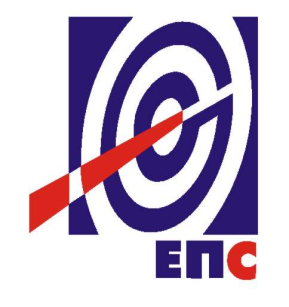 КОНКУРСНА ДОКУМЕНТАЦИЈАза подношење понуда у отвореном поступкуза јавну набавку добараброј ЈН/4000/0384/2018 Набавка електро опреме за транспортере Б - 1600, пуштање у рад и израда пројекта изведеног стања за поље “Е”                                                                        К О М И С И Ј А                                                       за спровођење ЈН/4000/0384/2018                     формирана Решењем број 12.01.237689/3-18 од 23.05.2018. године(заведено у ЈП ЕПС број 12.01.237689/___ од ______. године)Београд, децембар 2018. годинеНа основу чл. 32. и 61. Закона о јавним набавкама („Сл. гласник РС”, бр. 124/2012, 14/2015 и 68/2015), (у даљем тексту: Закон), члана 2. Правилника о обавезним елементима конкурсне документације у поступцима јавних набавки и начину доказивања испуњености услова („Сл. гласник РС”, бр. 86/2015), Одлуке о покретању поступка јавне набавке број 12.01.237689/2-18 од 23.05.2018. године и Решења о образовању комисије за јавну набавку број 12.01.237689/3-18 од 23.05.2018. године припремљена је:КОНКУРСНА ДОКУМЕНТАЦИЈАза подношење понуда у отвореном поступкуза јавну набавку добара број ЈН/4000/0384/2018 Набавка електро опреме за транспортере Б - 1600, пуштање у рад и израда пројекта изведеног стања за поље “Е”Садржај конкурсне документације											   страна	                              Укупан број страна документације: 278ОПШТИ ПОДАЦИ О ЈАВНОЈ НАБАВЦИПОДАЦИ О ПРЕДМЕТУ ЈАВНЕ НАБАВКЕ2.1 Опис предмета јавне набавке, назив и ознака из општег речника  набавкеОпис предмета јавне набавке: Набавка електро опреме за транспортере Б - 1600, пуштање у рад и израда пројекта изведеног стања за поље “Е”Назив из општег речника набавке: Транспортери, Делови транспортера, Електрични мотори, генератори и трансформатори, Електронски, електромеханички и електротехнички материјал, КабловиОзнака из општег речника набавке: 42417200 – 4, 42419800 – 4, 31100000 – 7, 31700000 - 3, 44321000 – 6. Детаљни подаци о предмету набавке наведени су у техничкој спецификацији (поглавље 3. Конкурсне документације)ТЕХНИЧКА СПЕЦИФИКАЦИЈА (Врста, техничке карактеристике, квалитет, количина и опис добара,техничка документација и планови, начин спровођења контроле и обезбеђивања гаранције квалитета, рок испоруке, место испоруке добара, гарантни рок, евентуалне додатне услуге и сл.)Врста и количина добараТабела 1.Напомена:Коначна спецификација добара за испоруку ће бити усаглашена и верификована од стране надзорног органа након израде извођачке документације.Комплетна опрема се интегрише и уграђује на погонске станице по документацији за Погонске станице Б-1600 уз неопходна прилагођавања.Испорука добара подразумева испоруку комплетно намонтираних и испитаних добара са атестима, извештајма о испитивању и пратећом документацијом, спремних за уградњу на погонске станице.Наручилац ће код произвођача и/или код испоручиоца извршити квалитативни пријем добара.Браве на контејнерима и кабинама морају бити анти-паник са забрављивањем на три места.За сваку браву на контејнерима испоручити по три кључа (сви кључеви да буду исти).За сваку браву на кабинама испоручити по три кључа (сви кључеви да буду исти, а различити од оних за контејнере).Захтеви за уградњу опреме у ормане:уграђене електро компоненте морају бити сортиране у растућем низу према ознакама у струјним шемама слева на десно односно одозго на доле;свака компонента мора имати ознаку на себи и на подлози;лајсне са клемама морају бити сортиране у растућем низу;свака клема мора бити означена у растућем низу без прескакања бројева;сваки проводник мора бити означен бројем до клеме према броју клеме, а према компоненти према броју прикључка на компоненти;на крајевима проводника морају бити стављене изоловане хилзне у једну хилзну се сме ставити само један проводник.Преглед боја интерних проводника:Прилог табели 1.Напомена: - Понуђач је дужан да уз понуду достави фотокопију ISO стандарда произвођача (из серије 9001), чији рок важности није истекао.- Уколико понуђач нуди одговарајућа, а не захтевана добра, дужан је да уз понуду достави извод из каталога ПРОИЗВОЂАЧА понуђених добара са обележеним понуђеним ставкама у складу са захтеваним позицијама из Образца структуре цене, којим се доказује да понуђена добра одговарају захтеваним техничким карактеристикама.3.2 Рок испоруке добара, извођења пратећих радова и извршења услугаПонуђач је обавезан да испоруку предметних добара по позицијама из Обрасца структуре цене изврши у року који не може бити дужи од 150 (словима: стопедесет) календарских дана од дана ступања на снагу Уговора. Изабрани понуђач је обавезан да пратеће радове и услуге реализује у року који не може бити дужи од 60 (словима: шездесет) радних дана од дана увођења изабраног понуђача у посао, што се констатује Записником о квантитативном  и квалитивном пријему радова и услуга и грађевинским дневником.Под даном увођења изабраног понуђача у посао подразумева се испуњење следећих услова које обезбеђује наручилац:Предаја Градилишта,Предаја Техничке документације,Омогућавање изабраном понуђачу приступа месту извршења пратећих услуга,Испуњеност техничко - технолошких услова за почетак вршења уговорених пратећих услуга,Предаја акта о именовању Стручног надзора.Под радним данима се подразумевају дани када су испуњени техничко - технолошки услови за извођење радова и пружање услуга и који су као такви евидентирани у грађевинском дневнику.Испорука добара подразумева испоруку комплетно намонтираних и испитаних добара са атестима, извештајма о испитивању и пратећом документацијом, спремних за уградњу на погонске станице.Уколико је изабрани понуђач правно лице регистровано у Републици Србији, а нуди добра страног порекла, приликом испоруке добара, уз отпремни документ, мора доставити фотокопију JCI која служи као доказ да је земља порекла добара наведена у понуди и Уговору идентична земљи порекла испоручених добара.3.3  Место испоруке добара, извођења пратећих радова и извршења услуга Место испоруке добара, извођења пратећих радова и извршења услуга је магацин Инвестиција 086 Шопић.3.4 Квалитативни и квантитативни пријемИзабрани понуђач се обавезује да пре испоруке изврши квалитативо испитивање добара у присуству наручиоца, о чему ће сачинити Записник о квалитативном испитивању добара. Квалитативно испитивање ће се спроводити у складу са важећим стандардима и прописима. Трошкови квалитативног испитивања иду на терет понуђача. Квалитативно испитивање ће се вршити код произвођача или код понуђача добара.Приликом испоруке добара, комисија наручиоца сачињава Записник о квантитативном и квалитативном пријему добара, а по реализацији пратећих радова и услуга, пуштања у рад и израде пројекта изведеног стања - Записник о квантитативном и квалитативном пријему пратећих радова и услуга (Записник о функционалном испитивању) и Грађевински дневник.Потписан и оверен Записник о квалитативном испитивању добара-без примедби, од стране овлашћених представника наручиоца и понуђача представља услов за испоруку и пријем истих и сачињавање Записника о квантитативном и квалитативном пријему добара.3.5 Гарантни рок Гарантни рок не може бити краћи од 24 (словима: двадесетчетири) месеца након пуштања у рад. Гарантни рок почиње да тече од дана примопредаје предмета уговора, односно од дана обостраног потписивања Записника о квантитативном и квалитативном пријему пратећих радова и услуга (Записника о функционалном испитивању). Изабрани понуђач је дужан да о свом трошку отклони све евентуалне недостатке у току трајања гарантног рока. УСЛОВИ ЗА УЧЕШЋЕ У ПОСТУПКУ ЈАВНЕ НАБАВКЕ ИЗ ЧЛ. 75. И 76. ЗАКОНА О ЈАВНИМ НАБАВКАМА И УПУТСТВО КАКО СЕ ДОКАЗУЈЕ ИСПУЊЕНОСТ ТИХ УСЛОВАПонуда понуђача који не докаже да испуњава горе наведене обавезне и додатне услове из тачака 1. до 7. биће одбијена као неприхватљива.1. Сваки подизвођач мора да испуњава услове из члана 75. став 1. тачка 1), 2) и 4) Закона, што доказује достављањем доказа наведених у овом одељку. Доказ из члана 75.став 1.тачка 5) Закона доставља се за део набавке који ће се вршити преко подизвођача.Услове у вези са капацитетима из члана 76. Закона, понуђач испуњава самостално без обзира на ангажовање подизвођача.2. Сваки понуђач из групе понуђача која подноси заједничку понуду мора да испуњава услове из члана 75. став 1. тачка 1), 2) и 4) Закона, што доказује достављањем доказа наведених у овом одељку. Услове у вези са капацитетима из члана 76. Закона понуђачи из групе испуњавају заједно, на основу достављених доказа у складу са овим одељком конкурсне документације.3. Докази о испуњености услова из члана 77. Закона могу се достављати у неовереним копијама. Наручилац може пре доношења одлуке о додели Уговора, захтевати од понуђача, чија је понуда на основу извештаја комисије за јавну набавку оцењена као најповољнија да достави на увид оригинал или оверену копију свих или појединих доказа.Ако понуђач у остављеном, примереном року који не може бити краћи од пет дана, не достави на увид оригинал или оверену копију тражених доказа, наручилац ће његову понуду одбити као неприхватљиву.4. Лице уписано у Регистар понуђача није дужно да приликом подношења понуде доказује испуњеност обавезних услова за учешће у поступку јавне набавке, односно Наручилац не може одбити као неприхватљиву, понуду зато што не садржи доказ одређен Законом или Конкурсном документацијом, ако је понуђач, навео у понуди интернет страницу на којој су тражени подаци јавно доступни. У том случају понуђач може, у Изјави (која мора бити потписана и оверена), да наведе да је уписан у Регистар понуђача. Уз наведену Изјаву, понуђач може да достави и фотокопију Решења о упису понуђача у Регистар понуђача.  На основу члана 79. став 5. Закона понуђач није дужан да доставља следеће доказе који су јавно доступни на интернет страницама надлежних органа, и то:1) извод из регистра надлежног органа:-извод из регистра АПР: www.apr.gov.rs2) докази из члана 75. став 1. тачка 1) ,2) и 4) Закона-регистар понуђача: www.apr.gov.rs3) nbs.rs5. Уколико је доказ о испуњености услова електронски документ, понуђач доставља копију електронског документа у писаном облику, у складу са законом којим се уређује електронски документ.6. Ако понуђач има седиште у другој држави, наручилац може да провери да ли су документи којима понуђач доказује испуњеност тражених услова издати од стране надлежних органа те државе.7. Ако понуђач није могао да прибави тражена документа у року за подношење понуде, због тога што она до тренутка подношења понуде нису могла бити издата по прописима државе у којој понуђач има седиште и уколико уз понуду приложи одговарајући доказ за то, наручилац ће дозволити понуђачу да накнадно достави тражена документа у примереном року.8. Ако се у држави у којој понуђач има седиште не издају докази из члана 77. став 1. Закона, понуђач може, уместо доказа, приложити своју писану изјаву, дату под кривичном и материјалном одговорношћу оверену пред судским или управним органом, јавним бележником или другим надлежним органом те државе9. Понуђач је дужан да без одлагања, а најкасније у року од пет дана од дана настанка промене у било којем од података које доказује, о тој промени писмено обавести наручиоца и да је документује на прописани начин.КРИТЕРИЈУМ ЗА ДОДЕЛУ УГОВОРАИзбор најповољније понуде ће се извршити применом критеријума најнижа понуђена цена.Критеријум за оцењивање понуда најнижа понуђена цена, заснива се на понуђеној цени као једином критеријуму.У складу са одредбом члана 86. став 11. ЗЈН, од 1. септембра 2018. године укида се свака предност за понуђаче из Републике Србије у поступцима јавних набавки услуга и радова, односно свака предност за понуђаче који нуде добра домаћег порекла у поступцима јавних набавки добара, у односу на понуђаче и добра из држава чланица Европске уније.5.2. Резервни критеријумУколико две или више понуда, имају исту најнижу понуђену цену, као најповољнија биће изабрана понуда оног понуђача који је понудио дужи гарантни рок.Уколико ни после примене резервног критеријума не буде могуће изабрати најповољнију понуду, најповољнија понуда биће изабрана путем жреба.Извлачење путем жреба наручилац ће извршити јавно, у присуству понуђача који имају исту најнижу понуђену цену. На посебним папирима који су исте величине и боје Наручилац ће исписати називе понуђача, те папире ставити у кутију, одакле ће члан Комисије извући само један папир. Понуђачу чији назив буде на извученом папиру биће додељен уговор  о јавној набавци. Наручилац ће сачинити и доставити записник о спроведеном извлачењу путем жреба.Записник о  извлачењу путем жреба потписују чланови комисије и присутни овлашћени представници понуђача, који преузимају примерак Записника.Наручилац ће поштом или електронским путем доставити Записник о  извлачењу путем жреба понуђачима који нису присутни на извлачењу.6. УПУТСТВО ПОНУЂАЧИМА КАКО ДА САЧИНЕ ПОНУДУКонкурсна документација садржи Упутство понуђачима како да сачине понуду и потребне податке о захтевима наручиоца у погледу садржине понуде, као и услове под којима се спроводи поступак избора најповољније понуде у поступку јавне набавке.Понуђач мора да испуњава све услове одређене Законом и конкурсном документацијом. Понуда се припрема и доставља на основу позива, у складу са конкурсном документацијом, у супротном, понуда се одбија као неприхватљива.6.1 Језик на којем понуда мора бити састављенаПоступак јавне набавке води се на српском језику и понуђач подноси понуду на српском језику.Наручилац може да захтева да делови понуде који су достављени на страном језику буду преведени на српски језик у складу са чланом 18. став 3. Закона.6.2 Начин састављања и подношења понудеПонуђач је обавезан да сачини понуду тако што понуђач уписује тражене податке у обрасце који су саставни део конкурсне документације и оверава је печатом и потписом законског заступника, другог заступника уписаног у регистар надлежног органа или лица овлашћеног од стране законског заступника уз доставу овлашћења у понуди. Доставља их заједно са осталим документима који представљају обавезну садржину понуде.Препоручује се да сви документи поднети у понуди буду нумерисани и повезани у целину (јемствеником, траком и сл.), тако да се појединачни листови, односно прилози, не могу накнадно убацивати, одстрањивати или замењивати. Препоручује се да се нумерација поднете документације и образаца у понуди изврши на свакоj страни на којој има текста, исписивањем “1 од н“, „2 од н“ и тако све до „н од н“, с тим да „н“ представља укупан број страна понуде.Препоручује се да докази који се достављају уз понуду, а који због своје важности не смеју бити оштећени или означени бројем, (банкарска гаранција, меница), буду стављени у посебну фолију, а на фолији видно означен редни број странице листа из понуде. Фолија се мора залепити при врху како би се докази, који се због своје важности не смеју оштетити, заштитили.Понуђач подноси понуду у затвореној коверти или кутији, тако да се при отварању може проверити да ли је затворена, на адресу: Јавно предузеће „Електропривреда Србије“ Балканска бр. 13, 11000 Београд, писарница - са назнаком: ,,НЕ ОТВАРАТИ - Понуда за јавну набавку број ЈН/4000/0384/2018 – Набавка електро опреме за транспортере Б - 1600, пуштање у рад и израда пројекта изведеног стања за поље “Е”.  Понуђач у затвореној коверти или кутији, уз писану понуду, доставља и CD са понудом у pdf формату.На полеђини коверте обавезно се уписује тачан назив и адреса понуђача, телефон и факс понуђача, као и име и презиме овлашћеног лица за контакт.У случају да понуду подноси група понуђача, на полеђини коверте је пожељно назначити да се ради о групи понуђача и навести називе и адресе свих чланова групе понуђача.Уколико понуђачи подносе заједничку понуду, група понуђача може да се определи да обрасце дате у конкурсној документацији потписују и печатом оверавају сви понуђачи из групе понуђача или група понуђача може да одреди једног понуђача из групе који ће потписивати и печатом оверавати обрасце дате у конкурсној документацији, изузев образаца који подразумевају давање изјава под материјалном и кривичном одговорношћу морају бити потписани и оверени печатом од стране сваког понуђача из групе понуђача.У случају да се понуђачи определе да један понуђач из групе потписује и печатом оверава обрасце дате у конкурсној документацији (изузев образаца који подразумевају давање изјава под материјалном и кривичном одговорношћу), наведено треба дефинисати споразумом којим се понуђачи из групе међусобно и према наручиоцу обавезују на извршење јавне набавке, а који чини саставни део заједничке понуде сагласно члану 81. Закона. Уколико је неопходно да понуђач исправи грешке које је направио приликом састављања понуде и попуњавања образаца из конкурсне документације, дужан је да поред такве исправке стави потпис особе или особа које су потписале образац понуде и печат понуђача. 6.3 Обавезна садржина понудеСадржину понуде, поред Обрасца понуде, чине и сви остали докази о испуњености услова из чл. 75. и 76.Закона, предвиђени чл. 77. Закона, који су наведени у конкурсној документацији, као и сви тражени прилози и изјаве (попуњени, потписани и печатом оверени) на начин предвиђен следећим ставом ове тачке:1) Образац понуде (Образац 1),2) Образац Структуре цене (Образац 2),3) Изјава о независној понуди (Образац 3),4) Изјава у складу са чланом 75. став 2. Закона (Образац 4),5) Докази којима се доказује испуњеност услова за учешће у поступку јавне набавке из члана 75. и 76. Закона (Образац 5, Образац 6 и Образац 7) у складу са упутством како се доказује испуњеност тих услова из поглавља 4. конкурсне документације,6) Техничка документација наведена у поглављу 3. техничке спецификације,7) Образац трошкова припреме понуде, ако понуђач захтева надокнаду трошкова у складу са чланом 88. Закона (Образац 8),8) Средство финансијског обезбеђења,9) Потписан и печатом оверен Модел уговора.10) Споразум којим се понуђачи из групе међусобно и према наручиоцу обавезују на извршење јавне набавке, у случају подношења заједничке понуде,11) Правила о безбедности и здрављу на раду;12) Овлашћење за потписника (ако не потписује заступник).Пожељно  је да сви обрасци и документи који чине обавезну садржину понуде буду сложени према наведеном редоследу.Пожељно  је да Понуђач у затвореној коверти или кутији, уз писану понуду, достави и CD са понудом у pdf формату.Наручилац ће одбити као неприхватљиве све понуде које не испуњавају услове из позива за подношење понуда и конкурсне документације.Наручилац ће одбити као неприхватљиву понуду понуђача, за коју се у поступку стручне оцене понуда утврди да докази који су саставни део понуде садрже неистините податке.6.4 Подношење и отварање понудаБлаговременим се сматрају понуде које су примљене, у складу са Позивом за подношење понуда објављеним на Порталу јавних набавки, без обзира на начин на који су послате.Ако је понуда поднета по истеку рока за подношење понуда одређеног у позиву, сматраће се неблаговременом, а наручилац ће по окончању поступка отварања понуда, овакву понуду вратити неотворену понуђачу, са назнаком да је поднета неблаговремено.Комисија за јавне набавке ће благовремено поднете понуде јавно отворити дана наведеном у Позиву за подношење понуда у просторијама Јавног предузећа „Електропривреда Србије“ Београд, ул. Балканска бр.13, други спрат.Представници понуђача који учествују у поступку јавног отварања понуда, морају да пре почетка поступка јавног отварања доставе Комисији за јавне набавке писано овлашћење за учествовање у овом поступку, (пожељно је да буде издато на меморандуму понуђача), заведено и оверено печатом и потписом законског заступника понуђача или другог заступника уписаног у регистар надлежног органа или лица овлашћеног од стране законског заступника уз доставу овлашћења у понуди.Комисија за јавну набавку води Записник о отварању понуда у који се уносе подаци у складу са Законом.Записник о отварању понуда потписују чланови комисије и присутни овлашћени представници понуђача, који преузимају примерак Записника.Наручилац ће у року од 3 (словима: три) дана од дана окончања поступка отварања понуда поштом или електронским путем доставити Записник о отварању понуда понуђачима који нису учествовали у поступку отварања понуда.6.5 Начин подношења понудеПонуђач може поднети само једну понуду.Понуду може поднети понуђач самостално, група понуђача, као и понуђач са подизвођачем.Понуђач који је самостално поднео понуду не може истовремено да учествује у заједничкој понуди или као подизвођач. У случају да понуђач поступи супротно наведеном упутству свака понуда понуђача у којој се појављује биће одбијена. Понуђач може бити члан само једне групе понуђача која подноси заједничку понуду, односно учествовати у само једној заједничкој понуди. Уколико је понуђач, у оквиру групе понуђача, поднео две или више заједничких понуда, наручилац ће све такве понуде одбити.Понуђач који је члан групе понуђача не може истовремено да учествује као подизвођач. У случају да понуђач поступи супротно наведеном упутству свака понуда понуђача у којој се појављује биће одбијена. 6.6 Измена, допуна и опозив понудеУ року за подношење понуде понуђач може да измени, допуни или опозове своју понуду, на исти начин на који је поднео и саму понуду - непосредно или путем поште у затвореној коверти или кутији.У случају измене, допуне или опозива понуде, понуђач треба на коверти да назначи назив и адресу понуђача. У случају да је понуду поднела група понуђача, на коверти је потребно назначити да се ради о групи понуђача и навести називе и адресу свих учесника у заједничкој понуди.Измену, допуну или опозив понуде треба доставити на адресу наручиоца са назнаком:„Измена понуде за ЈН добара број ЈН/4000/0384/2018 - Набавка електро опреме за транспортере Б - 1600, пуштање у рад и израда пројекта изведеног стања за поље “Е”или„Допуна понуде за ЈН добара број ЈН/4000/0384/2018 - Набавка електро опреме за транспортере Б - 1600, пуштање у рад и израда пројекта изведеног стања за поље “Е”или„Опозив понуде за ЈН добара број ЈН/4000/0384/2018 - Набавка електро опреме за транспортере Б - 1600, пуштање у рад и израда пројекта изведеног стања за поље “Е”.У случају опозива поднете понуде пре истека рока за подношење понуда, наручилац такву понуду неће отварати, већ ће је неотворену вратити понуђачу.Уколико понуђач измени или опозове понуду поднету по истеку рока за подношење понуда, наручилац ће наплатити средство обезбеђења дато на име озбиљности понуде.6.7 ПартијеНабавка није обликована по партијама.6.8 Понуда са варијантамаПонуда са варијантама није дозвољена.6.9 Подношење понуде са подизвођачимаПонуђач је дужан да у понуди наведе да ли ће извршење набавке делимично поверити подизвођачу. Ако понуђач у понуди наведе да ће делимично извршење набавке поверити подизвођачу, дужан је да наведе:- назив подизвођача, а уколико уговор између наручиоца и понуђача буде закључен, тај подизвођач ће бити наведен у Уговору;- проценат укупне вредности набавке који ће поверити подизвођачу, а који не може бити већи од 50% као и део предметне набавке који ће извршити преко подизвођача.Понуђач у потпуности одговара наручиоцу за извршење уговорене набавке, без обзира на број подизвођача и обавезан је да наручиоцу, на његов захтев, омогући приступ код подизвођача ради утврђивања испуњености услова.Обавеза понуђача је да за подизвођача достави доказе о испуњености обавезних услова из члана 75. став 1. тачка 1), 2) и 4) Закона наведених у одељку Услови за учешће из члана 75. и 76. Закона и Упутство како се доказује испуњеност тих услова.Додатне услове понуђач испуњава самостално, без обзира на ангажовање подизвођача.Све обрасце у понуди потписује и оверава понуђач, изузев образаца под пуном материјалном и кривичном одговорношћу,које попуњава, потписује и оверава сваки подизвођач у своје име.Понуђач не може ангажовати као подизвођача лице које није навео у понуди, у супротном наручилац ће реализовати средство обезбеђења и раскинути Уговор, осим ако би раскидом Уговора наручилац претрпео знатну штету. Понуђач може ангажовати као подизвођача лице које није навео у понуди, ако је на страни подизвођача након подношења понуде настала трајнија неспособност плаћања, ако то лице испуњава све услове одређене за подизвођача и уколико добије претходну сагласност наручиоца. Све ово не утиче на правило да понуђач (добављач) у потпуности одговара наручиоцу за извршење обавеза из поступка јавне набавке, односно за извршење уговорних обавеза , без обзира на број подизвођача.Наручилац у овом поступку не предвиђа примену одредби става 9. и 10. члана 80. Закона.6.10 Подношење заједничке понудеУ случају да више понуђача поднесе заједничку понуду, они као саставни део понуде морају доставити Споразум о заједничком извршењу набавке, којим се међусобно и према Наручиоцу обавезују на заједничко извршење набавке, који обавезно садржи податке прописане члан 81. став 4. и 5. Закона и то: податке о члану групе који ће бити Носилац посла, односно који ће поднети понуду и који ће заступати групу понуђача пред наручиоцем;опис послова сваког од понуђача из групе понуђача у извршењу Уговора.Сваки понуђач из групе понуђача  која подноси заједничку понуду мора да испуњава услове из члана 75. став 1. тачка 1), 2) и 4) Закона, наведене у одељку Услови за учешће из члана 75. и 76. Закона и Упутство како се доказује испуњеност тих услова. Услове у вези са капацитетима, у складу са чланом 76. Закона, понуђачи из групе испуњавају заједно, на основу достављених доказа дефинисаних конкурсном документацијом.Услов из члана 75. став 1. тачка 5. Закона, обавезан је да испуни понуђач из групе понуђача којем је поверено извршење дела набавке за које је неопходна испуњеност тог услова.У случају заједничке понуде групе понуђача обрасце под пуном материјалном и кривичном одговорношћу попуњава, потписује и оверава сваки члан групе понуђача у своје име (Образац Изјаве о независној понуди и Образац изјаве у складу са чланом 75. став 2. Закона).Понуђачи из групе понуђача одговорају неограничено солидарно према наручиоцу.6.11 Понуђена ценаЦена се исказује у динарима/EUR. Домаћи понуђачи цену исказују у динарима. Страни понуђач може цену исказати у eврима, а иста ће у сврху оцене понуда бити прерачуната у динаре по средњем курсу Народне банке Србије на дан када је започето отварање понуда. уговорена цена ће бити у еврима као и плаћање.Уколико је понуђач цену исказао у EUR, иста ће у сврху оцене понуда бити прерачуната у динаре у сврху оцене понуда по средњем курсу НБС на дан када је започето отварање понуда.  Упоређивање понуда  које су изражене у динарима са понудама израженим у еурима, извршиће се прерачуном понуде изражене у страној валути у динаре према средњем курсу НБС на дан када је започето отварање понуда.Понуда која је изражена у две валуте, сматраће се неприхватљивом. Цене у понуди се исказују без ПДВ и са ПДВ, с тим да се приликом оцењивања понуде узима у обзир цена без ПДВ. Јединичне цене и укупно понуђена цена морају бити изражене са две децимале у складу са правилом заокруживања бројева. У случају рачунске грешке меродавна ће бити јединична цена.Понуђена цена укључује све зависне трошкове настале приликом испитивања, испоруке добара, реализације пратећих радова и услуга, пуштања у рад и израде пројекта изведеног стања као и трошкове обуке и трошкове прибављања средстава финансијског обезбеђења. У случају да је понуђач страно лице, плаћање нерезиденту наручилац ће извршити након одбитка пореза на добит по одбитку  на уговорену вредност  у складу  са пореским прописима Републике Србије. Уговорена вредност сматра се бруто вредношћу.Ако је у понуди исказана неуобичајено ниска цена, наручилац ће поступити у складу са чланом 92. Закона.Уколико понуђач понуди другачији начин плаћања понуда ће бити одбијена као неприхватљива.6.12 Корекција ценеЦена је фиксна за уговорени рок.6.13 Рок и место испоруке добара, извођења пратећих радова и извршења услуга Понуђач је обавезан да испоруку предметних добара по позицијама из Обрасца Структуре цене изврши у року који не може бити дужи од 150 (словима: стопедесет) календарских дана од дана ступања Уговора на снагу. Изабрани понуђач је обавезан да пратеће радове изведе и услуге изврши у року који не може бити дужи од 60 (словима: шездесет) радних дана од дана увођења изабраног понуђача у посао, што се констатује Записником о квантитативном и квалитативном пријему пратећих радова и услуга (Записник о функционалном испитивању) и Грађевинским дневником.Под даном увођења изабраног понуђача у посао подразумева се испуњење следећих услова које обезбеђује наручилац:Предаја Градилишта,Предаја Техничке документације,Омогућавање Продавцу приступа месту извршења пратећих услуга,Испуњеност техничко - технолошких услова за почетак вршења уговорених пратећих услуга,Предаја акта о именовању Стручног надзора.Под радним данима се подразумевају дани када су испуњени техничко - технолошки услови за извођење радова и пружање услуга и који су као такви евидентирани у грађевинском дневнику.Испорука добара подразумева испоруку комплетно намонтираних и испитаних добара са атестима, извештајма о испитивању и пратећом документацијом, спремних за уградњу на погонске станице.Уколико је понуђач правно лице регистровано у Републици Србији, а нуди добра страног порекла, приликом испоруке добара, уз отпремни документ, мора доставити фотокопију JCI која служи као доказ да је земља порекла добара наведена у понуди и Уговору идентична земљи порекла испоручених добара.Место испоруке добара, извођење пратећих радова и извршења услугаМесто испоруке добара, извођења пратећих радова и извршења услуга је магацин Инвестиција 086 Шопић.6.14 Квалитативни и квантитативни пријемИзабрани понуђач се обавезује да пре испоруке изврши квалитативно испитивање добара у присуству наручиоца, о чему ће сачинити Записник о квалитативном испитивању добара. Квалитативно испитивање ће се спроводити у складу са важећим стандардима и прописима. Трошкови квалитативног испитивања иду на терет изабраног понуђача. Квалитативни пријем ће се вршити код произвођача или код понуђача добара.Потписан и оверен Записник о квалитативном испитивању добара-без примедби, од стране овлашћених представника наручиоца и понуђача представља услов за испоруку и пријем истих и сачињавање Записника о квантитативном и квалитативном пријему добара.Изабрани понуђач се обавезује да писаним путем обавести наручиоца о тачном датуму испоруке, а најмање 3 (словима: три) радна дана пре планираног датума испоруке.Обавештење из претходног става  садржи  следеће податке: број Уговора, у складу са којим се врши испорука, датум отпреме, назив и регистарски број превозног средства којим се врши транспорт, количину, вредност пошиљке и очекивани час приспећа испоруке у место складиштења наручиоца коме се добра испоручују, као и име и презиме лица које врши испоруку и број личне карте.Наручилац ће овластити лица (свог запосленог) да у његово име и за његов рачун, изврши квантитативни и квалитативни пријем испоручене опреме.О квалитативном и квантитативном пријему целокупно испоручених добара са изведеним пратећим радовима и извршеним услугама сачињавају се следећи документи:- Записник о квалитативном испитивању добара; - Записник о квантитативном и квалитативном пријему добара;- Записник о квантитативном и квалитативном пријему пратећих радова и услуга (Записник о функционалном испитивању);- Грађевински дневник.У случају да дође до одступања од уговореног квалитета, понуђач је дужан да до краја уговореног рока испоруке отклони све недостатке, а док се ти недостаци не отклоне, сматраће се да испорука није извршена у року. Наручилац, који је понуђачу благовремено и на поуздан начин ставио приговор због утврђених недостатака у квалитету добра - рекламацију, има право да, у року остављеном у приговору, тражи од понуђача: - да отклони недостатке о свом трошку, ако су мане на добрима отклоњиве, или - да му испоручи нове количине добра без недостатака о свом трошку и да испоручено  добро са недостацима о свом трошку преузме или- да одбије пријем добра са недостацима.У сваком од ових случајева, наручилац има право и на накнаду штете. Поред тога, и независно од тога, понуђач одговара наручиоцу и за штету коју је овај, због недостатака на испорученом добру, претрпео на другим својим добрима и то према општим правилима о одговорности за штету.Понуђач је одговоран за све недостатке и оштећења на добрима, која су настала и после преузимања истих од стране Купца, чији је узрок постојао пре преузимања (скривене мане).Након спроведеног квалитативног испитивања и потписивања Записника о квалитативном испитивању добар код понуђача или произвођача добара и успешно извршеног квантитативног и квалитативног пријема (по отклањању евентуалних примедби), овлашћена лица наручиоца и овлашћени представник понуђача састављају и потписују Записник о квантитативном и квалитативном пријему добара.Након успешно извршеног пријема изведених пратећих радова и извршених услуга овлашћена лица наручиоца и овлашћени представник понуђача састављају и потписују Записник о квантитативном и квалитативном пријему пратећих радова и услуга (Записник о функционалном испитивању) и Грађевински дневник. 6.15 Гарантни рокГарантни рок не може бити краћи од 24 (словима: двадесетчетири) месеца након пуштања у рад. Гарантни рок почиње да тече од дана примопредаје предмета уговора, односно од дана обостраног потписивања Записника о квантитативном и квалитативном пријему пратећих радова и услуга (Записника о функционалном испитивању). Наручилац  има право на рекламацију у току трајања гарантног рока, тако што ће у писаном облику доставити понуђачу Приговор на квалитет - рекламацију, а најкасније у року од 3 (словима: три) дана од дана сазнања за недостатак.Понуђач се обавезује да у гарантном року, о свом трошку, отклони све евентуалне недостатке на испорученом добру под условима утврђеним у техничкој гаранцији и важећим законским прописима РС, у противном наручилац ће реализовати средство финансијског обезбеђења за отклањање недостатака у гарантном року.6.16 Начин и услови плаћањаНаручилац се обавезује да понуђачу плати испоручена добра, извршене пратеће услуге и радове, сукцесивно, и то на следећи начин:- за испоручена добра, у законском року до 45 (словима: четрдесетпет) дана од дана пријема исправног рачуна, а на основу прихваћених и потписаних од стране овлашћеног лица наручиоца и понуђача Записника о квалитативном испитивању добара – без примедби и Записника о квантитативном и квалитативном пријему добара – без примедби, - за изведене пратеће радове и извршене услуге (пуштање у рад), у законском року до 45 (словима: четрдесетпет) дана од дана пријема исправног рачуна, а на основу прихваћеног и потписаног од стране овлашћеног лица наручиоца и понуђача Записника о квантитативном и квалитативном пријему пратећих радова и услуга (Записник о функционалном испитивању) – без примедби и Грађевинског дневника.Уз рачун који гласи на наручиоца: Јавно предузеће „Електропривреда Србије“ Београд, Балканска број 13, 11000 Београд, ПИБ 103920327 и доставља се на адресу: Јавно предузеће „Електропривреда Србије“ Београд, огранак РБ Колубара, Светог Саве бр. 1, Лазаревац, понуђач је у обавези да достави број Уговора и следеће прилоге: Записник о квалитативном испитивању добара, Записник о квантитативном и квалитативном пријему добара, Записник о квантитативном и квалитативном пријему пратећих радова и услуга (Записник о функционалном испитивању), Грађевински дневник – потписани од стране овлашћених лица наручиоца и понуђач, без примедби.У испостављеном рачуну, изабрани понуђач је дужан да се придржава тачно дефинисаних назива из конкурсне документације и прихваћене понуде (из Обрасца структуре цене). Рачуни који не одговарају наведеним тачним називима, сматраће се неисправним. Уколико, због коришћења различитих шифрарника и софтверских решења није могуће у самом рачуну навести горе наведени тачан назив, изабрани понуђач је обавезан да уз рачун достави прилог са упоредним називима из рачуна са захтеваним називима из конкурсне документације и прихваћене понуде.У случају да је понуђач страно лице, плаћање нерезиденту наручилац ће извршити након одбитка пореза на добит по одбитку на уговорену вредност у складу  са пореским прописима Републике Србије. Уговорена цена без ПДВ сматра се бруто вредношћу за потребе обрачуна пореза на добит по одбитку.У случају да је Република Србија са домицилном земљом понуђача закључила уговор о избегавању двоструког опорезивања и предмет набавке је садржан у уговору о избегавању двоструког опорезивања.Понуђач, страно лице је у обавези да наручиоцу услуге  достави, приликом потписивања Уговора или у року осам дана од дана потписивања Уговора, доказе о  статусу резидента домицилне државе и то потврду о резидентности оверену од надлежног органа домицилне државе на обрасцу одређеном прописима Републике Србије или у овереном преводу обрасца прописаног од стране надлежног органа домицилне државе понуђача и доказ да је стварни власник прихода, уколико је Република Србија са домицилном земљом  понуђача - нерезидента закључила Уговор о избегавању двоструког опорезивања. Закључени уговори о избегавању двоструког опорезивања објављени су на сајту Министарства финансија, Пореска управа (www.poreskauprava.gov.rs/sr/.../ugovori-dvostruko-oporezivanje). У случају да понуђач - нерезидент РС не достави доказе о  статусу резидентности и да је стварни власник прихода, наручилац ће  обрачунати и обуставити од плаћања порез на добит по одбитку по пуној стопи у складу са пореским прописима Републике Србије, који су објављени на сајту Министарства финансија (www.mfin.gov.rs/закони), односно неће применити Уговор о избегавању двоструког опорезивања закључен са домицилном земљом понуђача.Понуђач је у обавези да достави доказе за сваку календарску годину (у случају набавке услуге  која се реализује током више календарских година).Уколико услуге које су предмет набавке нису садржане у уговору о избегавању двоструког опорезивања, наручилац ће обрачунати, одбити и  платити  порез по одбитку у складу са прописима Републике Србије.У случају да је Република Србија са домицилном земљом понуђача није закључила уговор о избегавању двоструког опорезивања или предмет набавке није садржан у уговору о избегавању двоструког опорезивања.Наручилац ће обрачунати, одбити и платити  порез по одбитку у складу са  пореским прописима Републике Србије, који су објављени на сајту Министарства финансија  (www.mfin.gov.rs/закони).Плаћање домаћем понуђачу се врши у динарима, на његов текући рачун.Плаћања страном понуђачу се врши дознаком у EUR, на његов девизни рачун у складу са његовим инструкцијама датим у рачуну.6.17 Рок важења понудеПонуда мора да важи најмање 90 (словима: деведесет) дана од дана отварања понуда. У случају да понуђач наведе краћи рок важења понуде, понуда ће бити одбијена, као неприхватљива.6.18 Средства финансијског обезбеђењаНаручилац користи право да захтева средства финансијског обезбеђења (у даљем тексту: СФО) којим понуђачи обезбеђују испуњење својих обавеза у отвореном поступку јавне набавке (достављају се уз понуду), као и испуњење својих уговорних обавеза (достављају се по закључењу уговора).Сви трошкови око прибављања средстава обезбеђења падају на терет понуђача, а и исти могу бити наведени у Обрасцу трошкова припреме понуде.Члан групе понуђача може бити налогодавац СФО.СФО морају да буду у валути у којој је и понуда.Ако се за време трајања Уговора промене рокови за извршење уговорне обавезе, важност  СФО мора се продужити. Банкарска гаранција за озбиљност понудеПонуђач је у обавези да приликом подношења понуде достави оригинал банкарску гаранцију за озбиљност понуде у износу од 5% од укупне вредности понуде без ПДВ. Банкарскa гаранцијa понуђача мора бити неопозива, безусловна (без права на приговор) и наплатива на први писани позив, са роком важења најмање 30 (словима: тридесет) календарских дана дужим од рока важења понуде.Наручилац ће уновчити гаранцију за озбиљност понуде дату уз понуду уколико: Понуђач након истека рока за подношење понуда повуче, опозове или измени своју понуду илиПонуђач коме је додељен Уговор благовремено не потпише Уговор или понуђач коме је додељен Уговор не поднесе исправно средство обезбеђења за добро извршење посла у складу са захтевима из конкурсне документације.У случају да је пословно седиште банке гаранта у Републици Србији у случају спора по овој гаранцији, утврђује се надлежност суда у Београду и примена материјалног права Републике Србије. У случају да је пословно седиште банке гаранта изван Републике Србије у случају спора по овој Гаранцији, утврђује се надлежност Сталне арбитраже при ПКС уз примену Правилника ПКС и процесног и материјалног права Републике Србије. Поднета банкарска гаранција не може да садржи додатне услове за исплату, краће рокове, мањи износ или промењену месну надлежност за решавање спорова.На Банкарску гаранција примењује се Једнообразна правила за гаранције на позив (УРДГ 758)  Међународне трговинске коморе у Паризу.Банкарска гаранциј истиче на наведени датум, без обзира да ли је овај документ враћен или није.Банкарска гаранција се не може уступити у није преносива без сагласности уговорних страна и емисионе банке.Уколико банкарску гаранцију издаје страна банка ,мора имати кредитни рејтинг.Банкарска гаранција мора да буде у валути Понуде.Банкарска гаранција за добро извршење послаИзабрани понуђач је дужан да у тренутку закључења уговора или најкасније у року од 10 (словима: десет) дана од дана обостраног потписивања Уговора од стране законских заступника уговорних страна, као одложни услов из члана 74. став 2. Закона о облигационим односима („Сл. лист СФРЈ“, бр. 29/78, 39/85, 45/89 – одлука УСЈ и 57/89, „Сл.лист СРЈ“, бр. 31/93 и „Сл. лист СЦГ“, бр. 1/2003 – Уставна повеља),  преда наручиоцу средство финансијског обезбеђења за добро извршење посла.Изабрани понуђач је дужан да наручиоцу достави банкарску гаранцију за добро извршење посла, неопозиву, безусловну (без права на приговор) и на први писани позив наплативу банкарску гаранцију за добро извршење посла у износу од 10% вредности уговора без ПДВ и роком важности 30 (словима: тридесет) дана дужим од рока важења уговора.Поднета банкарска гаранција не може да садржи додатне услове за исплату, краће рокове, мањи износ или промењену месну надлежност за решавање спорова.Наручилац ће уновчити дату банкарску гаранцију за добро извршење посла у случају да изабрани понуђач не буде извршавао своје уговорне обавезе у роковима и на начин предвиђен уговором. У случају да је пословно седиште банке гаранта у Републици Србији у случају спора по овој Гаранцији, утврђује се надлежност суда у Београду и примена материјалног права Републике Србије. У случају да је пословно седиште банке гаранта изван Републике Србије у случају спора по овој Гаранцији, утврђује се надлежност Сталне арбитраже при Привредној комори Србије уз примену Правилника Привредне коморе Србије и процесног и материјалног права Републике Србије.У случају да изабрани понуђач поднесе банкарску гаранцију стране банке, изабрани понуђач може поднети гаранцију стране банке само ако је тој банци додељен кредитни рејтинг.Банкарска гаранција треба да буду у валути у којој је Понуда.Банкарска гаранција се не може уступити  и  није преносива без сагласности Страна у споразуму и емисионе банке. На ову банкарску гаранцију примењују се Једнообразна правила за гаранције на позив (URDG 758) Међународне трговинске коморе у Паризу.Ова гаранција истиче на наведени  датум, без обзира да ли је овај документ враћен или није.Уколико се средство финансијског обезбеђења за добро извршење посла не достави у остављеном року, сматраће се да је изабрани понуђач одбио да закључи Уговори Наручилац може реализовати СФО за озбиљност понуде.Банкарскa гаранцијa за отклањање недостатака у гарантном рокуИзабрани понуђач се обавезује да преда наручиоцу банкарску гаранцију за отклањање недостатака у  гарантном року која је неопозива, безусловна, без права протеста и платива на први позив, издата у висини од 5% од укупно уговорене цене без ПДВ са роком важења 30 (тридесет) дана дужим од гарантног рока.Наведену банкарску гаранцију понуђач предаје приликом примопредаје предмета јавне набавке односно у тренутку сачињавања и обостраног потписивања Записника о квантитативном и квалитативном пријему пратећих радова и услуга (Записника о функционалном испитивању) – без примедби.Уколико понуђач не достави банкарску гаранцију за отклањање недостатака у гарантном року, наручилац има право да наплати банкарску гаранцију за добро извршење посла.Ако се за време трајања уговора промене рокови за извршење уговорне обавезе, рок важења банкарске гаранције мора да се продужи.Достављена банкарска гаранција  не може да садржи додатне услове за исплату, краћи рок и мањи износ.Банкарска гаранција се не може уступити и није преносива без сагласности Корисника, Налогодавца и Емисионе банке.Наручилац је овлашћен да наплати банкарску гаранцију за отклањање недостатака у  гарантном року у случају да понуђач не испуни своје уговорне обавезе у погледу гарантног рока.У случају да је пословно седиште банке гаранта у Републици Србији у случају спора по овој Гаранцији, утврђује се надлежност суда у Београду и примена материјалног права Републике Србије. У случају да је пословно седиште банке гаранта изван Републике Србије у случају спора по овој Гаранцији, утврђује се надлежност Сталне арбитраже при ПКС уз примену Правилника ПКС и процесног и материјалног права Републике Србије.Уколико гаранцију издаје страна банка, мора имати кредитни рејтинг.Банкарска гаранција мора бити у валути Понуде.Достављање средстава финансијског обезбеђењаСредство финансијског обезбеђења за  озбиљност понуде доставља се као саставни део понуде и гласи на Јавно предузеће „Електропривреда Србије“ Београд, Балканска 13, 11000 Београд.Средство финансијског обезбеђења за добро извршење посла гласи на Јавно предузеће „Електропривреда Србије“ Београд, Балканска 13, 11000 Београд и доставља се лично или поштом на адресу Јавно предузеће „Електропривреда Србије“, Београд, Балканска 13, са назнаком: Средство финансијског обезбеђења за ЈН/4000/0384/2018.Средство финансијског обезбеђења за отклањање недостатака у гарантном року гласи на Јавно предузеће „Електропривреда Србије“ Београд, Балканска 13, 11000 Београд, и доставља се лично или поштом на адресу, ЈП Јавно предузеће „Електропривреда Србије“ Београд, огранак РБ Колубара, Светог Саве бр. 1, Лазаревац, са назнаком: Средство финансијског обезбеђења за ЈН/4000/0384/2018.6.19 Начин означавања поверљивих података у понудиПодаци које понуђач оправдано означи као поверљиве биће коришћени само у току поступка јавне набавке у складу са позивом и неће бити доступни ником изван круга лица која су укључена у поступак јавне набавке. Ови подаци неће бити објављени приликом отварања понуда и у наставку поступка. Наручилац може да одбије да пружи информацију која би значила повреду поверљивости података добијених у понуди. Као поверљива, понуђач може означити документа која садрже личне податке, а које не садржи ни један јавни регистар, или која на други начин нису доступна, као и пословне податке који су прописима одређени као поверљиви. Наручилац ће као поверљива третирати она документа која у десном горњем углу великим словима имају исписано „ПОВЕРЉИВО“.Наручилац не одговара за поверљивост података који нису означени на горе наведени начин.Ако се као поверљиви означе подаци који не одговарају горе наведеним условима, наручилац ће позвати понуђача да уклони ознаку поверљивости. Понуђач ће то учинити тако што ће његов представник изнад ознаке поверљивости написати „ОПОЗИВ“, уписати датум, време и потписати се.Ако понуђач у року који одреди наручилац не опозове поверљивост докумената, Наручилац ће третирати ову понуду као понуду без поверљивих података.Наручилац је дужан да доследно поштује законите интересе понуђача, штитећи њихове техничке и пословне тајне у смислу закона којим се уређује заштита пословне тајне.Неће се сматрати поверљивим докази о испуњености обавезних услова, цена и други подаци из понуде који су од значаја за примену критеријума и рангирање понуде. 6.20 Поштовање обавеза које произлазе из прописа о заштити на раду и других прописаПонуђач је дужан да при састављању понуде изричито наведе да је поштовао обавезе које произлазе из важећих прописа о заштити на раду, запошљавању и условима рада, заштити животне средине, као и да нема забрану обављања делатности која је на снази у време подношења .6.21 Начело заштите животне средине и обезбеђивања енергетске ефикасностиНаручилац је дужан да набавља услуге која не загађују, односно који минимално утичу на животну средину, односно који обезбеђују адекватно смањење потрошње енергије – енергетску ефикасност.6.22 Додатне информације и објашњењаЗаинтерсовано лице може, у писаном облику, тражити од наручиоца додатне информације или појашњења у вези са припремањем понуде, при чему може да укаже наручиоцу и на евентуално уочене недостатке и неправилности у конкурсној документацији, најкасније 5 (словима: пет) дана пре истека рока за подношење понуде, на адресу наручиоца, са назнаком: „ОБЈАШЊЕЊА – позив за јавну набавку број ЈН/4000/0384/2018 или електронским путем на е-mail адресу aleksandra.adamovic@eps.rs. Наручилац ће у року од 3 (словима: три) дана по пријему захтева објавити Одговор на захтев на Порталу јавних набавки и својој интернет страници.Наручилац ће у року од 3 (словима: три) дана по пријему захтева објавити Одговор на захтев на Порталу јавних набавки и својој интернет страници.Тражење додатних информација и појашњења телефоном није дозвољено.Ако је документ из поступка јавне набавке достављен од стране наручиоца или понуђача путем електронске поште или факсом, страна која је извршила достављање дужна је да од друге стране захтева да на исти начин потврди пријем тог документа, што је друга страна дужна и да учини када је то неопходно као доказ да је извршено достављање.Ако наручилац у року предвиђеном за подношење понуда измени или допуни конкурсну документацију, дужан је да без одлагања измене или допуне објави на Порталу јавних набавки и на својој интернет страници.Ако наручилац измени или допуни конкурсну документацију осам или мање дана пре истека рока за подношење понуда, наручилац је дужан да продужи рок за подношење понуда и објави обавештење о продужењу рока за подношење понуда.По истеку рока предвиђеног за подношење понуда наручилац не може да мења нити да допуњује конкурсну документацију.Комуникација у поступку јавне набавке се врши на начин предвиђен чланом 20. Закона.У зависности од изабраног вида комуникације, наручилац ће поступати у складу са 13. начелним ставом који је Републичка комисија за заштиту права у поступцима јавних набавки заузела на 3. Општој седници, 14.04.2014. године (објављеним на интернет страници www.кjn.gov.rs).6.23 Трошкови понудеТрошкове припреме и подношења понуде сноси искључиво понуђач и не може тражити од наручиоца накнаду трошкова.Понуђач може да у оквиру понуде достави укупан износ и структуру трошкова припремања понуде тако што попуњава, потписује и оверава печатом Образац трошкова припреме понуде.6.24 Додатна објашњења, контрола и допуштене исправкеНаручилац може да захтева од понуђача додатна објашњења која ће му помоћи при прегледу, вредновању и упоређивању понуда, а може да врши и контролу (увид) код понуђача, односно његовог подизвођача.Уколико је потребно вршити додатна објашњења, наручилац ће понуђачу оставити примерени рок да поступи по позиву наручиоца, односно да омогући Наручиоцу контролу (увид) код понуђача, као и код његовог подизвођача.Наручилац може, уз сагласност понуђача, да изврши исправке рачунских грешака уочених приликом разматрања понуде по окончаном поступку отварања понуда.У случају разлике између јединичне цене и укупне цене, меродавна је јединична цена. Ако се понуђач не сагласи са исправком рачунских грешака, наручилац ће његову понуду одбити као неприхватљиву.6.25 Разлози за одбијање понуде Понуда ће бити одбијена ако:је неблаговремена, неприхватљива или неодговарајућа;ако се понуђач не сагласи са исправком рачунских грешака;ако има битне недостатке сходно члану 106. ЗаконаНаручилац ће донети одлуку о обустави поступка јавне набавке у складу са чланом 109. Закона.6.26 Рок за доношење Одлуке о додели уговора/обуставиНаручилац ће одлуку о додели уговора/обустави поступка донети у року од максимално 25 (словима: двадесетпет) дана од дана јавног отварања понуда.Одлуку о додели уговора/обустави поступка  наручилац ће објавити на Порталу јавних набавки и на својој интернет страници у року од 3 (словима: три) дана од дана доношења.6.27 Негативне референцеНаручилац може одбити понуду уколико поседује доказ да је понуђач у претходне три године пре објављивања позива за подношење понуда, у поступку јавне набавке:поступао супротно забрани из чл. 23. и 25. Закона;учинио повреду конкуренције;доставио неистините податке у понуди или без оправданих разлога одбио да закључи Уговор, након што му је Уговор додељен;одбио да достави доказе и средства обезбеђења на шта се у понуди обавезао.Наручилац може одбити понуду уколико поседује доказ који потврђује да понуђач није испуњавао своје обавезе по раније закљученим уговорима о јавним набавкама који су се односили на истоврсан предмет набавке, за период од претходне 3 (словима: три) године пре објављивања позива за подношење понуда. Доказ наведеног може бити:- правоснажна судска одлука или коначна одлука другог надлежног органа;- исправа о реализованом средству обезбеђења испуњења обавеза у поступку јавне набавке или испуњења уговорних обавеза;- исправа о наплаћеној уговорној казни;- рекламације потрошача, односно корисника, ако нису отклоњене у уговореном року;- изјава о раскиду уговора због неиспуњења битних елемената уговора дата на начин и под  условима предвиђеним законом којим се уређују облигациони односи;- доказ о ангажовању на извршењу уговора о јавној набавци лица која нису означена у понуди као подизвођачи, односно чланови групе понуђача;- други одговарајући доказ примерен предмету јавне набавке који се односи на испуњење обавеза у ранијим поступцима јавне набавке или по раније закљученим уговорима о јавним набавкама.Наручилац може одбити понуду ако поседује доказ из става 3. тачка 1) члана 82. Закона, који се односи на поступак који је спровео или уговор који је закључио и други наручилац ако је предмет јавне набавке истоврсан. Наручилац ће поступити на наведене начине и у случају заједничке понуде групе понуђача уколико утврди да постоје напред наведени докази за једног или више чланова групе понуђача. 6.28 Увид у документацијуПонуђач има право да изврши увид у документацију о спроведеном поступку јавне набавке после доношења Одлуке о додели уговора односно Одлуке о обустави поступка о чему може поднети писмени захтев наручиоцу.Наручилац је дужан да лицу из става 1. омогући увид у документацију и копирање документације из поступка о трошку подносиоца захтева, у року од два дана од дана пријема писаног захтева, уз обавезу да заштити податке у складу са чланом 14. Закона.6.29 Заштита права понуђачаОбавештење о роковима и начину подношења захтева за заштиту права, са детаљним упутством о садржини потпуног захтева за заштиту права у складу са чланом 151. став 1. тач. 1)–7) Закона, као и износом таксе из члана 156. став 1. тач. 1)–3) Закона и детаљним упутством о потврди из члана 151. став 1. тачка 6) Закона којом се потврђује да је уплата таксе извршена, а која се прилаже уз захтев за заштиту права приликом подношења захтева наручиоцу, како би се захтев сматрао потпуним:Рокови и начин подношења захтева за заштиту права:Захтев за заштиту права подноси се лично или путем поште на адресу: ЈП „Електропривреда Србије“ Београд, Балканска број 13, са назнаком Захтев за заштиту права за ЈН добара -  Набавка електро опреме за траспортере Б – 1600, пуштање у рад и израда пројекта изведеног стања за поље „Б“, јавна набавка број ЈН/4000/0384/2018, а копија се истовремено доставља Републичкој комисији.Захтев за заштиту права се може доставити и путем електронске поште на e-mail или aleksandra.adamovic@eps.rs.Захтев за заштиту права може се поднети у току целог поступка јавне набавке, против сваке радње наручиоца, осим ако овим законом није другачије одређено.Захтев за заштиту права којим се оспорава врста поступка, садржина позива за подношење понуда или конкурсне документације сматраће се благовременим ако је примљен од стране наручиоца најкасније 7 (словима: седам) дана пре истека рока за подношење понуда, без обзира на начин достављања и уколико је подносилац захтева у складу са чланом 63. став 2. овог закона указао наручиоцу на евентуалне недостатке и неправилности, а наручилац исте није отклонио. Захтев за заштиту права којим се оспоравају радње које наручилац предузме пре истека рока за подношење понуда, а након истека рока из става 3. ове тачке, сматраће се благовременим уколико је поднет најкасније до истека рока за подношење понуда. После доношења одлуке о додели уговора или одлуке о обустави поступка, рок за подношење захтева за заштиту права је 10 (словима: десет) дана од дана објављивања одлуке на Порталу јавних набавки. Захтев за заштиту права не задржава даље активности наручиоца у поступку јавне набавке у складу са одредбама члана 150. Закона. Наручилац објављује обавештење о поднетом захтеву за заштиту права на Порталу јавних набавки и на својој интернет страници најкасније у року од два дана од дана пријема захтева за заштиту права. Наручилац може да одлучи да заустави даље активности у случају подношења захтева за заштиту права, при чему је тада дужан да у обавештењу о поднетом захтеву за заштиту права наведе да зауставља даље активности у поступку јавне набавке. Детаљно упутство о садржини потпуног захтева за заштиту права у складу са чланом   151. став 1. тач. 1) – 7) Закона:Захтев за заштиту права садржи:1) назив и адресу подносиоца захтева и лице за контакт2) назив и адресу наручиоца3) податке о јавној набавци која је предмет захтева, односно о одлуци наручиоца4) повреде прописа којима се уређује поступак јавне набавке5) чињенице и доказе којима се повреде доказују6) потврду о уплати таксе из члана 156. Закона7) потпис подносиоца.Ако поднети захтев за заштиту права не садржи све обавезне елементе   наручилац ће такав захтев одбацити закључком. Закључак   наручилац доставља подносиоцу захтева и Републичкој комисији у року од три дана од дана доношења. Против закључка наручиоца подносилац захтева може у року од три дана од дана пријема закључка поднети жалбу Републичкој комисији, док копију жалбе истовремено доставља наручиоцу. Износ таксе из члана 156. став 1. тач. 1)- 3) Закона:Подносилац захтева за заштиту права дужан је да на рачун буџета Републике Србије (број рачуна: 840-30678845-06, шифра плаћања 153 или 253, позив на број 400003842018, сврха: ЗЗП, ЈП ЕПС, јн. бр. ЈН/4000/0384/2018, прималац уплате: буџет Републике Србије) уплати таксу од: 1) 250.000,00 динара ако се захтев за заштиту права подноси пре отварања понуда;2) 0,1% процењене вредности јавне набавке, односно понуђене цене понуђача којем је додељен уговор, ако се захтев за заштиту права подноси након отварања понуда и ако је та вредност већа од 120.000.000 динара.Свака странка у поступку сноси трошкове које проузрокује својим радњама.Ако је захтев за заштиту права основан, наручилац мора подносиоцу захтева за заштиту права на писани захтев надокнадити трошкове настале по основу заштите права.Ако захтев за заштиту права није основан, подносилац захтева за заштиту права мора наручиоцу на писани захтев надокнадити трошкове настале по основу заштите права.Ако је захтев за заштиту права делимично усвојен, Републичка комисија одлучује да ли ће свака странка сносити своје трошкове или ће трошкови бити подељени сразмерно усвојеном захтеву за заштиту права.Странке у захтеву морају прецизно да наведу трошкове за које траже накнаду.Накнаду трошкова могуће је тражити до доношења одлуке наручиоца, односно Републичке комисије о поднетом захтеву за заштиту права.О трошковима одлучује Републичка комисија. Одлука Републичке комисије је извршни наслов.Детаљно упутство о потврди из члана 151. став 1. тачка 6) ЗаконаПотврда којом се потврђује да је уплата таксе извршена, а која се прилаже уз захтев за заштиту права приликом подношења захтева наручиоцу, како би се захтев сматрао потпуним.Чланом 151. Закона је прописано да захтев за заштиту права мора да садржи, између осталог, и потврду о уплати таксе из члана 156. Закона.Подносилац захтева за заштиту права је дужан да на одређени рачун буџета Републике Србије уплати таксу у износу прописаном чланом 156. Закона.Као доказ о уплати таксе, у смислу члана 151. став 1. тачка 6) Закона, прихватиће се:1. Потврда о извршеној уплати таксе из члана 156. Зaкона која садржи следеће елементе:(1) да буде издата од стране банке и да садржи печат банке;(2) да представља доказ о извршеној уплати таксе, што значи да потврда мора да садржи податак да је налог за уплату таксе, односно налог за пренос средстава реализован, као и датум извршења налога. * Републичка комисија може да изврши увид у одговарајући извод евиденционог рачуна достављеног од стране Министарства финансија – Управе за трезор и на тај начин додатно провери чињеницу да ли је налог за пренос реализован.(3) износ таксе из члана 156. Закона чија се уплата врши;(4) број рачуна: 840-30678845-06;(5) шифру плаћања: 153 или 253;(6) позив на број: подаци о броју или ознаци јавне набавке поводом које се подноси захтев за заштиту права;(7) сврха: ЗЗП; назив наручиоца; број или ознака јавне набавке поводом које се подноси захтев за заштиту права;(8) корисник: буџет Републике Србије;(9) назив уплатиоца, односно назив подносиоца захтева за заштиту права за којег је извршена уплата таксе;(10) потпис овлашћеног лица банке.2.  Налог за уплату, први примерак, оверен потписом овлашћеног лица и печатом банке или поште, који садржи и све друге елементе из потврде о извршеној уплати таксе наведене под тачком 1.3. Потврда издата од стране Републике Србије, Министарства финансија, Управе за трезор, потписана и оверена печатом, која садржи све елементе из потврде оизвршеној уплати таксе из тачке 1, осим оних наведених под (1) и (10), за подносиоце захтева за заштиту права који имају отворен рачун у оквиру припадајућег консолидованог рачуна трезора, а који се води у Управи за трезор (корисници буџетских средстава, корисници средстава организација за обавезно социјално осигурање и други корисници јавних средстава);4.  Потврда издата од стране Народне банке Србије, која садржи све елементе из потврде о извршеној уплати таксе из тачке 1, за подносиоце захтева за заштиту права (банке и други субјекти) који имају отворен рачун код Народне банке Србије у складу са Законом и другим прописом.Примерак правилно попуњеног налога за пренос и примерак правилно попуњеног налога за уплату могу се видети на сајту Републичке комисије за заштиту права у поступцима јавних набавки http://www.kjn.gov.rs/ci/uputstvo-o-uplati-republicke-administrativne-takse.htmlи http://www.kjn.gov.rs/download/Taksa-popunjeni-nalozi-ci.pdfУПЛАТА ИЗ ИНОСТРАНСТВАУплата таксе за подношење захтева за заштиту права из иностранства може се извршити на девизни рачун Министарства финансија – Управе за трезорНАЗИВ И АДРЕСА БАНКЕ:Народна банка Србије (НБС)11000 Београд, ул. Немањина бр. 17СрбијаSWIFT CODE: NBSRRSBGXXXНАЗИВ И АДРЕСА ИНСТИТУЦИЈЕ:Министарство финансијаУправа за трезорул. Поп Лукина бр. 7-911000 БеоградIBAN: RS 35908500103019323073НАПОМЕНА: Приликом уплата средстава потребно је навести следеће информације о плаћању - „детаљи плаћања“ (FIELD 70: DETAILS OF PAYMENT):– број у поступку јавне набавке на које се захтев за заштиту права односи иназив наручиоца у поступку јавне набавке.У прилогу су инструкције за уплате у валутама: EUR и USD.PAYMENT INSTRUCTIONS 6.30 Закључивање и ступање на снагу  уговораНаручилац ће доставити Уговор о јавној набавци понуђачу којем је додељен Уговор у року од 8 (словима: осам) дана од протека рока за подношење захтева за заштиту права.Понуђач којем буде додељен уговор, обавезан је да у року од највише 10 (словима: десет)  дана  од дана закључења Уговора достави банкарску гаранцију за добро извршење посла, од када Уговор производи правно дејство.Ако понуђач којем је додељен Уговор одбије да потпише Уговор или Уговор не потпише, наручилац може закључити са првим следећим најповољнијим понуђачем и реализовоати средство финансијског обезбеђења за озбиљност понуде, понуђача који је одбио да потпише уговор.Уколико у року за подношење понуда пристигне само једна понуда и та понуда буде прихватљива, наручилац ће сходно члану 112. став 2. тачка 5) Закона закључити Уговор са понуђачем и пре истека рока за подношење захтева за заштиту права.6.31 Измене током трајања УговораНаручилац може након закључења Уговора о јавној набавци без спровођења поступка јавне набавке повећати обим предмета набавке до лимита прописаног чланом 115. став 1. Закона.Наручилац може повећати обим предмета јавне набавке из Уговора о јавној набавци за максимално до 5% укупне вредности Уговора под условом да има обезбеђена финансијска средства као и у случају да приликом реализације уговора наступе објективне околности због којих је потребно извршити додатне или непредвиђене услуге које су неопходне да би се реализовала уградња уговорених добара.Након закључења Уговора о јавној набавци наручилац може да дозволи промену цене и других битних елемената уговора из објективних разлога који морају бити јасно и прецизно одређени у конкурсној документацији, Уговору о јавној набавци, односно предвиђени посебним прописима, као што су: виша сила, измена важећих законских прописа, мере државних органа и измењене околности на тржишту настале услед више силе.У наведеним случајевима наручилац ће донети Одлуку о измени Уговора која садржи податке у складу са Прилогом 3Л Закона и у року од 3 (словима: три) дана од дана доношења и исту објавити на Порталу јавних набавки, као и доставити извештај Управи за јавне набавке и Државној ревизорској институцији. ОБРАСЦИ И ПРИЛОЗИОбразац 1ОБРАЗАЦ ПОНУДЕПонуда број _________ од _______________ за  отворени поступак јавне набавке добара број ЈН/4000/0384/2018 - Набавка електро опреме за транспортере Б1600, пуштање у рад и израда пројекта изведеног стања 1) ОПШТИ ПОДАЦИ О ПОНУЂАЧУ2) ПОНУДУ ПОДНОСИНапомена: заокружити начин подношења понуде и уписати податке о подизвођачу, уколико се понуда подноси са подизвођачем, односно податке о свим учесницима заједничке понуде, уколико понуду подноси група понуђача.3) ПОДАЦИ О ПОДИЗВОЂАЧУ НапоменаТабелу „Подаци о подизвођачу“ попуњавају само они понуђачи који подносе  понуду са подизвођачем, а уколико има већи број подизвођача од места предвиђених у табели, потребно је да се наведени образац копира у довољном броју примерака, да се попуни и достави за сваког подизвођача.4) ПОДАЦИ ЧЛАНУ ГРУПЕ ПОНУЂАЧАНапоменаТабелу „Подаци о учеснику у заједничкој понуди“ попуњавају само они понуђачи који подносе заједничку понуду, а уколико има већи број учесника у заједничкој понуди од места предвиђених у табели, потребно је да се наведени образац копира у довољном броју примерака, да се попуни и достави за сваког понуђача који је учесник у заједничкој понуди.5) ЦЕНА И КОМЕРЦИЈАЛНИ УСЛОВИ ПОНУДЕ   ЦЕНА            КОМЕРЦИЈАЛНИ УСЛОВИ               Датум 				                                      Понуђач________________________                  М.П.	              _____________________                                      Напомене-  Понуђач је обавезан да у обрасцу понуде попуни све комерцијалне услове (сва празна поља).- Уколико понуђачи подносе заједничку понуду, група понуђача може да овласти једног понуђача из групе понуђача који ће попунити, потписати и печатом оверити образац понуде или да образац понуде потпишу и печатом овере сви понуђачи из групе понуђача (у том смислу овај образац треба прилагодити већем броју потписника.Страни Понуђач може цену исказати у eврима, а иста ће у сврху оцене понуда бити прерачуната у динаре по средњем курсу Народне банке Србије на дан када је започето отварање понуда.  Образац 2ОБРАЗАЦ СТРУКТУРЕ ЦЕНЕ ЗА ЈН/4000/0384/2018 Табела 1. Табела 2. РекапитулацијаНапомена-Уколико група понуђача подноси заједничку понуду овај образац потписује и оверава Носилац посла.- Уколико понуђач подноси понуду са подизвођачем овај образац потписује и оверава печатом понуђач. - Страни понуђач може цену исказати у eврима, а иста ће у сврху оцене понуда бити прерачуната у динаре по средњем курсу Народне банке Србије на дан када је започето отварање понуда.- Домаћи понуђачи цену исказују у динарима.Упутство за попуњавање Обрасца структуре ценеПонуђач треба да попуни образац структуре цене у Табели 1. и Табели 2. на следећи начин: у колону 7, односно 8 уписати колико износи јединична цена без ПДВ; у колону 8, односно 9 уписати колико износи јединична цена са ПДВ; у колону 9, односно 10 уписати колико износи укупна цена без ПДВ и то тако што ће помножити јединичну цену без ПДВ (наведену у колони 7, односно 8) са траженим обимом - количином (која је наведена у колони 6, односно 7);  у колону 10, односно 11 уписати колико износи укупна цена са ПДВ и то тако што ће помножити јединичну цену са ПДВ (наведену у колони 8, односно 9) са траженим обимом - количином (која је наведена у колони 6, односно 7). Напомена: Табела 1. се односи на сва добра која која су предмет ове јавне набавке, а која су садржана у Табели 2. Табела  2. садржи добра из Табеле 1, као и пратеће радове и услуге.у редни број I – уписује се укупна вредност понуде без ПДВ (збир колоне 10 из Табеле број 2.),у редни број II – уписује се укупан износ ПДВ,у редни број III – уписује се укупно понуђена цена са ПДВ (ред. бр. I + ред.бр. II).На место предвиђено за место и датум уписује се место и датум попуњавања обрасца структуре цене.На  место предвиђено за печат и потпис понуђач печатом оверава и потписује образац структуре цене.Образац 3На основу члана 26. Закона о јавним набавкама ( „Службени гласник РС“, бр. 124/2012, 14/2015 и 68/2015), (даље: Закон), члана 2. став 1. тачка 6) подтачка (4) и члана 16. Правилника о обавезним елементима конкурсне документације у поступцима јавних набавки начину доказивања испуњености услова («Службени гласник РС», бр.86/2015) понуђач даје:ИЗЈАВУ О НЕЗАВИСНОЈ ПОНУДИи под пуном материјалном и кривичном одговорношћу потврђује да је Понуду број________ од ________________ за јавну набавку добара „Набавка електро опреме за транспортере Б - 1600, пуштање у рад и израда пројекта изведеног стања за поље “Е”“ у отвореном поступку ЈН број ЈН/4000/0384/2018 наручиоца Јавно предузеће „Електропривреда Србије“ Београд по Позиву за подношење понуда објављеном на Порталу јавних набавки и интернет страници наручиоца, поднео независно, без договора са другим понуђачима или заинтересованим лицима.НапоменаУ случају постојања основане сумње у истинитост изјаве о независној понуди, наручулац ће одмах обавестити организацију надлежну за заштиту конкуренције.Организација надлежна за заштиту конкуренције, може понуђачу, односно заинтересованом лицу изрећи меру забране учешћа у поступку јавне набавке ако утврди да је понуђач, односно заинтересовано лице повредило конкуренцију у поступку јавне набавке у смислу закона којим се уређује заштита конкуренције. Мера забране учешћа у поступку јавне набавке може трајати до две године.Повреда конкуренције представља негативну референцу, у смислу члана 82. став 1. тачка 2) Закона. Уколико понуду подноси група понуђача,Изјава мора бити потписана од стране овлашћеног лица сваког понуђача из групе понуђача и оверена печатом.(У случају да понуду даје група понуђача образац копирати.)Образац 4На основу члана 75. став 2. Закона о јавним набавкама („Службени гласник РС“ бр.124/2012, 14/2015  и 68/2015) као понуђач/подизвођач дајем:И З Ј А В Укојом изричито наводимо да смо у свом досадашњем раду и при састављању Понуде  број ______________ од _____________ за јавну набавку добара „Набавка електро опреме за транспортере Б - 1600, пуштање у рад и израда пројекта изведеног стања за поље “Е”“ у отвореном поступку јавне набавке бр. ЈН/4000/0384/2018, поштовали обавезе које произилазе из важећих прописа о заштити на раду, запошљавању и условима рада, заштити животне средине, као и да немамо забрану обављања делатности која је на снази у време подношења Понуде.НапоменаУколико заједничку понуду подноси група понуђача Изјава се доставља за сваког члана групе понуђача. Изјава мора бити попуњена, потписана од стране овлашћеног лица за заступање понуђача из групе понуђача и оверена печатом. У случају да понуђач подноси понуду са подизвођачем, Изјава се доставља за понуђача и сваког подизвођача. Изјава мора бити попуњена, потписана и оверена од стране овлашћеног лица за заступање понуђача/подизвођача и оверена печатом.Приликом подношења понуде овај образац копирати у потребном броју примерака.	Образац 5СПИСАК ИСПОРУЧЕНИХ ДОБАРА – СТРУЧНЕ РЕФЕРЕНЦЕДа је у претходних 5 (словима: пет) година од дана истека рока за подношење понуда испоручио и уградио електро опрему, испитао и пустио у рад и израдио документацију изведеног објекта на најмање 2 (два) транспортера са траком или одлагач или роторни багер или мобилну расподелну станицу на површинским коповима, и то:                       Датум				М.П.				           Понуђач_____________________					                   _____________________НапоменаПриликом подношења понуде овај образац копирати у потребном броју примерака.Уколико група понуђача подноси заједничку понуду овај образац потписује и оверава Носилац посла испред групе понуђача.Понуђач који даје нетачне податке у погледу стручних референци, чини прекршај по члану 170. став 1. тачка 3. Закона о јавним набавкама. („Службени гласник РС“ бр.124/2012, 14/15  и 68/15 ), (даље: Закон). Давање неистинитих података у понуди је основ за негативну референцу у смислу члана 82. став 1. тачка 3) Закона.Образац 6ПОТВРДА НАРУЧИОЦА ЗА ИСПОРУЧЕНА ДОБРА која се односи на испоруку и уградњу електро опреме, испитивање и пуштање у рад и израду документације изведеног објекта на транспортеру са траком или одлагачу или роторном багеру или мобилној расподелној станици на површинским коповимаНаручилац                                                  _________________________________________________________________________(назив и седиште наручиоца)Лице за контакт    _________________________________________________________________________(име, презиме, контакт телефон)Овим путем потврђујем да је _________________________________________________________________________(навести назив седиште понуђача)за наше потребе успешно __________________________________________________________________________________________________________________________________________________                      (навести испоручена добра/изведене радове/извршене услуге)  у уговореном року, обиму и квалитетуНАПОМЕНАПриликом подношења понуде овај образац копирати у потребном броју примерака.Понуђач који даје нетачне податке у погледу стручних референци, чини прекршај по члану 170. став 1. тачка 3. Закона о јавним набавкама. набавкама („Службени гласник РС“ бр.124/2012, 14/15  и 68/15), (даље: Закон).  Давање неистинитих података у понуди је основ за негативну референцу у смислу члана 82. став 1. тачка 3) Закона.Образац 7ИЗЈАВА ПОНУЂАЧА – КАДРОВСКИ КАПАЦИТЕТНа основу члана 77. став 4. Закона о јавним набавкама („Службени гласник РС“, бр.124/2012, 14/2015 и 68/2015) понуђач даје следећу ИЗЈАВУ О КАДРОВСКОМ КАПАЦИТЕТУ Под пуном материјалном и кривичном одговорношћу изјављујем да располажемо кадровским капацитетом захтеваним предметном јавном набавком JН/4000/0384/2018 - Набавка електро опреме за транспортере Б - 1600, пуштање у рад и израда пројекта изведеног стања за поље “Е”, односно да смо у могућности да ангажујемо (по основу радног односа или неког другог облика ангажовања ван радног односа, предвиђеног члановима 197-202. Закона о раду) следећа лица која ће бити ангажована ради испоруке добата и пружања услуге која је предмет набавке:НапоменаУколико група понуђача подноси заједничку понуду овај образац потписује и оверава један или више чланова групе понуђача сваки у своје име, а у зависности од тога на који начин група понуђача испуњава тражени услов. Изјава мора бити попуњена, потписана од стране овлашћеног лица за заступање понуђача из групе понуђача и оверена печатом. Приликом подношења понуде овај образац копирати у потребном броју примерака.Образац 8ОБРАЗАЦ ТРОШКОВА ПРИПРЕМЕ ПОНУДЕза јавну набавку добара број ЈН/4000/0384/2018  Набавка електро опреме за транспортере Б - 1600, пуштање у рад и израда пројекта изведеног стања за поље “Е”На основу члана 88. став 1. Закона о јавним набавкама („Службени гласник РС“, бр.124/2012, 14/2015 и 68/2015), (даље: Закон), члана 2. став 1. тачка 6) подтачка (3) и члана 15. Правилника о обавезним елементима конкурсне документације у поступцима јавних набавки и начину доказивања испуњености услова  (”Службени гласник РС”, бр. 86/2015), уз понуду прилажем СТРУКТУРУ ТРОШКОВА ПРИПРЕМЕ ПОНУДЕСтруктуру трошкова припреме понуде прилажем и тражим накнаду наведених трошкова уколико наручилац предметни поступак јавне набавке обустави из разлога који су на страни наручиоца , сходно члану 88. став 3. Закона.Напомена-образац трошкова припреме понуде попуњавају само они понуђачи који су имали наведене трошкове и који траже да им их Наручилац надокнади у Законом прописаном случају-остале трошкове припреме и подношења понуде сноси искључиво понуђач и не може тражити од наручиоца накнаду трошкова (члан 88. став 2. Закона) -уколико понуђач не попуни образац трошкова припреме понуде,Наручилац није дужан да му надокнади трошкове и у Законом прописаном случају-Уколико група понуђача подноси заједничку понуду овај образац потписује и оверава Носилац посла.Уколико понуђач подноси понуду са подизвођачем овај образац потписује и оверава печатом понуђач. ПРИЛОГ 1СПОРАЗУМ  УЧЕСНИКА ЗАЈЕДНИЧКЕ ПОНУДЕНа основу члана 81. Закона о јавним набавкама („Сл. гласник РС”, бр. 124/2012, 14/2015, 68/2015) саставни део заједничке понуде је споразум којим се понуђачи неограничено солидарно из групе међусобно и према наручиоцу обавезују на извршење јавне набавке, а који обавезно садржи податке о: Потпис одговорног лица члана групе понуђача______________________                                       м.п.Потпис одговорног лица члана групе понуђача______________________                                       м.п.     Датум                                                                                                      ___________                                                       ПРИЛОГ 2ЗАПИСНИК О КВАЛИТАТИВНОМ ИСПИТИВАЊУ ДОБАРАДатум ___________	   ПРОДАВАЦ				                        КУПАЦ ___________________________                        ____________________________    (Назив правног  лица)    	                             (Назив организационог дела ЈП ЕПС)___________________________          		_____________________________   (Адреса правног  лица) 		                 (Адреса организационог дела ЈП ЕПС)Број Уговора/Датум:  __________________________________________Место спровођења квалитативног пријема добара: ___________________________________________А) ДЕТАЉНА СПЕЦИФИКАЦИЈА ДОБАРА: Укупан број позиција из спецификације:                            Број улаза:___________________________________________________________________Навести позиције које имају евентуалне недостатке (попуњавати само у случају рекламације): _________________________________________________________________________________________________________________________________________________________________________________________________________Друге напомене (достављени докази о квалитету – безбедносни лист на српском језику у складу са Правилником о садржају безбедносног листа (Службени гласник РС бр., 100/2011), декларација, атест или упутство за употребу): ____________________________________________________________________________________________________________________________________________________________________________________________________________Б) Да су добра која су предмет квалитативног пријема одговарајућа у погледу квалитета, и сагласно уговору потврђују:     ПРОДАВАЦ	                                                                         КУПАЦ                     ____________________	                                                 ____________________      (Име и презиме)		                                                         (Име и презиме)____________________	                                                 _____________________               (Потпис)			                                                  (Потпис)                          Продавац је дужан да уз рачун достави и обострано потписани Записник о квалитативном испитивању добара – без примедби.ПРИЛОГ 2АЗАПИСНИК О КВАНТИТАТИВНОМ И КВАЛИТАТИВНОМ ПРИЈЕМУ ДОБАРАДатум ___________	   ПРОДАВАЦ				                        КУПАЦ ___________________________                        ____________________________    (Назив правног  лица)    	                             (Назив организационог дела ЈП ЕПС)___________________________          		_____________________________   (Адреса правног  лица) 		                 (Адреса организационог дела ЈП ЕПС)Број Уговора/Датум:  __________________________________________Место испоруке добара: ______________________________________________А) ДЕТАЉНА СПЕЦИФИКАЦИЈА ДОБАРА: Укупна вредност испоручених добара по спецификацији (без ПДВ-а):___________________________________________________________________ Укупан број позиција из спецификације:                            Број улаза:___________________________________________________________________Навести позиције које имају евентуалне недостатке (попуњавати само у случају рекламације): _________________________________________________________________________________________________________________________________________________________________________________________________________Друге напомене (достављени докази о квалитету – безбедносни лист на српском језику у складу са Правилником о садржају безбедносног листа (Службени гласник РС бр., 100/2011), декларација, атест или упутство за употребу): ____________________________________________________________________________________________________________________________________________________________________________________________________________Б) Да су добра испоручена у обиму, квалитету, уговореном року и сагласно уговору потврђују:     ПРОДАВАЦ	                                                                         КУПАЦ                     ____________________	                                                 ____________________      (Име и презиме)		                                                         (Име и презиме)____________________	                                                 _____________________               (Потпис)			                                                  (Потпис)                          Продавац је дужан да уз рачун, са обострано потписаним Записником о квалитативном испитивању добара – без примедби, достави и обострано потписани Записник о квантитативном и квалитативном пријему добара – без примедби.ПРИЛОГ 2БЗАПИСНИК О КВАНТИТАТИВНОМ И КВАЛИТАТИВНОМ ПРИЈЕМУ ПРАТЕЋИХ РАДОВА И УСЛУГАДатум ___________	   ПРОДАВАЦ				                        КУПАЦ ___________________________                        ____________________________    (Назив правног  лица)    	                             (Назив организационог дела ЈП ЕПС)___________________________          		_____________________________   (Адреса правног  лица) 		                 (Адреса организационог дела ЈП ЕПС)Број Уговора/Датум:  __________________________________________Место извођења пратећих радова и извршења услуга: ______________________________________________А) ДЕТАЉНА СПЕЦИФИКАЦИЈА ДОБАРА (пратећих радова и услуга): Укупна вредност изведених пратећих радова и извршених услуга по спецификацији (без ПДВ):___________________________________________________________________ Укупан број позиција из спецификације:                            Број улаза:___________________________________________________________________Навести позиције које имају евентуалне недостатке (попуњавати само у случају рекламације): _________________________________________________________________________________________________________________________________________________________________________________________________________Друге напомене (достављени докази о квалитету – безбедносни лист на српском језику у складу са Правилником о садржају безбедносног листа (Службени гласник РС бр., 100/2011), декларација, атест или упутство за употребу): ____________________________________________________________________________________________________________________________________________________________________________________________________________Б) Да су изведени пратећи радови и извршене услуге у обиму, квалитету, уговореном року и сагласно уговору потврђују:     ПРОДАВАЦ	                                                                         КУПАЦ                     ____________________	                                                 ____________________      (Име и презиме)		                                                         (Име и презиме)____________________	                                                 _____________________               (Потпис)			                                                  (Потпис)                          Продавац је дужан да уз рачун достави и обострано потписани Записник о квантитативном и квалитативном  пријему пратећих радова и услуга – без примедби.МОДЕЛ УГОВОРАУ складу са датим Моделом уговора и елементима најповољније понуде биће закључен Уговор. Понуђач дати Модел уговора потписује, оверава и доставља у понуди.УГОВОРНЕ СТРАНЕКУПАЦЈавно предузеће „Електропривреда Србије“ Београд, Балканска 13, матични број 20053658, ПИБ 103920327, текући рачун 160-125756-41 Banca Intesа ад Београд, огранак РБ Колубара, Светог Саве бр. 1, Лазаревац, које заступа законски заступник, Милорад Грчић, в.д. директора (у даљем тексту: Купац)иПРОДАВАЦ__________________________________________, ул. ____________, бр.____, матични број ___________, ПИБ ___________, текући рачун ____________, банка ______________ кога заступа __________________, _____________, (као лидер у име и за рачун групе понуђача) (у даљем тексту: Продавац) 2 а)______________________________________, ул.___________________ бр. ___, ПИБ _____________, матични број _____________, Текући рачун ____________, банка ______________ , кога заступа __________________________ (члан групе понуђача или подизвођач)2 б)_______________________________________, ул. ___________________ бр. ___, ПИБ _____________, матични број _____________, Текући рачун ____________, банка ______________  кога  заступа _______________________ (члан групе понуђача или подизвођач)(у даљем тексту заједно: Уговорне стране)закључиле су у Београду, следећи:УГОВОР О КУПОПРОДАЈИ ДОБАРАНабавка електро опреме за транспортере Б - 1600, пуштање у рад и израда пројекта изведеног стања за поље “Е”Уговорне стране сагласно констатују:да је Наручилац (у даљем тексту: Купац) у складу са Конкурсном документацијом, а сагласно члану 32. Закона о јавним набавкама („Сл.гласник РС“, бр. 124/2012, 14/2015 и 68/2015) (даље: Закон) спровео отворени поступак јавне набавке добара број ЈН/4000/0384/2018 Набавка електро опреме за транспортере Б - 1600, пуштање у рад и израда пројекта изведеног стања за поље “Е”;да је Позив за подношење понуда у вези предметне јавне набавке објављен на Порталу јавних набавки дана _________године, као и на интернет страници Купца и на Порталу Службених гласила и база прописа;да Понуда Продавца, која је заведена код Купца под бројем ________ од ________ године, у потпуности одговара захтеву Купца из Позива за подношење понуда и Конкурсне документације;да је Купац својом Одлуком о додели уговора бр. ____________ од ___.___. ______. године изабрао понуду Продавца.ПРЕДМЕТ  УГОВОРАЧлан 1.Предмет овог Уговора о купопродаји добара (даље: Уговор) је набавка електро опреме за транспортере Б - 1600, пуштање у рад и израда пројекта изведеног стања за поље “Е” (у даљем тексту: Добра). Продавац се обавезује да за потребе Купца  испоручи уговорена добра, изведе пратеће радове и пружи услуге из става 1. овог члана у уговореном року и месту, у свему према захтеву Купца из Конкурсне документације, Понуди Продавца број _______ од _____2018. године и Обрасцу структуре цене који као Прилог 1, Прилог 2 и Прилог 3, чине саставни део овог Уговора.ЦЕНАЧлан 2.Укупна вредност добара са пратећим радовима и услугама из члана 1. овог Уговора износи ________________________(словима:_________________________________) динара/ЕУР без ПДВ-а.Домаћи Продавац  цену исказују у динарима.Уговорена цена из става 1. овог члана увећава се за порез на додату вредност, у складу са прописима Републике Србије.У цену су урачунати сви трошкови настали приликом испитивања, испоруке добара, реализације пратећих радова и услуга, пуштања у рад и израде пројекта изведеног стања, обуке запослених као и сви други зависни трошкови који се односе на предмет Уговора и који су одређени Конкурсном документацијом. Страни Продавац уговорену вредност  исказује  у eврима, а иста ће у сврху оцене понуда бити прерачуната у динаре по средњем курсу Народне банке Србије на дан када је започето отварање понуда .Напомена у вези са добрима уколико их испоручује страно лице:Продавац је сагласан да Купац обустави и плати порез на добит по одбитку на бруто уговорену  вредност по основу накнаде од испоручених добара, односно које ће бити испоручени или коришћени на територији Републике Србије.) из члана 1. овог Уговора.У случају да је Република Србија са домицилном земљом Продавца закључила уговор о избегавању двоструког опорезивања и предмет набавке је садржан у уговору о избегавању двоструког опорезивањаПродавац се обавезује да Купцу достави доказе о статусу резидента домицилне државе и то потврду о резидентности оверену од надлежног органа домицилне државе на обрасцу одређеном прописима Републике Србије или у овереном преводу обрасца прописаног од стране надлежног органа домицилне државе Продавца и доказ да је стварни власник прихода приликом потписивања Уговора или у року 8 (словима: осам) осам дана од дана потписивања  Уговора, у складу са закљученим Уговором ______________ о избегавању двоструког опорезивања_____________(навести тачан назив уговора).Продавац је у обавези да достави доказе за сваку календарску годину (у случају испоруке добара током више календарских година).Купац се обавезује да Продавцу достави потврду о плаћеном порезу на добит по одбитку и то оригиналну потврду издату од стране пореског органа Републике Србије у року од 30 (словима: тридесет) дана од дана плаћања пореза.Уколико Продавац достави доказе из става ___ Купац ће обрачунати, одбити и  платити  порез по одбитку у складу са прописима Републике Србије без примене закљученог Уговора о избегавању двоструког опорезивања са ________________ (навести тачан назив уговора) и нема обавезу да достави потврду из претходног става.У случају да је Република Србија са домицилном земљом Продавца није закључила уговор о избегавању двоструког опорезивања или предмет набавке није садржан у уговору о избегавању двоструког опорезивањаУговорне стране су сагласне да Купац обрачуна, одбије и  плати  порез по одбитку у складу са  пореским прописима Републике Србије.“(Напомена: коначан текст овог члана ће се усагласити након доделе уговора уколико се уговор закључује са страним лицем)Уговорена цена је фиксна за све време важења Уговора.ИЗДАВАЊЕ РАЧУНА И ПЛАЋАЊЕЧлан 3.Плаћање ће се извршити на текући рачун Продавца на следећи начина:- након извршене испоруке добара у року до 45 (словима: четрдесетпет) дана од дана пријема исправног рачуна, а на основу прихваћених и потписаних од стране овлашћеног лица Купца и Продавца Записника о квалитативном испитивању добара – без примедби и Записника о квантитативном и квалитативном  пријему добара – без примедби, - након изведених пратећих радова и извршених услуга (пуштања у рад) у року до 45 (словима: четрдесетпет) дана од дана пријема исправног рачуна, а на основу прихваћеног и потписаног од стране овлашћених лица Купца и Продавца-без примедби, Записника о квантитативном и квалитативном пријему пратећих радова и услуга (Записника о функционалном испитивању) и Грађевинског дневника.Уз рачун који гласи на Купца: Јавно предузеће „Електропривреда Србије“ Београд, Балканска број 13, 11000 Београд, ПИБ 103920327, а доставља се на адресу: Јавно предузеће „Електропривреда Србије“ Београд, огранак РБ Колубара, Светог Саве бр. 1, Лазаревац, Продавац је у обавези да достави број Уговора и следеће прилоге: Записник о квалитативном испитивању добара – без примедби/Записник о квантитативном и квалитативном пријему добара – без примедби/Записник о квантитативном и квалитативном изведених пратећих радова и извршених услуга – без примедби/Грађевински дневник, који су прихваћени и одобрени од стране овлашћених лица Купца и овлашћених лица Продавца.Плаћање укупно уговорене цене извршиће се у динарима, на рачун Продавца.Плаћања страном Продавцу се врши дознаком у EUR, на његов девизни рачун у складу са његовим инструкцијама датим у рачуну.У испостављеном рачуну, Продавац је дужан да се придржава тачно дефинисаних назива из конкурсне документације и прихваћене понуде (из Обрасца структуре цене). Рачуни који не одговарају наведеним тачним називима, сматраће се неисправним. Уколико, због коришћења различитих шифрарника и софтверских решења није могуће у самом рачуну навести горе наведени тачан назив, Продавац је обавезан да уз рачун достави прилог са упоредним називима из рачуна са захтеваним називима из конкурсне документације и прихваћене понуде.РОК, ДИНАМИКА И МЕСТО ИСПОРУКЕ ДОБАРА, ИЗВОЂЕЊА ПРАТЕЋИХ РАДОВА И ПРУЖАЊА УСЛУГАЧлан 4.Рок за испоруку добара је ___ (словима: __________) дана од дана ступања Уговора на снагу, и биће потврђен Записником о  квантитативном и квалитативном пријему добара.Рок за извођење пратећих радова и извршење услуга (пуштање у рад) је ___ (словима: __________) дана од дана увођења Продавца у посао, што се констатује Записником о квантитативном и квалитативном пријему пратећих радова и услуга (Записник о функционалном испитивању) и грађевинским дневником. Под даном увођења Продавца у посао подразумева се испуњење следећих услова које обезбеђује Купац:Предаја Градилишта,Предаја Техничке документације,Омогућавање Продавцу приступа месту извршења пратећих услуга,Испуњеност техничко - технолошких услова за почетак вршења уговорених пратећих услуга,Предаја акта о именовању Стручног надзора.Под радним данима се подразумевају дани када су испуњени техничко - технолошки услови за извођење радова и пружање услуга и који су као такви евидентирани у грађевинском дневнику.Испорука добара подразумева испоруку комплетно намонтираних и испитаних добара са атестима, извештајма о испитивању и пратећом документацијом, спремних за уградњу на погонске станице.Уколико је Продавац правно лице регистровано у Републици Србији, а нуди добра страног порекла, приликом испоруке добара, уз отпремни документ, мора доставити фотокопију JCI која служи као доказ да је земља порекла добара наведена у понуди и Уговору идентична земљи порекла испоручених добара.Место испоруке добара, извођења пратећих радова и извршења услуга Место испоруке добара, извођења пратећих радова и извршења услуга је пословна локација Купца - Јавног предузећа „Електропривреда Србије“ Београд, на адреси: Магацин Инвестиција 086 Шопић.КВАНТИТАТИВНИ И КВАЛИТАТИВНИ ПРИЈЕМЧлан 5.Продавац се обавезује да пре испоруке изврши квалитативно испитивање добара у присуству Купца, о чему ће сачинити Записник о квалитативном испитивању добара. Квалитативно испитивање ће се спроводити у складу са важећим стандардима и прописима. Трошкови квалитативног испитивања иду на терет Продавца. Квалитативно испитивање ће се вршити код произвођача или код продавца добара.У случају да дође до одступања од уговореног квалитета, Продавац је дужан да пре испоруке отклони све недостатке (примедбе). Члан 6.Продавац се обавезује да писаним путем обавести Купца о тачном датуму испоруке, а најмање 3 (словима: три) радна дана пре планираног датума испоруке.Обавештење из претходног става  садржи  следеће податке: број Уговора, у складу са којим се врши испорука, датум отпреме, назив и регистарски број превозног средства којим се врши транспорт, количину, вредност пошиљке и очекивани час приспећа испоруке у место складиштења Купца коме се добро испоручује, као и име и презиме лица које врши испоруку и број личне карте.Купац ће овластити лица (своје запослене) да у његово име и за његов рачун, врше квантитативан и квалитативан пријем испоручене опреме.У случају да дође до одступања од уговореног квалитета, Продавац је дужан да до краја уговореног рока испоруке отклони све недостатке, а док се ти недостаци не отклоне, сматраће се да испорука није извршена у року. Купац, који је Продавцу благовремено и на поуздан начин ставио приговор због утврђених недостатака у квалитету добра - рекламацију, има право да, у року остављеном у приговору, тражи од Продавца: да отклони недостатке о свом трошку, ако су мане на добрима отклоњиве, или да му испоручи нове количине добара без недостатака о свом трошку и да испоручено  добро са недостацима о свом трошку преузме илида одбије пријем добара са недостацима.У сваком од ових случајева, Купац има право и на накнаду штете. Поред тога, и независно од тога, Продавац одговара Купцу и за штету коју је овај, због недостатака на испорученом добру, претрпео на другим својим добрима и то према општим правилима о одговорности за штету.Продавац је одговоран за све недостатке и оштећења на добрима, која су настала и после преузимања истих од стране Купца, чији је узрок постојао пре преузимања (скривене мане).Након успешно извршеног квантитативноги квалитативног пријема  (по отклањању евентуалних примедби), овлашћена лица Купца и овлашћени представник Продавца састављају и потписују Записник о квантитативном и квалитативном пријему добара.Члан 7.Продавац се обавезује да након изведених пратећих радова и извршених услуга, односно пуштања у рад изврши квалитативни и квантитативни пријем изведених пратећих радова и извршених услуга у присуству Купца, о чему ће сачинити Записник о квантитативном и квалитативном пријему пратећих радова и услуга (Записник о функционалном испитивању). Квалитативни пријем ће се спроводити у складу са важећим стандардима и прописима. О квантитативном и квалитативном пријему целокупно испоручених добара, изведених пратећих радова и извршених услуга сачињавају се следећи документи:Записник о квалитативном испитивању добара;Записник о квантитативном и квалитативном пријему добара;Записник о квантитативном и квалитативном пријему пратећих радова и услуга (Записник о функционалном испитивању);Грађевински дневник.У случају да дође до одступања од уговореног квалитета, Продавац је дужан да до краја уговореног рока за реализацију радова и услуга отклони све недостатке, а док се ти недостаци не отклоне, сматраће се да извођење радова и извршење услуга није спроведено у року. Купац, који је Продавцу благовремено и на поуздан начин ставио приговор због утврђених недостатака у квалитету радова и услуга - рекламацију, има право да, у року остављеном у приговору, тражи од Продавца да отклони недостатке о свом трошку као и да одбије примопредају док се недостаци не отклоне.У сваком од ових случајева, Купац има право и на накнаду штете. Поред тога, и независно од тога, Продавац одговара Купцу и за штету коју је овај, због недостатака при реализацији радова и услуга, претрпео на другим својим добрима и то према општим правилима о одговорности за штету.Продавац је одговоран за све недостатке и оштећења настала и после примопредаје радова и услуга од стране Купца, чији је узрок постојао пре преузимања (скривене мане).Након успешно извршеног пуштања у рад опреме (по отклањању евентуалних примедби), овлашћена лица Купца и овлашћени представник Продавца састављају и потписују Записник о квантитативном и квалитативном пријему пратећих радова и услуга.ГАРАНТНИ РОКЧлан 8.Гарантни рок за добра из члана 1. Уговора износи____(словима:__________________) месеци од дана примопредаје предмета уговора, односно од дана обостраног потписивања Записника о квантитативном и квалитативном пријему пратећих радова и услуга (Записника о функционалном испитивању) и пуштања у рад. Купац  има право на рекламацију у току трајања гарантног рока, тако што ће у писаном облику доставити Продавцу Приговор на квалитет - рекламацију, а најкасније у року од 3 (словима: три) дана од дана сазнања за недостатак.Продавац је у обавези да у року не дужем од 7 (словима: седам) дана поступи по рекламацији Купца. Продавац сноси све трошкове замене и нове испоруке. Продавац се обавезује да у гарантном року, о свом трошку, отклони све евентуалне недостатке под условима утврђеним у техничкој гаранцији и важећим законским прописима РС, у противном, Купац ће реализовати средство финансијског обезбеђења за отклањање недостатака у гарантном року.ОВЛАШЋЕНИ ПРЕДСТАВНИЦИ ЗА ПРАЋЕЊЕ РЕАЛИЗАЦИЈЕ УГОВОРАЧлан 9.Овлашћени представници за праћење реализације предмета уговора из члана 1. овог Уговора су: 	- за Купца _____________________________	- за Продавца __________________________Овлашћења и дужности овлашћених представника  за праћење реализације овог Уговора су да:- проверавају и оверавају Записник о квалитативном испитивању добара;- проверавају и оверавају Записник о квантитативном и квалитативном пријему добара;- проверавају и оверавају Записник о квантитативном и квалитативном пријему пратећих радова и  услуга;- проверавају и оверавају Грађевински дневник;- праћење датума истека Уговора,- праћење усаглашености уговорених и реализованих позиција и евентуалних одступања,- извршавају све остале дужности везане за праћење реализације предмета овог Уговора у   обиму, врсти и квалитету.СРЕДСТВА ФИНАНСИЈСКОГ ОБЕЗБЕЂЕЊАЧлан 10. Банкарска гаранција за добро извршење послаПродавац је дужан да у тренутку закључења уговора или најкасније у року од 10 (словима: десет) дана од дана обостраног потписивања Уговора од стране законских заступника Уговорних страна, као одложни услов из члана 74. став 2. Закона о облигационим односима („Сл. лист СФРЈ“, бр. 29/78, 39/85, 45/89 – одлука УСЈ и 57/89, „Сл.лист СРЈ“, бр. 31/93 и „Сл. лист СЦГ“, бр. 1/2003 – Уставна повеља),  преда Купцу средство финансијског обезбеђења за добро извршење посла.Продавац је дужан да Купцу достави банкарску гаранцију за добро извршење посла, неопозиву, безусловну (без права на приговор) и на први писани позив наплативу банкарску гаранцију за добро извршење посла у износу од 10% вредности уговора без ПДВ и роком важности 30 (словима: тридесет) дана дужим од рока важења Уговора.Поднета банкарска гаранција не може да садржи додатне услове за исплату, краће рокове, мањи износ или промењену месну надлежност за решавање спорова.Купац ће уновчити дату банкарску гаранцију за добро извршење посла у случају да Продавац не буде извршавао своје уговорне обавезе у роковима и на начин предвиђен уговором. У случају да је пословно седиште банке гаранта у Републици Србији у случају спора по овој Гаранцији, утврђује се надлежност суда у Београду и примена материјалног права Републике Србије. У случају да је пословно седиште банке гаранта изван Републике Србије у случају спора по овој Гаранцији, утврђује се надлежност Сталне арбитраже при Привредној комори Србије уз примену Правилника Привредне коморе Србије и процесног и материјалног права Републике Србије.У случају да Продавац поднесе банкарску гаранцију стране банке, Продавац може поднети гаранцију стране банке само ако је тој банци додељен кредитни рејтинг.Банкарска гаранција се не може уступити  и  није преносива без сагласности Страна у споразуму и емисионе банке. На ову банкарску гаранцију примењују се Једнообразна правила за гаранције на позив (URDG 758) Међународне трговинске коморе у Паризу.Банкарска гаранција мора бити у валути Понуде.Ова гаранција истиче на наведени датум, без обзира да ли је овај документ враћен или није.Уколико се средство финансијског обезбеђења за добро извршење посла не достави у остављеном року, сматраће се да је Продавац одбио да закључи Уговор и Купац може реализовати средство финансијског обезбеђења за озбиљност понуде.Члан 11.Банкарска гаранција за отклањање недостатака у гарантном рокуПродавац се обавезује да преда Купцу банкарску гаранцију за отклањање недостатака у  гарантном року која је неопозива, безусловна, без права протеста и платива на први позив, издата у висини од 5% од укупно уговорене цене (без ПДВ) са роком важења 30 (тридесет) дана дужим од гарантног рока.Банкарску гаранцију за отклањање недостатака у  гарантном року Продавац предаје приликом примопредаје предмета овог Уговора, односно у тренутку сачињавања и обостраног потписивања Записника о квантитативном и квалитативном пријему пратећих радова и услуга (Записника о функционалном испитивању) – без примедби.Уколико Продавац не достави банкарску гаранцију за отклањање недостатака у гарантном року, Купац има право да наплати банкарску гаранцију за добро извршење посла.Ако се за време трајања уговора промене рокови за извршење уговорне обавезе, рок важења банкарске гаранције мора да се продужи.Достављена банкарска гаранција  не може да садржи додатне услове за исплату, краћи рок и мањи износ.Банкарска гаранција се не може уступити и није преносива без сагласности Корисника, Налогодавца и Емисионе банке.Купац је овлашћен да наплати банкарску гаранцију за отклањање недостатака у  гарантном року у случају да Продавац не испуни своје уговорне обавезе у погледу гарантног рока.У случају да је пословно седиште банке гаранта у Републици Србији у случају спора по овој Гаранцији, утврђује се надлежност суда у Београду и примена материјалног права Републике Србије. У случају да је пословно седиште банке гаранта изван Републике Србије у случају спора по овој Гаранцији, утврђује се надлежност Сталне арбитраже при ПКС уз примену Правилника ПКС и процесног и материјалног права Републике Србије.Уколико гаранцију издаје страна банка, мора имати кредитни рејтинг.Банкарска гаранција мора бити у валути Понуде.БЕЗБЕДНОСТ И ЗДРАВЉЕ НА РАДУЧлан 12.Продавац је дужан да све послове које обавља у циљу реализације овог Уговора, обавља поштујући прописе и ратификоване међународне конвенције о безбедности и здрављу на раду у Републици Србији. Продавац је дужан да се придржава аката Купца, односно докумената које Уговорне стране закључе из области безбедности и здравља на раду у складу са прописима Републике Србије.Продавац је одговоран за предузимање свих мера безбедности и здравља на раду, које je, полазећи од специфичности послова који су предмет овог Уговора, технологије рада и стеченог искуствa, неопходно спровести како би се заштитили запослени код Продавца, као и друга лица која Продавац ангажује приликом испоруке добара и пружања услуга. У случају било каквог кршења обавезе наведене у ставу 1. и 2. овог члана Купац може раскинути овај Уговор.Члан 13.Права и обавезе Страна у вези са безбедношћу и здрављем на раду дефинисане су у Прилогу  о безбедности и здрављу на раду који као Прилог 4, представља саставни део овог Уговора.Члан 14.Продавац је дужан да колективно осигура своје запослене у случају повреде на раду, професионалних обољења и обољења у вези са радом.Члан 15.Продавац је дужан да Купцу и/или његовим запосленима надокнади штету која је настала због непридржавања прописаних мера безбедности и здравља на раду од стране Продавца, односно његових запослених, као и других лица које је ангажовао Продавац, ради обављања послова који су предмет овог Уговора.Под штетом, у смислу става 1. овог члана, подразумева се нематеријална штета настала услед смрти или повреде запосленог код Купца, штета настала на имовини Купца, као и сви други трошкови и накнаде које је имао Купац ради отклањања последица настале штете.Продавац је дужан да поседује полису осигурања од одговорности из делатности за штете причињене трећим лицима.Члан 16.Продавац је дужан да, у складу са Законом о  безбедности и здравља на раду („Службени гласник РС“, бр. 101/2005 и 91/2015), (даља: Закон о БЗР), обустави послове на радном месту уколико је забрану рада на радном месту или забрану употребе средства за рад издало лице одређено од стране Купца, у складу са прописима, од стране Купца, као и  да спроводи контролу примене превентивних мера за безбедан и здрав рад, док се не отклоне примедбе Купца.Продавац нема право на накнаду трошкова насталих због оправданог обустављања послова на начин утврђен у ставу 1. овог члана, нити може продужити рок за испоруку Добара, због тога што су послови обустављени од стране лица одређеног од стране Купца за спровођење контроле примене превентивних мера за безбедан и здрав рад.УГОВОРНА КАЗНАЧлан 17.Уколико Продавац не испуни своје обавезе или не испоручи добра и реализује пратеће радове и услуге у уговореном року, из разлога за које је одговоран, и тиме занемари уредно извршење овог Уговора, обавезан је да плати уговорну казну, обрачунату на вредност добара која нису испоручена у уговореном року.Уговорна казна се обрачунава од првог дана од истека уговореног рока испоруке из члана 4. овог Уговора и износи 0,5% укупно уговорене вредности, а највише до 10% укупно уговорене вредности добара и услуга, без пореза на додату вредност.Плаћање уговорне казне, из става 1. овог члана,  дoспeвa у рoку од 8  (словима: осам) дaнa oд дaнa пријема рачуна испостављеног по овом основу. ВИША СИЛА Члан 18.Дејство више силе се сматра за случај који ослобађа од одговорности за извршавање свих или неких уговорених обавеза и за накнаду штете за делимично или потпуно неизвршење уговорених обавеза, за ону Уговорну страну код које је наступио случај више силе, или обе уговорне стране када је код обе Уговорне стране наступио случај више силе, а извршење обавеза које је онемогућено због дејства више силе, одлаже се за време њеног трајања. Уговорна страна којој је извршавање уговорних обавеза онемогућено услед дејства више силе је у обавези да одмах, без одлагања, а најкасније у року од 48 (словима:четрдесетосам) часова, од часа наступања случаја више силе, писаним путем обавести другу Уговорну страну о настанку више силе и њеном процењеном или очекиваном трајању, уз достављање доказа о постојању више силе.За време трајања више силе свака Уговорна страна сноси своје трошкове и ниједан трошак, или губитак једне и/или обе Уговорне стране, који је настао за време трајања више силе, или у вези дејства више силе, се не сматра штетом коју је обавезна да надокнади друга Уговорна страна, ни за време трајања више силе, ни по њеном престанку.Уколико деловање више силе траје дуже од 30 (словима: тридесет) календарских дана, Уговорне стране ће се договорити о даљем поступању у извршавању одредби овог Уговора – одлагању испуњења, и о томе ће закључити анекс овог Уговора или ће се договорити о раскиду овог Уговора, с тим да у случају раскида Уговора по овом основу – ни једна од Уговорних страна не стиче право на накнаду било какве штете.НАКНАДА ШТЕТЕЧлан 19.Продавац је одговоран Купцу за материјалне и нематеријалне недостатке испуњења обавеза преузетих овим Уговором.Продавац је у складу са ЗОО одговоран за штету коју је претрпео Купац неиспуњењем, делимичним испуњењем или задоцњењем у испуњењу обавеза преузетих овим Уговором.Уколико Купац претрпи штету због чињења или нечињења Продавца и уколико се Уговорне стране сагласе око основа и висине претрпљене штете, Продавац је сагласан да Купцу исту накнади, тако што Купац има право на наплату накнаде штете без посебног обавештења Продавцу уз издавање одговарајућег рачуна са роком плаћања до 15 (словима: петнаест) дана од датума пријема истог.ПОВЕРЉИВОСТЧлан 20.Продавац је дужан да чува поверљивост свих података и информација садржаних у документацији, извештајима, техничким подацима и обавештењима и да их користи искључиво у вези са реализацијом овог Уговора. Информације, подаци и документација које је Купац доставио Продавцу у извршавању предмета овог Уговора, Продавац не може стављати на располагање трећим лицима без претходне писане сагласности Купца, осим у случајевима предвиђеним одговарајућим прописима.РАСКИД УГОВОРАЧлан 21.Ако Продавац не испуни овај Уговор, или ако не буде квалитетно и у року испуњавао своје обавезе, или, упркос писмене опомене Купца, крши одредбе овог Уговора, Купац има право да констатује непоштовање одредби Уговора и о томе достави Продавцу писану опомену.Ако Продавац не предузме мере за извршење овог Уговора, које се од њега захтевају, у року од 8 (словима: осам) дана по пријему писане опомене, Купац може у року од наредних 5 (словима: пет) дана да једнострано раскине овој Уговор по правилима о раскиду Уговора због неиспуњења.У случају раскида овог Уговора, у смислу овог члана, Уговорне стране ће измирити своје обавезе настале до дана раскида.Уколико је до раскида Уговора дошло кривицом једне Уговорне стране, друга Уговорна страна има право на накнаду штете и измакле добити по општим правилима облигационог права.Члан 22.Неважење било које одредбе овог Уговора неће имати утицаја на важење осталих одредби Уговора, уколико битно не утиче на реализацију овог Уговора.Члан 23.Уколико у току трајања обавеза из овог Уговора дође до статусних промена код Уговорних страна, права и обавезе прелазе на одговарајућег правног следбеника.Након закључења и ступања на правну снагу овог Уговора, Купац може да дозволи, а Продавац је обавезан да прихвати промену Уговорних страна због статусних промена код Купца, у складу са Уговором о статусној промени.Члан 24.Продавац је дужан да без одлагања а најкасније у року од 5 (словима: пет) дана од дана настанка промене у било којем од података у вези са испуњеношћу услова из поступка јавне набавке, о насталој промени писмено обавести Купца и да је документује на прописан начин.Уговорне стране су обавезне да једна другу без одлагања обавесте о свим променама које могу утицати на реализацију овог Уговора.ВАЖНОСТ УГОВОРАЧлан 25.Уговор се сматра закљученим након потписивања од стране законских заступника Уговорних страна, а ступа на снагу када Продавац испуни одложни услов и достави у уговореном року средство финансијског обезбеђења за добро извршење посла.Уговор важи до обостраног испуњења уговорних обавеза.ИЗМЕНЕ ТОКОМ ТРАЈАЊА УГОВОРАЧлан 26.Купац може након закључења уговора о јавној набавци без спровођења поступка јавне набавке повећати обим предмета набавке до лимита прописаног чланом 115. став 1. Закона о јавним набавкама.Купац може да дозволи промену цене или других битних елемената Уговора из објективних разлога као што су: виша сила, измена важећих законских прописа, мере државних органа, наступање околности које отежавају испуњење обавезе једне стране или се због њих не може остварити сврха овог Уговора.У наведеним случаjевима Купац ће донети Одлуку о измени Уговора која садржи податке у складу са Прилогом 3Л Закона и у року од три дана од дана доношења исту објавити на Порталу јавних набавки, као и доставити извештај Управи за јавне набавке и Државној ревизорској институцији.Стране су сагласне да се евентуалне измене и допуне овог уговора изврше у писаној форми – закључивањем анекса Уговора.ЗАВРШНЕ ОДРЕДБЕЧлан 27.На односе Уговорних страна, који нису уређени овим Уговором, примењују се одговарајуће одредбе ЗОО и других закона, подзаконских аката, стандарда и техничких норматива Републике Србије – примењивих с обзиром на предмет овог Уговора.Члан 28.Сви неспоразуми који настану из овог Уговора и поводом њега Уговорне стране ће решити споразумно, а уколико у томе не успеју Уговорне стране су сагласне да сваки спор настао из овог Уговора буде коначно решен од стране стварно надлежног суда у Београду (Стална арбитража при Привредној комори Србије, уз примену њеног Правилника). (Напомена: коначан текст у уговору зависи од тога да ли је изабран домаћи или страни Понуђач)У случају спора примењује се материјално и процесно право Републике Србије, а поступак се води на српском језику.Члан 29.Саставни део овог Уговора су и његови прилози, како следи:Прилог 1     Конкурсна документација (www.portal.ujn.gov.rs;sifra:_____________)Прилог 2     Понуда број ______ од _______Прилог 3     Образац структуре ценеПрилог 4     Прилог о безбедности и здрављу на радуПрилог 5     Средства финансијског обезбеђењаПрилог 6   Споразум о заједничком извршењу набавке број _______ од _______ (у случају заједничке понуде)Уговорне стране сагласно изјављују да су Уговор прочитале, разумеле и да уговорне одредбе у свему представљају израз њихове стварне воље.Члан 30.Уговор је сачињен у 6 (словима: шест) истоветних примерка, од којих по 3 (словима: три) примерка за сваку Уговорну страну.Прилог о безбедности и здрављу на радуУговор ................................................ бр. ........................ од .........................године (даље: Прилог о БЗР)КУПАЦЈавно предузеће „Електропривреда Србије“ Београд, Балканска 13, матични број 20053658, ПИБ 103920327, текући рачун 160-125756-41 Banca Intesа ад Београд, огранак РБ Колубара, Светог Саве бр. 1, Лазаревац, које заступа законски заступник, Милорад Грчић, в.д. директора (у даљем тексту: Купац)иПРОДАВАЦ__________________________________________, ул. ____________, бр.____, матични број ___________, ПИБ ___________, текући рачун ____________, банка ______________ кога заступа __________________, _____________, (као лидер у име и за рачун групе понуђача) (у даљем тексту: Продавац) 2 а)______________________________________, ул.___________________ бр. ___, ПИБ _____________, матични број _____________, Текући рачун ____________, банка ______________ , кога заступа __________________________ (члан групе понуђача или подизвођач)2 б)_______________________________________, ул. ___________________ бр. ___, ПИБ _____________, матични број _____________, Текући рачун ____________, банка ______________  кога  заступа _______________________ (члан групе понуђача или подизвођач)За потребе овог Прилога о БЗР заједно названи: Стране.Уводне одредбе:Стране сагласно констатују да су посебно посвећене реализацији циљева безбедности и здравља на раду својих запослених и других лица која учествују у реализацији Уговора, као и свих других лица на чије здравље и безбедност могу да утичу услуге које су предмет Уговора.Стране су сагласне:I Да је Пословна политика Купца спровођење и унапређење безбедности и здравља на раду запослених и свих других лица која учествују у радним процесима Купца, као и лица која се затекну у радној околини, ради спречавања настанка повреда на раду и професионалних болести и доследно спровођење Закона о безбедности и здравља на раду („Службени гласник РС“, бр. 101/2005 и 91/2015), (даље: Закон) као  и других прописа Републике Србије и посебних аката Купца, која регулишу ову материју.II   Да Купац захтева од Продавца да се приликом реализације предмета овог Уговора, доследно придржава Пословне политике Купца у вези са спровођењем и унапређењем безбедности и здравља на раду запослених и свих других лица која учествују у радним процесима Купца, као и лица која се затекну у радној околини, ради спречавања настанка повреда на раду и професионалних болести и доследно спровођење Закона, као  и других прописа Републике Србије и посебних аката Купца, која регулишу ову материју, а све у циљу отклањања или смањења на најмањи могући ниво ризика од настанка повреда на раду или професионалних болести.III  Да Продавац прихвата захтеве Купца из тачке 2. става  2. Уводних одредбиПредмет овог Прилога o БЗР је дефинисање права Купца и права и обавеза Продавца, као и његових запослених и других лица која ангажује приликом пружања добракоје су предмет Уговора, а у вези безбедности и здравља на раду (у даљем тексту: БЗР).Продавац, његови запослени и сва друга лица која ангажује, дужни су да у току припрема за испоруку добара и извршење услуга који су предмет Уговора, у току трајања уговорних обавеза, као и приликом отклањања недостатака у гарантном року, поступају у свему у складу са Законом и осталим важећим прописима у Републици Србији који регулишу ову материју и  и интерним актима Купца.Продавац је дужан да обезбеди рад на радним местима на којима су спроведене мере за безбедан и здрав рад, односно да обезбеди да радни процес, радна околина, средства за рад и средства и опрема за личну заштиту на раду буду прилагођени и обезбеђени тако да не угрожавају безбедност и здравље запослених и свих других лица која ангажује за реализацију предмета Уговора, суседних објеката, пролазника или учесника у саобраћају.Продавац је дужан да обавести запослене и друга лица која ангажује о обавезама из овог Прилога о БЗР (подизвођаче, кооперанте, повезана лица).Продавац, његови запослени и сва друга лица која ангажује, дужни су да се у току припрема за реализацију предмета Уговора и у току трајања уговорних обавеза, као и приликом отклањања недостатака у гарантном року, придржавају свих правила, интерних стандарда, процедура, упутстава и инструкција о БЗР које важе код Купца, а посебно су дужни да се придржавају следећих правила:5.1. забрањено је избегавање примене и/или ометање спровођења мера БЗР;5.2. обавезно је поштовање правила коришћења средстава и опреме за личну заштиту на раду;5.3. процедуре Купца за спровођење система контроле приступа и дозвола за рад увек морају да буду испоштоване;5.4. процедуре за изолацију и закључавање извора енергије и радних флуида увек морају да буду испоштоване;5.5. најстроже је забрањен улазак, боравак или рад, на територији и у просторијама Купца, под утицајем алкохола или других психоактивних супстанци;5.6. забрањено је уношење оружја унутар локација Купца, као и неовлашћено фотографисање;5.7. обавезно је придржавање правила и сигнализације безбедности у саобраћају.Продавац је искључиво одговоран за безбедност и здравље својих запослених и свих других лица која ангажује приликом пружања добракоје су предмет Уговора. У случају непоштовања правила БЗР, Купац неће сносити никакву одговорност нити исплатити накнаде/трошкове Продавцу по питању повреда на раду, односно оштећења средстава за рад.Продавац је дужан да о свом трошку обезбеди квалификовану радну снагу за коју има доказ о спроведеним обавезним лекарским прегледима и завршеним обукама у складу Законом, као и  прописима који регулишу БЗР у Републици Србији и која ће бити опремљена одговарајућим средствима и опремом за личну заштиту на раду, а све у складу са прописима у Републици Србији, који регулишу ову материју и интерним актима Купца.Продавац је дужан да о свом трошку обезбеди све потребне прегледе и испитивања, односно стручне налазе, извештаје, атесте и дозволе за средства за рад која ће бити коришћена за реализацију предмета Уговора, у складу са законским прописима из области БЗР, као и свим другим прописима и важећим стандардима у Републици Србији односно интерним актима Купца.Уколико Купац  утврди да средства за рад немају потребне стручне налазе и/или извештаје и/или атесте и/или дозволе о извршеним прегледима и испитивањима, уношење истих средстава за рад на локацију Купца неће бити дозвољено.Продавац је дужан да Купцу најкасније 3 (словима: три) дана пре датума почетка испоруке добара и извршења услуга достави:9.1. списак лица са њиховим својеручно потписаним изјавама на околност да су  упознати са обавезама у складу са тачком 4. овог Прилога о БЗР,9.2. списак средстава за рад која ће бити ангажована за реализацију предмета Уговора и9.3. податке о лицу за БЗР код Продавца. Уз списак лица из става 9.1. ове тачке, Продавац је дужан да достави доказе о:	9.1.1. извршеном оспособљавању запослених за безбедан и здрав рад,	9.1.2. извршеним лекарским прегледима запослених,	9.1.3. извршеним прегледима и испитивањима опреме за рад и	9.1.4. коришћењу средстава и опреме за личну заштиту на раду.10. Купац има право да врши контролу примене превентивних мера за безбедан и здрав рад приликом реализације предмета Уговора.Продавац је дужан да лицу одређеном од стране Купца омогући перманентну могућност за спровођење контроле примене превентивних мера за безбедан и здрав рад.Купац има право да у случајевима непосредне опасности по живот и здравље запослених и/или других лица која је наступила услед извршења Уговора, наложи заустављање даљег извршења Уговора док се не отклоне уочени недостаци и о томе одмах обавести Продавца, као и надлежну инспекцијску службу.	Продавац се обавезује да поступи по налогу Купца из става 3. ове тачке.Стране су дужне да у случају да у току реализације Уговора дeлe рaдни прoстoр, сaрaђуjу у примeни прoписaних мeрa зa бeзбeднoст и здрaвљe зaпoслeних.Стране су дужне да, у случају из стaвa 1. тачке 11. овог Прилога о БЗР, узимajући у oбзир прирoду пoслoвa кoje oбaвљajу, кooрдинирajу aктивнoсти у вeзи сa примeнoм мeрa зa oтклaњaњe ризикa oд пoврeђивaњa, oднoснo oштeћeњa здрaвљa зaпoслeних, кao и дa промптно oбaвeштaвajу jeдна другу и свoje зaпoслeнe и/или прeдстaвникe зaпoслeних o тим ризицимa и мeрaмa зa њихoвo oтклaњaњe.Нaчин oствaривaњa сaрaдњe из ст. 1. и 2. oве тачке утврђуjе се спoрaзумoм.Спoрaзумoм у писменој форми из стaвa 3. oве тачке, из реда запослених код Купца oдрeђуje сe лицe зa кooрдинaциjу спрoвoђeњa зajeдничких мeрa кojимa сe oбeзбeђуje бeзбeднoст и здрaвљe свих зaпoслeних.Продавац је дужан да благовремено извештава Купца о свим догађајима из области БЗР који су настали приликом реализације предмета Уговора, а нарочито о свим опасностима, опасним појавама и ризицима. Продавац је дужан да Купцу достави копију Извештаја о повреди на раду који је издао за сваког свог запосленог и других лица која ангажује приликом испоруке добара и извршења услуга који су предмет Уговора и то у року од 24 (словима: дведесетчетири) часа од сачињавања Извештаја о повреди на раду.Овај Прилог о БЗР је сачињен у 6 (словима: шест) истоветних примерака, од којих свака Страна задржава по 3 (словима: три) примерка.1.Општи подаци о јавној набавци32.Подаци о предмету набавке33.Техничка спецификација (врста, техничке карактеристике, квалитет, обим и опис добара...)44.Услови за учешће у поступку ЈН и упутство како се доказује испуњеност услова535.Критеријум за доделу уговора596.Упутство понуђачима како да сачине понуду607.Обрасци и Прилози808.Модел уговора2629.Прилог о безбедности и здрављу на раду275Назив и адреса НаручиоцаСкраћени називЈавно предузеће „Електропривреда Србије“ Београд,Балканска број 13, 11000 БеоградЈП ЕПСИнтернет страница Наручиоцаwww.eps.rsВрста поступкаОтворени поступакПредмет јавне набавкеДобра: Набавка електро опреме за транспортере Б - 1600, пуштање у рад и израда пројекта изведеног стања за поље “Е”Опис сваке партијеJавна набавка није обликована по партијамаЦиљ поступкаЗакључење УговораКонтактАлександра Адамовићe-mail: aleksandra.adamovic@eps.rs РеднибројНазив добараЈединицамереКоличина1.ЕЛЕКТРО ПРОСТОРИЈЕСА КАРАКТЕРИСТИКАМА И ПО СПЕЦИФИКАЦИЈИ ДАТОЈ У ПРИЛОГУ (РЕДНИ БРОЈ 1) И ПОСТОЈЕЋОЈ ТЕХНИЧКОЈ ДОКУМЕНТАЦИЈИ НАРУЧИОЦА  ЗА ТРАНСПОРТЕР Б-1600кпл12.СН ПОСТРОЈЕЊЕ  СА КАРАКТЕРИСТИКАМА И ПО СПЕЦИФИКАЦИЈИ ДАТОЈ У ПРИЛОГУ (РЕДНИ БРОЈ 2)    И ПОСТОЈЕЋОЈ ТЕХНИЧКОЈ ДОКУМЕНТАЦИЈИ НАРУЧИОЦА  ЗА ТРАНСПОРТЕР Б-1600кпл13.НН ПОСТРОЈЕЊЕСА КАРАКТЕРИСТИКАМА И ПО СПЕЦИФИКАЦИЈИ ДАТОЈ У ПРИЛОГУ (РЕДНИ БРОЈ 3) И ПОСТОЈЕЋОЈ ТЕХНИЧКОЈ ДОКУМЕНТАЦИЈИ НАРУЧИОЦА  ЗА ТРАНСПОРТЕР Б-1600кпл14.ТРАНСФОРМАТОРИ, КОЧИОНИ ОТПОРНИЦИСА КАРАКТЕРИСТИКАМА И ПО СПЕЦИФИКАЦИЈИ ДАТОЈ У ПРИЛОГУ (РЕДНИ БРОЈ 3)    И ПОСТОЈЕЋОЈ ТЕХНИЧКОЈ ДОКУМЕНТАЦИЈИ НАРУЧИОЦА  ЗА ТРАНСПОРТЕР Б-1600кпл15.ПОСТРОЈЕЊЕ ФРЕКВЕНТНИХ РЕГУЛАТОРАСА КАРАКТЕРИСТИКАМА И ПО СПЕЦИФИКАЦИЈИ ДАТОЈ У ПРИЛОГУ (РЕДНИ БРОЈ 5) И ПОСТОЈЕЋОЈ ТЕХНИЧКОЈ ДОКУМЕНТАЦИЈИ НАРУЧИОЦА  ЗА ТРАНСПОРТЕР Б-1600кпл16.ЕЛЕКТРОМОТОРИ И ОТКОЧНИЦИСА КАРАКТЕРИСТИКАМА И ПО СПЕЦИФИКАЦИЈИ ДАТОЈ У ПРИЛОГУ (РЕДНИ БРОЈ 4) И ПОСТОЈЕЋОЈ ТЕХНИЧКОЈ ДОКУМЕНТАЦИЈИ НАРУЧИОЦА  ЗА ТРАНСПОРТЕР Б-1600кпл17.НАДЗОРНО УПРАВЉАЧКИ СИСТЕМСА КАРАКТЕРИСТИКАМА И ПО СПЕЦИФИКАЦИЈИ ДАТОЈ У ПРИЛОГУ (РЕДНИ БРОЈ 7) И ПОСТОЈЕЋОЈ ТЕХНИЧКОЈ ДОКУМЕНТАЦИЈИ НАРУЧИОЦА  ЗА ТРАНСПОРТЕР Б-1600кпл18.РАЗВОДНИ ОРМАНИ НА ПОГОНСКОЈ СТАНИЦИСА КАРАКТЕРИСТИКАМА И ПО СПЕЦИФИКАЦИЈИ ДАТОЈ У ПРИЛОГУ (РЕДНИ БРОЈ 8) И ПОСТОЈЕЋОЈ ТЕХНИЧКОЈ ДОКУМЕНТАЦИЈИ НАРУЧИОЦА  ЗА ТРАНСПОРТЕР Б-1600кпл19.ОПРЕМА НА ПОГОНСКОЈ СТАНИЦИСА КАРАКТЕРИСТИКАМА И ПО СПЕЦИФИКАЦИЈИ ДАТОЈ У ПРИЛОГУ (РЕДНИ БРОЈ 9) И ПОСТОЈЕЋОЈ ТЕХНИЧКОЈ ДОКУМЕНТАЦИЈИ НАРУЧИОЦА  ЗА ТРАНСПОРТЕР Б-1600кпл110.ОПРЕМА ЗА ОСВЕТЉЕЊЕ, ГРЕЈАЊЕ И КЛИМАТИЗАЦИЈУСА КАРАКТЕРИСТИКАМА И ПО СПЕЦИФИКАЦИЈИ ДАТОЈ У ПРИЛОГУ (РЕДНИ БРОЈ 10) И ПОСТОЈЕЋОЈ ТЕХНИЧКОЈ ДОКУМЕНТАЦИЈИ НАРУЧИОЦА  ЗА ТРАНСПОРТЕР Б-1600кпл111.ОПРЕМА ЗА ОЗВУЧЕЊЕСА КАРАКТЕРИСТИКАМА И ПО СПЕЦИФИКАЦИЈИ ДАТОЈ У ПРИЛОГУ (РЕДНИ БРОЈ 11) И ПОСТОЈЕЋОЈ ТЕХНИЧКОЈ ДОКУМЕНТАЦИЈИ НАРУЧИОЦА  ЗА ТРАНСПОРТЕР Б-1600кпл112.ОПРЕМА ЗА РАДИО БЛОКАДУСА КАРАКТЕРИСТИКАМА И ПО СПЕЦИФИКАЦИЈИ ДАТОЈ У ПРИЛОГУ (РЕДНИ БРОЈ 12) И ПОСТОЈЕЋОЈ ТЕХНИЧКОЈ ДОКУМЕНТАЦИЈИ НАРУЧИОЦА  ЗА ТРАНСПОРТЕР Б-1600 кпл113.ОПРЕМА ЗА ВИДЕО НАДЗОРСА КАРАКТЕРИСТИКАМА И ПО СПЕЦИФИКАЦИЈИ ДАТОЈ У ПРИЛОГУ (РЕДНИ БРОЈ 13) И ПОСТОЈЕЋОЈ ТЕХНИЧКОЈ ДОКУМЕНТАЦИЈИ НАРУЧИОЦА  ЗА ТРАНСПОРТЕР Б-1600кпл114.ПРОТИВПОЖАРНА ОПРЕМАСА КАРАКТЕРИСТИКАМА И ПО СПЕЦИФИКАЦИЈИ ДАТОЈ У ПРИЛОГУ (РЕДНИ БРОЈ 14) И ПОСТОЈЕЋОЈ ТЕХНИЧКОЈ ДОКУМЕНТАЦИЈИ НАРУЧИОЦА  ЗА ТРАНСПОРТЕР Б-1600кпл115.КАБЛОВИСА КАРАКТЕРИСТИКАМА И ПО СПЕЦИФИКАЦИЈИ ДАТОЈ У ПРИЛОГУ (РЕДНИ БРОЈ 15) И ПОСТОЈЕЋОЈ ТЕХНИЧКОЈ ДОКУМЕНТАЦИЈИ НАРУЧИОЦА  ЗА ТРАНСПОРТЕР Б-1600кпл116.КАБЛОВСКЕ ТРАСЕСА КАРАКТЕРИСТИКАМА И ПО СПЕЦИФИКАЦИЈИ ДАТОЈ У ПРИЛОГУ (РЕДНИ БРОЈ 16) И ПОСТОЈЕЋОЈ ТЕХНИЧКОЈ ДОКУМЕНТАЦИЈИ НАРУЧИОЦА  ЗА ТРАНСПОРТЕР Б-1600кпл117.МОНТАЖНИ МАТЕРИЈАЛСА КАРАКТЕРИСТИКАМА И ПО СПЕЦИФИКАЦИЈИ ДАТОЈ У ПРИЛОГУ (РЕДНИ БРОЈ 17) И ПОСТОЈЕЋОЈ ТЕХНИЧКОЈ ДОКУМЕНТАЦИЈИ НАРУЧИОЦА  ЗА ТРАНСПОРТЕР Б-1600кпл118.ОПРЕМА НА ПОВРАТНОЈ СТАНИЦИСА КАРАКТЕРИСТИКАМА И ПО СПЕЦИФИКАЦИЈИ ДАТОЈ У ПРИЛОГУ (РЕДНИ БРОЈ 19) И ПОСТОЈЕЋОЈ ТЕХНИЧКОЈ ДОКУМЕНТАЦИЈИ НАРУЧИОЦА  ЗА ТРАНСПОРТЕР Б-1600кпл119.СЕТ РЕЗЕРВНИХ ДЕЛОВАСА КАРАКТЕРИСТИКАМА И ПО СПЕЦИФИКАЦИЈИ ДАТОЈ У ПРИЛОГУ (РЕДНИ БРОЈ 20) И ПОСТОЈЕЋОЈ ТЕХНИЧКОЈ ДОКУМЕНТАЦИЈИ НАРУЧИОЦА  ЗА ТРАНСПОРТЕР Б-1600кпл120.ОПРЕМА НА УТОВАРНИМ КОЛИЦИМАкпл121.ИЗРАДА ИЗВОЂАЧКЕ ДОКУМЕНТАЦИЈЕкпл122.ИНТЕГРАЦИЈА ОПРЕМЕ У РАДИОНИЦИкпл123.ИНТЕГРАЦИЈА ОПРЕМЕ У ЕЛЕКТРОПРОСТОРИЈЕкпл124.ИЗРАДА УПРАВЉАЧКОГ СОФТВЕРАкпл125.НАДЗОР НАД МОНТАЖОМ ОПРЕМЕ НА ОБЈЕКТУкпл125.ИСПИТИВАЊЕ, ТЕСТИРАЊЕ И ПУШТАЊЕ ОПРЕМЕ НА ТЕРЕНУкпл126.ПРОБНИ РАД И ДОКАЗ КАПАЦИТЕТАкпл127.ОБУКА ОСОБЉАкпл128.ИЗРАДА ДОКУМЕНТАЦИЈЕ ИЗВЕДЕНОГ СТАЊАкпл1БОЈАУПОТРЕБАцрнаразвод снаге, фазни проводникцрвенауправљачки струјни кругови 230V ACљубичастауправљачки струјни кругови 110V DCбраонуправљачки струјни кругови 24V DC (+24V)белааналогни улази, аналогни излазинаранџастанапонска кола 100V AC и струјни трансформаториплаванеутрални проводник (Н за 220V AC и 0V за 24V DC)жуто/зеленазаштитни проводникРед.бр.Назив добараЈединицамереКоличина1. ЕЛЕКТРОПРОСТОРИЈЕ1. ЕЛЕКТРОПРОСТОРИЈЕ1. ЕЛЕКТРОПРОСТОРИЈЕ1. ЕЛЕКТРОПРОСТОРИЈЕ1.1ELEKTROKONTEJNER +1DIMENZIJE:D7500mm x Š2150mm x V3200mm,KOMPLET SA KOSIM KROVOM, DUPLIM PODOM, DVOJA VRATA, IZOLOVANIM ZIDOVIMA, OTVORIMA ZA KABLOVE, POVRŠINSKI ZAŠTIĆENTip:  KOLUBARA METAL ili odgovarajućiкпл11.2ELEKTROKONTEJNER +2DIMENZIJE:D7500mm x Š2150mm x V3200mm,KOMPLET SA KOSIM KROVOM, DUPLIM PODOM, DVOJA VRATA, IZOLOVANIM ZIDOVIMA, OTVORIMA ZA KABLOVE, POVRŠINSKI ZAŠTIĆEN,  U SVEMU PREMA CRTEŽU I OPISU U PROJEKTNOJ DOKUMENTACIJITip:  KOLUBARA METAL ili odgovarajućiкпл11.3KOMANDNA KABINA +3DIMENZIJE:D1500mm x Š1500mm x V2700mm,KOMPLET SA KOSIM KROVOM, JEDNIM VRATIMA, IZOLOVANIM ZIDOVIMA, OTVORIMA ZA KABLOVE, POVRŠINSKI ZAŠTIĆENA,  U SVEMU PREMA CRTEŽU I OPISU U PROJEKTNOJ DOKUMENTACIJITip:  KOLUBARA METAL ili odgovarajućiкпл12. SN POSTROJENJE  2. SN POSTROJENJE  2. SN POSTROJENJE  2. SN POSTROJENJE  2.1 +1H1 - DOVODNA ĆELIJA2.1 +1H1 - DOVODNA ĆELIJA2.1 +1H1 - DOVODNA ĆELIJA2.1 +1H1 - DOVODNA ĆELIJA2.1.1SN ĆELIJA 12kVA, In=630A, Ik’’(3)=25kA, Ip’’=63kA,SF6 IZOLACIJA- STRUJNI TRANSFORMATORI- NAPONSKI TRANSFORMATORI- SIPROTEC KONTROLNI RELEJ 6MD63212Tip: SIEMENS 8DJH10 - TIP L(500) Tip 1.1 ili odgovarajućiкпл12.1.2OSIGURAČ AUTOMATSKI 3P, 6A, BRZI, SA POMOĆNIM KONTAKTIMATip:  SIEMENS 5SY4 306-6 +5ST3 010 ili odgovarajućiкпл12.1.3OSIGURAČ AUTOMATSKI 1P, 6A, BRZI, SA POMOĆNIM KONTAKTIMATip: SIEMENS 5SY4 106-6 +5ST3 010 ili odgovarajućiкпл12.1.4OSIGURAČ AUTOMATSKI 2P, 6A, TROMI, SAPOMOĆNIM KONTAKTIMATip:  SIEMENS 5SY4 206-7 +5ST3 010 ili odgovarajućiкпл12.1.5OSIGURAČ AUTOMATSKI 2P, 6A, BRZI, SA POMOĆNIM KONTAKTIMATip: SIEMENS 5SY4 206-6 +5ST3 010 ili odgovarajućiкпл12.1.6OSIGURAČ AUTOMATSKI 2P, 6A, BRZITip: SIEMENS 5SY4 206-6 ili odgovarajućiком12.1.7OSIGURAČ AUTOMATSKI 1P, 10A, TROMI, SA POMOĆNIM KONTAKTIMATip: SIEMENS 5SY4 110-7 +5ST3 010 ili odgovarajućiкпл12.1.8RELE INTERFEJS, 4C/O, 6A, 230VACTip: SIEMENS  PT570730 ili odgovarajućiком22.1.9SVETILJKA NEONSKA ZA ORMAN 8W, 220VACком12.1.10TERMOSTAT UNUTRAŠNJI, 0-600C, DINком12.1.11GREJAČ 30W/230VACком12.1.12SERVISNA UTIČNICA, 16A, 230VACком12.1.13OTPORNIK ZA PRIGUŠENJE FEROREZONANSE‚ 40Ω, 230VACком12.1.14KOMPLET REDNIH STEZALJKI  NAMONTIRANIH NA DIN 35mm ŠINU SA POTREBNIM PRIBOROM I OBELEŽENIH PO PROJEKTNOJ DOKUMENTACIJITip: PHOENIX CONTACT 20xUT4 ili odgovarajućiкпл32.1.15STEZALJKA, REDNA, 6mm2, SA ZAVRTNJEM, SIVA, ZA STRUJNE TRANSFORMATORE SA POTREBNIM PRIBOROMTip: PHOENIX CONTACT  URTK/S  ili odgovarajućiкпл62.2 +1H2 - DOVODNA ĆELIJA2.2 +1H2 - DOVODNA ĆELIJA2.2 +1H2 - DOVODNA ĆELIJA2.2 +1H2 - DOVODNA ĆELIJA2.2.1SN ĆELIJA 12kVA, In=630A, Ik’’(3)=25kA, Ip’’=63kA,SF6 IZOLACIJA- STRUJNI TRANSFORMATORI- SIPROTEC ZAŠTITNI RELEJ 7SJ63212Tip: SIEMENS  8DJH10 - TIP L(500) Tip 1.1  ili odgovarajućiDetaljna specifikacija i tehnički opis su dati u dokumentu id.broj 308.11.200, Prilog 2кпл12.2.2OSIGURAC AUTOMATSKI 2P, 6A, TROMI, SA POMOĆNIM KONTAKTIMATip: SIEMENS  5SY4 206-7 +5ST3 010  ili odgovarajućiкпл12.2.3OSIGURAČ AUTOMATSKI 2P, 6A, BRZI, SA POMOĆNIM KONTAKTIMATip: SIEMENS  5SY4 206-6 +5ST3 010  ili odgovarajućiкпл12.2.4OSIGURAČ AUTOMATSKI 2P, 6A, BRZITip: SIEMENS  5SY4 206-6ili odgovarajućiком12.2.5OSIGURAČ AUTOMATSKI 1P, 10A, TROMI, SA POMOĆNIM KONTAKTIMATip: SIEMENS  5SY4 110-7 +5ST3 010  ili odgovarajućiкпл12.2.6RELE INTERFEJS, 4C/O, 6A, 230VACTip: SIEMENS  PT570730  ili odgovarajućiком22.2.7SVETILJKA NEONSKA ZA ORMAN 8W, 220VACком12.2.8TERMOSTAT UNUTRAŠNJI, 0-600C, DINком12.2.9GREJAČ 30W/230VACком12.2.10SERVISNA UTIČNICA, 16A, 230VACком12.2.11KOMPLET REDNIH STEZALJKI  NAMONTIRANIH NA DIN 35mm ŠINU SA POTREBNIM PRIBOROM I OBELEŽENIH PO PROJEKTNOJ DOKUMENTACIJITip: PHOENIX CONTACT 20xUT4 ili odgovarajućiкпл32.2.12STEZALJKA, REDNA, 6mm2, SA ZAVRTNJEM, SIVA, ZA STRUJNE TRANSFORMATORE SA POTREBNIM PRIBOROMTip: PHOENIX CONTACT  URTK/S  ili odgovarajućiкпл62.3 +1H3 – ĆELIJA TRANSFORMATORA – T12.3 +1H3 – ĆELIJA TRANSFORMATORA – T12.3 +1H3 – ĆELIJA TRANSFORMATORA – T12.3 +1H3 – ĆELIJA TRANSFORMATORA – T12.3.1SN ĆELIJA 12kVA, In=630A, Ik’’(3)=25kA, Ip’’=63kA,SF6 IZOLACIJA- STRUJNI TRANSFORMATORI- SIPROTEC ZAŠTITNI RELEJ 7SJ63212Tip: SIEMENS  8DJH10 - TIP L(500) Tip 1.1  ili odgovarajućiDetaljna specifikacija i tehnički opis su dati u dokumentu id.broj 308.11.200, Prilog 2кпл12.3.2OSIGURAČ AUTOMATSKI 2P, 6A, TROMI, SAPOMOĆNIM KONTAKTIMATip: SIEMENS  5SY4 206-7 +5ST3 010  ili odgovarajućiкпл12.3.3OSIGURAČ AUTOMATSKI 2P, 6A, BRZI, SA POMOĆNIM KONTAKTIMATip: SIEMENS  5SY4 206-6 +5ST3 010  ili odgovarajućiкпл12.3.4OSIGURAČ AUTOMATSKI 2P, 6A, BRZITip: SIEMENS  5SY4 206-6ili odgovarajućiком12.3.5OSIGURAČ AUTOMATSKI 1P, 10A, TROMI, SA POMOĆNIM KONTAKTIMATip: SIEMENS  5SY4 110-7 +5ST3 010  ili odgovarajućiкпл12.3.6RELE INTERFEJS, 4C/O, 6A, 230VACTip: SIEMENS  PT570730  ili odgovarajućiком62.3.7SVETILJKA NEONSKA ZA ORMAN 8W, 220VACком12.3.8TERMOSTAT UNUTRAŠNJI, 0-600C, DINком12.3.9GREJAČ 30W/230VACком12.3.10SERVISNA UTIČNICA, 16A, 230VACком12.3.10KOMPLET REDNIH STEZALJKI  NAMONTIRANIH NA DIN 35mm ŠINU SA POTREBNIM PRIBOROM I OBELEŽENIH PO PROJEKTNOJ DOKUMENTACIJITip: PHOENIX CONTACT 20xUT4 ili odgovarajućiкпл32.3.11STEZALJKA, REDNA, 6mm2, SA ZAVRTNJEM, SIVA, ZA STRUJNE TRANSFORMATORE SA POTREBNIM PRIBOROMTip: PHOENIX CONTACT  URTK/S  ili odgovarajućiкпл62.4 +1H4 – ĆELIJA TRANSFORMATORA – T22.4 +1H4 – ĆELIJA TRANSFORMATORA – T22.4 +1H4 – ĆELIJA TRANSFORMATORA – T22.4 +1H4 – ĆELIJA TRANSFORMATORA – T22.4.1SN ĆELIJA 12kVA, In=630A, Ik’’(3)=25kA, Ip’’=63kA,SF6 IZOLACIJA- STRUJNI TRANSFORMATORI- SIPROTEC ZAŠTITNI RELEJ 7SJ63212Tip: SIEMENS  8DJH10 - TIP L(500) Tip 1.1  ili odgovarajućiDetaljna specifikacija i tehnički opis su dati u dokumentu id.broj 308.11.200, Prilog 2кпл12.4.2OSIGURAČ AUTOMATSKI 2P, 6A, TROMI, SAPOMOĆNIM KONTAKTIMATip: SIEMENS  5SY4 206-7 +5ST3 010  ili odgovarajućiкпл12.4.3OSIGURAČ AUTOMATSKI 2P, 6A, BRZI, SA POMOĆNIM KONTAKTIMATip: SIEMENS  5SY4 206-6 +5ST3 010  ili odgovarajućiкпл12.4.4OSIGURAČ AUTOMATSKI 2P, 6A, BRZITip: SIEMENS  5SY4 206-6ili odgovarajućiком12.4.5OSIGURAČ AUTOMATSKI 1P, 10A, TROMI, SA POMOĆNIM KONTAKTIMATip: SIEMENS  5SY4 110-7 +5ST3 010  ili odgovarajućiкпл12.4.6RELE INTERFEJS, 4C/O, 6A, 230VACTip: SIEMENS  PT570730  ili odgovarajućiком62.4.7SVETILJKA NEONSKA ZA ORMAN 8W, 220VACком12.4.8TERMOSTAT UNUTRAŠNJI, 0-600C, DINком12.4.9GREJAČ 30W/230VACком12.4.10SERVISNA UTIČNICA, 16A, 230VACком12.4.11KOMPLET REDNIH STEZALJKI  NAMONTIRANIH NA DIN 35mm ŠINU SA POTREBNIM PRIBOROM I OBELEŽENIH PO PROJEKTNOJ DOKUMENTACIJITip: PHOENIX CONTACT 20xUT4 ili odgovarajućiкпл32.5 PRIKLJUČNE KUTIJE 6kV2.5 PRIKLJUČNE KUTIJE 6kV2.5 PRIKLJUČNE KUTIJE 6kV2.5 PRIKLJUČNE KUTIJE 6kV2.5.1SN PRIKLJUČNA KUTIJA 6kVкпл23 NN POSTROJENJE3 NN POSTROJENJE3 NN POSTROJENJE3 NN POSTROJENJE3.1 +1N1 - ORMAN DOVODA 400V3.1 +1N1 - ORMAN DOVODA 400V3.1 +1N1 - ORMAN DOVODA 400V3.1 +1N1 - ORMAN DOVODA 400V3.1.1SAMOSTOJEĆI RAZVODNI ORMAN Š400V2000D600, RAL 7035, IP55, SA MONTAŽNOM PLOČOM, POSTOLJEM 100mm I PRIBOROMTip:  RITTAL   TS8406.510+TS8614.200+ TS291.271+TS8106.235+TS8601.400+ TS8601.060 ili odgovarajućiкпл13.1.2PREKIDAČ SNAGE 400A, 415VAC, SA TERMOMAGNETNOM ZAŠTITOM, RUČNI, SA PO JEDNIM SIGNALNIM KONTAKTOM 1NO+1NC, POKLOPCI ZA ZAŠTITU OD SLUČAJNOG DODIRA, SA MEHANIČKOM BLOKADOM I RUČICOM ZA MONTAŽU NA VRATA ORMANATip:  MOELLER   NZMN3-A400+M22-CK11+NZM3-XTVD+NZM3/4-XV6+NZM3-XMV+NZM3-XKSA+NZM3-XIPA)(109670+107940+260170+260193+281583 +260045 +266808)  ili odgovarajućiкпл13.1.3PREKIDAČ SNAGE 250A, 415VAC, SA TERMOMAGNETNOM ZAŠTITOM, RUČNI, SA PO JEDNIM SIGNALNIM KONTAKTOM 1NO+1NC, POKLOPCI ZA ZAŠTITU OD SLUČAJNOG DODIRA, SA MEHANIČKOM BLOKADOM I RUČICOM ZA MONTAŽU NA VRATA ORMANATip:  MOELLER  NZMN2-A250+M22-CK11+NZM2-XTVD+NZM1/2-XV6+NZM2-XMV+NZM2-XKSA+NZM2-XIPA)(259094+107940+260168+260191+281582 +260038+266777)  ili odgovarajućiкпл13.1.4BOWDEN KABL, 600mm ZA BLOKADU DVA RASTAVLJAČATip: MOELLER  NZM-XBZ600 (281587) ili odgovarajućiком13.1.5PREKIDAČ ZA 400V, 50HZ, 400A, SA 2HS (1NO+1NC) I AS (1NO) POMOĆNIM KONTAKTIMA. PODEŠAVANJE PREKOSTRUJNE ZAŠTITE 320-400A, PODEŠAVANJE KRATKOSPOJNE ZAŠTITE 2000-4000A, SA MOTORNIM POGONOM 230VACTip: SIEMENS  3VL4740-1DC36-2HD1-Z+M22 +L12  ili odgovarajućiкпл13.1.6PREKIDAČ ZA 400V, 50HZ, 250A, SA 1NO+1NC POMOĆNIM KONTAKTIMA. PODEŠAVANJE PREKOSTRUJNE ZAŠTITE 200-250A, PODEŠAVANJE KRATKOSPOJNE ZAŠTITE 1250-2500A.Tip: SIEMENS  3VL3725-2DC36-0AB1-Z+L02  ili odgovarajućiкпл13.1.7OSIGURAČ AUTOMATSKI 3P, 6A, BRZI, SA POMOĆNIM KONTAKTIMATip: SIEMENS  5SY4 306-6+5ST3 010  ili odgovarajućiкпл13.1.8OSIGURAČ AUTOMATSKI 1P, 6A, TROMI, SA POMOĆNIM KONTAKTIMATip: SIEMENS  5SY4 106-7+5ST3 010  ili odgovarajućiкпл13.1.9OSIGURAČ AUTOMATSKI 2P, 16A, TROMI, SA POMOĆNIM KONTAKTIMATip: SIEMENS  5SY4 216-7+5ST3 010  ili odgovarajućiкпл13.1.10OSIGURAČ AUTOMATSKI 1P, 25A, TROMI, SA POMOĆNIM KONTAKTIMATip: SIEMENS  5SY4 125-7+5ST3 010  ili odgovarajućiкпл13.1.11OSIGURAČ AUTOMATSKI 3P, 16A, TROMI, SA POMOĆNIM KONTAKTIMATip: SIEMENS  5SY4 316-7+5ST3 010  ili odgovarajućiкпл23.1.12RELEJ INTERFEJS, 2C/O, 6A, 230VDCTip:   PHOENIX CONTACT   PLC-RSC-230UC/21-21  ili odgovarajućiком43.1.13STRUJNI TRANSFORMATOR 400/5ATip:  SCHRACK MG954040  ili odgovarajućiком33.1.14AMPERMETAR, 72X72mm, 5A, SA SKALOM 400/800ATip:  SCHRACK  RI-AW5AC72+ RI-WS400A72  ili odgovarajućiкпл33.1.15RELE ASIMETRIJE FAZA, 300-500VACTip:  ABB   CM-MPS, 1SVR430884R33002  ili odgovarajućiком13.1.16PRENAPONSKA ZASTITA 230VAC, ZAŠTITA ZA 3+1 KOLOTip:   PHOENIX CONTACT  VAL-MS230/3=1FM   ili odgovarajućiком13.1.17VOLTMETAR, 0..500VAC, 96x96Tip:    ABB VLM-1-500/96   ili odgovarajućiком13.1.18VOLTMETARSKA PREKLOPKA, ZA LINIJSKE I FAZNE NAPONETip:     SCHNEIDER ELECTRIC  K1F-027MLH  ili odgovarajućiком13.1.19OSIGURAČ AUTOMATSKI 1P, 6A, TROMITip: SIEMENS  5SY4 106-7 ili odgovarajućiком13.1.20SVETILJKA NEONSKA ZA ORMAN 8W, 220VACTip: FEP STRELA SD-108 ili odgovarajućiком13.1.21KOMPLET REDNIH STEZALJKI  NAMONTIRANIH NA DIN 35mm ŠINU SA POTREBNIM PRIBOROM I OBELEŽENIH PO PROJEKTNOJ DOKUMENTACIJITip:  PHOENIX CONTACT 10xUT410xUT6 ili odgovarajućiкпл13.1.22KOMPLET REDNIH STEZALJKI  NAMONTIRANIH NA DIN 35mm ŠINU SA POTREBNIM PRIBOROM I OBELEŽENIH PO PROJEKTNOJ DOKUMENTACIJITip:  PHOENIX CONTACT 20xUT4 ili odgovarajućiкпл13.1.23STEZALJKA, REDNA, 6mm2, SA ZAVRTNJEM, SIVA, ZA STRUJNE TRANSFORMATORE SA POTREBNIM PRIBOROMTip:  PHOENIX CONTACT 10xURTK/S ili odgovarajućiкпл13.2 +1N2 - ORMAN POMOĆNIH POGONA3.2 +1N2 - ORMAN POMOĆNIH POGONA3.2 +1N2 - ORMAN POMOĆNIH POGONA3.2 +1N2 - ORMAN POMOĆNIH POGONA3.2.1SAMOSTOJEĆI RAZVODNI ORMAN Š1000V2000D600, RAL 7035, IP55, SA MONTAŽNOM PLOČOM, POSTOLJEM 100MM I PRIBOROMTip:   RITTAL    TS8006.500+ TS8601.000+ TS8601.060 ili odgovarajućikpl13.2.2OSIGURAČ AUTOMATSKI 3P, 16A, TROMI, SA POMOĆNIM KONTAKTIMATip:   SIEMENS  5SY4 316-7+5ST3 010 ili odgovarajućikpl23.2.3MOTORNI ZAŠTITNI PREKIDAČ, 0.55kW, 1.1-1.6A, SA POMOĆNIM KONTAKTOMTip:   SIEMENS  3RV1011-1AA10+3RV1901-1E  ili odgovarajućikpl43.2.4KONTAKTOR MOTORNI 9A, 230VAC, 2NO+2NCTip:   SIEMENS  3RT10 23-1AP04 ili odgovarajućikpl23.2.5FREKVENTNI PRETVARAČ, S120, PM340400VAC, 45kW, 90ATip:   SIEMENS  6SL3210-1SE31-0UA0+6SL3262-1AD00-0DA0+6SL3202-0CJ28-6AA0+6SL3040-1MA00-0AA0+6SL3054-0ED00-1BA0+6SL3040-0PA00-0AA1+6SL3055-0AA00-2EB0+6SL3055-0AA00-4BA0ili odgovarajući Detaljna specifikacija i tehnički opis su dati u dokumentu id.broj 308.11.200, Prilog 4kpl23.2.6MOTORNI ZAŠTITNI PREKIDAČ, 0.55kW, 1.1-1.6A, SA POMOĆNIM KONTAKTOMTip:   SIEMENS  3RV1011-1AA10+3RV1901-1E  ili odgovarajućikpl23.2.7RASTAVLJAČ SA OSIGURAČIMA I RUČICOM ZA VRATA, 3P, 00/000, 160A, 1NO+1NCTip:   SIEMENS  3KL52 30-1GB01+3SB14 00-0A   ili odgovarajućikpl23.2.8NOŽASTI OSIGURAČI, gG, 125A, 690V, 00Tip:   SIEMENS  3NA3 832 ili odgovarajućikpl63.2.9KONTAKTOR MOTORNI 95A, 230VAC, 2NO+2NCTip:   SIEMENS  3RT1046-1AP36 ili odgovarajućikpl23.2.10KONTAKTOR MOTORNI 9A, 230VAC, 2NO+2NCTip:   SIEMENS 3RT1023-1AP04 ili odgovarajućikom23.2.11KONTAKTOR POMOĆNI, 24VDC, 2NO+2NCTip:   SIEMENS 3RH2122-1BB40 ili odgovarajućikom23.2.12RC SKLOP ZA KAŠNJENJETip: PHOENIX CONTACT  UEGM 40/2 +2x P 1-UEGM+Diode+Res+Cap  ili odgovarajućikpl13.2.13PREKLOPNIK 0-1 SA KLJUČEM, Ø22MM, 1NO+1NCTip:   SIEMENS 3SB3000-4AD01 +3SB3400-0B+3SB3400-0C  ili odgovarajućikpl13.2.14SIGNALNA SVETILJKA CRVENA, Ø22MM, 24VDCTip:   SIEMENS 3SB3244-6AA20 ili odgovarajućikom13.2.15MOTORNI ZAŠTITNI PREKIDAČ, 3kW, 5.5-8A, 1NO+1NC, 400VAC, SA POMOĆNIM KONTAKTOMTip:   SIEMENS 3RV10 21-1HA10+3RV1901-1E  ili odgovarajućikpl13.2.16KONTAKTOR MOTORNI 16A, 230VAC, 2NO+2NCTip:   SIEMENS3RT10 25-1AP04 ili odgovarajućikpl23.2.17OSIGURAČ AUTOMATSKI 1P, 6A, TROMITip:   SIEMENS 5SY4 106-7 ili odgovarajućikom13.2.18SVETILJKA NEONSKA ZA ORMAN 8W, 220VACTip:  FEP  STRELA SD-108 ili odgovarajućikom13.2.19KOMPLET REDNJIH STEZALJKI  NAMONTIRANIH NA DIN 35mm ŠINU SA POTREBNIM PRIBOROM I OBELEŽENIH PO PROJEKTNOJ DOKUMENTACIJITip:   PHOENIX CONTACT   30xUT4 ili odgovarajućikpl23.2.20KOMPLET REDNIH STEZALJKI  NAMONTIRANIH NA DIN 35mm ŠINU SA POTREBNIM PRIBOROM I OBELEŽENIH PO PROJEKTNOJ DOKUMENTACIJITip:   PHOENIX CONTACT   10xUT4 ili odgovarajućikpl43.2.21Kontaktor, AC-3 30 KW/400 V, AC 230 V, 50/60 HZ, 3-polni, 1 NO+1NC, vel. S2, veza na šraf Tip:   3RT2037-1AL20 Proizvođač:  SIEMENSkom23.2.22   Motorno zaštitni prekidač vel. S0, CLASS 10, A-RELEASE 27...32A, N-RELEASE 400A, veza na šraf,pomoćni kontakti 1NO+1NC   Tip:   3RV2021-4EA15 Proizvođač: SIEMENSkom13.3 +1N3 - ORMAN POMOĆNIH POGONA3.3 +1N3 - ORMAN POMOĆNIH POGONA3.3 +1N3 - ORMAN POMOĆNIH POGONA3.3 +1N3 - ORMAN POMOĆNIH POGONA3.3.1SAMOSTOJEĆI RAZVODNI ORMAN Š800V2000D600, RAL 7035, IP55, SA MONTAŽNOM PLOČOM, POSTOLJEM 100MM I PRIBOROMTip:   RITTAL      TS8806.500+ TS8601.800+ TS8601.060 ili odgovarajućikpl13.3.2OSIGURAC AUTOMATSKI 2P, 6A, TROMITip:    SIEMENS    5SY4 206-7 ili odgovarajućikom13.3.3S7-300, PS307/5A  MODUL NAPAJANJA 230V/24VDC 5A Tip:    SIEMENS 6ES7307-1EA00-0AA0 ili odgovarajućikom13.3.4S7-300, ET200M, REMI/O,  KONTROLER DISTRIBUIRANIH U/I, SA PROFIBUS KONEKTOROMTip:    SIEMENS 6ES7153-1AA03-0XB0+6ES7972-0BA12-0XA0 ili odgovarajućikpl13.3.5S7-300, SM321, DI32/24VDC, DIGITALNI ULAZNI MODUL SA FRONTALNIM KONEKTOROM SA 40 PINATip:    SIEMENS 6ES7321-1BL00-0AA0+ 6ES7392-1AM00-0AA0 ili odgovarajućikpl33.3.6S7-300, SM322, DO32/24VDC/0.5A, DIGITALNI IZLAZNI MODUL SA FRONTALNIM KONEKTOROM SA 40 PINATip: SIEMENS 6ES7322-1BL00-0AA0+ 6ES7392-1AM00-0AA0 ili odgovarajućikpl13.3.7RELEJ INTERFEJS, 1C/O, 6A, 24VDCTip: PHOENIX CONTACT  PLC-RSC-24DC/21 ili odgovarajućikom163.3.8OSIGURAČ AUTOMATSKI 3P, 16A, TROMI, SA POMOĆNIM KONTAKTIMATip: SIEMENS 5SY4 316-7+5ST3 010ili odgovarajućikpl13.3.9FREKVENTNI PRETVARAČ, S120, PM340400VAC, 45kW, 90ATip: SIEMENS 6SL3210-1SE31-0UA0+6SL3262-1AD00-0DA0+6SL3202-0CJ28-6AA0+6SL3040-1MA00-0AA0+6SL3054-0ED00-1BA0+6SL3040-0PA00-0AA1+6SL3055-0AA00-2EB0+6SL3055-0AA00-4BA0 ili odgovarajućiDetaljna specifikacija i tehnički opis u 308.11.200, Prilog 4kpl13.3.10RASTAVLJAČ SA OSIGURAČIMA I RUČICOM ZA VRATA, 3P, 00/000, 160A, 1NO+1NCTip: SIEMENS 3KL52 30-1GB01+3SB14 00-0A  ili odgovarajućikpl13.3.11PATRON NOŽASTOG OSIGURAČA, gG, 125A, 690V, 00 Tip: SIEMENS 3NA3 832  ili odgovarajućikom33.3.12MOTORNI ZAŠTITNI PREKIDAČ, 0.37kW, 0.63-1.00A, 1NO+1NC, 400VACTip: SIEMENS 3RV1011-1KA10+3RV1901-1E   ili odgovarajućikpl13.3.13KONTAKTOR MOTORNI 95A, 230VAC, 2NO+2NCTip: SIEMENS 3RT10 46-1AP36   ili odgovarajućikom13.3.14KONTAKTOR MOTORNI 9A, 230VAC, 2NO+2NCTip: SIEMENS 3RT10 23-1AP04   ili odgovarajućikpl13.3.15KONTAKTOR POMOĆNI, 24VDC, 2NO+2NCTip: SIEMENS 3RH2122-1BB40  ili odgovarajućikom23.3.16RELEJ INTERFEJS, 1C/O, 6A, 24VDC	Tip:  PHOENIX CONTACT PLC-RSC-24DC/21 ili odgovarajućikom43.3.17PREKLOPNIK 0-1 SA KLJUČEM, Ø22MM, 1NO+1NCTip:  SIEMENS 3SB3000-4AD01 +3SB3400-0B+3SB3400-0C ili odgovarajućikpl13.3.18SIGNALNA SVETILJKA CRVENA, Ø22MM, 24VDCTip: SIEMENS 3SB3244-6AA20 ili odgovarajućikom13.3.19RC SKLOP ZA KAŠNJENJETip:PHOENIX CONTACT UEGM 40/2+2x P 1-UEGM+Diode+Res+Cap  ili odgovarajućikpl13.3.20OSIGURAC AUTOMATSKI 1P, 6A, TROMITip: SIEMENS 5SY4 106-7 ili odgovarajućikom13.3.21SVETILJKA NEONSKA ZA ORMAN 8W, 220VACTip: FEP  STRELA SD-108 ili odgovarajućikom13.3.22KOMPLET REDNIH STEZALJKI  NAMONTIRANIH NA DIN 35mm ŠINU SA POTREBNIM PRIBOROM I OBELEŽENIH PO PROJEKTNOJ DOKUMENTACIJITip: PHOENIX CONTACT  10xUT4ili odgovarajućikpl213.3.23STEZALJKA SA NOSAČEM OSIGURAČATip:  PHOENIX CONTACT   15xUT4+ 5x UT4 HESI  ili odgovarajućikpl13.3.24KOMPLET REDNIH STEZALJKI  NAMONTIRANIH NA DIN 35mm ŠINU SA POTREBNIM PRIBOROM I OBELEŽENIH PO PROJEKTNOJ DOKUMENTACIJITip:  PHOENIX CONTACT  40xUT4  ili odgovarajućikpl43.4 +1N4 - ORMAN OPŠTE POTROŠNJE3.4 +1N4 - ORMAN OPŠTE POTROŠNJE3.4 +1N4 - ORMAN OPŠTE POTROŠNJE3.4 +1N4 - ORMAN OPŠTE POTROŠNJE3.4.1SAMOSTOJEĆI RAZVODNI ORMAN Š600V2000D600, RAL 7035, IP55, SA MONTAŽNOM PLOČOM, POSTOLJEM 100MM I PRIBOROMTip:   RITTAL    TS8606.500+ TS8601.060+ TS8601.600   ili odgovarajućikpl13.4.2OSIGURAČ AUTOMATSKI 1P, 6A, TROMI, SA POMOĆNIM KONTAKTIMATip:  SIEMENS  5SY4 106-7+5ST3 010  ili odgovarajućikpl43.4.3OSIGURAČ AUTOMATSKI 3P, 16A, TROMI, SA POMOĆNIM KONTAKTIMATip:  SIEMENS  5SY4 316-7+5ST3 010  ili odgovarajućikpl43.4.4KONTAKTOR POMOĆNI, 230VAC, 2NO+2NCTip:  SIEMENS  3RH1122-1AP00  ili odgovarajućikom43.4.5KONTAKTOR MOTORNI 16A, 230VAC, 2NO+2NC
 Tip:  SIEMENS  3RT10 25-1AP04  ili odgovarajućikom43.4.6POSTOLJE RASTAVLJACA, 3P, NV00/000, 160A, SA POKLOPCEM/NOSAČEM OSIGURAČA, 1COTip:  SIEMENS  3NP1 133-1CA10+3NP1 933-1GA00+3NP1 930-1FA00 ili odgovarajućikpl43.4.7NOŽASTI OSIGURAČI, gG, 125A, 690V, 00Tip:  SIEMENS  3NA3 832  ili odgovarajućikom33.4.8NOŽASTI OSIGURAČI, gG, 63A, 400V, 00Tip:  SIEMENS  3NA3 822-7  ili odgovarajućikom93.4.9OSIGURAČ AUTOMATSKI 3P, 32A, TROMITip:  SIEMENS  5SY4 332-7  ili odgovarajućikpl13.4.10OSIGURAČ AUTOMATSKI 3P, 25A, TROMITip:  SIEMENS  5SY4 325-7 ili odgovarajućikpl33.4.11OSIGURAČ AUTOMATSKI 3P, 16A, TROMITip: SIEMENS  5SY4 316-7ili odgovarajućikom13.4.12OSIGURAČ AUTOMATSKI 3P, 10A, TROMITip: SIEMENS  5SY4 310-7 ili odgovarajućikom13.4.13OSIGURAČ AUTOMATSKI 1P, 6A, TROMITip: SIEMENS   5SY4 106-7 ili odgovarajućikom13.4.14OSIGURAČ AUTOMATSKI 1P, 16A, TROMITip: SIEMENS   5SY4 116-7 ili odgovarajućikom83.4.15OSIGURAČ AUTOMATSKI 1P, 16A, TROMI, SA POMOĆNIM KONTAKTOMTip: SIEMENS   5SY4 116-7+5ST3 010ili odgovarajućikpl53.4.16OSIGURAČ AUTOMATSKI 3P, 16A, TROMI, SA POMOĆNIM KONTAKTOMTip: SIEMENS   5SY4 316-7+5ST3 010 ili odgovarajućikpl13.4.17ZAŠTITNA SKLOPKA REZIDUALNE STRUJE, In=25A, ΔI=30mA, 400VAC, 3P+N, SA POMOĆNIM KONTAKTIMATip: SIEMENS   5SM3 342-4+5SW3 300 ili odgovarajućikpl13.4.18MOTORNI ZAŠTITNI PREKIDAČ 18.0-25.0A, 1NO+1NC, 400VAC, SA POMOĆNIM KONTAKTOMTip: SIEMENS   3RV10 31-4DA10+3RV1901-1E  ili odgovarajućikpl43.4.19KONTAKTOR MOTORNI 25A, 230VAC, 2NO+2NCTip: SIEMENS   3RT10 26-1AP04 ili odgovarajućikom33.4.20KONTAKTOR MOTORNI 32A, 230VAC, 2NO+2NCTip: SIEMENS   3RT10 35-1AP04 ili odgovarajućikom13.4.21RELEJ INTERFEJS, 1C/O, 6A, 24VDCTip:  PHOENIX CONTACT    PLC-RSC-24DC/21 ili odgovarajućikom43.4.22FOTO ĆELIJA, NAPAJANJE 230VAC, 1NOTip:  ABB   TW1/D 2CSM204155R1341 ili odgovarajućikom13.4.23RELEJ INTERFEJS, 2C/O, 6A, 230VACTip: PHOENIX CONTACT     PLC-RSC-230UC/21-21 ili odgovarajućikom13.4.24SVETILJKA NEONSKA ZA ORMAN 8W, 220VACTip: FEP   STRELA SD-108 ili odgovarajućikom13.4.25KOMPLET REDNIH STEZALJKI  NAMONTIRANIH NA DIN 35mm ŠINU SA POTREBNIM PRIBOROM I OBELEŽENIH PO PROJEKTNOJ DOKUMENTACIJITip:  PHOENIX CONTACT   20xUT44xUT612xUT164xUT35 ili odgovarajućikpl13.4.26KOMPLET REDNIH STEZALJKI  NAMONTIRANIH NA DIN 35mm ŠINU SA POTREBNIM PRIBOROM I OBELEŽENIH PO PROJEKTNOJ DOKUMENTACIJITip: :  PHOENIX CONTACT   30xUT4 ili odgovarajućikpl53.4.27KOMPLET REDNIH STEZALJKI  NAMONTIRANIH NA DIN 35mm ŠINU SA POTREBNIM PRIBOROM I OBELEŽENIH PO PROJEKTNOJ DOKUMENTACIJITip: PHOENIX CONTACT   10xUT4 ili odgovarajućikpl13.5 +1N5 - ORMAN KOMANDNOG NAPONA3.5 +1N5 - ORMAN KOMANDNOG NAPONA3.5 +1N5 - ORMAN KOMANDNOG NAPONA3.5 +1N5 - ORMAN KOMANDNOG NAPONA3.5.1SAMOSTOJEĆI RAZVODNI ORMAN Š600V2000D600, RAL 7035, IP55, SA MONTAŽNOM PLOČOM, POSTOLJEM 100MM I PRIBOROMTip: :  RITTAL      TS8606.500+ TS8601.060+ TS8601.600  ili odgovarajućikpl13.5.2UPS 5000VA-3500W ON LINE, 230/230VAC, 3500W-5 MIN, 1750W-15.4 minTip: :  APC  SURT 000XLI   ili odgovarajućikom13.5.3TRANSFORMATOR 400/230V, 5kVATip: EMD ELEKTRO ED 5KVA, 400/2300  ili odgovarajućikom13.5.4OSIGURAČ AUTOMATSKI 2P, 25A, TROMI, SA POMOĆNIM KONTAKTIMATip: SIEMENS 5SY4 225-7+5ST3 010ili odgovarajućikpl23.5.5OSIGURAČ AUTOMATSKI 2P, 6A, TROMI, SA POMOĆNIM KONTAKTIMATip: SIEMENS 5SY4 206-7+5ST3 010 ili odgovarajućikpl13.5.6KONTROLNIK IZOLACIJE (230V), NAPON UPRAVLJANJA 230V, 50HZTip: SIEMENS 3UG3081-1AW30 ili odgovarajućikom13.5.7RELEJ INTERFEJS, 2 C/O, 6A, 230VACTip: PHOENIX CONTACT PLC-RSC-230UC/21-21 ili odgovarajućikom13.5.8RELE VREMENSKI, 1C/O, PO UKLJUČENJEU 24..240VACDC t=0.05s..300h,Tip: SCHNEIDER ELECTRIC RE7TL11BU ili odgovarajućikom13.5.9KONTAKTOR MOTORNI 25A, 230VAC, 2NO+2NCTip: SIEMENS 3RT10 26-1AP04 ili odgovarajućikpl13.5.10PRENAPONSKA ZASTITA 230VAC ZA MONOFAZNO KOLOTip: PHOENIX CONTACT PT 2-PE/S-230AC/FM  ili odgovarajućikom13.5.11OSIGURAČ AUTOMATSKI 2P, 16A, TROMI, SA POMOĆNIM KONTAKTIMATip: SIEMENS 5SY4 216-7+5ST3 010ili odgovarajućikpl43.5.12OSIGURAČ AUTOMATSKI 2P, 10A, TROMI, SA POMOĆNIM KONTAKTIMATip: SIEMENS 5SY4 210-7+5ST3 010 ili odgovarajućikpl23.5.13OSIGURAC AUTOMATSKI 2P, 6A, TROMI, SA POMOĆNIM KONTAKTIMATip: SIEMENS 5SY4 206-7+5ST3 010 ili odgovarajućikpl43.5.14OSIGURAC AUTOMATSKI 1P, 16A, TROMI, SA POMOĆNIM KONTAKTIMATip: SIEMENS 5SY4 116-7+5ST3 010 ili odgovarajućikpl63.5.15ZAŠTITNA SKLOPKA DIFERENCIJALNE STRUJE, In=16A, ΔI=30mA, 400VAC, 1P+N, SA POMOĆNIM KONTAKTIMATip: SIEMENS 5SM3 321-4+5SW3 300 ili odgovarajućikpl23.5.16OSIGURAC AUTOMATSKI 1P, 10A, TROMI, SA POMOĆNIM KONTAKTIMATip: SIEMENS 5SY4 106-7+5ST3 010 ili odgovarajućikpl53.5.17OSIGURAC AUTOMATSKI 2P, 6A, TROMI, SA POMOĆNIM KONTAKTIMATip: SIEMENS 5SY4 206-7+5ST3 010 ili odgovarajućikpl33.5.18KONTAKTOR MOTORNI 16A, 230VAC, 2NO+2NCTip: SIEMENS 3RT10 25-1AP04 ili odgovarajućikom23.5.19KONTAKTOR POMOĆNI, 230VAC, 2NO+2NCTip: SIEMENS 3RH1122-1AP00 ili odgovarajućikpl43.5.20OTPORNIK 5.6kΩ, 10Wkom33.5.21S7-300, PS307/5A  MODUL NAPAJANJA 230V/24VDC 5ATip: SIEMENS 6ES7307-1EA00-0AA0 ili odgovarajućikom13.5.22PRENAPONSKA ZAŠTITA 24VAC ZA MONOFAZNO KOLOTip:  PHOENIX CONTACT PT 2-PE/S-24AC-ST ili odgovarajućikom13.5.23KONTROLNIK IZOLACIJE (24V), NAPON UPRAVLJANJA 230V, 50HZTip:  SIEMENS 3UG3082-1AW30ili odgovarajućikom13.5.24OSIGURAČ AUTOMATSKI 2P, 10A, TROMI, SA POMOĆNIM KONTAKTIMATip: SIEMENS 5SY4 210-7+5ST3 010 ili odgovarajućikpl43.5.25RELEJ INTERFEJS, 2 C/O, 6A, 24VDCTip:  PHOENIX CONTACT PLC-RSC-24DC/21-21 ili odgovarajućikom43.5.26KONTAKTOR POMOĆNI, 24VDC, 2NO+2NCTip: SIEMENS 3RH21 40-1BB40 ili odgovarajućikom33.5.27RC SKLOP ZA KAŠNJENJE Tip:PHOENIX CONTACT UEGM 40/2+2x P 1-UEGM+Diode+Res+Cap ili odgovarajućikpl13.5.28OSIGURAČ AUTOMATSKI 1P, 6A, TROMITip: SIEMENS 5SY4 106-7 ili odgovarajućikom13.5.29SVETILJKA NEONSKA ZA ORMAN 8W, 220VACTip:FEP  STRELA SD-108 ili odgovarajućikom13.5.30KOMPLET REDNIH STEZALJKI  NAMONTIRANIH NA DIN 35mm ŠINU SA POTREBNIM PRIBOROM I OBELEŽENIH PO PROJEKTNOJ DOKUMENTACIJI Tip: PHOENIX CONTACT 40xUT4 ili odgovarajućikpl33.5.31KOMPLET REDNIH STEZALJKI  NAMONTIRANIH NA DIN 35mm ŠINU SA POTREBNIM PRIBOROM I OBELEŽENIH PO PROJEKTNOJ DOKUMENTACIJI Tip: PHOENIX CONTACT 50xUT4 ili odgovarajućikpl14.0 TRANSFORMATORI, KOČIONI OTPORNICI4.0 TRANSFORMATORI, KOČIONI OTPORNICI4.0 TRANSFORMATORI, KOČIONI OTPORNICI4.0 TRANSFORMATORI, KOČIONI OTPORNICI4.1 TRANSFORMATORI4.1 TRANSFORMATORI4.1 TRANSFORMATORI4.1 TRANSFORMATORI4.1.1ULJNI TRANSFORMATOR 6±2x2.5%/0.4kV; 250kVA, SPREGA Dyn5Tip: MINEL ili odgovarajućiDetaljna specifikacija i tehnički opis u 308.11.200, Prilog 3kom14.1.2ULJNI TRANSFORMATOR 6±2x2.5%/0.69kV; 2500/2x1250kVA, SPREGA Dy11d0Tip: MINEL ili odgovarajućiDetaljna specifikacija i tehnički opis u 308.11.200, Prilog 3kom14.2 KOČIONI OTPORNICI4.2 KOČIONI OTPORNICI4.2 KOČIONI OTPORNICI4.2 KOČIONI OTPORNICI4.2.1EKSTERNI KOČIONI OTPORNIK 9.8Ohm, SNAGE Pdb=50kWTip: SIEMENS tip u okviru regulatora =10-U1..4 (+L62) ili odgovarajućikom44.2.2EKSTERNI KOČIONI OTPORNIK 8.2Ohm, SNAGE Pdb=4kWTip: SIEMENS 6SE6400-4BD22-2EA1 ili odgovarajućikom35.0 POSTROJENJE FREKVENTNIH PRETVARAČA5.0 POSTROJENJE FREKVENTNIH PRETVARAČA5.0 POSTROJENJE FREKVENTNIH PRETVARAČA5.0 POSTROJENJE FREKVENTNIH PRETVARAČA5.1 +2N1 – REGULATOR POGONA 15.1 +2N1 – REGULATOR POGONA 15.1 +2N1 – REGULATOR POGONA 15.1 +2N1 – REGULATOR POGONA 15.1.1FREKVENTNI PRETVARAČ, SINAMICS G150, 660…690VAC, PL=560kW, PH=450 kW, IL=560, IH=514A, SA OTPORNIKOM ZA KOČENJE Pd=50kWTip: SIEMENS 6SL3710-1GH35-8AA3-Z+L07 +L13 +L23 +L26+L45 +L55 +L57 +L62+K82 +M21 +M70 +M90 +D02 +D04 +G33 ili odgovarajućiDetaljna specifikacija i tehnički opis u 308.11.200, Prilog 4kpl15.1.2SIMATIC, OPTIČKI KONVERTOR, 1RS485/2FIB, OLM P12, SA PROFIBUS KONEKTOROMTip: SIEMENS 6GK1503-3CA00 + 6ES7972-0BA12-0XA0 ili odgovarajućikom15.1.3KONTROLNIK IZOLACIJE, 690VACTip: BENDER IRDH-275 ili odgovarajućikom15.1.4RC SKLOP ZA KAŠNJENJE Tip: PHOENIX CONTACT UEGM 40/2+2x P 1-UEGM+Diode+Res+Cap ili odgovarajućikpl15.1.5SVE STOP TASTER  Ø22MM, ZAKRETNI, CRVENI, 2NCTip: SIEMENS 3SB3000-1HA26 +3SB3400-0C +3SB3400-0C ili odgovarajućikpl15.1.6SIGNALNA SVETILJKA CRVENA, Fi22mmTip: SIEMENS 3SB3244-6AA20 ili odgovarajućikpl15.1.7RELEJ INTERFEJS, 2 C/O, 6A, 24VDCTip: PHOENIX CONTACT PLC-RSC-24DC/21-21 ili odgovarajućikom25.1.8RELEJ INTERFEJS, 2 C/O, 6A, 230VACTip: PHOENIX CONTACT PLC-RSC-230AC/21-21 ili odgovarajućikom25.1.9KOMPLET REDNIH STEZALJKI  NAMONTIRANIH NA DIN 35mm ŠINU SA POTREBNIM PRIBOROM I OBELEŽENIH PO PROJEKTNOJ DOKUMENTACIJI Tip: PHOENIX CONTACT 10xUT4 ili odgovarajućikpl25.2 +2N2 – REGULATOR POGONA 25.2 +2N2 – REGULATOR POGONA 25.2 +2N2 – REGULATOR POGONA 25.2 +2N2 – REGULATOR POGONA 25.2.1FREKVENTNI PRETVARAC, SINAMICS G150, 660…690VAC, PL=560kW, PH=450 kW, IL=560, IH=514A, SA OTPORNIKOM ZA KOČENJE Pd=50kWTip: SIEMENS 6SL3710-1GH35-8AA3-Z+L07 +L13 +L23 +L26+L45 +L55 +L57 +L62+K82 +M21 +M70 +M90 +D02 +D04 +G33 ili odgovarajućiDetaljna specifikacija i tehnički opis u 308.11.200, Prilog 4kpl15.2.2RC SKLOP ZA KAŠNJENJE Tip: PHOENIX CONTACT UEGM 40/2+2x P 1-UEGM+Diode+Res+Cap ili odgovarajućikpl15.2.3SVE STOP TASTER  Ø22MM, ZAKRETNI, CRVENI, 2NCTip: SIEMENS 3SB3000-1HA26 +3SB3400-0C +3SB3400-0C ili odgovarajućikpl15.2.4SIGNALNA SVETILJKA CRVENA, Fi22mmTip: SIEMENS 3SB3244-6AA20 ili odgovarajućikpl15.2.5RELEJ INTERFEJS, 2 C/O, 6A, 24VDCTip: PHOENIX CONTACT PLC-RSC-24DC/21-21 ili odgovarajućikom25.2.6KOMPLET REDNIH STEZALJKI  NAMONTIRANIH NA DIN 35mm ŠINU SA POTREBNIM PRIBOROM I OBELEŽENIH PO PROJEKTNOJ DOKUMENTACIJI Tip: PHOENIX CONTACT 10xUT4 ili odgovarajućikpl25.3 +2N1 – REGULATOR POGONA 15.3 +2N1 – REGULATOR POGONA 15.3 +2N1 – REGULATOR POGONA 15.3 +2N1 – REGULATOR POGONA 15.3.1FREKVENTNI PRETVARAC, SINAMICS G150, 660…690VAC, PL=560kW, PH=450 kW, IL=560, IH=514A, SA OTPORNIKOM ZA KOČENJE Pd=50kWTip: 6SL3710-1GH35-8AA3-Z+L07 +L13 +L23 +L26+L45 +L55 +L57 +L62+K82 +M21 +M70 +M90 +D02 +D04 +G33ili odgovarajućiDetaljna specifikacija i tehnički opis u 308.11.200, Prilog 4kpl15.3.2KONTROLNIK IZOLACIJE, 690VACTip: BENDER IRDH-275 ili odgovarajućikom15.3.3RC SKLOP ZA KAŠNJENJE Tip: PHOENIX CONTACT UEGM 40/2+2x P 1-UEGM+Diode+Res+Cap ili odgovarajućikpl15.3.4SVE STOP TASTER  Ø22MM, ZAKRETNI, CRVENI, 2NCTip: SIEMENS 3SB3000-1HA26 +3SB3400-0C +3SB3400-0C ili odgovarajućikpl15.3.5SIGNALNA SVETILJKA CRVENA, Fi22mmTip: SIEMENS 3SB3244-6AA20 ili odgovarajućikpl15.3.6RELEJ INTERFEJS, 2 C/O, 6A, 24VDCTip: PHOENIX CONTACT PLC-RSC-24DC/21-21 ili odgovarajućikom25.3.7RELEJ INTERFEJS, 2 C/O, 6A, 230VACTip: PHOENIX CONTACT PLC-RSC-230AC/21-21 ili odgovarajućikom25.3.8KOMPLET REDNIH STEZALJKI  NAMONTIRANIH NA DIN 35mm ŠINU SA POTREBNIM PRIBOROM I OBELEŽENIH PO PROJEKTNOJ DOKUMENTACIJI Tip: PHOENIX CONTACT 10xUT4 ili odgovarajućikpl25.4 +2N2 – REGULATOR POGONA 25.4 +2N2 – REGULATOR POGONA 25.4 +2N2 – REGULATOR POGONA 25.4 +2N2 – REGULATOR POGONA 25.4.1FREKVENTNI PRETVARAC, SINAMICS G150, 660…690VAC, PL=560kW, PH=450 kW, IL=560, IH=514A, SA OTPORNIKOM ZA KOČENJE Pd=50kWTip: SIEMENS 6SL3710-1GH35-8AA3-Z+L07 +L13 +L23 +L26+L45 +L55 +L57 +L62+K82 +M21 +M70 +M90 +D02 +D04 +G33 ili odgovarajućiDetaljna specifikacija i tehnički opis u 308.11.200, Prilog 4kpl15.4.2RC SKLOP ZA KAŠNJENJE Tip: PHOENIX CONTACT UEGM 40/2+2x P 1-UEGM+Diode+Res+Cap ili odgovarajućikpl15.4.3SVE STOP TASTER  Ø22MM, ZAKRETNI, CRVENI, 2NCTip: SIEMENS 3SB3000-1HA26 +3SB3400-0C +3SB3400-0C ili odgovarajućikpl15.4.4SIGNALNA SVETILJKA CRVENA, Fi22mmTip: SIEMENS 3SB3244-6AA20 ili odgovarajućikpl15.4.5RELEJ INTERFEJS, 2 C/O, 6A, 24VDCTip: PHOENIX CONTACT PLC-RSC-24DC/21-21 ili odgovarajućikom25.4.6KOMPLET REDNIH STEZALJKI  NAMONTIRANIH NA DIN 35mm ŠINU SA POTREBNIM PRIBOROM I OBELEŽENIH PO PROJEKTNOJ DOKUMENTACIJI Tip: PHOENIX CONTACT 10xUT4 ili odgovarajućikpl26.0 ELEKTROMOTORI, OTKOČNICI6.0 ELEKTROMOTORI, OTKOČNICI6.0 ELEKTROMOTORI, OTKOČNICI6.0 ELEKTROMOTORI, OTKOČNICI6.1 REGULISANI ELEKTROMOTORI6.1 REGULISANI ELEKTROMOTORI6.1 REGULISANI ELEKTROMOTORI6.1 REGULISANI ELEKTROMOTORI6.1.1ASINHRONI KRATKOSPOJENI TROFAZNI MOTOR, 560kW sin, 400kW reg, 405A, 995 o/min, IM B3Tip: ATB SEVER 2.RZKIT 400 Ld-6 ili odgovarajućiTip: SIEMENS 1LA8403-6PM80-Z+A61 +A72 +K11 ili odgovarajućiDetaljna specifikacija i tehnički opis u 308.11.200, Prilog 5kom46.1.2ASINHRONI KRATKOSPOJENI TROFAZNI MOTOR, IM B3, 45kW, 84A, 987o/minTip: ATB SEVER RZKET 280 Sa-6 ili odgovarajućiTip: SIEMENS  1LG6280-6AA60 +A11 +L27 ili odgovarajućiDetaljna specifikacija i tehnički opis u 308.11.200, Prilog 5kom36.1.3ASINHRONI KRATKOSPOJENI TROFAZNI MOTOR, 15kW, 400V, 1000 obrt/min, IM B5-  PTC SONDA U NAMOTAJU MOTORATip:ZKT 180 L-6,proizvođač ATB-Sever  ili odgovarajućikom17.0 NADZORNO – UPRAVLJAČKI SISTEM7.0 NADZORNO – UPRAVLJAČKI SISTEM7.0 NADZORNO – UPRAVLJAČKI SISTEM7.0 NADZORNO – UPRAVLJAČKI SISTEM7.1 +1S1 – ORMAN UPRAVLJANJA7.1 +1S1 – ORMAN UPRAVLJANJA7.1 +1S1 – ORMAN UPRAVLJANJA7.1 +1S1 – ORMAN UPRAVLJANJA7.1.1SAMOSTOJEĆI RAZVODNI ORMAN Š800V2000D600, RAL 7035, IP55, SA MONTAŽNOM PLOČOM,  POSTOLJEM 100MM I PRIBOROMTip: RITTAL TS8806.500+ TS8601.800+ TS8601.060 ili odgovarajućikpl17.1.2RELEJ INTERFEJS, 1C/O, 6A, 24VDCTip: PHOENIX CONTACT PLC-RSC-24DC/21 ili odgovarajućikom47.1.3RELEJ INTERFEJS, 1C/O, 6A, 24VDCTip: PHOENIX CONTACT PLC-RSC-24DC/21 ili odgovarajućikom47.1.4OSIGURAC AUTOMATSKI 2P, 6A, TROMI, SA POMOĆNIM KONTAKTIMATip: SIEMENS 5SY4 206-7+5ST3 010 ili odgovarajućikpl17.1.5OSIGURAC AUTOMATSKI 2P, 10A, TROMITip: SIEMENS 5SY4 210-7 ili odgovarajućikom17.1.6OSIGURAC AUTOMATSKI 2P, 16A, TROMI, SA POMOĆNIM KONTAKTIMATip: SIEMENS 5SY4 216-7+5ST3 010ili odgovarajućikpl17.1.7OSIGURAC AUTOMATSKI 2P, 16A, TROMITip: SIEMENS 5SY4 216-7 ili odgovarajućikpl17.1.8PRENAPONSKA ZASTITA 24VAC ZA MONOFAZNO KOLOTip: PHOENIX PT 2-PE/S-24AC-ST ili odgovarajućikom17.1.9S7-300, PS307/10A  MODUL NAPAJANJA 230V/24VDC 10ATip: SIEMENS 6ES7307-1KA01-0AA0 ili odgovarajućikom27.1.10S7-400_REK UR1/18 SLOTOVATip: SIEMENS 6ES7400-1TA01-0AA0 ili odgovarajućikom17.1.11S7-400, PS407/20A, NAPAJANJE 230VAC/5VDCTip: SIEMENS 6ES7407-0RA02-0AA0 ili odgovarajućikom17.1.12S7-400, CPU 416-2 DP, PROCESORSKI MODUL, SA PROFIBUS KONEKTOROMTip: SIEMENS 6ES7416-2XN05-0AB0+6ES7972-0BA12-0XA0 ili odgovarajućikpl17.1.13S7-400, CP443-1, KOMUNIKACIONI MODULTip: SIEMENS 6GK7443-1EX20-0XE0 ili odgovarajućikom17.1.14S7-400, CP443-5, PROFIBUS KOMUNIKACIONI MODUL, SA PROFIBUS KONEKTOROMTip: SIEMENS 6GK7443-5DX04-0XE06ES7972-0BA12-0XA0 ili odgovarajućikpl17.1.15SIMATIC KOMFORT PANEL, 9“ COLOR TFT, KP900, 6MB Tip: SIEMENS 6AV2124-1JC01-0AX0 ili odgovarajućikpl17.1.16MEMORIJSKI MODUL ZA PANEL SIMATIC KP900, 2 GbTip: SIEMENS 6AV2181-8XP00-0AX0 ili odgovarajućikpl27.1.17S7-400, SM421, DI32/24VDC, SA KONEKTOROM OD 40 PINATip: SIEMENS 6ES7421-1BL01-0AA0+ 6ES7492-1AL00-0AA0 ili odgovarajućikpl57.1.18S7-400, SM431, AI16/16bit, SA KONEKTOROM OD 40 PINATip: SIEMENS 6ES7431-7QH00-0AB0+ 6ES7492-1AL00-0AA0 ili odgovarajućikpl57.1.19S7-400, SM422, DO32/24VDC/0.5A, SA KONEKTOROM OD 40 PINATip: SIEMENS 6ES7422-1BL00-0AA0+ 6ES7492-1AL00-0AA0 ili odgovarajućikpl17.1.20SIMATIC, OPTICKI KONVERTOR, 1RS485/2FIB, OLM P12, SA PROFIBUS KONEKTOROMTip: SIEMENS 6GK1503-3CA00 + 6ES7972-0BA12-0XA0 ili odgovarajućikpl27.1.21RELEJ INTERFEJS, 1C/O, 6A, 24VDCTip:  PHOENIX CONTACT PLC-RSC-24DC/21 ili odgovarajućikom47.1.22POJAČAVAČ SIGNALA DAVAČA SILE, 4...20mATip: HBM RM4220 ili odgovarajućikom17.1.23OSIGURAC AUTOMATSKI 1P, 6A, TROMITip: SIEMENS 5SY4 106-7 ili odgovarajućikom17.1.24SVETILJKA NEONSKA, 8W, 230VACTip: FEP STRELA SD-108 ili odgovarajućikom17.1.25VENTILATOR ZA HLAĐENJE ORMANA 230m3/h 220VTip: RITTAL SK 3325.107 ili odgovarajućikom17.1.26KOMPLET REDNIH STEZALJKI  NAMONTIRANIH NA DIN 35mm ŠINU SA POTREBNIM PRIBOROM I OBELEŽENIH PO PROJEKTNOJ DOKUMENTACIJI Tip: PHOENIX CONTACT 10xUT4 ili odgovarajućikpl27.1.27KOMPLET REDNIH STEZALJKI  NAMONTIRANIH NA DIN 35mm ŠINU SA POTREBNIM PRIBOROM I OBELEŽENIH PO PROJEKTNOJ DOKUMENTACIJI Tip: PHOENIX CONTACT 40xUT4 ili odgovarajućikpl107.1.28STEZALJKA SA NOSAČEM OSIGURAČATip: PHOENIX CONTACT 40xUT410xUT4 HESI  ili odgovarajućikpl17.2 +1S2 – ORMAN KOMUNIKACIONE OPREME7.2 +1S2 – ORMAN KOMUNIKACIONE OPREME7.2 +1S2 – ORMAN KOMUNIKACIONE OPREME7.2 +1S2 – ORMAN KOMUNIKACIONE OPREME7.2.1MREŽNI ORMAN, Š600V2000D600, IP55, RAL7035, TIP 1, SA PROVIDNIM VRATIMA; SA POSTOLJEM 100MM I PRIBOROMTip: RITTAL  DK7920.700+ DK7824.206+ DK7824.500+ DK7825.601+ TS8601.605 ili odgovarajućikpl17.2.2OSIGURAC AUTOMATSKI 2P, 10A, TROMITip: SIEMENS 5SY4 210-7 ili odgovarajućikpl17.2.3S7-300, PS307/5A  MODUL NAPAJANJA 230V/24VDC 5ATip: SIEMENS 6ES7307-1EA00-0AA0 ili odgovarajućikom17.2.4OSIGURAC AUTOMATSKI 2P, 16A, TROMITip: SIEMENS 5SY4 216-7 ili odgovarajućikpl27.2.5OSIGURAC AUTOMATSKI 2P, 10A, TROMITip: SIEMENS 5SY4 210-7 ili odgovarajućikpl27.2.6OSIGURAC AUTOMATSKI 2P, 16A, TROMITip: SIEMENS 5SY4 216-7 ili odgovarajućikpl17.2.7S7-300, PS307/5A  MODUL NAPAJANJA 230V/24VDC 5ATip: SIEMENS 6ES7307-1EA00-0AA0 ili odgovarajućikom27.2.8RELEJ INTERFEJS, 1C/O, 6A, 24VDCTip: PHOENIX CONTACT PLC-RSC-24DC/21 ili odgovarajućikom57.2.9PATCH PANEL 1U 24 Port ST Simplex SM CRNI FOPPTip: DRAKA 651-0111 ili odgovarajućikpl17.2.10SWITCH SA 4x10/100MBit/s RJ45 PORTOVA,  SA 2x100MBit/s SINGLEMODE BFOC PORTATip: SIEMENS 6GK5204-2BC10-2AA3 ili odgovarajućikom37.2.11H323/SIP VOIP GATEWAY (1xWAN, 4xLAN, 2xFXO/2xFXS, LIFE LINE SUPPORT)Tip: PLANET  VIP-480 ili odgovarajućikom17.2.12ZAVRŠNA OPTIČKA KUTIJATip: TELEGARTNER 8x2 ili odgovarajućikom27.1.13SERVISNA UTIČNICA, MONOFAZNA, 16A, 220VAC, DIN Tip: MOELLER REG SD230 ili odgovarajućikom47.2.14OSIGURAC AUTOMATSKI 1P, 6A, TROMITip: SIEMENS 5SY4 106-7 ili odgovarajućikom17.2.15SVETILJKA NEONSKA, 8W, 230VACTip: FEP STRELA SD-108 ili odgovarajućikom17.2.16VENTILATOR ZA HLAĐENJE ORMANA 230m3/h 220VTip: RITTAL SK 3325.107 ili odgovarajućikom17.2.17KOMPLET REDNIH STEZALJKI  NAMONTIRANIH NA DIN 35mm ŠINU SA POTREBNIM PRIBOROM I OBELEŽENIH PO PROJEKTNOJ DOKUMENTACIJITip:  PHOENIX CONTACT  30xUT4 ili odgovarajućikpl27.3 +2S1 – ORMAN DISTRIBUTIVNIH U/I7.3 +2S1 – ORMAN DISTRIBUTIVNIH U/I7.3 +2S1 – ORMAN DISTRIBUTIVNIH U/I7.3 +2S1 – ORMAN DISTRIBUTIVNIH U/I7.3.1.SAMOSTOJEĆI RAZVODNI ORMAN Š800V2000D600, RAL 7035, IP55, SA MONTAŽNOM PLOČOM,  POSTOLJEM 100MM I PRIBOROMTip:  RITTAL  TS8806.500+ TS8601.800+ TS8601.060 ili odgovarajućikpl17.3.2.OSIGURAC AUTOMATSKI 2P, 6A, TROMI, SA POMOĆNIM KONTAKTIMATip: SIEMENS 5SY4 206-7 +5ST3 010 ili odgovarajućikpl67.3.3.OSIGURAC AUTOMATSKI 2P, 6A, TROMITip: SIEMENS 5SY4 206-7 ili odgovarajućikom27.3.4.S7-300, PS307/5A  MODUL NAPAJANJA 230V/24VDC 5ATip: SIEMENS 6ES7307-1EA00-0AA0 ili odgovarajućikom27.3.5.PRENAPONSKA ZASTITA 230VAC ZA MONOFAZNO KOLOTip: PHOENIX CONTACT PT 2-PE/S-24AC-ST  ili odgovarajućikom17.3.6.RELEJ INTERFEJS, 2C/O, 6A, 24VDCTip: PHOENIX CONTACT PLC-RSC-24DC/21-21 ili odgovarajućikom47.3.7.KONTAKTOR POMOĆNI, 24VDC, 2NO+2NCTip: 3RH21 40-1BB40 ili odgovarajućikom17.3.8.OSIGURAC AUTOMATSKI 1P, 6A, TROMI, SA POMOĆNIM KONTAKTIMATip: SIEMENS 5SY4 106-7+5ST3 010 ili odgovarajućikpl17.3.9.SVETILJKA NEONSKA, 8W, 230VACTip: FEP STRELA SD-108 ili odgovarajućikom17.3.10.SERVISNA UTIČNICA, MONOFAZNA, 16A, 220VAC, DINTip: MOELLER   REG SD230 ili odgovarajućikpl17.3.11.S7-300, ET200M KONTROLER DISTRIBUIRANIH U/I, SA PROFIBUS KONEKTOROMTip: SIEMENS 6ES7153-1AA03-0XB0+6ES7972-0BA12-0XA0 ili odgovarajućikpl17.3.12.S7-300, SM321, DI32/24VDC SA KONEKTOROM OD 40 PINATip: SIEMENS 6ES7321-1BL00-0AA0+ 6ES7392-1AM00-0AA0 ili odgovarajućikpl37.3.13.S7-300, SM331, AI 8x13bit, SA KONEKTOROM OD 40 PINATip: SIEMENS 6ES7331-1KF01-0AB0+ 6ES7392-1AM00-0AA0 ili odgovarajućikpl47.3.14.SIMATIC, OPTICKI KONVERTOR, 1RS485/2FIB, OLM P12, SA PROFIBUS KONEKTOROMTip: SIEMENS 6GK1503-3CA00 + 6ES7972-0BA12-0XA0 ili odgovarajućikpl17.3.15.KOMPLET REDNIH STEZALJKI  NAMONTIRANIH NA DIN 35mm ŠINU SA POTREBNIM PRIBOROM I OBELEŽENIH PO PROJEKTNOJ DOKUMENTACIJI Tip: PHOENIX CONTACT 20xUT4 ili odgovarajućikpl17.3.16.KOMPLET REDNIH STEZALJKI  NAMONTIRANIH NA DIN 35mm ŠINU SA POTREBNIM PRIBOROM I OBELEŽENIH PO PROJEKTNOJ DOKUMENTACIJI Tip: PHOENIX CONTACT 40xUT4 ili odgovarajućikpl97.3.17.STEZALJKA SA NOSAČEM OSIGURAČATip: PHOENIX CONTACT 10xUT410xUT4 HESI  ili odgovarajućikpl17.4 +3P1 KOMANDNI PULT SA DISTRIBUIRANIM U/I PLC - om7.4 +3P1 KOMANDNI PULT SA DISTRIBUIRANIM U/I PLC - om7.4 +3P1 KOMANDNI PULT SA DISTRIBUIRANIM U/I PLC - om7.4 +3P1 KOMANDNI PULT SA DISTRIBUIRANIM U/I PLC - om7.4.1.KOMANDNI PULT, KOSI, JEDNODELNI š800v960xd400/480mm, RAL 7035, SA PRIBOROMTip:  RITTAL  AP 2668.500 ili odgovarajućikpl17.4.2.TASTER ZELENI, Ø22MM, 1NOTip: SIEMENS  3SB3000-0AA41 +3SB3400-0B ili odgovarajućikpl17.4.3.PREKLOPNIK 1-0-2 POVRATNI, CRNI, SA KLJUČEM, Ø22MM, 1NO+1NCTip: SIEMENS  3SB3000-4ED01 +3SB3400-0B +3SB3400-0C  ili odgovarajućikpl17.4.4.TASTER PLAVI, Ø22MM, 1NOTip: SIEMENS  3SB3000-0AA51 +3SB3400-0B  ili odgovarajućikpl17.4.5.TASTER ŽUTI, Ø22MM, 1NOTip: SIEMENS  3SB3000-0AA31 +3SB3400-0B   ili odgovarajućikpl17.4.6.SIGNALNA SVETILJKA ZELENA, Ø22MM, 24VDCTip: SIEMENS  3SB3244-6AA40 ili odgovarajućikom27.4.7.SIGNALNA SVETILJKA CRVENA, Ø22MM, 24VDCTip: SIEMENS  3SB3244-6AA20 ili odgovarajućikom17.4.8.ZUJALICA  Ø22, 24VDC, NEPREKIDAN TONTip: SIEMENS  3SB3233-7BA10 ili odgovarajućikpl17.4.9.OSIGURAČ AUTOMATSKI 2P, 10A, TROMITip: SIEMENS  5SY4 210-7 ili odgovarajućikom27.4.10.OSIGURAČ AUTOMATSKI 2P, 6A, TROMITip: SIEMENS  5SY4 206-7 ili odgovarajućikom27.4.11.S7-300, PS307/5A  MODUL NAPAJANJA 230V/24VDC 5ATip: SIEMENS  6ES7307-1EA00-0AA0 ili odgovarajućikom27.4.12.PRENAPONSKA ZASTITA 230VAC ZA MONOFAZNO KOLOTip: PHOENIX CONTACT  PT 2-PE/S-24AC-ST ili odgovarajućikom17.4.13.SIMATIC KOMFORT PANEL, 9“ COLOR TFT, KP900, 6MB Tip:  SIEMENS  6AV2124-1JC01-0AX0 ili odgovarajućikpl17.4.14.MEMORIJSKI MODUL ZA PANEL SIMATIC KP900, 2 GbTip:  SIEMENS  6AV2181-8XP00-0AX0 ili odgovarajućikpl27.4.15.S7-300, SM321, DI32/24VDC SA KONEKTOROM OD 40 PINATip:  SIEMENS  6ES7321-1BL00-0AA0+ 6ES7392-1AM00-0AA0 ili odgovarajućikpl27.4.16.S7-300, ET200M KONTROLER DISTRIBUIRANIH U/I, SA PROFIBUS KONEKTOROMTip:  SIEMENS  6ES7153-1AA03-0XB0+ 6ES7972-0BA12-0XA0 ili odgovarajućikpl17.4.17.S7-300, SM331, AI 8x13bit, SA KONEKTOROM OD 40 PINATip:  SIEMENS  6ES7331-1KF01-0AB0+ 6ES7392-1AM00-0AA0 ili odgovarajućikpl17.4.18.S7-300, SM322, DO32/24VDC/0.5A SA KONEKTOROM OD 40 PINATip:  SIEMENS  6ES7322-1BL00-0AA0+ 6ES7392-1AM00-0AA0 ili odgovarajućikpl17.4.19.SIMATIC, OPTICKI KONVERTOR, 1RS485/2FIB, OLM P12, SA PROFIBUS KONEKTOROMTip:  SIEMENS  6GK1503-3CA00 + 6ES7972-0BA12-0XA0 ili odgovarajućikpl17.4.20.RELEJ INTERFEJS, 2C/O, 6A, 24VDCTip: PHOENIX CONTACT   PLC-RSC-24DC/21-21 ili odgovarajućikom27.4.21.SVE STOP TASTER  Ø22MM, ZAKRETNI, CRVENI, 2NCTip:  SIEMENS  3SB3000-1HA26 +3SB3400-0C +3SB3400-0C ili odgovarajućikpl17.4.22.SIGNALNA SVETILJKA ZELENA, Ø22MM, 24VDCTip:  SIEMENS  3SB3244-6AA40 ili odgovarajućikom17.4.23.PREKLOPNIK 0-1-2-3, CRNI, Ø22MM, 1PTip:  APATOR  4G10-83-UR014 ili odgovarajućikom17.4.24.PREKLOPNIK 0-1, CRNI, Ø22MM, 1NOTip:  SIEMENS  3SB3000-2HA11 +3SB3400-0B  ili odgovarajućikpl17.4.25.TASTER ŽUTI, Ø22MM, 1NOTip: SIEMENS 3SB3000-0AA31 +3SB3400-0B ili odgovarajućikpl17.4.26.TASTER ZELENI, Ø22MM, 1NOTip: SIEMENS 3SB3000-0AA41 +3SB3400-0B ili odgovarajućikpl17.4.27.TASTER CRVENI, Ø22MM, 1NCTip: SIEMENS 3SB3000-0AA21 +3SB3400-0C ili odgovarajućikpl17.4.28.PREKLOPNIK 1-0-2, CRNI, Ø22MM, 2NOTip: SIEMENS 3SB3000-2DA11 +3SB3400-0B +3SB3400-0B  ili odgovarajućikpl17.4.29.TASTER CRVENI, Ø22MM, 1NCTip: SIEMENS 3SB3000-0AA21 +3SB3400-0C ili odgovarajućikpl17.4.30.PREKLOPNIK 1-2-3, CRNI, Ø22MM, 1PTip:  APATOR  4G10-82-UR014 ili odgovarajućikom37.4.31.TASTER ZELENI, Ø22MM, 1NOTip: SIEMENS 3SB3000-0AA41 +3SB3400-0B  ili odgovarajućikpl67.4.32.PREKLOPNIK 1-2, CRNI, Ø22MM, 1NO+1NCTip: SIEMENS 3SB3000-2HA11 +3SB3400-0B +3SB3400-0C   ili odgovarajućikpl17.4.33.PREKLOPNIK 0-1, CRNI, Ø22MM, 1NOTip: SIEMENS 3SB3000-2HA11 +3SB3400-0B   ili odgovarajućikpl37.4.34.OSIGURAC AUTOMATSKI 1P, 6A, TROMITip: SIEMENS 5SY4 106-7 ili odgovarajućikom27.4.35.SVETILJKA NEONSKA, 8W, 230VACTip: FEP STRELA SD-108 ili odgovarajućikom17.4.36.VENTILATOR UGRADNI 20m3/h, 230VAC SA ŽALUZINOM SA FILCOM, Š116D116Tip:  RITTAL   SK 3321.107 + SK3321.207 ili odgovarajućikom17.4.37.SERVISNA UTIČNICA, MONOFAZNA, 16A, 220VAC, DINTip: MOELLER  REG SD230 ili odgovarajućikpl17.4.38KOMPLET REDNIH STEZALJKI  NAMONTIRANIH NA DIN 35mm ŠINU SA POTREBNIM PRIBOROM I OBELEŽENIH PO PROJEKTNOJ DOKUMENTACIJI Tip: PHOENIX CONTACT 20xUT4 ili odgovarajućikpl47.4.39.KOMPLET REDNIH STEZALJKI  NAMONTIRANIH NA DIN 35mm ŠINU SA POTREBNIM PRIBOROM I OBELEŽENIH PO PROJEKTNOJ DOKUMENTACIJI Tip: PHOENIX CONTACT 40xUT4 ili odgovarajućikpl27.4.40.KOMPLET REDNIH STEZALJKI  NAMONTIRANIH NA DIN 35mm ŠINU SA POTREBNIM PRIBOROM I OBELEŽENIH PO PROJEKTNOJ DOKUMENTACIJI Tip: PHOENIX CONTACT 20xUT4 ili odgovarajućikpl27.4.41.STEZALJKA SA NOSAČEM OSIGURAČATip: PHOENIX CONTACT 10xUT410xUT4 HESI  ili odgovarajućikpl18.0 RAZVODNI ORMANI  NA POGONSKKOJ STANICI8.0 RAZVODNI ORMANI  NA POGONSKKOJ STANICI8.0 RAZVODNI ORMANI  NA POGONSKKOJ STANICI8.0 RAZVODNI ORMANI  NA POGONSKKOJ STANICI8.1 NN RAZVODNE KUTIJE8.1 NN RAZVODNE KUTIJE8.1 NN RAZVODNE KUTIJE8.1 NN RAZVODNE KUTIJE8.1.1.METALNO PLASTIFICIRANO KUĆIŠTE STEPENA ZAŠTITE  IP56,  DIMENZIJA  300x300x120MM  SA POTREBNIM PRIBOROMTip:  RITTAL  EB 1555.500 ili odgovarajućikpl18.1.2.KOMPLET REDNIH STEZALJKI  NAMONTIRANIH NA DIN 35mm ŠINU SA POTREBNIM PRIBOROM I OBELEŽENIH PO PROJEKTNOJ DOKUMENTACIJI Tip: PHOENIX CONTACT   5 x 120mm2 ili odgovarajućikpl18.1.3.METALNO PLASTIFICIRANO KUĆIŠTE STEPENA ZAŠTITE  IP56,  DIMENZIJA  300x300x120MM  SA POTREBNIM PRIBOROMTip:  RITTAL  EB 1555.500 ili odgovarajućikpl18.1.4.KOMPLET REDNIH STEZALJKI  NAMONTIRANIH NA DIN 35mm ŠINU SA POTREBNIM PRIBOROM I OBELEŽENIH PO PROJEKTNOJ DOKUMENTACIJI Tip: PHOENIX CONTACT   10 x UT16 ili odgovarajućikpl18.1.5.METALNO PLASTIFICIRANO KUĆIŠTE STEPENA ZAŠTITE  IP56,  DIMENZIJA  300x300x120MM  SA POTREBNIM PRIBOROMTip:  RITTAL  EB 1555.500 ili odgovarajućikpl18.1.6.KOMPLET REDNIH STEZALJKI  NAMONTIRANIH NA DIN 35mm ŠINU SA POTREBNIM PRIBOROM I OBELEŽENIH PO PROJEKTNOJ DOKUMENTACIJI Tip: PHOENIX CONTACT   10xUT4 ili odgovarajućikpl18.1.7.METALNO PLASTIFICIRANO KUĆIŠTE STEPENA ZAŠTITE  IP56,  DIMENZIJA  300x300x120MM  SA POTREBNIM PRIBOROMTip:  RITTAL  EB 1555.500 ili odgovarajućikpl138.1.8.KOMPLET REDNIH STEZALJKI  NAMONTIRANIH NA DIN 35mm ŠINU SA POTREBNIM PRIBOROM I OBELEŽENIH PO PROJEKTNOJ DOKUMENTACIJI Tip: PHOENIX CONTACT   30xUT4 ili odgovarajućikpl138.1.9.METALNO PLASTIFICIRANO KUĆIŠTE STEPENA ZAŠTITE  IP56,  DIMENZIJA 300x300x120MM  SA POTREBNIM PRIBOROMTip:  RITTAL  EB 1555.500 ili odgovarajućikpl18.1.10.KOMPLET REDNIH STEZALJKI  NAMONTIRANIH NA DIN 35mm ŠINU SA POTREBNIM PRIBOROM I OBELEŽENIH PO PROJEKTNOJ DOKUMENTACIJI Tip: PHOENIX CONTACT   30xUT4 ili odgovarajućikpl18.1.11.METALNO PLASTIFICIRANO KUĆIŠTE STEPENA ZAŠTITE  IP56,  DIMENZIJA  300x300x120MM  SA POTREBNIM PRIBOROMTip:  RITTAL  EB 1555.500 ili odgovarajućikpl18.1.12.KOMPLET REDNIH STEZALJKI  NAMONTIRANIH NA DIN 35mm ŠINU SA POTREBNIM PRIBOROM I OBELEŽENIH PO PROJEKTNOJ DOKUMENTACIJI Tip: PHOENIX CONTACT   30xUT4 ili odgovarajućikpl18.1.13.METALNO PLASTIFICIRANO KUĆIŠTE STEPENA ZAŠTITE  IP56,  DIMENZIJA  300x300x120MM  SA POTREBNIM PRIBOROMTip:  RITTAL  EB 1555.500 ili odgovarajućikpl18.1.14.KOMPLET REDNIH STEZALJKI  NAMONTIRANIH NA DIN 35mm ŠINU SA POTREBNIM PRIBOROM I OBELEŽENIH PO PROJEKTNOJ DOKUMENTACIJI Tip: PHOENIX CONTACT   30xUT4 ili odgovarajućikpl18.2 ORMANI LOKALNOG UPRAVLJANJA8.2 ORMANI LOKALNOG UPRAVLJANJA8.2 ORMANI LOKALNOG UPRAVLJANJA8.2 ORMANI LOKALNOG UPRAVLJANJA8.2.1.METALNO PLASTIFICIRANO KUĆIŠTE STEPENA ZAŠTITE  IP56,  DIMENZIJA  300x300x120MM  SA POTREBNIM PRIBOROMTip:  RITTAL  EB 1555.500 ili odgovarajućikpl18.2.2.TASTER ZELENI, Ø22MM, 1NOTip: SIEMENS  3SB3000-0AA41 +3SB3400-0B  ili odgovarajućikpl28.2.3.KOMPLET REDNIH STEZALJKI  NAMONTIRANIH NA DIN 35mm ŠINU SA POTREBNIM PRIBOROM I OBELEŽENIH PO PROJEKTNOJ DOKUMENTACIJI Tip: PHOENIX CONTACT  20xUT4 ili odgovarajućikpl18.3 RAZVODNE TABLE U PROSTORIJAMA8.3 RAZVODNE TABLE U PROSTORIJAMA8.3 RAZVODNE TABLE U PROSTORIJAMA8.3 RAZVODNE TABLE U PROSTORIJAMA8.3.1RAZVODNA TABLA SA POLUAUTOMATSKIM OSIGURAČIMA, NAZIDNAkpl39.0 OPREMA NA POGONSKOJ STANICI9.0 OPREMA NA POGONSKOJ STANICI9.0 OPREMA NA POGONSKOJ STANICI9.0 OPREMA NA POGONSKOJ STANICI9.1 KRAJNJI PREKIDAČI9.1 KRAJNJI PREKIDAČI9.1 KRAJNJI PREKIDAČI9.1 KRAJNJI PREKIDAČI9.1.1.KRAJNI PREKIDAČ ZA KOSI HOD, 1NO+1NCTip:  SCHMERSAL  T250-22z-1224 ili odgovarajućikom49.1.2.POTEZNI KRAJNJI PREKIDAČ, IP54, 2NO+2NC UVODNIK PG16Tip:  SCHMERSAL   T3Z 068-MYR  ili odgovarajućikom29.1.3.POLUŽNI KRAJNJI PREKIDAČ, IP65, 1NO+1NC,  UVODNIK PG 16Tip:  SCHMERSAL  T2A 064-12y   ili odgovarajućikom29.2 DAVAČI I SENZORI9.2 DAVAČI I SENZORI9.2 DAVAČI I SENZORI9.2 DAVAČI I SENZORI9.2.1.DVOOSNI MERAČ NAGIBA, OPSEG ±10°, NAPAJANJE 24VDC, IZLAZ 4-20mA, IP65Tip:  TURCK  B2N10H-Q20L60-2LI2-H1151 ili odgovarajućikom19.2.2.KAPACITIVNI DAVAČ NIVOA ČVRSTIH MATERIJALA, NAPAJANJE 19-253VAC, 10-55VDC, L=700mmTip:  ENDRESS+HAUSER   FTI56 AAD1RV143A1A  ili odgovarajućikom19.2.3.DAVAČ SILE, NAPAJANJE 24VDC, IZLAZ 4..20mA, IP67Tip: HBM LKVE12+RM4220 ili odgovarajućikom19.2.4.INDUKTIVNI DAVAČ, PNP, 12-30VDC, D=10mm, M30x50/56, I=200mA, NOTip: BALLUF BES M30MI-PSC10B-BV03 ili odgovarajućikom69.2.5.APSOLUTNI ENKODER, 11..27VDC, 25BIT, 8192IMP/OBR, 4096OBR, PROFIBUS DP SA SAJLOM DUZINE 2M SA NOSAČEMTip: TR ELECTRONIC  CEV115M-PB-1-GB-1 + SL3002 ili odgovarajućikom19.2.6.FOTO RELEJ, 230VAC, 1NO, 2-200lx, SA FOTO ĆELIJOM IP54Tip: ABB TW1/D 2CSM204155R1341 ili odgovarajućikom19.3 TASTERI/PREKLOPNICI U KUĆIŠTU9.3 TASTERI/PREKLOPNICI U KUĆIŠTU9.3 TASTERI/PREKLOPNICI U KUĆIŠTU9.3 TASTERI/PREKLOPNICI U KUĆIŠTU9.3.1.SVE STOP TASTER  Ø22mm, ZAKRETNI,  U ŽUTOM KUĆIŠTU, IP66, 2NCTip:  SIEMENS 3SB38 01-0EF3 ili odgovarajućikpl69.3.2.PREKLOPNIK 1-2 SA KLJUČEM, POVRATNI, Ø22mm, 1NO, U BELOM KUĆIŠTU, IP66 Tip:  SIEMENS 3SB3000-4BD01 +3SB3400-0B+3SB3801-0AA3 ili odgovarajućikpl29.3.3.TASTER PLAVI Ø22mm, 1NC, U BELOM KUĆIŠTU, IP66 Tip:  SIEMENS 3SB3000-0AA51 +3SB3400-0C+3SB3801-0AA3 ili odgovarajućikpl29.4 UTIČNICE PO MAŠINI9.4 UTIČNICE PO MAŠINI9.4 UTIČNICE PO MAŠINI9.4 UTIČNICE PO MAŠINI9.4.1.KOMBINACIJA UTIČNICA BEZ PREKLOPNIKA, SA FI ZAŠTITOM I POLUAUTOMATSKIM OSIGURAČIMA: 16A, 230V, 3P (2KOM)32A, 400V, 5P (1KOM)63A, 400V, 5P (1KOM)Tip: MENNEKES  AMX5A + 13212 + 300 + 278 ili odgovarajućikom29.4.2.UTIČNICA 125A, 400V, 5P, SA GREBENASTIM PREKIDAČEMTip: MENNEKES  AMX1A + 13225(143+1447) ili odgovarajućikom19.5 OPREMA ZA SIGNALIZACIJU9.5 OPREMA ZA SIGNALIZACIJU9.5 OPREMA ZA SIGNALIZACIJU9.5 OPREMA ZA SIGNALIZACIJU9.5.1.ROTACIONA SVETILJKA, CRVENAkpl19.5.2.SIGNALNA TRUBA 230VAC, 40W, 120dB, IP54Tip:  BEOBETA   ESTL 220 AC  ili odgovarajućikom29.5.3.ZVUČNIK, 25W, 100VTip:  INDUSTRONIC   KL25/2Ü   ili odgovarajućikom210.0 OPREMA ZA OSVETLJENJE, GREJANJE I KLIMATIZACIJU10.0 OPREMA ZA OSVETLJENJE, GREJANJE I KLIMATIZACIJU10.0 OPREMA ZA OSVETLJENJE, GREJANJE I KLIMATIZACIJU10.0 OPREMA ZA OSVETLJENJE, GREJANJE I KLIMATIZACIJU10.1 RADNO OSVETLJENJE10.1 RADNO OSVETLJENJE10.1 RADNO OSVETLJENJE10.1 RADNO OSVETLJENJE10.1.1INDUSTRIJSKA SVETILJKA U ZAŠTITI IP 65, SA NATRIJUMOVOM SIJALICOM VISOKOG PRITISKA 400W, 230VAC, AMORTIZERIMA ZA PRIGUŠENJE VIBRACIJA, SISTEMOM ZA VEŠANJE I PODEŠAVANJE UGLATip:   MINEL SCHREDER  RT3NB/400 /71   ili odgovarajućikpl210.2 OPŠTE10.2 OPŠTE10.2 OPŠTE10.2 OPŠTE10.2.1.INDUSTRIJSKA SVETILJKA U ZAŠTITI IP 65, SA NATRIJUMOVOM SIJALICOM VISOKOG PRITISKA 70W, 230VAC, AMORTIZERIMA ZA PRIGUŠENJE VIBRACIJA, SISTEMOM ZA VEŠANJE I PODEŠAVANJE UGLATip:   MINEL SCHREDER   RT3NB/70 /71  ili odgovarajućikpl210.2.2.INDUSTRIJSKA SVETILJKA, U ZAŠTITI IP 65 SA FLUORESCENTNOM SIJALICOM  2x18WTip:   MINEL SCHREDER    FR2L/2x18  ili odgovarajućikpl1610.2.3.FOTO ĆELIJA, NAPAJANJE 230VAC, 1NOTip: ABB  TW1/D 2CSM204155R1341 ili odgovarajućikom110.3 NUŽNO OSVETLJENJE10.3 NUŽNO OSVETLJENJE10.3 NUŽNO OSVETLJENJE10.3 NUŽNO OSVETLJENJE10.3.1.PANIK SVETILJKA, IP65, AUTONOMIJA 1h FLUORESCENTNA SIJALICA 2G7 11W, 180lm,  ZA NON-MAINTAINED NAPAJANJETip:  SCHNEIDER ELECTRIC  OVA37196E ili odgovarajućikpl1010.3.2.OZNAKA „EXIT“ ZA SVETILJKUTip: SCHNEIDER ELECTRIC OVA50243E  ili odgovarajućikpl110.4 GREJANJE, KLIMATIZACIJA10.4 GREJANJE, KLIMATIZACIJA10.4 GREJANJE, KLIMATIZACIJA10.4 GREJANJE, KLIMATIZACIJA10.4.1.KLIMA UREDJAJ SA TOPLOTNOM PUMPOM, SPOLJNA JEDINICA, SNAGA HLAĐENJA 14kWSPOLJNA + UNUTRAŠNJA + KONTROLERTip:  TOSHIBA  MCY-MAP0501HT20 ili odgovarajućikom410.4.2.PLAFONSKI KLIMA UREĐAJ, UNUTRAŠNJA JEDINICA 14kWTip:  TOSHIBA   MMD-AP0481BH  ili odgovarajućikom410.4.3.KONTROLER ZA KLIMA UREĐAJTip:  TOSHIBA RBC-AMT31E ili odgovarajućikom410.4.4.KLIMA UREĐAJ, SPOLJAŠNJA I UNUTRAŠNJA JEDINICA, 230VAC, 3.5kWTip:  GREE  6WH12NB-K1NNA2A/I ili odgovarajućikpl110.4.5.PANELNI GREJAČI PROSTORIJA 2Kw, 230V SA TERMOSTATOMTip:  BOSCH    BOSCH TRONIC 2000-1WI ili odgovarajućikom511. OPREMA ZA OZVUČENJE11. OPREMA ZA OZVUČENJE11. OPREMA ZA OZVUČENJE11. OPREMA ZA OZVUČENJE11.1.1.OSIGURAC AUTOMATSKI 2P, 16A, TROMITip: SIEMENS 5SY4 216-7 ili odgovarajućikom211.1.2.S7-300, PS307/5A  MODUL NAPAJANJA 230V/24VDC 5ATip: SIEMENS  6ES7307-1EA00-0AA0  ili odgovarajućikom111.1.3.NAPAJANJE 230/48VDC, 10ATip:  INDUSTRONIC 10 GR 48V   ili odgovarajućikom111.1.4.EtherSound, KONVERTOR ZA PRENOS GOVORNOG SIGNALA PREKO ETHERNET-aTip:   DIGIGRAM   ES220  ili odgovarajućikpl111.1.5.AUDIO POJACIVAC Tip: INDUSTRONIC  250 DVE 01 250W   ili odgovarajućikom112. OPREMA ZA RADIO BLOKADU12. OPREMA ZA RADIO BLOKADU12. OPREMA ZA RADIO BLOKADU12. OPREMA ZA RADIO BLOKADU12.1.1.MIKROKONTROLER SA INTERFEJS PLOČOMTip: MITSUBISHI FX1S-14MT-DSS+ FX1N-232-BD    ili odgovarajućikpl112.1.2.3AS 869 RADIO MODEM, 330...470MHz, Half-Duplex, RS232/485Tip: SATEL 3AS 869 (YM1021) ili odgovarajućikom112.1.3.INTERFEJS KABAL-ADAPTERTip:  SATEL  CRS-2M  3AS 869 (YM1021) ili odgovarajućikom112.1.4.YAGI ANTENATip: COMPLETECH CAY++ / 830-890MHz / N-female  ili odgovarajućikom112.1.5.ANTENSKI KABLTip:  TELEGARTNER  LC 400 LOW LOSS 50 OHM ili odgovarajućim3012.1.6.KONEKTORTip:  TELEGARTNER  N-Kabelslecker/J01020A0127 ili odgovarajućikom112.1.7.KONEKTORTip: TELEGARTNER  TNC-Kabelstecker/J01010A0049 ili odgovarajućikom113. OPREMA ZA VIDEO NADZOR13. OPREMA ZA VIDEO NADZOR13. OPREMA ZA VIDEO NADZOR13. OPREMA ZA VIDEO NADZOR13.1.KAMERA SA NOSAČEMTip: AXIS  P1344-E  ili odgovarajućikpl214. PROTIVPOŽARNA OPREMA14. PROTIVPOŽARNA OPREMA14. PROTIVPOŽARNA OPREMA14. PROTIVPOŽARNA OPREMA14.1.1.PROTIVPOŽARNA CENTRALA, 8 ZONA, ZA MONTAŽU NA ZID, SA MOGUĆNOŠĆU SIGNALIZACIJE OZNAKE I LOKACIJE JAVLJAČA POŽARATip: SIEMENS FC1008-AS54380-C4-A1 ili odgovarajućikom114.1.2.DISPLEJ ZA PROTIVPOŽARNU CENTRALUTip: SIEMENS FCA1002A6E60500021 ili odgovarajućikom114.1.3.JEDINICA ZA PUNJENJE BATERIJE 3.5ATip: SIEMENS FCP1004-EA6E60500054 ili odgovarajućikom114.1.4.BATERIJA 12V/17 AhTip: SIEMENS FE2005-A1A5Q00019677 ili odgovarajućikom114.1.5.RUČNI JAVLJAČ POŽARA SA PRIBOROMTip: SIEMENS DMA1103D ili odgovarajućikpl614.1.6.DIMNI - JAVLJAČ POŽARA SA PODNOŽJEMTip: SIEMENS  DO1101A+DB1101A ili odgovarajućikpl514.1.7.SIGNALNA TRUBA 24VDC, 108dB, IP65Tip:  AUER HTG (713 100 005) ili odgovarajućikom114.1.8.OTPORNIK ZA TERMINACIJU  3.9kΩkom914.1.9.KABL, BEZHALOGENI,  SA POŽARNOM IZDRŽLJIVOŠĆU 180min I ODRŽAVANJEM FUNKCIONALNOSTI U POŽARU 90min.Tip: NFK NHXHX - FE 180/90 3x1.5mm2 ili odgovarajućim20015. KABLOVI15. KABLOVI15. KABLOVI15. KABLOVI15.1 SN KABLOVI15.1 SN KABLOVI15.1 SN KABLOVI15.1 SN KABLOVI15.1.1.RUDARSKI SAVITLJIVI KABL  SA IZOLACIJOM I PLAŠTOM OD GUME, 6KVTip: NFK  EpN78 3x120+3x25 ili odgovarajućim110015.1.2.RUDARSKI SAVITLJIVI KABL  SA IZOLACIJOM I PLAŠTOM OD GUME, 6KVTip: NFK   EpN78 3x95+3x16 ili odgovarajućim10015.2 SN KABLOVI15.2 SN KABLOVI15.2 SN KABLOVI15.2 SN KABLOVI15.2.1.RUDARSKI SAVITLJIVI KABL SA IZOLACIJOM I PLAŠTOM OD GUME, 0.6/1KVTip: NFK    EpN50-Y 3x1.5 ili odgovarajućim45015.2.2.RUDARSKI SAVITLJIVI KABL SA IZOLACIJOM I PLAŠTOM OD GUME, 0.6/1KVTip: NFK EpN50-Y 3x2.5 ili odgovarajućim70015.2.3.RUDARSKI SAVITLJIVI KABL SA IZOLACIJOM I PLAŠTOM OD GUME, 0.6/1KVTip: NFK  EpN50-Y 4x1.5 ili odgovarajućim15015.2.4.RUDARSKI SAVITLJIVI KABL SA IZOLACIJOM I PLAŠTOM OD GUME, 0.6/1KVTip: NFK EpN50-Y 4x2.5 ili odgovarajućim50015.2.5.RUDARSKI SAVITLJIVI KABL SA IZOLACIJOM I PLAŠTOM OD GUME, 0.6/1KVTip: NFK EpN50-Y  EpN50-Y 4x4 ili odgovarajućim15015.2.6.RUDARSKI SAVITLJIVI KABL SA IZOLACIJOM I PLAŠTOM OD GUME, 0.6/1KVTip: NFK  EpN50-Y 4x95 ili odgovarajućim15015.2.7.RUDARSKI SAVITLJIVI KABL SA IZOLACIJOM I PLAŠTOM OD GUME, 0.6/1KVTip: NFK   EpN50-Y 4x120 ili odgovarajućim15015.2.8.RUDARSKI SAVITLJIVI KABL SA IZOLACIJOM I PLAŠTOM OD GUME, 0.6/1KVTip: NFK EpN50-Y 5x2.5 ili odgovarajućim15015.2.9.RUDARSKI SAVITLJIVI KABL SA IZOLACIJOM I PLAŠTOM OD GUME, 0.6/1KVTip: NFK  EpN50-Y 5x4 ili odgovarajućim15015.2.10.RUDARSKI SAVITLJIVI KABL SA IZOLACIJOM I PLAŠTOM OD GUME, 0.6/1KVTip: NFK   EpN50-Y 5x16 ili odgovarajućim10015.2.11.RUDARSKI SAVITLJIVI KABL SA IZOLACIJOM I PLAŠTOM OD GUME, 0.6/1KVTip: NFK EpN50-Y 5x35 ili odgovarajućim15015.2.12.RUDARSKI SAVITLJIVI KABL SA IZOLACIJOM I PLAŠTOM OD GUME, 0.6/1KVTip: NFK EpN50-Y 5x50 ili odgovarajućim15015.2.13.RUDARSKI SAVITLJIVI KABL SA IZOLACIJOM I PLAŠTOM OD GUME, ŠIRMOVANI, 0.6/1KVTip: NFK  EpN55 3x50/25 ili odgovarajućim25015.2.14.RUDARSKI SAVITLJIVI KABL SA IZOLACIJOM I PLAŠTOM OD GUME, ŠIRMOVANI, 0.6/1KVTip: NFK EpN55 3x120/70 ili odgovarajućim40015.3 KOMANDNO SIGNALNI KABLOVI15.3 KOMANDNO SIGNALNI KABLOVI15.3 KOMANDNO SIGNALNI KABLOVI15.3 KOMANDNO SIGNALNI KABLOVI15.3.1.RUDARSKI SAVITLJIVI KABL SA IZOLACIJOM I PLAŠTOM OD GUME, 0.6/1KVTip: NFK EpN55  EpN50 12x1.5 ili odgovarajućim15015.3.2.RUDARSKI SAVITLJIVI KABL SA IZOLACIJOM I PLAŠTOM OD GUME, 0.6/1KVTip: NFK EpN55   EpN50-Y 12x1.5 ili odgovarajućim15015.3.3.RUDARSKI SAVITLJIVI KABL SA IZOLACIJOM I PLAŠTOM OD GUME, 0.6/1KVTip: NFK EpN55 EpN50-Y 12x2.5 ili odgovarajućim25015.3.4.RUDARSKI SAVITLJIVI KABL SA IZOLACIJOM I PLAŠTOM OD GUME, ŠIRMOVANI, 0.6/1KVTip: NFK EpN55  EpN55 3x1.5/1.5 ili odgovarajućim150015.3.5.RUDARSKI SAVITLJIVI KABL SA IZOLACIJOM I PLAŠTOM OD GUME, ŠIRMOVANI, 0.6/1KVTip: NFK EpN55 EpN55 3x2.5/2.5 ili odgovarajućim15015.3.6.RUDARSKI SAVITLJIVI KABL SA IZOLACIJOM I PLAŠTOM OD GUME, ŠIRMOVANI, 0.6/1KVTip: NFK EpN55  EpN55 5x1.5/1.5 ili odgovarajućim15015.3.7.RUDARSKI SAVITLJIVI KABL SA IZOLACIJOM I PLAŠTOM OD GUME, ŠIRMOVANI, 0.6/1KVTip: NFK  EpN55 7x1.5/1.5 ili odgovarajućim36015.3.8.RUDARSKI SAVITLJIVI KABL SA IZOLACIJOM I PLAŠTOM OD GUME, ŠIRMOVANI, 0.6/1KVTip: NFK  EpN55 7x1.5/1.5 ili odgovarajućim60015.3.9.ETHERNET UTP KABL CAT 6Tip:  DRAKA  UC400 23 4P PVC  ili odgovarajućim35015.3.10.PROFIBUS BAKARNI KABLTip: SIEMENS  6XV1830-0EH10 ili odgovarajućim25015.4 OPTIČKI KABLOVI15.4 OPTIČKI KABLOVI15.4 OPTIČKI KABLOVI15.4 OPTIČKI KABLOVI15.4.1.PROFIBUS PLASTIČNI OPTIČKI KABL SA 4 BFOC KONEKTORA, DUŽINE L=50mTip: SIEMENS  6XV1821-0BN50 ili odgovarajućim30015.4.2.OPTIČKI KABL, ZA SPOLJNU MONTAŽU, 12 vlakana, SINGLEMODE 9/125Tip:  NETIKS   A-DQ(ZN)11Y 1X12 E9/125 ili odgovarajućim20016. KABLOVSKE TRASE16. KABLOVSKE TRASE16. KABLOVSKE TRASE16. KABLOVSKE TRASE16.1.1.LESTVIČASTI NOSAČ KABLOVA Š600V110 SA PRIBOROM ZA MONTAŽU I PRIČVRŠĆENJETip:  OBO BETTERMAN  LG + SKS  ili odgovarajućim15016.1.2.LESTVIČASTI NOSAČ KABLOVA Š600V60 SA PRIBOROM ZA MONTAŽU I PRIČVRŠĆENJETip:  OBO BETTERMAN  LG + SKS  ili odgovarajućim5016.1.3.LESTVIČASTI NOSAČ KABLOVA Š300V110 SA PRIBOROM ZA MONTAŽU I PRIČVRŠĆENJETip:  OBO BETTERMAN  LG + SKS  ili odgovarajućim15016.1.4LESTVIČASTI NOSAČ KABLOVA Š200V110 SA PRIBOROM ZA MONTAŽU I PRIČVRŠĆENJETip:  OBO BETTERMAN  LG + SKS  ili odgovarajućim10017. MONTAŽNI MATERIJAL17. MONTAŽNI MATERIJAL17. MONTAŽNI MATERIJAL17. MONTAŽNI MATERIJAL17.1. PRIBOR ZA PERIFERNE ELEMENTE 17.1. PRIBOR ZA PERIFERNE ELEMENTE 17.1. PRIBOR ZA PERIFERNE ELEMENTE 17.1. PRIBOR ZA PERIFERNE ELEMENTE 17.1.1.RAZVODNA KUTIJA, OD POLIPROPILENA, IP66, SVETLOSIVA, DIMENZIJA Š114V114D57,  7 X UVOD KABLOVA Ø OD 0…34MM, (1PAK=5KOM)Tip:  OBO BETTERMAN   T 60 2007 06 1  ili odgovarajućipak1017.1.2.ZAPTIVNA PG UVODNICA POLIETILENSKA SA MATICOM I GUMENIM DIHTUNGOMTip:   PG16  ili odgovarajućikom10017.1.3.ZAPTIVNA PG UVODNICA POLIETILENSKA SA MATICOM I GUMENIM DIHTUNGOMTip:   PG21  ili odgovarajućikom10017.1.4.STEZALJKE, 6mm2, BELE, 12-POLNE, (1PAK=10KOM)Tip:  OBO BETTERMAN 74 CE WS 2056 22 4  ili odgovarajućipak1017.1.5.METALNA CEV, Ø32MM, GALVANSKI POCINKOVANO, L=3000MMTip:  OBO BETTERMAN  S32 G 2047 31 4  ili odgovarajućikom3017.1.6.METALNA CEV, Ø50MM, , GALVANSKI POCINKOVANO, L=3000MMTip: OBO BETTERMAN   S50 G 2047 32 0  ili odgovarajućikom3017.1.7.ODSTOJNA OBUJMICA ZA PRIČVRŠĆENJE CEVI Ø32MM, GALVANSKI POCINKOVANO, (1PAK=25KOM)Tip: OBO BETTERMAN  732 33 GTP 1360 33 7 ili odgovarajućipak1017.1.8.ODSTOJNA OBUJMICA ZA PRIČVRŠĆENJE CEVI Ø50MM, GALVANSKI POCINKOVANO, (1PAK=25KOM)Tip: OBO BETTERMAN  732 50 GTP 1360 50 7  ili odgovarajućipak1017.1.9.RAVNA OBUJMICA ZA PRIČVRŠĆENJE CEVI Ø32MM, GALVANSKI POCINKOVANO, (1PAK=100KOM)Tip: OBO BETTERMAN  605 32 G 1018 33 7  ili odgovarajućipak1017.1.10.RAVNA OBUJMICA ZA PRIČVRŠĆENJE CEVI Ø50MM, GALVANSKI POCINKOVANO, (1PAK=100KOM)  Tip: OBO BETTERMAN  605 50 G 1018 50 7  ili odgovarajućipak1017.1.11.ZAŠTITNA KAPA ZA KRAJEVE CEVI Ø32MM, SVETLOSIVA, (1PAK=50KOM)Tip: OBO BETTERMAN  129 M32 2047 85 3 ili odgovarajućipak517.1.12.ZAŠTITNA KAPA ZA KRAJEVE CEVI Ø50MM, SVETLOSIVA, (1PAK=25KOM)Tip: OBO BETTERMAN  129 M50 2047 88 8 ili odgovarajućipak517.1.13.ČELIČNA SAJLA, GALVANSKI POCINKOVANA, Ø4MM, L=50MTip: OBO BETTERMAN  957 4 G 5303 21 4 ili odgovarajućikom217.1.14.ZATEZAČ SAJLE, GALVANSKI POCINKOVANTip: OBO BETTERMAN  945 M10 G 5300 05 3 ili odgovarajućikom1017.1.15.ŽABICA ZA VEZIVANJE ČELIČNE SAJLE Ø4MMTip: SCHMERSAL  GR4 1077072 ili odgovarajućikom1017.1.16.OPRUGA ZA POTEZNO UŽE, L=185MM, NENATEGNUTATip: SCHMERSAL   RZ-136E 1087931 ili odgovarajućikom1017.1.17.ČELIČNI L-PROFIL, 30 X 30 X 5MM, L=3000mmkom1017.1.18.ČELIČNI PLOČA, 1000 X 1000 X 5MMkom1017.1.19.ČELIČNI LIM, POCINKOVANI, 2000 X 2000 X 3MMkom1017.1.20.ČELIČNA TRAKA 40 X 5MM, L=3000MMkom1017.1.21.VIJAK SA MAŠINSKOM GLAVOM, DIN 933, (PAK=100KOM.)Tip:  M 6 X 20 DIN 933 ili odgovarajućipak517.1.22.VIJAK SA CILIDRIČNOM GLAVOM, RAVAN UREZ, SA NAVOJEM PO CELOJ DUŽINI STABLA, JUS M. B1. 105 DIN 84Tip:   M6 X 35 DIN 84 ili odgovarajućipak517.1.23.VIJAK SA UPUŠTENOM GLAVOM, JUS M. B1. 130 DIN 963, (PAK=100KOM.)Tip:    M 6 X 20 DIN 963 ili odgovarajućipak517.1.24.VIJAK SA ŠESTOSTRANOM GLAVOM, SA NAVOJEM PO CELOJ DUŽINI STABLA, DIN 933, KLAS 8.8 (PAK=100KOM.)Tip:     M 8 X 45 DIN 933 ili odgovarajućipak517.1.25.ELASTIČNA PODLOŠKA, DIN 127B, (PAK=100 KOM.)Tip: M6 DIN 127B  ili odgovarajućipak1017.1.26.LEPEZASTO NAZUBLJENA PODLOŠKA, DIN 6798A, (PAK=100 KOM.)Tip:  M6 DIN 6798A   ili odgovarajućipak1017.1.27.MATICA, DIN 934, (PAK=100 KOM.)Tip:   M 8 DIN 934 ili odgovarajućipak1017.1.28.RAVNA PODLOŠKA, DIN 125A, (PAK=100 KOM.)Tip: M8 DIN 125A ili odgovarajućipak1017.1.29.ELASTIČNA PODLOŠKA, DIN 127B, (PAK=100 KOM.)Tip:  M8 DIN 127B ili odgovarajućipak1017.2. KABLOVSKI PRIBOR 17.2. KABLOVSKI PRIBOR 17.2. KABLOVSKI PRIBOR 17.2. KABLOVSKI PRIBOR 17.2.1.NOSAČ KABLOVSKIH OZNAKA, CRNI, 70X10MM, 7 KARAKTERA (PAK=100)Tip:   PHOENIX CONTACT   SW-WMTB  ili odgovarajućipak1017.2.2.OZNAKE ZA KABLOVE, PVC, BROJ “0..9“, ŽUTE (PAK=100)Tip: PHOENIX CONTACT  SD-WMTBS (S) YE ili odgovarajućipak2017.2.3.PVC OZNAKA, BROJ: “ 0..9“, ZA NAVLAČENJE, ŽUTA, Ø2.5-5MM, (PAK=500)Tip: PHOENIX CONTACT  SD-WMS 5 (NU)R YE  ili odgovarajućipak2017.2.4.KABLOVSKA PAPUČICA, IZOLOVANA OKASTA,  DIN46237, (PAK=100)Tip:  HILPRESS  SQ 1.5/M5 ili odgovarajućipak217.2.5.KABLOVSKA PAPUČICA, IZOLOVANA OKASTA,  DIN46237, (PAK=100)Tip:  HILPRESS SQ 1.5/M6 ili odgovarajućipak417.2.6.KABLOVSKA PAPUČICA, IZOLOVANA OKASTA,  DIN46237, (PAK=100)Tip:  HILPRESS  SQ 2.5/M4  ili odgovarajućipak217.2.7.KABLOVSKA PAPUČICA, IZOLOVANA OKASTA,  DIN46237, (PAK=100)Tip:  HILPRESS   SQ 2.5/M5  ili odgovarajućipak217.2.8.KABLOVSKA PAPUČICA, IZOLOVANA OKASTA,  DIN46237, (PAK=100)Tip:  HILPRESS  SQ 2.5/M6  ili odgovarajućipak417.2.9.KABLOVSKA PAPUČICA, IZOLOVANA OKASTA,  DIN46237, (PAK=100)Tip:  HILPRESS   SQ 2.5/M8 ili odgovarajućipak217.2.10.KABLOVSKA PAPUČICA, ZA GNJEČENJE CP, DIN46235, 50/10MM2 Tip: PLAMEN CP 50/10 ili odgovarajućikom5017.2.11.KABLOVSKA PAPUČICA, ZA GNJEČENJE CP, DIN46235, 50/12MM2 Tip: PLAMEN  CP 50/12 ili odgovarajućikom5017.2.12.KABLOVSKA PAPUČICA, ZA GNJEČENJE CP, DIN46235, 70/10MM2 Tip: PLAMEN   CP 70/10 ili odgovarajućikom5017.2.13.KABLOVSKA PAPUČICA, ZA GNJEČENJE CP, DIN46235, 70/12MM2 Tip: PLAMEN    CP 70/12 ili odgovarajućikom5017.2.14.KABLOVSKA PAPUČICA, ZA GNJEČENJE CP, DIN46235, 70/16MM2 Tip: PLAMEN CP 70/16 ili odgovarajućikom2017.2.15.KABLOVSKA PAPUČICA, ZA GNJEČENJE CP, DIN46235, 95/10MM2 Tip: PLAMEN  CP 95/10 ili odgovarajućikom5017.2.16.KABLOVSKA PAPUČICA, ZA GNJEČENJE CP, DIN46235, 95/12MM2 Tip: PLAMEN   CP 95/12 ili odgovarajućikom5017.2.17.KABLOVSKA PAPUČICA, ZA GNJEČENJE CP, DIN46235, 120/12MM2 Tip: PLAMEN CP 120/12  ili odgovarajućikom10017.2.18.KABLOVSKA PAPUČICA, ZA GNJEČENJE CP, DIN46235, 120/16MM2 Tip: PLAMEN CP 120/16  ili odgovarajućikom5017.2.19.HILZNA, IZOLOVANA, 1.5MM2, DIN 46228, (PAK=100)Tip:  HILPRESS   HI 1.5/10 ili odgovarajućipak1517.2.20.HILZNA, IZOLOVANA, 2.5MM2, DIN 46228, (PAK=100)Tip:  HILPRESS  HI 2.5/10 ili odgovarajućipak1517.2.21.HILZNA, IZOLOVANA, 4MM2, DIN 46228, (PAK=100)Tip:  HILPRESS HI 4/10 ili odgovarajućipak517.2.22.HILZNA, IZOLOVANA, 6MM2, DIN 46228, (PAK=100)Tip:  HILPRESS  HI 6/10 ili odgovarajućipak517.2.23.VEZICA, CRNA, D100XŠ2.5MM, (PAK=100)Tip:  TAMEL  VT013 075 ili odgovarajućipak1017.2.24.VEZICA, CRNA, D380XŠ4.5MM, (PAK=100)Tip:  TAMEL   VT015 380 ili odgovarajućipak1017.2.25.MODUL, OD Ø10-25MM, 30X30MMTip:  ROXTEC RM 30 RM00100301000 ili odgovarajućikom30517.2.26.MODUL, OD Ø21-34MM, 40X40MMTip:  ROXTEC  RM 40 RM00100401000 ili odgovarajućikom7517.2.27.MODUL, OD Ø48-71MM, 90X90MMTip:  ROXTEC   RM 90 RM00000901000 ili odgovarajućikom3117.2.28.ELEMENAT ZA STEZANJE MODULA, Š120MMTip: ROXTEC  WEDGE 120 CRW0001201018 ili odgovarajućikom4017.2.29.PREGRADA ZA HORIZONTALNO RAZDVANJE MODULATip: ROXTEC  STAYPLATE 120 ASP0001200018 ili odgovarajućikom15017.2.30.LEPAK ZA MODULE, 25MLTip: ROXTEC  LUBRICANT 25MLALT0000003000 ili odgovarajućikom1018. OPREMA NA POVRATNOJ STANICI 18. OPREMA NA POVRATNOJ STANICI 18. OPREMA NA POVRATNOJ STANICI 18. OPREMA NA POVRATNOJ STANICI 18.1.RAZVODNI ORMAR š800v1200d300Tip: RITTAL  AE1280.500 ili odgovarajućikpl118.2.TERMOSTAT ZA ORMAR 5-60 CTip: RITTAL  SK 3110.000 ili odgovarajućikom118.3.SVETILJKA NEONSKA, 8W, 230VACTip: FEP  STRELA SD-108 ili odgovarajućikom118.4.GREJAČ ORMARA 50WTip: RITTAL  SK3116.000 ili odgovarajućikom118.5.SERVISNA UTIČNICA, MONOFAZNA, 16A, 220VAC, DINTip:  MOELLER   REG SD230 ili odgovarajućikom118.6.OSIGURAC AUTOMATSKI 3P, 16A, TROMI, SA POMOĆNIM KONTAKTIMATip:  SIEMENS   5SY4 316-7+5ST3 010 ili odgovarajućikpl118.7.OSIGURAC AUTOMATSKI 3P, 10A, TROMITip:  SIEMENS   5SY4 310-7 ili odgovarajućikpl118.8.OSIGURAC AUTOMATSKI 2P, 6A, TROMI, SA POMOĆNIM KONTAKTIMATip:  SIEMENS  5SY4 206-7+5ST3 010 ili odgovarajućikpl218.9.OSIGURAC AUTOMATSKI 2P, 10A, TROMITip:  SIEMENS  5SY4 210-7 ili odgovarajućikpl218.10.OSIGURAC AUTOMATSKI 2P, 10A, TROMI, SA POMOĆNIM KONTAKTIMATip:  SIEMENS  5SY4 210-7+5ST3 010 ili odgovarajućikpl118.11.MODUL NAPAJANJA 230V/24VDC 5A, SITOPTip:  SIEMENS  6EP1333-1SL11 ili odgovarajućikom318.12.PRENAPONSKA ZASTITA 24VAC ZA MONOFAZNO KOLOTip:  PHOENIX  PT 2-PE/S-24AC-ST ili odgovarajućikom118.13.S7-300, CPU312, PROCESORSKI MODUL, SA MIKRO MEMORIJSKOM KARTICOM 64Kb, 3.3V, NVFLASHTip:  SIEMENS  6ES7312-1AE14-0AB0+6ES7953-8LF20-0AA0 ili odgovarajućikpl118.14.S7-300, CP 343-1, KOMUNIKACIJSKI PROCESORTip:  SIEMENS  6GK7343-1EX30-0XE0 ili odgovarajućikpl118.15.S7-300, SM321, DI32/24VDC, DIGITALNI ULAZNI MODUL SA FRONTALNIM KONEKTOROM SA 40 PINATip:  SIEMENS  6ES7321-1BL00-0AA0+ 6ES7392-1AM00-0AA0 ili odgovarajućikpl118.16.S7-300, SM331, AI 8x13bit, SA KONEKTOROM OD 40 PINATip:  SIEMENS  6ES7331-1KF01-0AB0+ 6ES7392-1AM00-0AA0 ili odgovarajućikpl118.17.S7-300, SM322, DO32/24VDC/0.5A, DIGITALNI IZLAZNI MODUL SA FRONTALNIM KONEKTOROM SA 40 PINATip:  SIEMENS  6ES7322-1BL00-0AA0+ 6ES7392-1AM00-0AA0 ili odgovarajućikpl118.18.ETHERNET SWITCH, 4TX+2FOTip:  SIEMENS  SCALANCE X204-2LD ili odgovarajućikom118.19.ZAVRŠNA OPTIČKA KUTIJATip:   TELEGARTNER 8x2  ili odgovarajućikom218.20.RELEJ INTERFEJS, 1C/O, 6A, 24VDCTip: PHOENIX CONTACT PLC-RSC-24DC/21 ili odgovarajućikom818.21.KONTAKTOR MOTORNI 26A, 230VAC, 2NO+2NCTip:  SIEMENS  3RT10 26-1AP04 ili odgovarajućikom118.22.PREKLOPNIK 0-1, Ø22MM, 1NOTip:  SIEMENS  3SB3000-2KA11 +3SB3400-0B  ili odgovarajućikpl118.23.INDUSTRIJSKA SVETILJKA, U ZAŠTITI IP 65 SA FLUORESCENTNOM SIJALICOM  2x18WTip: MINEL SCHREDER FR2L/2x18  ili odgovarajućikpl418.24.KRAJNI PREKIDAČ ZA KOSI HOD,1NO+1NCTip:  SCHMERSAL  T250-22z-1224  ili odgovarajućikom218.25.INDUKTIVNI DAVAČ, PNP, 10 - 30VDC, D=50mm,  40x40mm, SA ŠINOM ZA MONTAŽUTip:  TURCK  NI50U-CP40-AP6X2 + JS025/037 ili odgovarajućikom118.26.KAPACITIVNI DAVAČ NIVOA ČVRSTIH MATERIJALA, NAPAJANJE 19-253VAC, 10-55VDCTip:  ENDRESS+ HAUSER  FTI56 AAD1RV143A1A  ili odgovarajućikom218.27.POTEZNI KRAJNJI PREKIDAČ, IP54, 2NO+2NC UVODNIK PG16Tip:  SCHMERSAL  T3Z 068-MYR   ili odgovarajućikom218.28.PREKLOPNIK 1-2 SA KLJUČEM, POVRATNI, Ø22mm, 2NO, U BELOM KUĆIŠTU, IP66 Tip: SIEMENS 3SB3000-4BD01+3SB3400-0B +3SB3400-0B+3SB3801-0AA3   ili odgovarajućikpl118.29.KOMPLET REDNIH STEZALJKI  NAMONTIRANIH NA DIN 35mm ŠINU SA POTREBNIM PRIBOROM I OBELEŽENIH PO PROJEKTNOJ DOKUMENTACIJI Tip:  PHOENIX CONTACT 20xUT4   ili odgovarajućikpl218.30.STEZALJKA SA NOSAČEM OSIGURAČATip:  PHOENIX CONTACT 10xUT410xUT4 HESI   ili odgovarajućikpl118.31.KOMPLET REDNIH STEZALJKI  NAMONTIRANIH NA DIN 35mm ŠINU SA POTREBNIM PRIBOROM I OBELEŽENIH PO PROJEKTNOJ DOKUMENTACIJI Tip:  PHOENIX CONTACT 50xUT4   ili odgovarajućikpl218.32.KOMPLET REDNIH STEZALJKI  NAMONTIRANIH NA DIN 35mm ŠINU SA POTREBNIM PRIBOROM I OBELEŽENIH PO PROJEKTNOJ DOKUMENTACIJI Tip:  PHOENIX CONTACT 10xUT4   ili odgovarajućikpl118.33.KOMPLET REDNIH STEZALJKI  NAMONTIRANIH NA DIN 35mm ŠINU SA POTREBNIM PRIBOROM I OBELEŽENIH PO PROJEKTNOJ DOKUMENTACIJI Tip:  PHOENIX CONTACT 30xUT4   ili odgovarajućikpl119. SET REZERVNIH DELOVA 19. SET REZERVNIH DELOVA 19. SET REZERVNIH DELOVA 19. SET REZERVNIH DELOVA 19.1.ISPRAVLJAČ ZA FREKVENTNI PRETVARAČ 6SL3710-1GH35-8AA3-ZTip: SIEMENS 6SL3710-1GH35-8AA3-Z ili odgovarajućikom119.2.INVERTOR ZA FREKVENTNI PRETVARAČ 6SL3710-1GH35-8AA3-ZTip: SIEMENS 6SL3710-1GH35-8AA3-Z ili odgovarajućikom119.3.FREKVENTNI PRETVARAČ, S120, PM340 400VAC, 45kW, 90ATip: SIEMENS 6SL3210-1SE31-0UA0+6SL3262-1AD00-0DA0+6SL3202-0CJ28-6AA0+6SL3040-1MA00-0AA0+6SL3054-0ED00-1BA0+6SL3040-0PA00-0AA1+6SL3055-0AA00-2EB0+6SL3055-0AA00-4BA0 ili odgovarajućikom119.4.S7-400, CP443-1, KOMUNIKACIONI MODULTip: SIEMENS 6GK7443-1EX20-0XE0 ili odgovarajućikom119.5.S7-400, CP443-5, PROFIBUS KOMUNIKACIONIMODUL, SA PROFIBUS KONEKTOROMTip: SIEMENS 6GK7443-5DX04-0XE06ES7972-0BA12-0XA0 ili odgovarajućikom119.6.S7-400, SM421, DI32/24VDC, SA KONEKTOROM OD 40 PINATip: SIEMENS 6ES7421-1BL01-0AA0+ 6ES7492-1AL00-0AA0 ili odgovarajućikom119.7.S7-400, SM431, AI16/16bit, SA KONEKTOROM OD40 PINATip: SIEMENS 6ES7431-7QH00-0AB0+ 6ES7492-1AL00-0AA0 ili odgovarajućikom119.8.S7-400, SM422, DO32/24VDC/0.5A, SAKONEKTOROM OD 40 PINATip: SIEMENS 6ES7422-1BL00-0AA0+ 6ES7492-1AL00-0AA0 ili odgovarajućikom119.9.S7-300, SM321, DI32/24VDC, DIGITALNI ULAZNI MODUL SA FRONTALNIM KONEKTOROM SA 40PINATip: SIEMENS 6ES7321-1BL00-0AA0+ 6ES7392-1AM00-0AA0 ili odgovarajućikom119.10.S7-300, SM322, DO32/24VDC/0.5A, DIGITALNI IZLAZNI MODUL SA FRONTALNIM KONEKTOROM SA 40 PINATip: SIEMENS 6ES7322-1BL00-0AA0+ 6ES7392-1AM00-0AA0 ili odgovarajućikom119.11.S7-300, SM331, AI 8x13bit, SA KONEKTOROM OD 40 PINATip: SIEMENS 6ES7331-1KF01-0AB0+ 6ES7392-1AM00-0AA0 ili odgovarajućikom119.12.ASINHRONI KRATKOSPOJENI TROFAZNI MOTOR, IM B3, 45kW, 84A, 987o/minTip: SIEMENS (ATB SEVER) 1LG6280 6AA60 +A64 +L27+K45+K35+K11+D0 4+B02+M50(RZKET 280 Sa-6) ili odgovarajućikom120.0. OPREMA NA UTOVARNIM KOLICIMA20.0. OPREMA NA UTOVARNIM KOLICIMA20.0. OPREMA NA UTOVARNIM KOLICIMA20.0. OPREMA NA UTOVARNIM KOLICIMA20.1. NN RAZVODNI ORMANI20.1. NN RAZVODNI ORMANI20.1. NN RAZVODNI ORMANI20.1. NN RAZVODNI ORMANI20.1.1. RAZVODNI ORMAR š600v1200d300 Тип: AE1260.500 RITTAL или одговарајућикпл120.1.2.OSIGURAC AUTOMATSKI 2P, 6A, TROMI Тип: 5SY4 206-7 SIEMENS или одговарајућикпл120.1.3.KONTAKTOR MOTORNI 26A, 230VAC, 2NO+2NC Тип: 3RT10 26-1AP04 SIEMENS или одговарајућиkom220.1.4.MOTORNI ZAŠTITNI PREKIDAČ 9-12A, 1NO+1NC,400VAC, SA POMOĆNIM KONTAKTOM Тип: 3RV10 21-1JA10 +3RV1901-1E SIEMENS или одговарајућиKPL 420.1.5.MOTORNI ZAŠTITNI PREKIDAČ 0.63-1A,1NO+1NC, 400VAC, SA POMOĆNIM KONTAKTOM Тип: 3RV10 21-1JA10 +3RV1901-1E SIEMENS или одговарајућиKPL 420.1.6RELE ZA KONTROLU TERMISTORSKE ZAŠTITEMOTORA Тип: PLC-RSC-24DC/21 PHOENIXCONTACT или одговарајућиkom420.1.7.RELEJ INTERFEJS, 1C/O, 6A, 24VDC Тип: 3RN1010-1CW00 SIEMENS или одговарајућиKOM 420.1.8.PREKLOPNIK 1-2, CRNI, Ø22MM, 1NO+1NC, UBELOM KUĆIŠTU, IP66 Тип: 3SB3000-2KA11+3SB3400-0B+3SB3400-0C+3SB3801-0AA3 SIEMENS или одговарајућиKPL 120.1.9.KOMPLET REDNIH STEZALJKI NAMONTIRANIHNA DIN 35mm ŠINU SA POTREBNIM PRIBOROM IOBELEŽENIH PO PROJEKTNOJ DOKUMENTACIJIТип: 30xUT4  PHOENIXCONTACT или одговарајућиKPL 120.1.10.KOMPLET REDNIH STEZALJKI NAMONTIRANIHNA DIN 35mm ŠINU SA POTREBNIM PRIBOROM IOBELEŽENIH PO PROJEKTNOJ DOKUMENTACIJI Тип: 50xUT4  PHOENIXCONTACT или одговарајућиKPL120.1.11.KOMPLET REDNIH STEZALJKI NAMONTIRANIHNA DIN 35mm ŠINU SA POTREBNIM PRIBOROM IOBELEŽENIH PO PROJEKTNOJ DOKUMENTACIJIТип: 10xUT4  PHOENIXCONTACT или одговарајућиKPL120.2. NN RAZVODNE KUTIJE20.2. NN RAZVODNE KUTIJE20.2. NN RAZVODNE KUTIJE20.2. NN RAZVODNE KUTIJE20.2.1.INDUSTRIJSKA PRIKLJUČNICA, UGRADNA, 64A,380-415VAC, IP44, ŽENSKAkom120.2.2.INDUSTRIJSKA PRIKLJUČNICA, UGRADNA, 64A,380-415VAC, IP44, MUŠKAkom120.2.3.INDUSTRIJSKA PRIKLJUČNICA, UGRADNA, 32A,380-415VAC, IP44, ŽENSKA Тип: 69059  EC или одговарајућиkom120.2.4.INDUSTRIJSKA PRIKLJUČNICA, UGRADNA, 32A,380-415VAC, IP44, MUŠKA Тип: 69079 EC или одговарајућиkom120.2.5.BAZA KONEKTORA SA POKLOPCEM, MONTAŽANA PLOČU, JEDAN ULAZ ZA KABL, PG 21, SAKONEKTOROM ŽENSKIM 16A, 500V, 24 PINA Тип: H-B 24 SDR-BO 21 + H-BE 24 EPIC или одговарајућиkom120.2.6.KAPA ZA KONEKTOR, BOČNI ULAZ ZA KABL, PG21, SA MEHANIZMOM ZA ZABRAVLJIVANJE, SAKONEKTOROM MUŠKIM 16A, 500V, 24 PINA Тип: H-B 24 TSB 21+ H-BE 24 SSDR EPIC или одговарајућиkom120.3. ELEKTROMOTORI, OTKOČNICI20.3. ELEKTROMOTORI, OTKOČNICI20.3. ELEKTROMOTORI, OTKOČNICI20.3. ELEKTROMOTORI, OTKOČNICI20.3.1.ASINHRONI KRATKOSPOJENI TROFAZNIMOTOR, IM B3, 4kW, 3X400V, D, 9.4A, 950o/min(Motor je specificiran i u poglavlju za motore) Тип: 1LA6133-6AA60-Z +A11+M33(1ZK 132Mk-6) SIEMENS(ATB SEVER) или одговарајућиkom420.3.2.OTKOČNIK, NAPAJANJE 3X400V, POTISNA SILA500N, HOD 50mm, SA INDIKACIJOM POLOŽAJAТип: EB 50/50 C50 LK2 Z EMG ELTMA или одговарајућиkom420.4. KRAJNJI PREKIDAČI20.4.1.POLUŽNI GRANIČNI PREKIDAČ U SILUMINSKOMKUĆIŠTU, IP65, 2NC, 10A, 400 V Тип: MA 064-22Y  SCHMERSAL  или одговарајућиkom420.4.2.POLUŽNI GRANIČNI PREKIDAČ, IP65, 1NO+1NC,10A, 400 V Тип: MVH330-11Y  SCHMERSAL  или одговарајућиkom420.5. TASTERI/PREKLOPNICI U KUĆIŠTU20.5. TASTERI/PREKLOPNICI U KUĆIŠTU20.5. TASTERI/PREKLOPNICI U KUĆIŠTU20.5. TASTERI/PREKLOPNICI U KUĆIŠTU20.5.1.SVE STOP TASTER Ø22mm, ZAKRETNI, UŽUTOM KUĆIŠTU, IP66, 2NC Тип: 3SB38 01-0EF3 SIEMENS  или одговарајућиKPL220.6. NN KABLOVI SNAGE20.6. NN KABLOVI SNAGE20.6. NN KABLOVI SNAGE20.6. NN KABLOVI SNAGE20.6.1.RUDARSKI SAVITLJIVI KABL SA IZOLACIJOM IPLAŠTOM OD GUME, 0.6/1KV Тип: EpN50-Y 4x2.5 NFK  или одговарајућиm10020.6.2.RUDARSKI SAVITLJIVI KABL SA IZOLACIJOM IPLAŠTOM OD GUME, 0.6/1KV Тип: EpN50-Y 4x4 NFK  или одговарајућиm10020.6.3.RUDARSKI SAVITLJIVI KABL SA IZOLACIJOM IPLAŠTOM OD GUME, 0.6/1KV Тип: EpN50-Y 4x16 NFK  или одговарајућиm10020.7. KOMANDNO SIGNALNI KABLOVI20.7. KOMANDNO SIGNALNI KABLOVI20.7. KOMANDNO SIGNALNI KABLOVI20.7. KOMANDNO SIGNALNI KABLOVI20.7.1.RUDARSKI SAVITLJIVI KABL SA IZOLACIJOM IPLAŠTOM OD GUME, 0.6/1KV Тип: EpN55 3x1.5/1.5 NFK  или одговарајућиm25020.7.2.RUDARSKI SAVITLJIVI KABL SA IZOLACIJOM IPLAŠTOM OD GUME, 0.6/1KV Тип: EpN55 12x1.5/1.5 NFK  или одговарајућиm100Ред. бр.4.1  ОБАВЕЗНИ УСЛОВИ ЗА УЧЕШЋЕ У ПОСТУПКУ ЈАВНЕ НАБАВКЕ ИЗ ЧЛАНА 75. ЗАКОНА1.УсловДа је понуђач регистрован код надлежног органа, односно уписан у одговарајући регистар;Доказ - за правно лице: Извод из регистра Агенције за привредне регистре, односно извод из регистра надлежног Привредног суда - за предузетнике: Извод из регистра Агенције за привредне регистре, односно извод из одговарајућег регистра Напомена: У случају да понуду подноси група понуђача, овај доказ доставити за сваког члана групе понуђачаУ случају да понуђач подноси понуду са подизвођачем, овај доказ доставити и за сваког подизвођача 2.УсловДа понуђач и његов законски заступник није осуђиван за неко од кривичних дела као члан организоване криминалне групе, да није осуђиван за кривична дела против привреде, кривична дела против заштите животне средине, кривично дело примања или давања мита, кривично дело превареДоказ- за правно лице:1) ЗА ЗАКОНСКОГ ЗАСТУПНИКА – уверење из казнене евиденције надлежне полицијске управе Министарства унутрашњих послова – захтев за издавање овог уверења може се поднети према месту рођења или према месту пребивалишта.2) ЗА ПРАВНО ЛИЦЕ – За кривична дела организованог криминала – Уверење посебног одељења (за организовани криминал) Вишег суда у Београду, којим се потврђује да понуђач (правно лице) није осуђиван за неко од кривичних дела као члан организоване криминалне групе. С тим у вези на интернет страници Вишег суда у Београду објављено је обавештењеhttp://www.bg.vi.sud.rs/lt/articles/o-visem-sudu/obavestenje-ke-za-pravna-lica.html3) ЗА ПРАВНО ЛИЦЕ – За кривична дела против привреде, против животне средине, кривично дело примања или давања мита, кривично дело преваре – Уверење Основног суда  (које обухвата и податке из казнене евиденције за кривична дела која су у надлежности редовног кривичног одељења Вишег суда) на чијем подручју је седиште домаћег правног лица, односно седиште представништва или огранка страног правног лица, којом се потврђује да понуђач (правно лице) није осуђиван за кривична дела против привреде, кривична дела против животне средине, кривично дело примања или давања мита, кривично дело преваре.Посебна напомена: Уколико уверење Основног суда не обухвата податке из казнене евиденције за кривична дела која су у надлежности редовног кривичног одељења Вишег суда, потребно је поред уверења Основног суда доставити и Уверење Вишег суда на чијем подручју је седиште домаћег правног лица, односно седиште представништва или огранка страног правног лица, којом се потврђује да понуђач (правно лице) није осуђиван за кривична дела против привреде и кривично дело примања мита.- за физичко лице и предузетника: Уверење из казнене евиденције надлежне полицијске управе Министарства унутрашњих послова – захтев за издавање овог уверења може се поднети према месту рођења или према месту пребивалишта.Напомена: У случају да понуду подноси правно лице потребно је доставити овај доказ и за правно лице и за законског заступникаУ случају да правно лице има више законских заступника, ове доказе доставити за сваког од њихУ случају да понуду подноси група понуђача, ове доказе доставити за сваког члана групе понуђачаУ случају да понуђач подноси понуду са подизвођачем, ове доказе доставити и за сваког подизвођача Ови докази не могу бити старији од два месеца пре отварања понуда.3.УсловДа је понуђач измирио доспеле порезе, доприносе и друге јавне дажбине у складу са прописима Републике Србије или стране државе када има седиште на њеној територијиДоказ- за правно лице, предузетнике и физичка лица: 1.Уверење Пореске управе Министарства финансија да је измирио доспеле порезе и доприносе и2.Уверење Управе јавних прихода локалне самоуправе (града, односно општине) према месту седишта пореског обвезника правног лица и предузетника, односно према пребивалишту физичког лица, да је измирио обавезе по основу изворних локалних јавних прихода Напомена:Уколико локална (општинска) управа јавних приход у својој потврди наведе да се докази за одређене изворне локалне јавне приходе прибављају и од других локалних органа/организација/установа понуђач је дужан да уз потврду локалне управе јавних прихода приложи и потврде тих осталих локалних органа/организација/установа Уколико је понуђач у поступку приватизације, уместо горе наведена два доказа, потребно је доставити уверење Агенције за приватизацију да се налази у поступку приватизацијеУ случају да понуду подноси група понуђача, ове доказе доставити за сваког учесника из групеУ случају да понуђач подноси понуду са подизвођачем, ове доказе доставити и за подизвођача (ако је више подизвођача доставити за сваког од њих)Ови докази не могу бити старији од два месеца пре отварања понуда.4. УсловДа је понуђач поштовао обавезе које произилазе из важећих прописа о заштити на раду, запошљавању и условима рада, заштити животне средине, као и да нема забрану обављања делатности која је на снази у време подношења понудеДоказПотписан и оверен Образац изјаве на основу члана 75. став 2. ЗаконНапомена:Изјава мора да буде потписана од стране овалшћеног лица за заступање понуђача и оверена печатом. Уколико понуду подноси група понуђача Изјава мора бити достављена за сваког члана групе понуђача. Изјава мора бити потписана од стране овлашћеног лица за заступање понуђача из групе понуђача и оверена печатом.  4.2  ДОДАТНИ УСЛОВИ ЗА УЧЕШЋЕ У ПОСТУПКУ ЈАВНЕ НАБАВКЕ ИЗ ЧЛАНА 76. ЗАКОНА4.2  ДОДАТНИ УСЛОВИ ЗА УЧЕШЋЕ У ПОСТУПКУ ЈАВНЕ НАБАВКЕ ИЗ ЧЛАНА 76. ЗАКОНА5.Финансијски капацитетУсловПонуђач располаже неопходним финансијским капацитетом:ако у последњих  12 (словима: дванаест) месеци пре дана објављивања Позива за подношење понуда на Порталу ЈН, није имао блокаду на својим текућим рачунима.ДоказПотврда о подацима о ликвидности издата од стране Народне банке Србије  – Одсек принудне наплате, за период од претходних 12 (словима: дванаест) месеци пре дана објављивања Позива за подношење понуда на Порталу ЈН или Изјава да је податак јавно доступан на сајту Народне банке Србије са наведеним линком;За стране понуђаче: Потврда или мишљење или исказ банке или друге специјализоване институције у складу са прописима државе у којој има седиште, о понуђачевој блокади рачуна за период од претходних 12 (словима: дванаест) месеци пре дана објављивања позива за подношење понуда на Порталу ЈН.Напомена:У случају да понуду подноси група понуђача, те уколико више њих заједно испуњавају тражени услов ове доказе доставити за те чланове.У случају да понуђач подноси понуду са подизвођачем, ове доказе не треба доставити за подизвођача.6.Пословни капацитет УсловПонуђач располаже неопходним пословним капацитетом ако је:У претходних 5 (словима: пет) година од тренутка истека рока за подношење понуда испоручио и уградио електро опрему, испитао и пустио у рад и израдио документацију изведеног објекта на најмање 2 (два) транспортера са траком или одлагач или роторни багер или мобилну расподелну станицу на површинским коповима.Докази:Референтна листа (Образац 5),Потврда/е о реализованом/им уговору/има (Образац 6) издата/е од стране претходног  наручиоца/крајњег купца као доказ да је понуђач у периоду претходних 5 (словима: пет) година до дана истека рока за подношење понуда у уговореном року, обиму и квалитету успешно реализовао предмет јавне набавке;Копије реализованих уговора и копије докумената из којих се недвосмислено може оценити испуњеност траженог пословног капацитета.Напомена:У случају да понуду подноси група понуђача, те уколико више њих заједно испуњавају тражени услов ове доказе доставити за те чланове.У случају да понуђач подноси понуду са подизвођачем, ове доказе не треба доставити за подизвођача.7.Кадровски капацитетУсловиДа има минималан број запослених/ангажованих лица у реализацији ове јавне набавке, у радном односу са пуним радним временом или ангажоване сходно члану 199. и члану 202. Закона о раду ("Сл. гласник РС", бр. 24/2005, 61/2005, 54/2009, 32/2013 и 75/2014) и то:- 2 (словима: два) дипломирана инжењера електротехнике који поседују важећу лиценцу 350 издату од стране Инжењерске коморе Србије,  - 1 (словима: један) дипломирани инжењер електротехнике који поседује важећу лиценцу 450 издату од стране Инжењерске коморе Србије.Докази- Изјава о кадровском капацитету (Образац 7);- Копије обрасца М или М1/М2 или обрасца М–3А или уговор о радном ангажовању код понуђача ван радног односа (уговор мора бити важећи у тренутку подношења понуде и у току предвиђеног периода реализације предметне набавке); - За лица радно ангажована (у радном односу или ван радног односа) код страног понуђача, изјава понуђача (оверена печатом, потписана од овлашћеног лица, дата под пуном кривичном и материјалном одговорношћу) којом се потврђује да је лице радно ангажовано у компанији понуђача, а у којој се наводи период за који је наведено лице ангажовано код понуђача и на којим пословима; - Копија лиценци 350 и 450 издате од Инжењерске коморе Србије са потврдама о важности истих.Напомена:У случају да понуду подноси група понуђача, те уколико више њих заједно испуњавају тражени услов ове доказе доставити за те чланове.У случају да понуђач подноси понуду са подизвођачем, ове доказе не треба доставити за подизвођача.SWIFT MESSAGE MT103 – EURSWIFT MESSAGE MT103 – EURFIELD 32A: VALUE DATE – EUR- AMOUNTFIELD 50K:  ORDERING CUSTOMERFIELD 50K:  ORDERING CUSTOMERFIELD 56A:(INTERMEDIARY)DEUTDEFFXXXDEUTSCHE BANK AG, F/MTAUNUSANLAGE 12GERMANYFIELD 57A:(ACC. WITH BANK)/DE20500700100935930800NBSRRSBGXXXNARODNA BANKA SRBIJE (NATIONALBANK OF SERBIA – NBS BEOGRAD,NEMANJINA 17SERBIAFIELD 59:(BENEFICIARY)/RS35908500103019323073MINISTARSTVO FINANSIJAUPRAVA ZA TREZORPOP LUKINA7-9BEOGRADFIELD 70:  DETAILS OF PAYMENTSWIFT MESSAGE MT103 – USDFIELD 32A: VALUE DATE – USD- AMOUNTFIELD 50K:  ORDERING CUSTOMERFIELD 56A:(INTERMEDIARY)BKTRUS33XXXDEUTSCHE BANK TRUST COMPANIYAMERICAS, NEW YORK60 WALL STREETUNITED STATESFIELD 57A:(ACC. WITH BANK)NBSRRSBGXXXNARODNA BANKA SRBIJE (NATIONALBANK OF SERBIA – NB BEOGRAD,NEMANJINA 17SERBIAFIELD 59:(BENEFICIARY)/RS35908500103019323073MINISTARSTVO FINANSIJAUPRAVA ZA TREZORPOP LUKINA7-9BEOGRADFIELD 70:  DETAILS OF PAYMENTНазив понуђачаВрста правног лица(микро, мало, средње, велико, физичко лице)Адреса понуђачаМатични број понуђачаПорески идентификациони број понуђача (ПИБ)Име особе за контактЕлектронска адреса понуђача 
(e-mail)ТелефонТелефаксБрој рачуна понуђача и назив банкеЛице овлашћено за потписивање уговораА) САМОСТАЛНОБ) СА ПОДИЗВОЂАЧЕМВ) КАО ЗАЈЕДНИЧКУ ПОНУДУ1) Назив подизвођачаВрста правног лица(микро, мало, средње, велико, физичко лице)АдресаМатични бројПорески идентификациони бројИме особе за контактПроценат укупне вредности набавке који ће извршити подизвођачДео предмета набавке који ће извршити подизвођач2) Назив подизвођачаВрста правног лица(микро, мало, средње, велико, физичко лице)АдресаМатични бројПорески идентификациони бројИме особе за контактПроценат укупне вредности набавке који ће извршити подизвођачДео предмета набавке који ће извршити подизвођач1) Назив члана групе понуђачаВрста правног лица (микро, мало, средње, велико, физичко лице)АдресаМатични бројПорески идентификациони бројИме особе за контакт2) Назив члана групе понуђачаВрста правног лица (микро, мало, средње, велико, физичко лице)АдресаМатични бројПорески идентификациони бројИме особе за контакт3) Назив члана групе понуђачаВрста правног лица(микро, мало, средње, велико, физичко лице)АдресаМатични бројПорески идентификациони бројИме особе за контактБРОЈ И ПРЕДМЕТ НАБАВКЕУКУПНА ЦЕНА дин. / € без ПДВЈН/4000/0384/2018 - Набавка електро опреме за транспортере Б1600, пуштање у рад и израда пројекта изведеног стањаУСЛОВ НАРУЧИОЦАПОНУДА ПОНУЂАЧАРОК И НАЧИН ПЛАЋАЊАНаручилац се обавезује да на рачун понуђача плати:- за испоручена добра, у року до 45 (словима: четрдесетпет) дана од дана пријема исправног рачуна, на основу прихваћених и потписаних од стране овлашћеног лица наручиоца и овлашћеног лица понуђача Записника о квалитативном испитивању добара – без примедби и Записника о квантитативном и квантитативном пријему добара – без примедби,  - за изведене пратеће радове и извршене услуге (пуштање у рад), у року до 45 (словима: четрдесетпет) дана од дана пријема исправног рачуна, а на основу прихваћеног и потписаног од стране овлашћеног лица наручиоца и понуђача Записника о квантитативном и квалитативном пријему пратећих радова и услуга (Записника о функционалном испитивању) – без примедби и Грађевинског дневника.Сагласан за захтевом наручиоцаДА/НЕ(заокружити)РОК ИСПОРУКЕ ДОБАРА, ИЗВОЂЕЊА ПРАТЕЋИХ РАДОВА И ИЗВРШЕЊА УСЛУГА Рок за испоруку добара је највише 150 (словима: стопедесет) дана од дана ступања Уговора на снагу и биће потврђен Записником о квантитативном и квалитативном пријему добара .Рок за извођење пратећих радова и извршење услуга је највише 60 (словима: шездесет) дана од дана увођења изабраног понуђача у посао, и биће потврђен Записником о квантитативном и квалитативним пријему пратећих радова и услуга (Записник о функционалном испитивању) и Грађевинским дневником. Рок за почетак извођења пратећих радова и извршење услуга почиње да тече од тренутка када буду испуњени техничко - технолошки услови за извођење радова и пружање услуга и који су као такви евидентирани у грађевинском дневнику.Рок за испоруку добара је ____ дана од дана ступања Уговора на снагуРок за извођење пратећих радова и извршење услуга је ______ дана од дана увођења изабраног понуђача у посаоСагласан за захтевом наручиоцаДА/НЕ(заокружити)МЕСТО ИСПОРУКЕ ДОБАРА, ИЗВОЂЕЊА ПРАТЕЋИХ РАДОВА И ИЗВРШЕЊА УСЛУГА Место испоруке добара и извођења пратећих радова и извршења услуга је магацин Инвестиција 086 Шопић.Сагласан за захтевом наручиоцаДА/НЕ (заокружити)ГАРАНТНИ РОКГарантни рок не може бити краћи од 24 (словима: двадесетчетири) месеца након пуштања у рад. Гарантни рок почиње да тече од дана примопредаје предмета уговора, односно од дана обостраног потписивања Записника о квантитативном и квалитативном пријему пратећих радова и услуга. Гарантни рок је _____ месеци од дана примопредаје предмета уговора, односно од дана обостраног потписивања Записника о квантитативном и квалитативном пријему пратећих радова и услугаРОК ВАЖЕЊА ПОНУДЕНе може бити краћи од 90 (словима: деведесет)  дана од дана отварања понуда_____ дана од дана отварања понуда.Понуда понуђача који не прихвата услове наручиоца за рок и начин плаћања, рок извршења, место извршења, гаранти рок и рок важења понуде сматраће се неприхватљивом.Понуда понуђача који не прихвата услове наручиоца за рок и начин плаћања, рок извршења, место извршења, гаранти рок и рок важења понуде сматраће се неприхватљивом.РБОпис добраНазив техничке карактеристике одговарајућег добра које понуђач нудиНазив произвођача  и земља пореклаЈМКол.Јединична цена без ПДВ(динара/ЕУР)Јединична цена са ПДВ(динара/ЕУР)Укупна цена без ПДВ(динара/ЕУР)Укупна цена са ПДВ(динара/ЕУР)123456789=7*810=7*81. ЕЛЕКТРОПРОСТОРИЈЕ1. ЕЛЕКТРОПРОСТОРИЈЕ1. ЕЛЕКТРОПРОСТОРИЈЕ1. ЕЛЕКТРОПРОСТОРИЈЕ1. ЕЛЕКТРОПРОСТОРИЈЕ1. ЕЛЕКТРОПРОСТОРИЈЕ1. ЕЛЕКТРОПРОСТОРИЈЕ1. ЕЛЕКТРОПРОСТОРИЈЕ1. ЕЛЕКТРОПРОСТОРИЈЕ1. ЕЛЕКТРОПРОСТОРИЈЕ1.1ELEKTROKONTEJNER +1DIMENZIJE:D7500mm x Š2150mm x V3200mm,komplet sa kosim krovom, duplim podom, dvoja vrata, izolovanim zidovima, otvorima za kablove, površinski zaštićentip:  kollubara metal ili odgovarajućikpl11.2ELEKTROKONTEJNER +2DIMENZIJE:D7500mm x Š2150mm x V3200mm,komplet sa kosim krovom, duplim podom, dvoja vrata, izolovanim zidovima, otvorima za kablove, površinski zaštićen,  u svemu prema crtežu i opisu u projektnoj dokumentacijitip:  kollubara metal ili odgovarajućikpl11.3KOMANDNA KABINA +3DIMENZIJE:D1500mm x Š1500mm x V2700mm,komplet sa kosim krovom, jednim vratima, izolovanim zidovima, otvorima za kablove, površinski zaštićena,  u svemu prema crtežu i opisu u projektnoj dokumentacijitip:  kollubara metal ili odgovarajućikpl11. ELEKTROPROSTORIJE UKUPNO1. ELEKTROPROSTORIJE UKUPNO1. ELEKTROPROSTORIJE UKUPNO1. ELEKTROPROSTORIJE UKUPNO1. ELEKTROPROSTORIJE UKUPNO1. ELEKTROPROSTORIJE UKUPNO1. ELEKTROPROSTORIJE UKUPNO1. ELEKTROPROSTORIJE UKUPNO2. SN POSTROJENJE  2. SN POSTROJENJE  2. SN POSTROJENJE  2. SN POSTROJENJE  2. SN POSTROJENJE  2. SN POSTROJENJE  2. SN POSTROJENJE  2. SN POSTROJENJE  2. SN POSTROJENJE  2. SN POSTROJENJE  2.1 +1H1 - DOVODNA ĆELIJA2.1 +1H1 - DOVODNA ĆELIJA2.1 +1H1 - DOVODNA ĆELIJA2.1 +1H1 - DOVODNA ĆELIJA2.1 +1H1 - DOVODNA ĆELIJA2.1 +1H1 - DOVODNA ĆELIJA2.1 +1H1 - DOVODNA ĆELIJA2.1 +1H1 - DOVODNA ĆELIJA2.1 +1H1 - DOVODNA ĆELIJA2.1 +1H1 - DOVODNA ĆELIJA2.1.1SN ĆELIJA 12kVA, In=630A, Ik’’(3)=25kA, Ip’’=63kA,SF6 IZOLACIJA- STRUJNI TRANSFORMATORI- NAPONSKI TRANSFORMATORI- SIPROTEC KONTROLNI RELEJ 6MD63212Tip: SIEMENS 8DJH10 - TIP L(500) Tip 1.1 ili odgovarajućikpl12.1.2OSIGURAČ AUTOMATSKI 3P, 6A, BRZI, SA POMOĆNIM KONTAKTIMATip:  SIEMENS 5SY4 306-6 +5ST3 010 ili odgovarajućikpl12.1.3OSIGURAČ AUTOMATSKI 1P, 6A, BRZI, SA POMOĆNIM KONTAKTIMATip: SIEMENS 5SY4 106-6 +5ST3 010 ili odgovarajućikpl12.1.4OSIGURAC AUTOMATSKI 2P, 6A, TROMI, SA POMOĆNIM KONTAKTIMATip:  SIEMENS 5SY4 206-7 +5ST3 010 ili odgovarajućikpl12.1.5OSIGURAC AUTOMATSKI 2P, 6A, BRZI, SA POMOĆNIM KONTAKTIMATip: SIEMENS 5SY4 206-6 +5ST3 010 ili odgovarajućikpl12.1.6OSIGURAC AUTOMATSKI 2P, 6A, BRZITip: SIEMENS 5SY4 206-6 ili odgovarajućikom12.1.7OSIGURAC AUTOMATSKI 1P, 10A, TROMI, SA POMOĆNIM KONTAKTIMATip: SIEMENS 5SY4 110-7 +5ST3 010 ili odgovarajućikpl12.1.8RELE INTERFEJS, 4C/O, 6A, 230VACTip: SIEMENS  PT570730 ili odgovarajućikom22.1.9SVETILJKA NEONSKA ZA ORMAN 8W, 220VACkom12.1.10TERMOSTAT UNUTRAŠNJI, 0-600C, DINkom12.1.11GREJAC 30W/230VACkom12.1.12SERVISNA UTIČNICA, 16A, 230VACkom12.1.13OTPORNIK ZA PRIGUŠENJE FEROREZONANSE‚ 40Ω, 230VACkom12.1.14KOMPLET REDNIH STEZALJKI  NAMONTIRANIH NA DIN 35mm ŠINU SA POTREBNIM PRIBOROM I OBELEŽENIH PO PROJEKTNOJ DOKUMENTACIJITip: PHOENIX CONTACT 20xUT4 ili odgovarajućikpl32.1.15STEZALJKA, REDNA, 6mm2, SA ZAVRTNJEM, SIVA, ZA STRUJNE TRANSFORMATORE SA POTREBNIM PRIBOROMTip: PHOENIX CONTACT  URTK/S  ili odgovarajućikpl62.1 +1H1 - DOVODNA ĆELIJA UKUPNO2.1 +1H1 - DOVODNA ĆELIJA UKUPNO2.1 +1H1 - DOVODNA ĆELIJA UKUPNO2.1 +1H1 - DOVODNA ĆELIJA UKUPNO2.1 +1H1 - DOVODNA ĆELIJA UKUPNO2.1 +1H1 - DOVODNA ĆELIJA UKUPNO2.1 +1H1 - DOVODNA ĆELIJA UKUPNO2.1 +1H1 - DOVODNA ĆELIJA UKUPNO2.2 +1H2 - ODVODNA ĆELIJA2.2 +1H2 - ODVODNA ĆELIJA2.2 +1H2 - ODVODNA ĆELIJA2.2 +1H2 - ODVODNA ĆELIJA2.2 +1H2 - ODVODNA ĆELIJA2.2 +1H2 - ODVODNA ĆELIJA2.2 +1H2 - ODVODNA ĆELIJA2.2 +1H2 - ODVODNA ĆELIJA2.2 +1H2 - ODVODNA ĆELIJA2.2 +1H2 - ODVODNA ĆELIJA2.2.1SN ĆELIJA 12kVA, In=630A, Ik’’(3)=25kA, Ip’’=63kA,SF6 IZOLACIJA- STRUJNI TRANSFORMATORI- SIPROTEC ZAŠTITNI RELEJ 7SJ63212Tip: SIEMENS  8DJH10 - TIP L(500) Tip 1.1  ili odgovarajućiDetaljna specifikacija i tehnički opis su dati u dokumentu id.broj 308.11.200, Prilog 2kpl12.2.2OSIGURAC AUTOMATSKI 2P, 6A, TROMI, SAPOMOĆNIM KONTAKTIMATip: SIEMENS  5SY4 206-7 +5ST3 010  ili odgovarajućikpl12.2.3OSIGURAC AUTOMATSKI 2P, 6A, BRZI, SA POMOĆNIM KONTAKTIMATip: SIEMENS  5SY4 206-6 +5ST3 010  ili odgovarajućikpl12.2.4OSIGURAC AUTOMATSKI 2P, 6A, BRZITip: SIEMENS  5SY4 206-6ili odgovarajućikom12.2.5OSIGURAC AUTOMATSKI 1P, 10A, TROMI, SA POMOĆNIM KONTAKTIMATip: SIEMENS  5SY4 110-7 +5ST3 010  ili odgovarajućikpl12.2.6RELE INTERFEJS, 4C/O, 6A, 230VACTip: SIEMENS  PT570730  ili odgovarajućikom22.2.7SVETILJKA NEONSKA ZA ORMAN 8W, 220VACkom12.2.8TERMOSTAT UNUTRAŠNJI, 0-600C, DINkom12.2.9GREJAC 30W/230VACkom12.2.10SERVISNA UTIČNICA, 16A, 230VACkom12.2.11KOMPLET REDNIH STEZALJKI  NAMONTIRANIH NA DIN 35mm ŠINU SA POTREBNIM PRIBOROM I OBELEŽENIH PO PROJEKTNOJ DOKUMENTACIJITip: PHOENIX CONTACT 20xUT4 ili odgovarajućikpl32.2.12STEZALJKA, REDNA, 6mm2, SA ZAVRTNJEM, SIVA, ZA STRUJNE TRANSFORMATORE SA POTREBNIM PRIBOROMTip: PHOENIX CONTACT  URTK/S  ili odgovarajućikpl62.2 +1H2 - ODVODNA ĆELIJA UKUPNO2.2 +1H2 - ODVODNA ĆELIJA UKUPNO2.2 +1H2 - ODVODNA ĆELIJA UKUPNO2.2 +1H2 - ODVODNA ĆELIJA UKUPNO2.2 +1H2 - ODVODNA ĆELIJA UKUPNO2.2 +1H2 - ODVODNA ĆELIJA UKUPNO2.2 +1H2 - ODVODNA ĆELIJA UKUPNO2.2 +1H2 - ODVODNA ĆELIJA UKUPNO2.3  +1H3 - ĆELIJA TRANSFORMATORA -T12.3  +1H3 - ĆELIJA TRANSFORMATORA -T12.3  +1H3 - ĆELIJA TRANSFORMATORA -T12.3  +1H3 - ĆELIJA TRANSFORMATORA -T12.3  +1H3 - ĆELIJA TRANSFORMATORA -T12.3  +1H3 - ĆELIJA TRANSFORMATORA -T12.3  +1H3 - ĆELIJA TRANSFORMATORA -T12.3  +1H3 - ĆELIJA TRANSFORMATORA -T12.3  +1H3 - ĆELIJA TRANSFORMATORA -T12.3  +1H3 - ĆELIJA TRANSFORMATORA -T12.3.1SN ĆELIJA 12kVA, In=630A, Ik’’(3)=25kA, Ip’’=63kA,SF6 IZOLACIJA- STRUJNI TRANSFORMATORI- SIPROTEC ZAŠTITNI RELEJ 7SJ63212Tip: SIEMENS  8DJH10 - TIP L(500) Tip 1.1  ili odgovarajućiDetaljna specifikacija i tehnički opis su dati u dokumentu id.broj 308.11.200, Prilog 2kpl12.3.2OSIGURAC AUTOMATSKI 2P, 6A, TROMI, SA POMOĆNIM KONTAKTIMATip: SIEMENS  5SY4 206-7 +5ST3 010  ili odgovarajućikpl12.3.3OSIGURAC AUTOMATSKI 2P, 6A, BRZI, SA POMOĆNIM KONTAKTIMATip: SIEMENS  5SY4 206-6 +5ST3 010  ili odgovarajućikpl12.3.4OSIGURAC AUTOMATSKI 2P, 6A, BRZITip: SIEMENS  5SY4 206-6ili odgovarajućikom12.3.5OSIGURAC AUTOMATSKI 1P, 10A, tromi, sa pomoćnim kontaktimaTip: SIEMENS  5SY4 110-7 +5ST3 010  ili odgovarajućikpl12.3.6RELE INTERFEJS, 4C/O, 6A, 230VACTip: SIEMENS  PT570730  ili odgovarajućikom62.3.7SVETILJKA NEONSKA ZA ORMAN 8W, 220VACkom12.3.8TERMOSTAT UNUTRAŠNJI, 0-600C, DINkom12.3.9GREJAC 30W/230VACkom12.3.10SERVISNA UTIČNICA, 16A, 230VACkom12.3.11KOMPLET REDNIH STEZALJKI  NAMONTIRANIH NA DIN 35mm ŠINU SA POTREBNIM PRIBOROM I OBELEŽENIH PO PROJEKTNOJ DOKUMENTACIJITip: PHOENIX CONTACT 20xUT4 ili odgovarajućikpl32.3.12STEZALJKA, REDNA, 6mm2, SA ZAVRTNJEM, SIVA, ZA STRUJNE TRANSFORMATORE SA POTREBNIM PRIBOROMTip: PHOENIX CONTACT  URTK/S  ili odgovarajućikpl62.3  +1H3 - ĆELIJA TRANSFORMATORA -T1 UKUPNO2.3  +1H3 - ĆELIJA TRANSFORMATORA -T1 UKUPNO2.3  +1H3 - ĆELIJA TRANSFORMATORA -T1 UKUPNO2.3  +1H3 - ĆELIJA TRANSFORMATORA -T1 UKUPNO2.3  +1H3 - ĆELIJA TRANSFORMATORA -T1 UKUPNO2.3  +1H3 - ĆELIJA TRANSFORMATORA -T1 UKUPNO2.3  +1H3 - ĆELIJA TRANSFORMATORA -T1 UKUPNO2.3  +1H3 - ĆELIJA TRANSFORMATORA -T1 UKUPNO2.4 +1H4 - ĆELIJA TRANSFORMATORA -T22.4 +1H4 - ĆELIJA TRANSFORMATORA -T22.4 +1H4 - ĆELIJA TRANSFORMATORA -T22.4 +1H4 - ĆELIJA TRANSFORMATORA -T22.4 +1H4 - ĆELIJA TRANSFORMATORA -T22.4 +1H4 - ĆELIJA TRANSFORMATORA -T22.4 +1H4 - ĆELIJA TRANSFORMATORA -T22.4 +1H4 - ĆELIJA TRANSFORMATORA -T22.4 +1H4 - ĆELIJA TRANSFORMATORA -T22.4 +1H4 - ĆELIJA TRANSFORMATORA -T22.4.1SN ĆELIJA 12kVA, In=630A, Ik’’(3)=25kA, Ip’’=63kA,SF6 IZOLACIJA- STRUJNI TRANSFORMATORI- SIPROTEC ZAŠTITNI RELEJ 7SJ63212Tip: SIEMENS  8DJH10 - TIP L(500) Tip 1.1  ili odgovarajućiDetaljna specifikacija i tehnički opis su dati u dokumentu id.broj 308.11.200, Prilog 2kpl12.4.2OSIGURAC AUTOMATSKI 2P, 6A, TROMI, SAPOMOĆNIM KONTAKTIMATip: SIEMENS  5SY4 206-7 +5ST3 010  ili odgovarajućikpl12.4.3OSIGURAC AUTOMATSKI 2P, 6A, BRZI, SA POMOĆNIM KONTAKTIMATip: SIEMENS  5SY4 206-6 +5ST3 010  ili odgovarajućikpl12.4.4OSIGURAC AUTOMATSKI 2P, 6A, BRZITip: SIEMENS  5SY4 206-6ili odgovarajućikom12.4.5OSIGURAC AUTOMATSKI 1P, 10A, TROMI, SA POMOĆNIM KONTAKTIMATip: SIEMENS  5SY4 110-7 +5ST3 010  ili odgovarajućikpl12.4.6RELE INTERFEJS, 4C/O, 6A, 230VACTip: SIEMENS  PT570730  ili odgovarajućikom62.4.7SVETILJKA NEONSKA ZA ORMAN 8W, 220VACkom12.4.8TERMOSTAT UNUTRAŠNJI, 0-600C, DINkom12.4.9GREJAC 30W/230VACkom12.4.10SERVISNA UTIČNICA, 16A, 230VACkom12.4.11KOMPLET REDNIH STEZALJKI  NAMONTIRANIH NA DIN 35mm ŠINU SA POTREBNIM PRIBOROM I OBELEŽENIH PO PROJEKTNOJ DOKUMENTACIJITip: PHOENIX CONTACT 20xUT4 ili odgovarajućikpl32.5 PRIKLJUČNE KUTIJE 6kV2.5 PRIKLJUČNE KUTIJE 6kV2.5 PRIKLJUČNE KUTIJE 6kV2.5 PRIKLJUČNE KUTIJE 6kV2.5 PRIKLJUČNE KUTIJE 6kV2.5 PRIKLJUČNE KUTIJE 6kV2.5 PRIKLJUČNE KUTIJE 6kV2.5 PRIKLJUČNE KUTIJE 6kV2.5 PRIKLJUČNE KUTIJE 6kV2.5 PRIKLJUČNE KUTIJE 6kV2.5.1SN PRIKLJUČNA KUTIJA 6kVkpl22.5 PRIKLJUČNE KUTIJE 6kV UKUPNO2.5 PRIKLJUČNE KUTIJE 6kV UKUPNO2.5 PRIKLJUČNE KUTIJE 6kV UKUPNO2.5 PRIKLJUČNE KUTIJE 6kV UKUPNO2.5 PRIKLJUČNE KUTIJE 6kV UKUPNO2.5 PRIKLJUČNE KUTIJE 6kV UKUPNO2.5 PRIKLJUČNE KUTIJE 6kV UKUPNO2.5 PRIKLJUČNE KUTIJE 6kV UKUPNO2. SN POSTROJENJE   UKUPNO2. SN POSTROJENJE   UKUPNO2. SN POSTROJENJE   UKUPNO2. SN POSTROJENJE   UKUPNO2. SN POSTROJENJE   UKUPNO2. SN POSTROJENJE   UKUPNO2. SN POSTROJENJE   UKUPNO2. SN POSTROJENJE   UKUPNO3 NN POSTROJENJE3 NN POSTROJENJE3 NN POSTROJENJE3 NN POSTROJENJE3 NN POSTROJENJE3 NN POSTROJENJE3 NN POSTROJENJE3 NN POSTROJENJE3 NN POSTROJENJE3 NN POSTROJENJE3.1 +1N1 - ORMAN DOVODA 400V3.1 +1N1 - ORMAN DOVODA 400V3.1 +1N1 - ORMAN DOVODA 400V3.1 +1N1 - ORMAN DOVODA 400V3.1 +1N1 - ORMAN DOVODA 400V3.1 +1N1 - ORMAN DOVODA 400V3.1 +1N1 - ORMAN DOVODA 400V3.1 +1N1 - ORMAN DOVODA 400V3.1 +1N1 - ORMAN DOVODA 400V3.1 +1N1 - ORMAN DOVODA 400V3.1.1SAMOSTOJEĆI RAZVODNI ORMAN Š400V2000D600, RAL 7035, IP55, SA MONTAŽNOM PLOČOM, POSTOLJEM 100MM I PRIBOROMTip:  RITTAL   TS8406.510 + TS8614.200 + TS291.271 + TS8106.235 + TS8601.400 + TS8601.060 ili odgovarajućikpl13.1.2PREKIDAČ SNAGE 400A, 415VAC, sa termomagnetnom zaštitom, ručni, sa po jednim signalnim kontaktom 1no+1nc, poklopci za zaštitu od slučajnog dodira, sa mehaničkom blokadom i ručicom za montažu na vrata ormanaTip:  MOELLER   NZMN3-A400+M22-CK11+NZM3-XTVD+NZM3/4-XV6+NZM3-XMV+NZM3-XKSA+NZM3-XIPA)(109670 +107940 +260170 +260193 +281583 +260045 +266808)  ili odgovarajućikpl13.1.3PREKIDAČ SNAGE 250A, 415VAC, sa termomagnetnom zaštitom, ručni, sa po jednim signalnim kontaktom 1no+1nc, poklopci za zaštitu od slučajnog dodira, sa mehaničkom blokadom i ručicom za montažu na vrata ormanaTip:  MOELLER  NZMN2-A250+M22-CK11+NZM2-XTVD+NZM1/2-XV6+NZM2-XMV+NZM2-XKSA+NZM2-XIPA)(259094 +107940 +260168 +260191 +281582 +260038 +266777)  ili odgovarajućikpl13.1.4BOWDEN KABL, 600mm za blokadu dva rastavljačaTip: MOELLER  NZM-XBZ600 (281587) ili odgovarajućikom13.1.5PREKIDAČ ZA 400V, 50HZ, 400A, SA 2HS (1NO+1NC) I AS (1NO) POMOĆNIM KONTAKTIMA. PODEŠAVANJE PREKOSTRUJNE ZAŠTITE 320-400A, PODEŠAVANJE KRATKOSPOJNE ZAŠTITE 2000-4000A, SA MOTORNIM POGONOM 230VACTip: SIEMENS  3VL4740-1DC36-2HD1-Z+M22 +L12  ili odgovarajućikpl13.1.6PREKIDAČ ZA 400V, 50HZ, 250A, SA 1NO+1NC POMOĆNIM KONTAKTIMA. PODEŠAVANJE PREKOSTRUJNE ZAŠTITE 200-250A, PODEŠAVANJE KRATKOSPOJNE ZAŠTITE 1250-2500A.Tip: SIEMENS  3VL3725-2DC36-0AB1-Z+L02  ili odgovarajućikpl13.1.7OSIGURAC AUTOMATSKI 3P, 6A, BRZI, SA POMOĆNIM KONTAKTIMATip: SIEMENS  5SY4 306-6+5ST3 010  ili odgovarajućikpl13.1.8OSIGURAC AUTOMATSKI 1P, 6A, TROMI, SA POMOĆNIM KONTAKTIMATip: SIEMENS  5SY4 106-7+5ST3 010  ili odgovarajućikpl13.1.9OSIGURAC AUTOMATSKI 2P, 16A, TROMI, SA POMOĆNIM KONTAKTIMATip: SIEMENS  5SY4 216-7+5ST3 010  ili odgovarajućikpl13.1.10OSIGURAC AUTOMATSKI 1P, 25A, TROMI, SA POMOĆNIM KONTAKTIMATip: SIEMENS  5SY4 125-7+5ST3 010  ili odgovarajućikpl13.1.11OSIGURAC AUTOMATSKI 3P, 16A, TROMI, SA POMOĆNIM KONTAKTIMATip: SIEMENS  5SY4 316-7+5ST3 010  ili odgovarajućikpl23.1.12RELEJ INTERFEJS, 2C/O, 6A, 230VDCTip:   PHOENIX CONTACT   PLC-RSC-230UC/21-21  ili odgovarajućikom43.1.13STRUJNI TRANSFORMATOR 400/5ATip:  SCHRACK MG954040  ili odgovarajućikom33.1.14AMPERMETAR, 72X72mm, 5A, SA SKALOM 400/800ATip:  SCHRACK  RI-AW5AC72+ RI-WS400A72  ili odgovarajućikpl33.1.15RELE ASIMETRIJE FAZA, 300-500VACTip:  ABB   CM-MPS, 1SVR430884R33002  ili odgovarajućikom13.1.16PRENAPONSKA ZASTITA 230VAC, ZAŠTITA ZA 3+1 KOLOTip:   PHOENIX CONTACT  VAL-MS230/3=1FM   ili odgovarajućikom13.1.17VOLTMETAR, 0..500VAC, 96x96Tip:    ABB VLM-1-500/96   ili odgovarajućikom13.1.18VOLTMETARSKA PREKLOPKA, ZA LINIJSKE I FAZNE NAPONETip:     SCHNEIDER ELECTRIC  K1F-027MLH  ili odgovarajućikom13.1.19OSIGURAC AUTOMATSKI 1P, 6A, TROMITip: SIEMENS  5SY4 106-7 ili odgovarajućikom13.1.20SVETILJKA NEONSKA ZA ORMAN 8W, 220VACTip: FEP STRELA SD-108 ili odgovarajućikom13.1.21KOMPLET REDNIH STEZALJKI  NAMONTIRANIH NA DIN 35mm ŠINU SA POTREBNIM PRIBOROM I OBELEŽENIH PO PROJEKTNOJ DOKUMENTACIJTip:  PHOENIX CONTACT 10xUT410xUT6 ili odgovarajućikpl13.1.22KOMPLET REDNIH STEZALJKI  NAMONTIRANIH NA DIN 35mm ŠINU SA POTREBNIM PRIBOROM I OBELEŽENIH PO PROJEKTNOJ DOKUMENTACIJITip:  PHOENIX CONTACT 20xUT4 ili odgovarajućikpl13.1.23STEZALJKA, REDNA, 6mm2, SA ZAVRTNJEM, SIVA, ZA STRUJNE TRANSFORMATORE SA POTREBNIM PRIBOROMTip:  PHOENIX CONTACT 10xURTK/S ili odgovarajućikpl13.1 +1N1 - ORMAN DOVODA 400V UKUPNO3.1 +1N1 - ORMAN DOVODA 400V UKUPNO3.1 +1N1 - ORMAN DOVODA 400V UKUPNO3.1 +1N1 - ORMAN DOVODA 400V UKUPNO3.1 +1N1 - ORMAN DOVODA 400V UKUPNO3.1 +1N1 - ORMAN DOVODA 400V UKUPNO3.1 +1N1 - ORMAN DOVODA 400V UKUPNO3.1 +1N1 - ORMAN DOVODA 400V UKUPNO3.2 +1N2 - ORMAN POMOĆNIH POGONA3.2 +1N2 - ORMAN POMOĆNIH POGONA3.2 +1N2 - ORMAN POMOĆNIH POGONA3.2 +1N2 - ORMAN POMOĆNIH POGONA3.2 +1N2 - ORMAN POMOĆNIH POGONA3.2 +1N2 - ORMAN POMOĆNIH POGONA3.2 +1N2 - ORMAN POMOĆNIH POGONA3.2 +1N2 - ORMAN POMOĆNIH POGONA3.2 +1N2 - ORMAN POMOĆNIH POGONA3.2 +1N2 - ORMAN POMOĆNIH POGONA3.2.1SAMOSTOJEĆI RAZVODNI ORMAN Š1000V2000D600, RAL 7035, IP55, SA MONTAŽNOM PLOČOM, POSTOLJEM 100MM I PRIBOROMTip:   RITTAL    TS8006.500+ TS8601.000+ TS8601.060 ili odgovarajućikpl13.2.2OSIGURAC AUTOMATSKI 3P, 16A, TROMI, SA POMOĆNIM KONTAKTIMATip:   SIEMENS  5SY4 316-7+5ST3 010 ili odgovarajućikpl23.2.3MOTORNI ZAŠTITNI PREKIDAČ, 0.55kW, 1.1-1.6A, SA POMOĆNIM KONTAKTOMTip:   SIEMENS  3RV1011-1AA10+3RV1901-1E  ili odgovarajućikpl43.2.4KONTAKTOR MOTORNI 9A, 230VAC, 2NO+2NCTip:   SIEMENS  3RT10 23-1AP04 ili odgovarajućikpl23.2.5FREKVENTNI PRETVARAČ, S120, PM340400VAC, 45kW, 90ATip:   SIEMENS  6SL3210-1SE31-0UA0+6SL3262-1AD00-0DA0+6SL3202-0CJ28-6AA0+6SL3040-1MA00-0AA0+6SL3054-0ED00-1BA0+6SL3040-0PA00-0AA1+6SL3055-0AA00-2EB0+6SL3055-0AA00-4BA0ili odgovarajući Detaljna specifikacija i tehnički opis su dati u dokumentu id.broj 308.11.200, Prilog 4kpl23.2.6MOTORNI ZAŠTITNI PREKIDAČ, 0.55kW, 1.1-1.6A, SA POMOĆNIM KONTAKTOMTip:   SIEMENS  3RV1011-1AA10+3RV1901-1E  ili odgovarajućikpl23.2.7RASTAVLJAČ SA OSIGURAČIMA I RUČICOM ZA VRATA, 3P, 00/000, 160A, 1NO+1NCTip:   SIEMENS  3KL52 30-1GB01+3SB14 00-0A   ili odgovarajućikpl23.2.8NOŽASTI OSIGURAČI, gG, 125A, 690V, 00Tip:   SIEMENS  3NA3 832 ili odgovarajućikpl63.2.9KONTAKTOR MOTORNI 95A, 230VAC, 2NO+2NCTip:   SIEMENS  3RT1046-1AP36 ili odgovarajućikpl23.2.10KONTAKTOR MOTORNI 9A, 230VAC, 2NO+2NCTip:   SIEMENS 3RT1023-1AP04 ili odgovarajućikom23.2.11KONTAKTOR POMOĆNI, 24VDC, 2NO+2NCTip:   SIEMENS 3RH2122-1BB40 ili odgovarajućikom23.2.12RC SKLOP ZA KAŠNJENJETip: PHOENIX CONTACT  UEGM 40/2 +2x P 1-UEGM+Diode+Res+Cap  ili odgovarajućikpl13.2.13PREKLOPNIK 0-1 SA KLJUČEM, Ø22MM, 1NO+1NCTip:   SIEMENS 3SB3000-4AD01 +3SB3400-0B+3SB3400-0C  ili odgovarajućikpl13.2.14SIGNALNA SVETILJKA CRVENA, Ø22MM, 24VDCTip:   SIEMENS 3SB3244-6AA20 ili odgovarajućikom13.2.15MOTORNI ZASTITNI PREKIDAC, 3kW, 5.5-8A, 1NO+1NC, 400VAC, SA POMOĆNIM KONTAKTOMTip:   SIEMENS 3RV10 21-1HA10+3RV1901-1E  ili odgovarajućikpl13.2.16KONTAKTOR MOTORNI 16A, 230VAC, 2NO+2NCTip:   SIEMENS3RT10 25-1AP04 ili odgovarajućikpl23.2.17OSIGURAC AUTOMATSKI 1P, 6A, TROMITip:   SIEMENS 5SY4 106-7 ili odgovarajućikom13.2.18SVETILJKA NEONSKA ZA ORMAN 8W, 220VACTip:  FEP  STRELA SD-108 ili odgovarajućikom13.2.19KOMPLET REDNIH STEZALJKI  NAMONTIRANIH NA DIN 35mm ŠINU SA POTREBNIM PRIBOROM I OBELEŽENIH PO PROJEKTNOJ DOKUMENTACIJITip:   PHOENIX CONTACT   30xUT4 ili odgovarajućikpl23.2.20KOMPLET REDNIH STEZALJKI  NAMONTIRANIH NA DIN 35mm ŠINU SA POTREBNIM PRIBOROM I OBELEŽENIH PO PROJEKTNOJ DOKUMENTACIJITip:   PHOENIX CONTACT   10xUT4 ili odgovarajućikpl43.2.21Kontaktor, AC-3 30 KW/400 V, AC 230 V, 50/60 HZ, 3-polni, 1 NO+1NC, vel. S2, veza na šraf Tip:   3RT2037-1AL20 Proizvođač:  SIEMENSkom23.2.22Motorno zaštitni prekidač vel. S0, CLASS 10, A-RELEASE 27...32A, N-RELEASE 400A, veza na šraf,pomoćni kontakti 1NO+1NC   Tip:   3RV2021-4EA15 Proizvođač: SIEMENSkom13.2 +1N2 - ORMAN POMOĆNIH POGONA UKUPNO3.2 +1N2 - ORMAN POMOĆNIH POGONA UKUPNO3.2 +1N2 - ORMAN POMOĆNIH POGONA UKUPNO3.2 +1N2 - ORMAN POMOĆNIH POGONA UKUPNO3.2 +1N2 - ORMAN POMOĆNIH POGONA UKUPNO3.2 +1N2 - ORMAN POMOĆNIH POGONA UKUPNO3.2 +1N2 - ORMAN POMOĆNIH POGONA UKUPNO3.2 +1N2 - ORMAN POMOĆNIH POGONA UKUPNO3.3 +1N3 - ORMAN  POMOĆNIH POGONA3.3 +1N3 - ORMAN  POMOĆNIH POGONA3.3 +1N3 - ORMAN  POMOĆNIH POGONA3.3 +1N3 - ORMAN  POMOĆNIH POGONA3.3 +1N3 - ORMAN  POMOĆNIH POGONA3.3 +1N3 - ORMAN  POMOĆNIH POGONA3.3 +1N3 - ORMAN  POMOĆNIH POGONA3.3 +1N3 - ORMAN  POMOĆNIH POGONA3.3 +1N3 - ORMAN  POMOĆNIH POGONA3.3 +1N3 - ORMAN  POMOĆNIH POGONA3.3.1SAMOSTOJEĆI RAZVODNI ORMAN Š800V2000D600, RAL 7035, IP55, SA MONTAŽNOM PLOČOM, POSTOLJEM 100MM I PRIBOROMTip:   RITTAL      TS8806.500+ TS8601.800+ TS8601.060 ili odgovarajućikpl13.3.2OSIGURAC AUTOMATSKI 2P, 6A, TROMITip:    SIEMENS    5SY4 206-7 ili odgovarajućikom13.3.3S7-300, PS307/5A  MODUL NAPAJANJA 230V/24VDC 5A Tip:    SIEMENS 6ES7307-1EA00-0AA0 ili odgovarajućikom13.3.4S7-300, ET200M, REMI/O,  KONTROLER DISTRIBUIRANIH U/I, SA PROFIBUS KONEKTOROMTip:    SIEMENS 6ES7153-1AA03-0XB0+6ES7972-0BA12-0XA0 ili odgovarajućikpl13.3.5S7-300, SM321, DI32/24VDC, DIGITALNI ULAZNI MODUL SA FRONTALNIM KONEKTOROM SA 40 PINATip:    SIEMENS 6ES7321-1BL00-0AA0+ 6ES7392-1AM00-0AA0 ili odgovarajućikpl33.3.6S7-300, SM322, DO32/24VDC/0.5A, DIGITALNI IZLAZNI MODUL SA FRONTALNIM KONEKTOROM SA 40 PINATip: SIEMENS 6ES7322-1BL00-0AA0+ 6ES7392-1AM00-0AA0 ili odgovarajućikpl13.3.7RELEJ INTERFEJS, 1C/O, 6A, 24VDCTip: PHOENIX CONTACT  PLC-RSC-24DC/21 ili odgovarajućikom163.3.8OSIGURAC AUTOMATSKI 3P, 16A, TROMI, SA POMOĆNIM KONTAKTIMATip: SIEMENS 5SY4 316-7+5ST3 010ili odgovarajućikpl13.3.9FREKVENTNI PRETVARAČ, S120, PM340400VAC, 45kW, 90ATip: SIEMENS 6SL3210-1SE31-0UA0+6SL3262-1AD00-0DA0+6SL3202-0CJ28-6AA0+6SL3040-1MA00-0AA0+6SL3054-0ED00-1BA0+6SL3040-0PA00-0AA1+6SL3055-0AA00-2EB0+6SL3055-0AA00-4BA0 ili odgovarajućiDetaljna specifikacija i tehnički opis u 308.11.200, Prilog 4kpl13.3.10RASTAVLJAČ SA OSIGURAČIMA I RUČICOM ZA VRATA, 3P, 00/000, 160A, 1NO+1NCTip: SIEMENS 3KL52 30-1GB01+3SB14 00-0A  ili odgovarajućikpl13.3.11PATRON NOŽASTOG OSIGURAČA, gG, 125A, 690V, 00 Tip: SIEMENS 3NA3 832  ili odgovarajućikom33.3.12MOTORNI ZAŠTITNI PREKIDAČ, 0.37kW, 0.63-1.00A, 1NO+1NC, 400VACTip: SIEMENS 3RV1011-1KA10+3RV1901-1E   ili odgovarajućikpl13.3.13KONTAKTOR MOTORNI 95A, 230VAC, 2NO+2NCTip: SIEMENS 3RT10 46-1AP36   ili odgovarajućikom13.3.14KONTAKTOR MOTORNI 9A, 230VAC, 2NO+2NCTip: SIEMENS 3RT10 23-1AP04   ili odgovarajućikpl13.3.15KONTAKTOR POMOĆNI, 24VDC, 2NO+2NCTip: SIEMENS 3RH2122-1BB40  ili odgovarajućikom23.3.16RELEJ INTERFEJS, 1C/O, 6A, 24VDC	Tip:  PHOENIX CONTACT PLC-RSC-24DC/21 ili odgovarajućikom43.3.17PREKLOPNIK 0-1 SA KLJUČEM, Ø22MM, 1NO+1NCTip:  SIEMENS 3SB3000-4AD01 +3SB3400-0B+3SB3400-0C ili odgovarajućikpl13.3.18SIGNALNA SVETILJKA CRVENA, Ø22MM, 24VDCTip: SIEMENS 3SB3244-6AA20 ili odgovarajućikom13.3.19RC SKLOP ZA KAŠNJENJETip:PHOENIX CONTACT UEGM 40/2+2x P 1-UEGM+Diode+Res+Cap  ili odgovarajućikpl13.3.20OSIGURAC AUTOMATSKI 1P, 6A, TROMITip: SIEMENS 5SY4 106-7 ili odgovarajućikom13.3.21SVETILJKA NEONSKA ZA ORMAN 8W, 220VACTip: FEP  STRELA SD-108 ili odgovarajućikom13.3.22KOMPLET REDNIH STEZALJKI  NAMONTIRANIH NA DIN 35mm ŠINU SA POTREBNIM PRIBOROM I OBELEŽENIH PO PROJEKTNOJ DOKUMENTACIJITip: PHOENIX CONTACT  10xUT4ili odgovarajućikpl213.3.23STEZALJKA SA NOSAČEM OSIGURAČATip:  PHOENIX CONTACT   15xUT4+ 5x UT4 HESI  ili odgovarajućikpl13.3.24KOMPLET REDNIH STEZALJKI  NAMONTIRANIH NA DIN 35mm ŠINU SA POTREBNIM PRIBOROM I OBELEŽENIH PO PROJEKTNOJ DOKUMENTACIJITip:  PHOENIX CONTACT  40xUT4  ili odgovarajućikpl43.3 +1N3 - ORMAN  POMOĆNIH POGONA UKUPNO3.3 +1N3 - ORMAN  POMOĆNIH POGONA UKUPNO3.3 +1N3 - ORMAN  POMOĆNIH POGONA UKUPNO3.3 +1N3 - ORMAN  POMOĆNIH POGONA UKUPNO3.3 +1N3 - ORMAN  POMOĆNIH POGONA UKUPNO3.3 +1N3 - ORMAN  POMOĆNIH POGONA UKUPNO3.3 +1N3 - ORMAN  POMOĆNIH POGONA UKUPNO3.3 +1N3 - ORMAN  POMOĆNIH POGONA UKUPNO3.4 +1N4 – ORMAN OPŠTE POTROŠNJE3.4 +1N4 – ORMAN OPŠTE POTROŠNJE3.4 +1N4 – ORMAN OPŠTE POTROŠNJE3.4 +1N4 – ORMAN OPŠTE POTROŠNJE3.4 +1N4 – ORMAN OPŠTE POTROŠNJE3.4 +1N4 – ORMAN OPŠTE POTROŠNJE3.4 +1N4 – ORMAN OPŠTE POTROŠNJE3.4 +1N4 – ORMAN OPŠTE POTROŠNJE3.4 +1N4 – ORMAN OPŠTE POTROŠNJE3.4 +1N4 – ORMAN OPŠTE POTROŠNJE3.4.1SAMOSTOJEĆI RAZVODNI ORMAN Š600V2000D600, RAL 7035, IP55, SA MONTAŽNOM PLOČOM, POSTOLJEM 100MM I PRIBOROMTip:   RITTAL    TS8606.500+ TS8601.060+ TS8601.600   ili odgovarajućikpl13.4.2OSIGURAC AUTOMATSKI 1P, 6A, TROMI, SA POMOĆNIM KONTAKTIMATip:  SIEMENS  5SY4 106-7+5ST3 010  ili odgovarajućikpl43.4.3OSIGURAC AUTOMATSKI 3P, 16A, TROMI, SA POMOĆNIM KONTAKTIMATip:  SIEMENS  5SY4 316-7+5ST3 010  ili odgovarajućikpl43.4.4KONTAKTOR POMOĆNI, 230VAC, 2NO+2NCTip:  SIEMENS  3RH1122-1AP00  ili odgovarajućikom43.4.5KONTAKTOR MOTORNI 16A, 230VAC, 2NO+2NC
 Tip:  SIEMENS  3RT10 25-1AP04  ili odgovarajućikom43.4.6POSTOLJE RASTAVLJACA, 3P, NV00/000, 160A, SA POKLOPCEM/NOSAČEM OSIGURAČA, 1COTip:  SIEMENS  3NP1 133-1CA10+3NP1 933-1GA00+3NP1 930-1FA00 ili odgovarajućikpl43.4.7NOŽASTI OSIGURAČI, gG, 125A, 690V, 00Tip:  SIEMENS  3NA3 832  ili odgovarajućikom33.4.8NOŽASTI OSIGURAČI, gG, 63A, 400V, 00Tip:  SIEMENS  3NA3 822-7  ili odgovarajućikom93.4.9OSIGURAC AUTOMATSKI 3P, 32A, TROMITip:  SIEMENS  5SY4 332-7  ili odgovarajućikpl13.4.10OSIGURAC AUTOMATSKI 3P, 25A, TROMITip:  SIEMENS  5SY4 325-7 ili odgovarajućikpl33.4.11OSIGURAC AUTOMATSKI 3P, 16A, TROMITip: SIEMENS  5SY4 316-7ili odgovarajućikom13.4.12OSIGURAC AUTOMATSKI 3P, 10A, TROMITip: SIEMENS  5SY4 310-7 ili odgovarajućikom13.4.13OSIGURAC AUTOMATSKI 1P, 6A, TROMITip: SIEMENS   5SY4 106-7 ili odgovarajućikom13.4.14OSIGURAC AUTOMATSKI 1P, 16A, TROMITip: SIEMENS   5SY4 116-7 ili odgovarajućikom83.4.15OSIGURAC AUTOMATSKI 1P, 16A, TROMI, SA POMOĆNIM KONTAKTOMTip: SIEMENS   5SY4 116-7+5ST3 010ili odgovarajućikpl5 3.4.16OSIGURAC AUTOMATSKI 3P, 16A, TROMI, SA POMOĆNIM KONTAKTOMTip: SIEMENS   5SY4 316-7+5ST3 010 ili odgovarajućikpl13.4.17ZAŠTITNA SKLOPKA REZIDUALNE STRUJE, In=25A, ΔI=30mA, 400VAC, 3P+N, SA POMOĆNIM KONTAKTIMATip: SIEMENS   5SM3 342-4+5SW3 300 ili odgovarajućikpl13.4.18MOTORNI ZAŠTITNI PREKIDAČ 18.0-25.0A, 1NO+1NC, 400VAC, SA POMOĆNIM KONTAKTOMTip: SIEMENS   3RV10 31-4DA10+3RV1901-1E  ili odgovarajućikpl43.4.19KONTAKTOR MOTORNI 25A, 230VAC, 2NO+2NCTip: SIEMENS   3RT10 26-1AP04 ili odgovarajućikom33.4.20KONTAKTOR MOTORNI 32A, 230VAC, 2NO+2NCTip: SIEMENS   3RT10 35-1AP04 ili odgovarajućikom13.4.21RELEJ INTERFEJS, 1C/O, 6A, 24VDCTip:  PHOENIX CONTACT    PLC-RSC-24DC/21 ili odgovarajućikom43.4.22FOTO ĆELIJA, NAPAJANJE 230VAC, 1NOTip:  ABB   TW1/D 2CSM204155R1341 ili odgovarajućikom13.4.23RELEJ INTERFEJS, 2C/O, 6A, 230VACTip: PHOENIX CONTACT     PLC-RSC-230UC/21-21 ili odgovarajućikom13.4.24SVETILJKA NEONSKA ZA ORMAN 8W, 220VACTip: FEP   STRELA SD-108 ili odgovarajućikom13.4.25KOMPLET REDNIH STEZALJKI  NAMONTIRANIH NA DIN 35mm ŠINU SA POTREBNIM PRIBOROM I OBELEŽENIH PO PROJEKTNOJ DOKUMENTACIJITip:  PHOENIX CONTACT   20xUT44xUT612xUT164xUT35 ili odgovarajućikpl13.4.26KOMPLET REDNIH STEZALJKI  namontiranih na din 35mm šinu sa potrebnim priborom i obeleženih po projektnoj dokumentacijitip: :  phoenix contact   30xut4 ili odgovarajućikpl53.4.27KOMPLET REDNIH STEZALJKI  namontiranih na din 35mm šinu sa potrebnim priborom i obeleženih po projektnoj dokumentacijitip: phoenix contact   10xut4 ili odgovarajućikpl13.4 +1N4 – ORMAN OPŠTE POTROŠNJE UKUPNO3.4 +1N4 – ORMAN OPŠTE POTROŠNJE UKUPNO3.4 +1N4 – ORMAN OPŠTE POTROŠNJE UKUPNO3.4 +1N4 – ORMAN OPŠTE POTROŠNJE UKUPNO3.4 +1N4 – ORMAN OPŠTE POTROŠNJE UKUPNO3.4 +1N4 – ORMAN OPŠTE POTROŠNJE UKUPNO3.4 +1N4 – ORMAN OPŠTE POTROŠNJE UKUPNO3.4 +1N4 – ORMAN OPŠTE POTROŠNJE UKUPNO3.5 +1N5 - ORMAN KOMANDNOG NAPONA3.5 +1N5 - ORMAN KOMANDNOG NAPONA3.5 +1N5 - ORMAN KOMANDNOG NAPONA3.5 +1N5 - ORMAN KOMANDNOG NAPONA3.5 +1N5 - ORMAN KOMANDNOG NAPONA3.5 +1N5 - ORMAN KOMANDNOG NAPONA3.5 +1N5 - ORMAN KOMANDNOG NAPONA3.5 +1N5 - ORMAN KOMANDNOG NAPONA3.5 +1N5 - ORMAN KOMANDNOG NAPONA3.5 +1N5 - ORMAN KOMANDNOG NAPONA3.5.1SAMOSTOJEĆI RAZVODNI ORMAN Š600V2000D600, RAL 7035, IP55, sa montažnom pločom, postoljem 100mm i priboromTip: :  RITTAL      TS8606.500+ TS8601.060+ TS8601.600  ili odgovarajućikpl13.5.2UPS 5000VA-3500W ON LINE, 230/230VAC, 3500W-5 MIN, 1750W-15.4 minTip: :  APC  SURT 000XLI   ili odgovarajućikom13.5.3TRANSFORMATOR 400/230V, 5kVATip: EMD ELEKTRO ED 5KVA, 400/2300  ili odgovarajućikom13.5.4OSIGURAC AUTOMATSKI 2P, 25A, TROMI, SA POMOĆNIM KONTAKTIMATip: SIEMENS 5SY4 225-7+5ST3 010ili odgovarajućikpl23.5.5OSIGURAC AUTOMATSKI 2P, 6A, TROMI, SA POMOĆNIM KONTAKTIMATip: SIEMENS 5SY4 206-7+5ST3 010 ili odgovarajućikpl13.5.6KONTROLNIK IZOLACIJE (230V), NAPON UPRAVLJANJA 230V, 50HZTip: SIEMENS 3UG3081-1AW30 ili odgovarajućikom13.5.7RELEJ INTERFEJS, 2 C/O, 6A, 230VACTip: PHOENIX CONTACT PLC-RSC-230UC/21-21 ili odgovarajućikom13.5.8RELE VREMENSKI, 1C/O, PO UKLJUČENJEU 24..240VACDC t=0.05s..300h,Tip: SCHNEIDER ELECTRIC RE7TL11BU ili odgovarajućikom13.5.9KONTAKTOR MOTORNI 25A, 230VAC, 2NO+2NCTip: SIEMENS 3RT10 26-1AP04 ili odgovarajućikpl13.5.10PRENAPONSKA ZASTITA 230VAC ZA MONOFAZNO KOLOTip: PHOENIX CONTACT PT 2-PE/S-230AC/FM  ili odgovarajućikom13.5.11OSIGURAC AUTOMATSKI 2P, 16A, TROMI, SA POMOĆNIM KONTAKTIMATip: SIEMENS 5SY4 216-7+5ST3 010ili odgovarajućikpl43.5.12OSIGURAC AUTOMATSKI 2P, 10A, TROMI, SA POMOĆNIM KONTAKTIMATip: SIEMENS 5SY4 210-7+5ST3 010 ili odgovarajućikpl23.5.13OSIGURAC AUTOMATSKI 2P, 6A, TROMI, SA POMOĆNIM KONTAKTIMATip: SIEMENS 5SY4 206-7+5ST3 010 ili odgovarajućikpl43.5.14OSIGURAC AUTOMATSKI 1P, 16A, TROMI, SA POMOĆNIM KONTAKTIMATip: SIEMENS 5SY4 116-7+5ST3 010 ili odgovarajućikpl63.5.15ZAŠTITNA SKLOPKA DIFERENCIJALNE STRUJE, In=16A, ΔI=30mA, 400VAC, 1P+N, SA POMOĆNIM KONTAKTIMATip: SIEMENS 5SM3 321-4+5SW3 300 ili odgovarajućikpl23.5.16OSIGURAC AUTOMATSKI 1P, 10A, TROMI, SA POMOĆNIM KONTAKTIMATip: SIEMENS 5SY4 106-7+5ST3 010 ili odgovarajućikpl53.5.17OSIGURAC AUTOMATSKI 2P, 6A, TROMI, SA POMOĆNIM KONTAKTIMATip: SIEMENS 5SY4 206-7+5ST3 010 ili odgovarajućikpl33.5.18KONTAKTOR MOTORNI 16A, 230VAC, 2NO+2NCTip: SIEMENS 3RT10 25-1AP04 ili odgovarajućikom23.5.19KONTAKTOR POMOĆNI, 230VAC, 2NO+2NCTip: SIEMENS 3RH1122-1AP00 ili odgovarajućikpl43.5.20OTPORNIK 5.6kΩ, 10Wkom33.5.21S7-300, PS307/5A  MODUL NAPAJANJA 230V/24VDC 5ATip: SIEMENS 6ES7307-1EA00-0AA0 ili odgovarajućikom13.5.22PRENAPONSKA ZASTITA 24VAC ZA MONOFAZNO KOLOTip:  PHOENIX CONTACT PT 2-PE/S-24AC-ST ili odgovarajućikom13.5.23KONTROLNIK IZOLACIJE (24V), NAPON UPRAVLJANJA 230V, 50HZTip:  SIEMENS 3UG3082-1AW30ili odgovarajućikom13.5.24OSIGURAC AUTOMATSKI 2P, 10A, TROMI, SA POMOĆNIM KONTAKTIMATip: SIEMENS 5SY4 210-7+5ST3 010 ili odgovarajućikpl43.5.25RELEJ INTERFEJS, 2 C/O, 6A, 24VDCTip:  PHOENIX CONTACT PLC-RSC-24DC/21-21 ili odgovarajućikom43.5.26KONTAKTOR POMOĆNI, 24VDC, 2NO+2NCTip: SIEMENS 3RH21 40-1BB40 ili odgovarajućikom33.5.27RC SKLOP ZA KAŠNJENJE Tip:PHOENIX CONTACT UEGM 40/2+2x P 1-UEGM+Diode+Res+Cap ili odgovarajućikpl13.5.28OSIGURAC AUTOMATSKI 1P, 6A, TROMITip: SIEMENS 5SY4 106-7 ili odgovarajućikom13.5.29SVETILJKA NEONSKA ZA ORMAN 8W, 220VACTip:FEP  STRELA SD-108 ili odgovarajućikom13.5.30KOMPLET REDNIH STEZALJKI  NAMONTIRANIH NA DIN 35mm ŠINU SA POTREBNIM PRIBOROM I OBELEŽENIH PO PROJEKTNOJ DOKUMENTACIJI Tip: PHOENIX CONTACT 40xUT4 ili odgovarajućikpl33.5.31KOMPLET REDNIH STEZALJKI  NAMONTIRANIH NA DIN 35mm ŠINU SA POTREBNIM PRIBOROM I OBELEŽENIH PO PROJEKTNOJ DOKUMENTACIJI Tip: PHOENIX CONTACT 50xUT4 ili odgovarajućikpl13.5 +1N5 - ORMAN KOMANDNOG NAPONA UKUPNO3.5 +1N5 - ORMAN KOMANDNOG NAPONA UKUPNO3.5 +1N5 - ORMAN KOMANDNOG NAPONA UKUPNO3.5 +1N5 - ORMAN KOMANDNOG NAPONA UKUPNO3.5 +1N5 - ORMAN KOMANDNOG NAPONA UKUPNO3.5 +1N5 - ORMAN KOMANDNOG NAPONA UKUPNO3.5 +1N5 - ORMAN KOMANDNOG NAPONA UKUPNO3.5 +1N5 - ORMAN KOMANDNOG NAPONA UKUPNO3.0  NN POSTROJENJE  UKUPNO 3.0  NN POSTROJENJE  UKUPNO 3.0  NN POSTROJENJE  UKUPNO 3.0  NN POSTROJENJE  UKUPNO 3.0  NN POSTROJENJE  UKUPNO 3.0  NN POSTROJENJE  UKUPNO 3.0  NN POSTROJENJE  UKUPNO 3.0  NN POSTROJENJE  UKUPNO 4.0 TRANSFORMATORI, KOČIONI OTPORNICI4.0 TRANSFORMATORI, KOČIONI OTPORNICI4.0 TRANSFORMATORI, KOČIONI OTPORNICI4.0 TRANSFORMATORI, KOČIONI OTPORNICI4.0 TRANSFORMATORI, KOČIONI OTPORNICI4.0 TRANSFORMATORI, KOČIONI OTPORNICI4.0 TRANSFORMATORI, KOČIONI OTPORNICI4.0 TRANSFORMATORI, KOČIONI OTPORNICI4.0 TRANSFORMATORI, KOČIONI OTPORNICI4.0 TRANSFORMATORI, KOČIONI OTPORNICI4.1  TRANSFORMATORI4.1  TRANSFORMATORI4.1  TRANSFORMATORI4.1  TRANSFORMATORI4.1  TRANSFORMATORI4.1  TRANSFORMATORI4.1  TRANSFORMATORI4.1  TRANSFORMATORI4.1  TRANSFORMATORI4.1  TRANSFORMATORI4.1.1ULJNI TRANSFORMATOR 6±2x2.5%/0.4kV; 250kVA, SPREGA Dyn5Tip: MINEL ili odgovarajućiDetaljna specifikacija i tehnički opis u 308.11.200, Prilog 3kom14.1.2ULJNI TRANSFORMATOR 6±2x2.5%/0.69kV; 2500/2x1250kVA, SPREGA Dy11d0Tip: MINEL ili odgovarajućiDetaljna specifikacija i tehnički opis u 308.11.200, Prilog 3kom14.1  TRANSFORMATORI UKUPNO4.1  TRANSFORMATORI UKUPNO4.1  TRANSFORMATORI UKUPNO4.1  TRANSFORMATORI UKUPNO4.1  TRANSFORMATORI UKUPNO4.1  TRANSFORMATORI UKUPNO4.1  TRANSFORMATORI UKUPNO4.1  TRANSFORMATORI UKUPNO4.2 KOČIONI OTPORNICI4.2 KOČIONI OTPORNICI4.2 KOČIONI OTPORNICI4.2 KOČIONI OTPORNICI4.2 KOČIONI OTPORNICI4.2 KOČIONI OTPORNICI4.2 KOČIONI OTPORNICI4.2 KOČIONI OTPORNICI4.2 KOČIONI OTPORNICI4.2 KOČIONI OTPORNICI4.2.1EKSTERNI KOČIONI OTPORNIK 9.8Ohm, SNAGE Pdb=50kWTip: SIEMENS tip u okviru regulatora =10-U1..4 (+L62) ili odgovarajućikom44.2.2EKSTERNI KOČIONI OTPORNIK 8.2Ohm, SNAGE Pdb=4kWTip: SIEMENS 6SE6400-4BD22-2EA1 ili odgovarajućikom34.2 KOČIONI OTPORNICI UKUPNO4.2 KOČIONI OTPORNICI UKUPNO4.2 KOČIONI OTPORNICI UKUPNO4.2 KOČIONI OTPORNICI UKUPNO4.2 KOČIONI OTPORNICI UKUPNO4.2 KOČIONI OTPORNICI UKUPNO4.2 KOČIONI OTPORNICI UKUPNO4.2 KOČIONI OTPORNICI UKUPNO4.0 TRANSFORMATORI, KOČIONI OTPORNICI UKUPNO4.0 TRANSFORMATORI, KOČIONI OTPORNICI UKUPNO4.0 TRANSFORMATORI, KOČIONI OTPORNICI UKUPNO4.0 TRANSFORMATORI, KOČIONI OTPORNICI UKUPNO4.0 TRANSFORMATORI, KOČIONI OTPORNICI UKUPNO4.0 TRANSFORMATORI, KOČIONI OTPORNICI UKUPNO4.0 TRANSFORMATORI, KOČIONI OTPORNICI UKUPNO4.0 TRANSFORMATORI, KOČIONI OTPORNICI UKUPNO5.0 POSTROJENJE FREKVENTNIH PRETVARAČA5.0 POSTROJENJE FREKVENTNIH PRETVARAČA5.0 POSTROJENJE FREKVENTNIH PRETVARAČA5.0 POSTROJENJE FREKVENTNIH PRETVARAČA5.0 POSTROJENJE FREKVENTNIH PRETVARAČA5.0 POSTROJENJE FREKVENTNIH PRETVARAČA5.0 POSTROJENJE FREKVENTNIH PRETVARAČA5.0 POSTROJENJE FREKVENTNIH PRETVARAČA5.0 POSTROJENJE FREKVENTNIH PRETVARAČA5.0 POSTROJENJE FREKVENTNIH PRETVARAČA5.1 +2N1 – REGULATOR POGONA 15.1 +2N1 – REGULATOR POGONA 15.1 +2N1 – REGULATOR POGONA 15.1 +2N1 – REGULATOR POGONA 15.1 +2N1 – REGULATOR POGONA 15.1 +2N1 – REGULATOR POGONA 15.1 +2N1 – REGULATOR POGONA 15.1 +2N1 – REGULATOR POGONA 15.1 +2N1 – REGULATOR POGONA 15.1 +2N1 – REGULATOR POGONA 15.1.1FREKVENTNI PRETVARAC, SINAMICS G150, 660…690VAC, PL=560kW, PH=450 kW, IL=560, IH=514A, SA OTPORNIKOM ZA KOČENJE Pd=50kWTip: SIEMENS 6SL3710-1GH35-8AA3-Z+L07 +L13 +L23 +L26+L45 +L55 +L57 +L62+K82 +M21 +M70 +M90 +D02 +D04 +G33 ili odgovarajućiDetaljna specifikacija i tehnički opis u 308.11.200, Prilog 4kpl15.1.2SIMATIC, OPTICKI KONVERTOR, 1RS485/2FIB, OLM P12, SA PROFIBUS KONEKTOROMTip: SIEMENS 6GK1503-3CA00 + 6ES7972-0BA12-0XA0 ili odgovarajućikom15.1.3KONTROLNIK IZOLACIJE, 690VACTip: BENDER IRDH-275 ili odgovarajućikom15.1.4RC SKLOP ZA KAŠNJENJE Tip: PHOENIX CONTACT UEGM 40/2+2x P 1-UEGM+Diode+Res+Cap ili odgovarajućikpl15.1.5SVE STOP TASTER  Ø22MM, ZAKRETNI, CRVENI, 2NCTip: SIEMENS 3SB3000-1HA26 +3SB3400-0C +3SB3400-0C ili odgovarajućikpl15.1.6SIGNALNA SVETILJKA CRVENA, Fi22mmTip: SIEMENS 3SB3244-6AA20 ili odgovarajućikpl15.1.7RELEJ INTERFEJS, 2 C/O, 6A, 24VDCTip: PHOENIX CONTACT PLC-RSC-24DC/21-21 ili odgovarajućikom25.1.8RELEJ INTERFEJS, 2 C/O, 6A, 230VACTip: PHOENIX CONTACT PLC-RSC-230AC/21-21 ili odgovarajućikom25.1.9KOMPLET REDNIH STEZALJKI  NAMONTIRANIH NA DIN 35mm ŠINU sa potrebnim priborom i obeleženih po projektnoj dokumentaciji Tip: PHOENIX CONTACT 10xUT4 ili odgovarajućikpl25.1 +2N1 – REGULATOR POGONA 1 UKUPNO5.1 +2N1 – REGULATOR POGONA 1 UKUPNO5.1 +2N1 – REGULATOR POGONA 1 UKUPNO5.1 +2N1 – REGULATOR POGONA 1 UKUPNO5.1 +2N1 – REGULATOR POGONA 1 UKUPNO5.1 +2N1 – REGULATOR POGONA 1 UKUPNO5.1 +2N1 – REGULATOR POGONA 1 UKUPNO5.1 +2N1 – REGULATOR POGONA 1 UKUPNO5.2 +2N2 – REGULATOR POGONA 25.2 +2N2 – REGULATOR POGONA 25.2 +2N2 – REGULATOR POGONA 25.2 +2N2 – REGULATOR POGONA 25.2 +2N2 – REGULATOR POGONA 25.2 +2N2 – REGULATOR POGONA 25.2 +2N2 – REGULATOR POGONA 25.2 +2N2 – REGULATOR POGONA 25.2 +2N2 – REGULATOR POGONA 25.2 +2N2 – REGULATOR POGONA 25.2.1FREKVENTNI PRETVARAC, SINAMICS G150, 660…690VAC, PL=560kW, PH=450 kW, IL=560, IH=514A, SA OTPORNIKOM ZA KOČENJE Pd=50kWTip: SIEMENS 6SL3710-1GH35-8AA3-Z+L07 +L13 +L23 +L26+L45 +L55 +L57 +L62+K82 +M21 +M70 +M90 +D02 +D04 +G33 ili odgovarajućiDetaljna specifikacija i tehnički opis u 308.11.200, Prilog 4kpl15.2.2RC SKLOP ZA KAŠNJENJE Tip: PHOENIX CONTACT UEGM 40/2+2x P 1-UEGM+Diode+Res+Cap ili odgovarajućikpl15.2.3SVE STOP TASTER  Ø22MM, ZAKRETNI, CRVENI, 2NCTip: SIEMENS 3SB3000-1HA26 +3SB3400-0C +3SB3400-0C ili odgovarajućikpl15.2.4SIGNALNA SVETILJKA CRVENA, Fi22mmTip: SIEMENS 3SB3244-6AA20 ili odgovarajućikpl15.2.5RELEJ INTERFEJS, 2 C/O, 6A, 24VDCTip: PHOENIX CONTACT PLC-RSC-24DC/21-21 ili odgovarajućikom25.2.6KOMPLET REDNIH STEZALJKI  NAMONTIRANIH NA DIN 35mm ŠINU sa potrebnim priborom i obeleženih po projektnoj dokumentaciji Tip: PHOENIX CONTACT 10xUT4 ili odgovarajućikpl25.2 +2N2 – REGULATOR POGONA 2 UKUPNO5.2 +2N2 – REGULATOR POGONA 2 UKUPNO5.2 +2N2 – REGULATOR POGONA 2 UKUPNO5.2 +2N2 – REGULATOR POGONA 2 UKUPNO5.2 +2N2 – REGULATOR POGONA 2 UKUPNO5.2 +2N2 – REGULATOR POGONA 2 UKUPNO5.2 +2N2 – REGULATOR POGONA 2 UKUPNO5.2 +2N2 – REGULATOR POGONA 2 UKUPNO5.3  +2N1 - REGULATOR POGONA 15.3  +2N1 - REGULATOR POGONA 15.3  +2N1 - REGULATOR POGONA 15.3  +2N1 - REGULATOR POGONA 15.3  +2N1 - REGULATOR POGONA 15.3  +2N1 - REGULATOR POGONA 15.3  +2N1 - REGULATOR POGONA 15.3  +2N1 - REGULATOR POGONA 15.3  +2N1 - REGULATOR POGONA 15.3  +2N1 - REGULATOR POGONA 15.3.1FREKVENTNI PRETVARAC, SINAMICS G150, 660…690VAC, PL=560kW, PH=450 kW, IL=560, IH=514A, SA OTPORNIKOM ZA KOČENJE Pd=50kWTip: 6SL3710-1GH35-8AA3-Z+L07 +L13 +L23 +L26+L45 +L55 +L57 +L62+K82 +M21 +M70 +M90 +D02 +D04 +G33ili odgovarajućiDetaljna specifikacija i tehnički opis u 308.11.200, Prilog 4kpl15.3.2KONTROLNIK IZOLACIJE, 690VACTip: BENDER IRDH-275 ili odgovarajućikom15.3.3RC SKLOP ZA KAŠNJENJE Tip: PHOENIX CONTACT UEGM 40/2+2x P 1-UEGM+Diode+Res+Cap ili odgovarajućikpl15.3.4SVE STOP TASTER  Ø22MM, ZAKRETNI, CRVENI, 2NCTip: SIEMENS 3SB3000-1HA26 +3SB3400-0C +3SB3400-0C ili odgovarajućikpl15.3.5SIGNALNA SVETILJKA CRVENA, Fi22mmTip: SIEMENS 3SB3244-6AA20 ili odgovarajućikpl15.3.6RELEJ INTERFEJS, 2 C/O, 6A, 24VDCTip: PHOENIX CONTACT PLC-RSC-24DC/21-21 ili odgovarajućikom25.3.7RELEJ INTERFEJS, 2 C/O, 6A, 230VACTip: PHOENIX CONTACT PLC-RSC-230AC/21-21 ili odgovarajućikom25.3.8KOMPLET REDNIH STEZALJKI  NAMONTIRANIH NA DIN 35mm ŠINU sa potrebnim priborom i obeleženih po projektnoj dokumentaciji Tip: PHOENIX CONTACT 10xUT4 ili odgovarajućikpl25.3  +2N1 - REGULATOR POGONA 1 UKUPNO5.3  +2N1 - REGULATOR POGONA 1 UKUPNO5.3  +2N1 - REGULATOR POGONA 1 UKUPNO5.3  +2N1 - REGULATOR POGONA 1 UKUPNO5.3  +2N1 - REGULATOR POGONA 1 UKUPNO5.3  +2N1 - REGULATOR POGONA 1 UKUPNO5.3  +2N1 - REGULATOR POGONA 1 UKUPNO5.3  +2N1 - REGULATOR POGONA 1 UKUPNO5.4 +2N2 – REGULATOR POGONA 25.4 +2N2 – REGULATOR POGONA 25.4 +2N2 – REGULATOR POGONA 25.4 +2N2 – REGULATOR POGONA 25.4 +2N2 – REGULATOR POGONA 25.4 +2N2 – REGULATOR POGONA 25.4 +2N2 – REGULATOR POGONA 25.4 +2N2 – REGULATOR POGONA 25.4 +2N2 – REGULATOR POGONA 25.4 +2N2 – REGULATOR POGONA 25.4.1FREKVENTNI PRETVARAC, SINAMICS G150, 660…690VAC, PL=560kW, PH=450 kW, IL=560, IH=514A, SA OTPORNIKOM ZA KOČENJE Pd=50kWTip: SIEMENS 6SL3710-1GH35-8AA3-Z+L07 +L13 +L23 +L26+L45 +L55 +L57 +L62+K82 +M21 +M70 +M90 +D02 +D04 +G33 ili odgovarajućiDetaljna specifikacija i tehnički opis u 308.11.200, Prilog 4kpl15.4.2RC SKLOP ZA KAŠNJENJE Tip: PHOENIX CONTACT UEGM 40/2+2x P 1-UEGM+Diode+Res+Cap ili odgovarajućikpl15.4.3SVE STOP TASTER  Ø22MM, ZAKRETNI, CRVENI, 2NCTip: SIEMENS 3SB3000-1HA26 +3SB3400-0C +3SB3400-0C ili odgovarajućikpl15.4.4SIGNALNA SVETILJKA CRVENA, Fi22mmTip: SIEMENS 3SB3244-6AA20 ili odgovarajućikpl15.4.5RELEJ INTERFEJS, 2 C/O, 6A, 24VDCTip: PHOENIX CONTACT PLC-RSC-24DC/21-21 ili odgovarajućikom25.4.6KOMPLET REDNIH STEZALJKI  NAMONTIRANIH NA DIN 35mm ŠINU sa potrebnim priborom i obeleženih po projektnoj dokumentaciji Tip: PHOENIX CONTACT 10xUT4 ili odgovarajućikpl25.4 +2N2 – REGULATOR POGONA 2 UKUPNO5.4 +2N2 – REGULATOR POGONA 2 UKUPNO5.4 +2N2 – REGULATOR POGONA 2 UKUPNO5.4 +2N2 – REGULATOR POGONA 2 UKUPNO5.4 +2N2 – REGULATOR POGONA 2 UKUPNO5.4 +2N2 – REGULATOR POGONA 2 UKUPNO5.4 +2N2 – REGULATOR POGONA 2 UKUPNO5.4 +2N2 – REGULATOR POGONA 2 UKUPNO5.0 POSTROJENJE FREKVENTNIH PRETVARAČA UKUPNO5.0 POSTROJENJE FREKVENTNIH PRETVARAČA UKUPNO5.0 POSTROJENJE FREKVENTNIH PRETVARAČA UKUPNO5.0 POSTROJENJE FREKVENTNIH PRETVARAČA UKUPNO5.0 POSTROJENJE FREKVENTNIH PRETVARAČA UKUPNO5.0 POSTROJENJE FREKVENTNIH PRETVARAČA UKUPNO5.0 POSTROJENJE FREKVENTNIH PRETVARAČA UKUPNO5.0 POSTROJENJE FREKVENTNIH PRETVARAČA UKUPNO6.0 ELEKTROMOTORI, OTKOČNICI6.0 ELEKTROMOTORI, OTKOČNICI6.0 ELEKTROMOTORI, OTKOČNICI6.0 ELEKTROMOTORI, OTKOČNICI6.0 ELEKTROMOTORI, OTKOČNICI6.0 ELEKTROMOTORI, OTKOČNICI6.0 ELEKTROMOTORI, OTKOČNICI6.0 ELEKTROMOTORI, OTKOČNICI6.0 ELEKTROMOTORI, OTKOČNICI6.0 ELEKTROMOTORI, OTKOČNICI6.1  REGULISANI ELEKTROMOTORI6.1  REGULISANI ELEKTROMOTORI6.1  REGULISANI ELEKTROMOTORI6.1  REGULISANI ELEKTROMOTORI6.1  REGULISANI ELEKTROMOTORI6.1  REGULISANI ELEKTROMOTORI6.1  REGULISANI ELEKTROMOTORI6.1  REGULISANI ELEKTROMOTORI6.1  REGULISANI ELEKTROMOTORI6.1  REGULISANI ELEKTROMOTORI6.1.1ASINHRONI KRATKOSPOJENI TROFAZNI MOTOR, 560kW sin, 400kW reg, 405A, 995 o/min, IM B3Tip: ATB SEVER 2.RZKIT 400 Ld-6 ili odgovarajućiTip: SIEMENS 1LA8403-6PM80-Z+A61 +A72 +K11 ili odgovarajućiDetaljna specifikacija i tehnički opis u 308.11.200, Prilog 5kom46.1.2ASINHRONI KRATKOSPOJENI TROFAZNI MOTOR, IM B3, 45kW, 84A, 987o/minTip: ATB SEVER RZKET 280 Sa-6 ili odgovarajućiTip: SIEMENS  1LG6280-6AA60 +A11 +L27 ili odgovarajućiDetaljna specifikacija i tehnički opis u 308.11.200, Prilog 5kom36.1.3ASINHRONI KRATKOSPOJENI TROFAZNI MOTOR, 15kW, 400V, 1000 obrt/min, IM B5-  PTC SONDA U NAMOTAJU MOTORATip:ZKT 180 L-6,proizvođač ATB-Sever  ili odgovarajućikom16.1  REGULISANI ELEKTROMOTORI UKUPNO6.1  REGULISANI ELEKTROMOTORI UKUPNO6.1  REGULISANI ELEKTROMOTORI UKUPNO6.1  REGULISANI ELEKTROMOTORI UKUPNO6.1  REGULISANI ELEKTROMOTORI UKUPNO6.1  REGULISANI ELEKTROMOTORI UKUPNO6.1  REGULISANI ELEKTROMOTORI UKUPNO6.1  REGULISANI ELEKTROMOTORI UKUPNO6.0 ELEKTROMOTORI, OTKOČNICI UKUPNO6.0 ELEKTROMOTORI, OTKOČNICI UKUPNO6.0 ELEKTROMOTORI, OTKOČNICI UKUPNO6.0 ELEKTROMOTORI, OTKOČNICI UKUPNO6.0 ELEKTROMOTORI, OTKOČNICI UKUPNO6.0 ELEKTROMOTORI, OTKOČNICI UKUPNO6.0 ELEKTROMOTORI, OTKOČNICI UKUPNO6.0 ELEKTROMOTORI, OTKOČNICI UKUPNO7.0  NADZORNO-UPRAVLJAČKI SISTEM7.0  NADZORNO-UPRAVLJAČKI SISTEM7.0  NADZORNO-UPRAVLJAČKI SISTEM7.0  NADZORNO-UPRAVLJAČKI SISTEM7.0  NADZORNO-UPRAVLJAČKI SISTEM7.0  NADZORNO-UPRAVLJAČKI SISTEM7.0  NADZORNO-UPRAVLJAČKI SISTEM7.0  NADZORNO-UPRAVLJAČKI SISTEM7.0  NADZORNO-UPRAVLJAČKI SISTEM7.0  NADZORNO-UPRAVLJAČKI SISTEM7.1 +1S1 – ORMAN UPRAVLJANJA7.1 +1S1 – ORMAN UPRAVLJANJA7.1 +1S1 – ORMAN UPRAVLJANJA7.1 +1S1 – ORMAN UPRAVLJANJA7.1 +1S1 – ORMAN UPRAVLJANJA7.1 +1S1 – ORMAN UPRAVLJANJA7.1 +1S1 – ORMAN UPRAVLJANJA7.1 +1S1 – ORMAN UPRAVLJANJA7.1 +1S1 – ORMAN UPRAVLJANJA7.1 +1S1 – ORMAN UPRAVLJANJA7.1.1SAMOSTOJEĆI RAZVODNI ORMAN Š800V2000D600, RAL 7035, IP55, SA MONTAŽNOM PLOČOM,  POSTOLJEM 100MM I PRIBOROMTip: RITTAL TS8806.500+ TS8601.800+ TS8601.060 ili odgovarajućikpl17.1.2RELEJ INTERFEJS, 1C/O, 6A, 24VDCTip: PHOENIX CONTACT PLC-RSC-24DC/21 ili odgovarajućikom47.1.3RELEJ INTERFEJS, 1C/O, 6A, 24VDCTip: PHOENIX CONTACT PLC-RSC-24DC/21 ili odgovarajućikom47.1.4OSIGURAC AUTOMATSKI 2P, 6A, TROMI, SA POMOĆNIM KONTAKTIMATip: SIEMENS 5SY4 206-7+5ST3 010 ili odgovarajućikpl17.1.5OSIGURAC AUTOMATSKI 2P, 10A, TROMITip: SIEMENS 5SY4 210-7 ili odgovarajućikom17.1.6OSIGURAC AUTOMATSKI 2P, 16A, TROMI, SA POMOĆNIM KONTAKTIMATip: SIEMENS 5SY4 216-7+5ST3 010ili odgovarajućikpl17.1.7OSIGURAC AUTOMATSKI 2P, 16A, TROMITip: SIEMENS 5SY4 216-7 ili odgovarajućikpl17.1.8PRENAPONSKA ZASTITA 24VAC ZA MONOFAZNO KOLOTip: PHOENIX PT 2-PE/S-24AC-ST ili odgovarajućikom17.1.9S7-300, PS307/10A  MODUL NAPAJANJA 230V/24VDC 10ATip: SIEMENS 6ES7307-1KA01-0AA0 ili odgovarajućikom27.1.10S7-400_REK UR1/18 SLOTOVATip: SIEMENS 6ES7400-1TA01-0AA0 ili odgovarajućikom17.1.11S7-400, PS407/20A, NAPAJANJE 230VAC/5VDCTip: SIEMENS 6ES7407-0RA02-0AA0 ili odgovarajućikom17.1.12S7-400, CPU 416-2 DP, PROCESORSKI MODUL, SA PROFIBUS KONEKTOROMTip: SIEMENS 6ES7416-2XN05-0AB0+6ES7972-0BA12-0XA0 ili odgovarajućikpl17.1.13S7-400, CP443-1, KOMUNIKACIONI MODULTip: SIEMENS 6GK7443-1EX20-0XE0 ili odgovarajućikom17.1.14S7-400, CP443-5, PROFIBUS KOMUNIKACIONI MODUL, SA PROFIBUS KONEKTOROMTip: SIEMENS 6GK7443-5DX04-0XE06ES7972-0BA12-0XA0 ili odgovarajućikpl17.1.15SIMATIC KOMFORT PANEL, 9“ COLOR TFT, KP900, 6MB Tip: SIEMENS 6AV2124-1JC01-0AX0 ili odgovarajućikpl17.1.16MEMORIJSKI MODUL ZA PANEL SIMATIC KP900, 2 GbTip: SIEMENS 6AV2181-8XP00-0AX0 ili odgovarajućikpl27.1.17S7-400, SM421, DI32/24VDC, SA KONEKTOROM OD 40 PINATip: SIEMENS 6ES7421-1BL01-0AA0+ 6ES7492-1AL00-0AA0 ili odgovarajućikpl57.1.18S7-400, SM431, AI16/16bit, SA KONEKTOROM OD 40 PINATip: SIEMENS 6ES7431-7QH00-0AB0+ 6ES7492-1AL00-0AA0 ili odgovarajućikpl57.1.19S7-400, SM422, DO32/24VDC/0.5A, SA KONEKTOROM OD 40 PINATip: SIEMENS 6ES7422-1BL00-0AA0+ 6ES7492-1AL00-0AA0 ili odgovarajućikpl17.1.20SIMATIC, OPTICKI KONVERTOR, 1RS485/2FIB, OLM P12, SA PROFIBUS KONEKTOROMTip: SIEMENS 6GK1503-3CA00 + 6ES7972-0BA12-0XA0 ili odgovarajućikpl27.1.21RELEJ INTERFEJS, 1C/O, 6A, 24VDCTip:  PHOENIX CONTACT PLC-RSC-24DC/21 ili odgovarajućikom47.1.22POJAČAVAČ SIGNALA DAVAČA SILE, 4...20mATip: HBM RM4220 ili odgovarajućikom17.1.23OSIGURAC AUTOMATSKI 1P, 6A, TROMITip: SIEMENS 5SY4 106-7 ili odgovarajućikom17.1.24SVETILJKA NEONSKA, 8W, 230VACTip: FEP STRELA SD-108 ili odgovarajućikom17.1.25VENTILATOR ZA HLAĐENJE ORMANA 230m3/h 220VTip: RITTAL SK 3325.107 ili odgovarajućikom17.1.26KOMPLET REDNIH STEZALJKI  NAMONTIRANIH NA DIN 35mm ŠINU SA POTREBNIM PRIBOROM I OBELEŽENIH PO PROJEKTNOJ DOKUMENTACIJI Tip: PHOENIX CONTACT 10xUT4 ili odgovarajućikpl27.1.27KOMPLET REDNIH STEZALJKI  NAMONTIRANIH NA DIN 35mm ŠINU SA POTREBNIM PRIBOROM I OBELEŽENIH PO PROJEKTNOJ DOKUMENTACIJI Tip: PHOENIX CONTACT 40xUT4 ili odgovarajućikpl107.1.28STEZALJKA SA NOSAČEM OSIGURAČATip: PHOENIX CONTACT 40xUT410xUT4 HESI  ili odgovarajućikpl17.1 +1S1 – ORMAN UPRAVLJANJA UKUPNO7.1 +1S1 – ORMAN UPRAVLJANJA UKUPNO7.1 +1S1 – ORMAN UPRAVLJANJA UKUPNO7.1 +1S1 – ORMAN UPRAVLJANJA UKUPNO7.1 +1S1 – ORMAN UPRAVLJANJA UKUPNO7.1 +1S1 – ORMAN UPRAVLJANJA UKUPNO7.1 +1S1 – ORMAN UPRAVLJANJA UKUPNO7.1 +1S1 – ORMAN UPRAVLJANJA UKUPNO7.2 +1S2 - ORMAN KOMUNIKACIONE OPREME7.2 +1S2 - ORMAN KOMUNIKACIONE OPREME7.2 +1S2 - ORMAN KOMUNIKACIONE OPREME7.2 +1S2 - ORMAN KOMUNIKACIONE OPREME7.2 +1S2 - ORMAN KOMUNIKACIONE OPREME7.2 +1S2 - ORMAN KOMUNIKACIONE OPREME7.2 +1S2 - ORMAN KOMUNIKACIONE OPREME7.2 +1S2 - ORMAN KOMUNIKACIONE OPREME7.2 +1S2 - ORMAN KOMUNIKACIONE OPREME7.2 +1S2 - ORMAN KOMUNIKACIONE OPREME7.2.1MREŽNI ORMAN, Š600V2000D600, IP55, RAL7035, TIP 1, SA PROVIDNIM VRATIMA; SA POSTOLJEM 100MM I PRIBOROMTip: RITTAL  DK7920.700+ DK7824.206+ DK7824.500+ DK7825.601+ TS8601.605 ili odgovarajućikpl17.2.2OSIGURAC AUTOMATSKI 2P, 10A, TROMITip: SIEMENS 5SY4 210-7 ili odgovarajućikpl17.2.3S7-300, PS307/5A  MODUL NAPAJANJA 230V/24VDC 5ATip: SIEMENS 6ES7307-1EA00-0AA0 ili odgovarajućikom17.2.4OSIGURAC AUTOMATSKI 2P, 16A, TROMITip: SIEMENS 5SY4 216-7 ili odgovarajućikpl27.2.5OSIGURAC AUTOMATSKI 2P, 10A, TROMITip: SIEMENS 5SY4 210-7 ili odgovarajućikpl27.2.6OSIGURAC AUTOMATSKI 2P, 16A, TROMITip: SIEMENS 5SY4 216-7 ili odgovarajućikpl17.2.7S7-300, PS307/5A  MODUL NAPAJANJA 230V/24VDC 5ATip: SIEMENS 6ES7307-1EA00-0AA0 ili odgovarajućikom27.2.8RELEJ INTERFEJS, 1C/O, 6A, 24VDCTip: PHOENIX CONTACT PLC-RSC-24DC/21 ili odgovarajućikom57.2.9PATCH PANEL 1U 24 Port ST Simplex SM CRNI FOPPTip: DRAKA 651-0111 ili odgovarajućikpl17.2.10SWITCH SA 4x10/100MBit/s RJ45 PORTOVA,  SA 2x100MBit/s SINGLEMODE BFOC PORTATip: SIEMENS 6GK5204-2BC10-2AA3 ili odgovarajućikom37.2.11H323/SIP VOIP GATEWAY (1xWAN, 4xLAN, 2xFXO/2xFXS, LIFE LINE SUPPORT)Tip: PLANET  VIP-480 ili odgovarajućikom17.2.12ZAVRŠNA OPTIČKA KUTIJATip: TELEGARTNER 8x2 ili odgovarajućikom27.1.13SERVISNA UTIČNICA, MONOFAZNA, 16A, 220VAC, DIN Tip: MOELLER REG SD230 ili odgovarajućikom47.2.14OSIGURAC AUTOMATSKI 1P, 6A, TROMITip: SIEMENS 5SY4 106-7 ili odgovarajućikom17.2.15SVETILJKA NEONSKA, 8W, 230VACTip: FEP STRELA SD-108 ili odgovarajućikom17.2.16VENTILATOR ZA HLAĐENJE ORMANA 230m3/h 220VTip: RITTAL SK 3325.107 ili odgovarajućikom17.2.17KOMPLET REDNIH STEZALJKI  NAMONTIRANIH NA DIN 35mm ŠINU SA POTREBNIM PRIBOROM I OBELEŽENIH PO PROJEKTNOJ DOKUMENTACIJITip:  PHOENIX CONTACT  30xUT4 ili odgovarajućikpl27.2 +1S2 - ORMAN KOMUNIKACIONE OPREME UKUPNO7.2 +1S2 - ORMAN KOMUNIKACIONE OPREME UKUPNO7.2 +1S2 - ORMAN KOMUNIKACIONE OPREME UKUPNO7.2 +1S2 - ORMAN KOMUNIKACIONE OPREME UKUPNO7.2 +1S2 - ORMAN KOMUNIKACIONE OPREME UKUPNO7.2 +1S2 - ORMAN KOMUNIKACIONE OPREME UKUPNO7.2 +1S2 - ORMAN KOMUNIKACIONE OPREME UKUPNO7.2 +1S2 - ORMAN KOMUNIKACIONE OPREME UKUPNO7.3 +2S1 - ORMAN DISTRIBUIRANIH U/I7.3 +2S1 - ORMAN DISTRIBUIRANIH U/I7.3 +2S1 - ORMAN DISTRIBUIRANIH U/I7.3 +2S1 - ORMAN DISTRIBUIRANIH U/I7.3 +2S1 - ORMAN DISTRIBUIRANIH U/I7.3 +2S1 - ORMAN DISTRIBUIRANIH U/I7.3 +2S1 - ORMAN DISTRIBUIRANIH U/I7.3 +2S1 - ORMAN DISTRIBUIRANIH U/I7.3 +2S1 - ORMAN DISTRIBUIRANIH U/I7.3 +2S1 - ORMAN DISTRIBUIRANIH U/I7.3.1.SAMOSTOJEĆI RAZVODNI ORMAN Š800V2000D600, RAL 7035, IP55, SA MONTAŽNOM PLOČOM,  POSTOLJEM 100MM I PRIBOROMTip:  RITTAL  TS8806.500+ TS8601.800+ TS8601.060 ili odgovarajućikpl17.3.2.OSIGURAC AUTOMATSKI 2P, 6A, TROMI, SA POMOĆNIM KONTAKTIMATip: SIEMENS 5SY4 206-7 +5ST3 010 ili odgovarajućikpl67.3.3.OSIGURAC AUTOMATSKI 2P, 6A, TROMITip: SIEMENS 5SY4 206-7 ili odgovarajućikom27.3.4.S7-300, PS307/5A  MODUL NAPAJANJA 230V/24VDC 5ATip: SIEMENS 6ES7307-1EA00-0AA0 ili odgovarajućikom27.3.5.PRENAPONSKA ZASTITA 230VAC ZA MONOFAZNO KOLOTip: PHOENIX CONTACT PT 2-PE/S-24AC-ST  ili odgovarajućikom17.3.6.RELEJ INTERFEJS, 2C/O, 6A, 24VDCTip: PHOENIX CONTACT PLC-RSC-24DC/21-21 ili odgovarajućikom47.3.7.KONTAKTOR POMOĆNI, 24VDC, 2NO+2NCTip: 3RH21 40-1BB40 ili odgovarajućikom17.3.8.OSIGURAC AUTOMATSKI 1P, 6A, TROMI, SA POMOĆNIM KONTAKTIMATip: SIEMENS 5SY4 106-7+5ST3 010 ili odgovarajućikpl17.3.9.SVETILJKA NEONSKA, 8W, 230VACTip: FEP STRELA SD-108 ili odgovarajućikom17.3.10.SERVISNA UTIČNICA, MONOFAZNA, 16A, 220VAC, DINTip: MOELLER   REG SD230 ili odgovarajućikpl17.3.11.S7-300, ET200M KONTROLER DISTRIBUIRANIH U/I, SA PROFIBUS KONEKTOROMTip: SIEMENS 6ES7153-1AA03-0XB0+6ES7972-0BA12-0XA0 ili odgovarajućikpl17.3.12.S7-300, SM321, DI32/24VDC SA KONEKTOROM OD 40 PINATip: SIEMENS 6ES7321-1BL00-0AA0+ 6ES7392-1AM00-0AA0 ili odgovarajućikpl37.3.13.S7-300, SM331, AI 8x13bit, SA KONEKTOROM OD 40 PINATip: SIEMENS 6ES7331-1KF01-0AB0+ 6ES7392-1AM00-0AA0 ili odgovarajućikpl47.3.14.SIMATIC, OPTICKI KONVERTOR, 1RS485/2FIB, OLM P12, SA PROFIBUS KONEKTOROMTip: SIEMENS 6GK1503-3CA00 + 6ES7972-0BA12-0XA0 ili odgovarajućikpl17.3.15.KOMPLET REDNIH STEZALJKI  NAMONTIRANIH NA DIN 35mm ŠINU SA POTREBNIM PRIBOROM I OBELEŽENIH PO PROJEKTNOJ DOKUMENTACIJI Tip: PHOENIX CONTACT 20xUT4 ili odgovarajućikpl17.3.16.KOMPLET REDNIH STEZALJKI  NAMONTIRANIH NA DIN 35mm ŠINU SA POTREBNIM PRIBOROM I OBELEŽENIH PO PROJEKTNOJ DOKUMENTACIJI Tip: PHOENIX CONTACT 40xUT4 ili odgovarajućikpl97.3.17.STEZALJKA SA NOSAČEM OSIGURAČATip: PHOENIX CONTACT 10xUT410xUT4 HESI  ili odgovarajućikpl17.3 +2S1 - ORMAN DISTRIBUIRANIH U/I UKUPNO7.3 +2S1 - ORMAN DISTRIBUIRANIH U/I UKUPNO7.3 +2S1 - ORMAN DISTRIBUIRANIH U/I UKUPNO7.3 +2S1 - ORMAN DISTRIBUIRANIH U/I UKUPNO7.3 +2S1 - ORMAN DISTRIBUIRANIH U/I UKUPNO7.3 +2S1 - ORMAN DISTRIBUIRANIH U/I UKUPNO7.3 +2S1 - ORMAN DISTRIBUIRANIH U/I UKUPNO7.3 +2S1 - ORMAN DISTRIBUIRANIH U/I UKUPNO7.4 +3P1 - KOMANDNI PULT SA DISTRIBUIRANIM U/I PLC-om7.4 +3P1 - KOMANDNI PULT SA DISTRIBUIRANIM U/I PLC-om7.4 +3P1 - KOMANDNI PULT SA DISTRIBUIRANIM U/I PLC-om7.4 +3P1 - KOMANDNI PULT SA DISTRIBUIRANIM U/I PLC-om7.4 +3P1 - KOMANDNI PULT SA DISTRIBUIRANIM U/I PLC-om7.4 +3P1 - KOMANDNI PULT SA DISTRIBUIRANIM U/I PLC-om7.4 +3P1 - KOMANDNI PULT SA DISTRIBUIRANIM U/I PLC-om7.4 +3P1 - KOMANDNI PULT SA DISTRIBUIRANIM U/I PLC-om7.4 +3P1 - KOMANDNI PULT SA DISTRIBUIRANIM U/I PLC-om7.4 +3P1 - KOMANDNI PULT SA DISTRIBUIRANIM U/I PLC-om7.4.1.KOMANDNI PULT, KOSI, JEDNODELNI š800v960xd400/480mm, RAL 7035, SA PRIBOROMTip:  RITTAL  AP 2668.500 ili odgovarajućikpl17.4.2.TASTER ZELENI, Ø22MM, 1NOTip: SIEMENS  3SB3000-0AA41 +3SB3400-0B ili odgovarajućikpl17.4.3.PREKLOPNIK 1-0-2 POVRATNI, CRNI, SA KLJUČEM, Ø22MM, 1NO+1NCTip: SIEMENS  3SB3000-4ED01 +3SB3400-0B +3SB3400-0C  ili odgovarajućikpl17.4.4.TASTER PLAVI, Ø22MM, 1NOTip: SIEMENS  3SB3000-0AA51 +3SB3400-0B  ili odgovarajućikpl17.4.5.TASTER ŽUTI, Ø22MM, 1NOTip: SIEMENS  3SB3000-0AA31 +3SB3400-0B   ili odgovarajućikpl17.4.6.SIGNALNA SVETILJKA ZELENA, Ø22MM, 24VDCTip: SIEMENS  3SB3244-6AA40 ili odgovarajućikom27.4.7.SIGNALNA SVETILJKA CRVENA, Ø22MM, 24VDCTip: SIEMENS  3SB3244-6AA20 ili odgovarajućikom17.4.8.ZUJALICA  Ø22, 24VDC, NEPREKIDAN TONTip: SIEMENS  3SB3233-7BA10 ili odgovarajućikpl17.4.9.OSIGURAC AUTOMATSKI 2P, 10A, TROMITip: SIEMENS  5SY4 210-7 ili odgovarajućikom27.4.10.OSIGURAC AUTOMATSKI 2P, 6A, TROMITip: SIEMENS  5SY4 206-7 ili odgovarajućikom27.4.11.S7-300, PS307/5A  MODUL NAPAJANJA 230V/24VDC 5ATip: SIEMENS  6ES7307-1EA00-0AA0 ili odgovarajućikom27.4.12.PRENAPONSKA ZASTITA 230VAC ZA MONOFAZNO KOLOTip: PHOENIX CONTACT  PT 2-PE/S-24AC-ST ili odgovarajućikom17.4.13.SIMATIC KOMFORT PANEL, 9“ COLOR TFT, KP900, 6MB Tip:  SIEMENS  6AV2124-1JC01-0AX0 ili odgovarajućikpl17.4.14.MEMORIJSKI MODUL ZA PANEL SIMATIC KP900, 2 GbTip:  SIEMENS  6AV2181-8XP00-0AX0 ili odgovarajućikpl27.4.15.S7-300, SM321, DI32/24VDC SA KONEKTOROM OD 40 PINATip:  SIEMENS  6ES7321-1BL00-0AA0+ 6ES7392-1AM00-0AA0 ili odgovarajućikpl27.4.16.S7-300, ET200M KONTROLER DISTRIBUIRANIH U/I, SA PROFIBUS KONEKTOROMTip:  SIEMENS  6ES7153-1AA03-0XB0+ 6ES7972-0BA12-0XA0 ili odgovarajućikpl17.4.17.S7-300, SM331, AI 8x13bit, SA KONEKTOROM OD 40 PINATip:  SIEMENS  6ES7331-1KF01-0AB0+ 6ES7392-1AM00-0AA0 ili odgovarajućikpl17.4.18.S7-300, SM322, DO32/24VDC/0.5A SA KONEKTOROM OD 40 PINATip:  SIEMENS  6ES7322-1BL00-0AA0+ 6ES7392-1AM00-0AA0 ili odgovarajućikpl17.4.19.SIMATIC, OPTICKI KONVERTOR, 1RS485/2FIB, OLM P12, SA PROFIBUS KONEKTOROMTip:  SIEMENS  6GK1503-3CA00 + 6ES7972-0BA12-0XA0 ili odgovarajućikpl17.4.20.RELEJ INTERFEJS, 2C/O, 6A, 24VDCTip: PHOENIX CONTACT   PLC-RSC-24DC/21-21 ili odgovarajućikom27.4.21.SVE STOP TASTER  Ø22MM, ZAKRETNI, CRVENI, 2NCTip:  SIEMENS  3SB3000-1HA26 +3SB3400-0C +3SB3400-0C ili odgovarajućikpl17.4.22.SIGNALNA SVETILJKA ZELENA, Ø22MM, 24VDCTip:  SIEMENS  3SB3244-6AA40 ili odgovarajućikom17.4.23.PREKLOPNIK 0-1-2-3, CRNI, Ø22MM, 1PTip:  APATOR  4G10-83-UR014 ili odgovarajućikom17.4.24.PREKLOPNIK 0-1, CRNI, Ø22MM, 1NOTip:  SIEMENS  3SB3000-2HA11 +3SB3400-0B  ili odgovarajućikpl17.4.25.TASTER ŽUTI, Ø22MM, 1NOTip: SIEMENS 3SB3000-0AA31 +3SB3400-0B ili odgovarajućikpl17.4.26.TASTER ZELENI, Ø22MM, 1NOTip: SIEMENS 3SB3000-0AA41 +3SB3400-0B ili odgovarajućikpl17.4.27.TASTER CRVENI, Ø22MM, 1NCTip: SIEMENS 3SB3000-0AA21 +3SB3400-0C ili odgovarajućikpl17.4.28.PREKLOPNIK 1-0-2, CRNI, Ø22MM, 2NOTip: SIEMENS 3SB3000-2DA11 +3SB3400-0B +3SB3400-0B  ili odgovarajućikpl17.4.29.TASTER CRVENI, Ø22MM, 1NCTip: SIEMENS 3SB3000-0AA21 +3SB3400-0C ili odgovarajućikpl17.4.30.PREKLOPNIK 1-2-3, CRNI, Ø22MM, 1PTip:  APATOR  4G10-82-UR014 ili odgovarajućikom37.4.31.TASTER ZELENI, Ø22MM, 1NOTip: SIEMENS 3SB3000-0AA41 +3SB3400-0B  ili odgovarajućikpl67.4.32.PREKLOPNIK 1-2, CRNI, Ø22MM, 1NO+1NCTip: SIEMENS 3SB3000-2HA11 +3SB3400-0B +3SB3400-0C   ili odgovarajućikpl17.4.33.PREKLOPNIK 0-1, CRNI, Ø22MM, 1NOTip: SIEMENS 3SB3000-2HA11 +3SB3400-0B   ili odgovarajućikpl37.4.34.OSIGURAC AUTOMATSKI 1P, 6A, TROMITip: SIEMENS 5SY4 106-7 ili odgovarajućikom27.4.35.SVETILJKA NEONSKA, 8W, 230VACTip: FEP STRELA SD-108 ili odgovarajućikom17.4.36.VENTILATOR UGRADNI 20m3/h, 230VAC SA ŽALUZINOM SA FILCOM, Š116D116Tip:  RITTAL   SK 3321.107 + SK3321.207 ili odgovarajućikom17.4.37.SERVISNA UTIČNICA, MONOFAZNA, 16A, 220VAC, DINTip: MOELLER  REG SD230 ili odgovarajućikpl17.4.38KOMPLET REDNIH STEZALJKI  NAMONTIRANIH NA DIN 35mm ŠINU SA POTREBNIM PRIBOROM I OBELEŽENIH PO PROJEKTNOJ DOKUMENTACIJI Tip: PHOENIX CONTACT 20xUT4 ili odgovarajućikpl47.4.39.KOMPLET REDNIH STEZALJKI  NAMONTIRANIH NA DIN 35mm ŠINU sa potrebnim priborom i obeleženih po projektnoj dokumentaciji Tip: PHOENIX CONTACT 40xUT4 ili odgovarajućikpl27.4.40.KOMPLET REDNIH STEZALJKI  NAMONTIRANIH NA DIN 35mm ŠINU sa potrebnim priborom i obeleženih po projektnoj dokumentaciji Tip: PHOENIX CONTACT 20xUT4 ili odgovarajućikpl27.4.41.STEZALJKA SA NOSAČEM OSIGURAČATip: PHOENIX CONTACT 10xUT410xUT4 HESI  ili odgovarajućikpl17.4 +3P1 - KOMANDNI PULT SA DISTRIBUIRANIM U/I PLC-om UKUPNO7.4 +3P1 - KOMANDNI PULT SA DISTRIBUIRANIM U/I PLC-om UKUPNO7.4 +3P1 - KOMANDNI PULT SA DISTRIBUIRANIM U/I PLC-om UKUPNO7.4 +3P1 - KOMANDNI PULT SA DISTRIBUIRANIM U/I PLC-om UKUPNO7.4 +3P1 - KOMANDNI PULT SA DISTRIBUIRANIM U/I PLC-om UKUPNO7.4 +3P1 - KOMANDNI PULT SA DISTRIBUIRANIM U/I PLC-om UKUPNO7.4 +3P1 - KOMANDNI PULT SA DISTRIBUIRANIM U/I PLC-om UKUPNO7.4 +3P1 - KOMANDNI PULT SA DISTRIBUIRANIM U/I PLC-om UKUPNO7.0 NADZORNO – UPRAVLJAČKI SISTEM UKUPNO7.0 NADZORNO – UPRAVLJAČKI SISTEM UKUPNO7.0 NADZORNO – UPRAVLJAČKI SISTEM UKUPNO7.0 NADZORNO – UPRAVLJAČKI SISTEM UKUPNO7.0 NADZORNO – UPRAVLJAČKI SISTEM UKUPNO7.0 NADZORNO – UPRAVLJAČKI SISTEM UKUPNO7.0 NADZORNO – UPRAVLJAČKI SISTEM UKUPNO7.0 NADZORNO – UPRAVLJAČKI SISTEM UKUPNO8.0 RAZVODNI ORMANI  NA POGONSKKOJ STANICI8.0 RAZVODNI ORMANI  NA POGONSKKOJ STANICI8.0 RAZVODNI ORMANI  NA POGONSKKOJ STANICI8.0 RAZVODNI ORMANI  NA POGONSKKOJ STANICI8.0 RAZVODNI ORMANI  NA POGONSKKOJ STANICI8.0 RAZVODNI ORMANI  NA POGONSKKOJ STANICI8.0 RAZVODNI ORMANI  NA POGONSKKOJ STANICI8.0 RAZVODNI ORMANI  NA POGONSKKOJ STANICI8.0 RAZVODNI ORMANI  NA POGONSKKOJ STANICI8.0 RAZVODNI ORMANI  NA POGONSKKOJ STANICI8.1 NN RAZVODNE KUTIJE8.1 NN RAZVODNE KUTIJE8.1 NN RAZVODNE KUTIJE8.1 NN RAZVODNE KUTIJE8.1 NN RAZVODNE KUTIJE8.1 NN RAZVODNE KUTIJE8.1 NN RAZVODNE KUTIJE8.1 NN RAZVODNE KUTIJE8.1 NN RAZVODNE KUTIJE8.1 NN RAZVODNE KUTIJE8.1.1.METALNO PLASTIFICIRANO KUĆIŠTE STEPENA ZAŠTITE  IP56,  DIMENZIJA  300x300x120mm  sa potrebnim priboromTip:  RITTAL  EB 1555.500 ili odgovarajućikpl18.1.2.KOMPLET REDNIH STEZALJKI  NAMONTIRANIH NA DIN 35mm ŠINU sa potrebnim priborom i obeleženih po projektnoj dokumentaciji Tip: PHOENIX CONTACT   5 x 120mm2 ili odgovarajućikpl18.1.3.METALNO PLASTIFICIRANO KUĆIŠTE STEPENA ZAŠTITE  IP56,  DIMENZIJA  300x300x120mm  sa potrebnim priboromTip:  RITTAL  EB 1555.500 ili odgovarajućikpl18.1.4.KOMPLET REDNIH STEZALJKI  NAMONTIRANIH NA DIN 35mm ŠINU sa potrebnim priborom i obeleženih po projektnoj dokumentaciji Tip: PHOENIX CONTACT   10 x UT16 ili odgovarajućikpl18.1.5.METALNO PLASTIFICIRANO KUĆIŠTE STEPENA ZAŠTITE IP56,  DIMENZIJA  300x300x120mm  sa potrebnim priboromTip:  RITTAL  EB 1555.500 ili odgovarajućikpl18.1.6.KOMPLET REDNIH STEZALJKI  NAMONTIRANIH NA DIN 35mm ŠINU sa potrebnim priborom i obeleženih po projektnoj dokumentaciji Tip: PHOENIX CONTACT   10xUT4 ili odgovarajućikpl18.1.7.METALNO PLASTIFICIRANO KUĆIŠTE STEPENA ZAŠTITE  IP56,  DIMENZIJA  300x300x120mm  sa potrebnim priboromTip:  RITTAL  EB 1555.500 ili odgovarajućikpl138.1.8.KOMPLET REDNIH STEZALJKI  NAMONTIRANIH NA DIN 35mm ŠINU sa potrebnim priborom i obeleženih po projektnoj dokumentaciji Tip: PHOENIX CONTACT   30xUT4 ili odgovarajućikpl138.1.9.METALNO PLASTIFICIRANO KUĆIŠTE STEPENA ZAŠTITE  IP56,  DIMENZIJA 300x300x120mm  sa potrebnim priboromTip:  RITTAL  EB 1555.500 ili odgovarajućikpl18.1.10.KOMPLET REDNIH STEZALJKI  NAMONTIRANIH NA DIN 35mm ŠINU sa potrebnim priborom i obeleženih po projektnoj dokumentaciji Tip: PHOENIX CONTACT   30xUT4 ili odgovarajućikpl18.1.11.METALNO PLASTIFICIRANO KUĆIŠTE STEPENA ZAŠTITE  IP56,  DIMENZIJA  300x300x120mm  sa potrebnim priboromTip:  RITTAL  EB 1555.500 ili odgovarajućikpl18.1.12.KOMPLET REDNIH STEZALJKI  NAMONTIRANIH NA DIN 35mm ŠINU sa potrebnim priborom i obeleženih po projektnoj dokumentaciji Tip: PHOENIX CONTACT   30xUT4 ili odgovarajućikpl18.1.13.METALNO PLASTIFICIRANO KUĆIŠTE STEPENA ZAŠTITE  IP56,  DIMENZIJA  300x300x120MM  sa potrebnim priboromTip:  RITTAL  EB 1555.500 ili odgovarajućikpl18.1.14.KOMPLET REDNIH STEZALJKI  NAMONTIRANIH NA DIN 35mm ŠINU sa potrebnim priborom i obeleženih po projektnoj dokumentaciji Tip: PHOENIX CONTACT   30xUT4 ili odgovarajućikpl18.1 NN RAZVODNE KUTIJE UKUPNO8.1 NN RAZVODNE KUTIJE UKUPNO8.1 NN RAZVODNE KUTIJE UKUPNO8.1 NN RAZVODNE KUTIJE UKUPNO8.1 NN RAZVODNE KUTIJE UKUPNO8.1 NN RAZVODNE KUTIJE UKUPNO8.1 NN RAZVODNE KUTIJE UKUPNO8.1 NN RAZVODNE KUTIJE UKUPNO8.2 ORMANI LOKALNOG UPRAVLJANJA8.2 ORMANI LOKALNOG UPRAVLJANJA8.2 ORMANI LOKALNOG UPRAVLJANJA8.2 ORMANI LOKALNOG UPRAVLJANJA8.2 ORMANI LOKALNOG UPRAVLJANJA8.2 ORMANI LOKALNOG UPRAVLJANJA8.2 ORMANI LOKALNOG UPRAVLJANJA8.2 ORMANI LOKALNOG UPRAVLJANJA8.2 ORMANI LOKALNOG UPRAVLJANJA8.2 ORMANI LOKALNOG UPRAVLJANJA8.2.1.METALNO PLASTIFICIRANO KUĆIŠTE STEPENA ZAŠTITE  IP56,  DIMENZIJA  300x300x120MM  sa potrebnim priboromTip:  RITTAL  EB 1555.500 ili odgovarajućikpl18.2.2.TASTER ZELENI, Ø22MM, 1NOTip: SIEMENS  3SB3000-0AA41 +3SB3400-0B  ili odgovarajućikpl28.2.3.KOMPLET REDNIH STEZALJKI  NAMONTIRANIH NA DIN 35mm ŠINU sa potrebnim priborom i obeleženih po projektnoj dokumentaciji Tip: PHOENIX CONTACT  20xUT4 ili odgovarajućikpl18.2 ORMANI LOKALNOG UPRAVLJANJA UKUPNO8.2 ORMANI LOKALNOG UPRAVLJANJA UKUPNO8.2 ORMANI LOKALNOG UPRAVLJANJA UKUPNO8.2 ORMANI LOKALNOG UPRAVLJANJA UKUPNO8.2 ORMANI LOKALNOG UPRAVLJANJA UKUPNO8.2 ORMANI LOKALNOG UPRAVLJANJA UKUPNO8.2 ORMANI LOKALNOG UPRAVLJANJA UKUPNO8.2 ORMANI LOKALNOG UPRAVLJANJA UKUPNO8.3 RAZVODNE  TABLE U PROSTORIJAMA8.3 RAZVODNE  TABLE U PROSTORIJAMA8.3 RAZVODNE  TABLE U PROSTORIJAMA8.3 RAZVODNE  TABLE U PROSTORIJAMA8.3 RAZVODNE  TABLE U PROSTORIJAMA8.3 RAZVODNE  TABLE U PROSTORIJAMA8.3 RAZVODNE  TABLE U PROSTORIJAMA8.3 RAZVODNE  TABLE U PROSTORIJAMA8.3 RAZVODNE  TABLE U PROSTORIJAMA8.3 RAZVODNE  TABLE U PROSTORIJAMA8.3.RAZVODNA TABLA SA POLUAUTOMATSKIM OSIGURAČIMA, NAZIDNA kpl38.3 RAZVODNE  TABLE U PROSTORIJAMA UKUPNO8.3 RAZVODNE  TABLE U PROSTORIJAMA UKUPNO8.3 RAZVODNE  TABLE U PROSTORIJAMA UKUPNO8.3 RAZVODNE  TABLE U PROSTORIJAMA UKUPNO8.3 RAZVODNE  TABLE U PROSTORIJAMA UKUPNO8.3 RAZVODNE  TABLE U PROSTORIJAMA UKUPNO8.3 RAZVODNE  TABLE U PROSTORIJAMA UKUPNO8.3 RAZVODNE  TABLE U PROSTORIJAMA UKUPNO8.0 RAZVODNI ORMANI  NA POGONSKKOJ STANICI UKUPNO8.0 RAZVODNI ORMANI  NA POGONSKKOJ STANICI UKUPNO8.0 RAZVODNI ORMANI  NA POGONSKKOJ STANICI UKUPNO8.0 RAZVODNI ORMANI  NA POGONSKKOJ STANICI UKUPNO8.0 RAZVODNI ORMANI  NA POGONSKKOJ STANICI UKUPNO8.0 RAZVODNI ORMANI  NA POGONSKKOJ STANICI UKUPNO8.0 RAZVODNI ORMANI  NA POGONSKKOJ STANICI UKUPNO8.0 RAZVODNI ORMANI  NA POGONSKKOJ STANICI UKUPNO9.0 OPREMA NA POGONSKOJ STANICI9.0 OPREMA NA POGONSKOJ STANICI9.0 OPREMA NA POGONSKOJ STANICI9.0 OPREMA NA POGONSKOJ STANICI9.0 OPREMA NA POGONSKOJ STANICI9.0 OPREMA NA POGONSKOJ STANICI9.0 OPREMA NA POGONSKOJ STANICI9.0 OPREMA NA POGONSKOJ STANICI9.0 OPREMA NA POGONSKOJ STANICI9.0 OPREMA NA POGONSKOJ STANICI9.1  KRAJNJI PREKIDAČI9.1  KRAJNJI PREKIDAČI9.1  KRAJNJI PREKIDAČI9.1  KRAJNJI PREKIDAČI9.1  KRAJNJI PREKIDAČI9.1  KRAJNJI PREKIDAČI9.1  KRAJNJI PREKIDAČI9.1  KRAJNJI PREKIDAČI9.1  KRAJNJI PREKIDAČI9.1  KRAJNJI PREKIDAČI9.1.1.KRAJNI PREKIDAČ ZA KOSI HOD, 1NO+1NCTip:  SCHMERSAL  T250-22z-1224 ili odgovarajućikom49.1.2.POTEZNI KRAJNJI PREKIDAČ, IP54, 2NO+2NC UVODNIK PG16Tip:  SCHMERSAL   T3Z 068-MYR  ili odgovarajućikom29.1.3.POLUŽNI KRAJNJI PREKIDAČ, IP65, 1NO+1NC,  UVODNIK PG 16Tip:  SCHMERSAL  T2A 064-12y   ili odgovarajućikom29.1  KRAJNJI PREKIDAČI UKUPNO9.1  KRAJNJI PREKIDAČI UKUPNO9.1  KRAJNJI PREKIDAČI UKUPNO9.1  KRAJNJI PREKIDAČI UKUPNO9.1  KRAJNJI PREKIDAČI UKUPNO9.1  KRAJNJI PREKIDAČI UKUPNO9.1  KRAJNJI PREKIDAČI UKUPNO9.1  KRAJNJI PREKIDAČI UKUPNO9.2  DAVAČI I SENZORI9.2  DAVAČI I SENZORI9.2  DAVAČI I SENZORI9.2  DAVAČI I SENZORI9.2  DAVAČI I SENZORI9.2  DAVAČI I SENZORI9.2  DAVAČI I SENZORI9.2  DAVAČI I SENZORI9.2  DAVAČI I SENZORI9.2  DAVAČI I SENZORI9.2.1.DVOOSNI MERAČ NAGIBA, OPSEG ±10°, NAPAJANJE 24VDC, IZLAZ 4-20mA, IP65Tip:  TURCK  B2N10H-Q20L60-2LI2-H1151 ili odgovarajućikom19.2.2.KAPACITIVNI DAVAČ NIVOA ČVRSTIH MATERIJALA, NAPAJANJE 19-253VAC, 10-55VDC, L=700mmTip:  ENDRESS+HAUSER   FTI56 AAD1RV143A1A  ili odgovarajućikom19.2.3.DAVAČ SILE, NAPAJANJE 24VDC, IZLAZ 4..20mA, IP67Tip: HBM LKVE12+RM4220 ili odgovarajućikom19.2.4.INDUKTIVNI DAVAČ, PNP, 12-30VDC, D=10mm, M30x50/56, I=200mA, NOTip: BALLUF BES M30MI-PSC10B-BV03 ili odgovarajućikom69.2.5.APSOLUTNI ENKODER, 11..27VDC, 25BIT, 8192IMP/OBR, 4096OBR, PROFIBUS DP SA SAJLOM DUZINE 2M SA NOSAČEMTip: TR ELECTRONIC  CEV115M-PB-1-GB-1 + SL3002 ili odgovarajućikom19.2.6.FOTO RELEJ, 230VAC, 1NO, 2-200lx, SA FOTO ĆELIJOM IP54Tip: ABB TW1/D 2CSM204155R1341 ili odgovarajućikom19.2  DAVAČI I SENZORI UKUPNO9.2  DAVAČI I SENZORI UKUPNO9.2  DAVAČI I SENZORI UKUPNO9.2  DAVAČI I SENZORI UKUPNO9.2  DAVAČI I SENZORI UKUPNO9.2  DAVAČI I SENZORI UKUPNO9.2  DAVAČI I SENZORI UKUPNO9.2  DAVAČI I SENZORI UKUPNO9.3 TASTERI/PREKLOPNICI U KUĆIŠTU9.3 TASTERI/PREKLOPNICI U KUĆIŠTU9.3 TASTERI/PREKLOPNICI U KUĆIŠTU9.3 TASTERI/PREKLOPNICI U KUĆIŠTU9.3 TASTERI/PREKLOPNICI U KUĆIŠTU9.3 TASTERI/PREKLOPNICI U KUĆIŠTU9.3 TASTERI/PREKLOPNICI U KUĆIŠTU9.3 TASTERI/PREKLOPNICI U KUĆIŠTU9.3 TASTERI/PREKLOPNICI U KUĆIŠTU9.3 TASTERI/PREKLOPNICI U KUĆIŠTU9.3.1.SVE STOP TASTER  Ø22mm, ZAKRETNI,  U ŽUTOM KUĆIŠTU, IP66, 2NCTip:  SIEMENS 3SB38 01-0EF3 ili odgovarajućikpl69.3.2.PREKLOPNIK 1-2 SA KLJUČEM, POVRATNI, Ø22mm, 1NO, U BELOM KUĆIŠTU, IP66 Tip:  SIEMENS 3SB3000-4BD01 +3SB3400-0B+3SB3801-0AA3 ili odgovarajućikpl29.3.3.TASTER PLAVI Ø22mm, 1NC, U BELOM KUĆIŠTU, IP66 Tip:  SIEMENS 3SB3000-0AA51 +3SB3400-0C+3SB3801-0AA3 ili odgovarajućikpl29.3 TASTERI/PREKLOPNICI U KUĆIŠTU UKUPNO9.3 TASTERI/PREKLOPNICI U KUĆIŠTU UKUPNO9.3 TASTERI/PREKLOPNICI U KUĆIŠTU UKUPNO9.3 TASTERI/PREKLOPNICI U KUĆIŠTU UKUPNO9.3 TASTERI/PREKLOPNICI U KUĆIŠTU UKUPNO9.3 TASTERI/PREKLOPNICI U KUĆIŠTU UKUPNO9.3 TASTERI/PREKLOPNICI U KUĆIŠTU UKUPNO9.3 TASTERI/PREKLOPNICI U KUĆIŠTU UKUPNO9.4 UTIČNICE PO MAŠINI9.4 UTIČNICE PO MAŠINI9.4 UTIČNICE PO MAŠINI9.4 UTIČNICE PO MAŠINI9.4 UTIČNICE PO MAŠINI9.4 UTIČNICE PO MAŠINI9.4 UTIČNICE PO MAŠINI9.4 UTIČNICE PO MAŠINI9.4 UTIČNICE PO MAŠINI9.4 UTIČNICE PO MAŠINI9.4.1.KOMBINACIJA UTIČNICA BEZ PREKLOPNIKA, SA FI ZAŠTITOM I POLUAUTOMATSKIM OSIGURAČIMA: 16A, 230V, 3P (2KOM)32A, 400V, 5P (1KOM)63A, 400V, 5P (1KOM)Tip: MENNEKES  AMX5A + 13212 + 300 + 278 ili odgovarajućikom29.4.2.UTIČNICA 125A, 400V, 5P, sa grebenastim prekidačemTip: MENNEKES  AMX1A + 13225(143+1447) ili odgovarajućikom19.4 UTIČNICE PO MAŠINI UKUPNO9.4 UTIČNICE PO MAŠINI UKUPNO9.4 UTIČNICE PO MAŠINI UKUPNO9.4 UTIČNICE PO MAŠINI UKUPNO9.4 UTIČNICE PO MAŠINI UKUPNO9.4 UTIČNICE PO MAŠINI UKUPNO9.4 UTIČNICE PO MAŠINI UKUPNO9.4 UTIČNICE PO MAŠINI UKUPNO9.5 OPREMA ZA SIGNALIZACIJU9.5 OPREMA ZA SIGNALIZACIJU9.5 OPREMA ZA SIGNALIZACIJU9.5 OPREMA ZA SIGNALIZACIJU9.5 OPREMA ZA SIGNALIZACIJU9.5 OPREMA ZA SIGNALIZACIJU9.5 OPREMA ZA SIGNALIZACIJU9.5 OPREMA ZA SIGNALIZACIJU9.5 OPREMA ZA SIGNALIZACIJU9.5 OPREMA ZA SIGNALIZACIJU9.5.1.ROTACIONA SVETILJKA, CRVENAkpl19.5.2.SIGNALNA TRUBA 230VAC, 40W, 120dB, IP54Tip:  BEOBETA   ESTL 220 AC  ili odgovarajućikom29.5.3.ZVUČNIK, 25W, 100VTip:  INDUSTRONIC   KL25/2Ü   ili odgovarajućikom29.5 OPREMA ZA SIGNALIZACIJU UKUPNO9.5 OPREMA ZA SIGNALIZACIJU UKUPNO9.5 OPREMA ZA SIGNALIZACIJU UKUPNO9.5 OPREMA ZA SIGNALIZACIJU UKUPNO9.5 OPREMA ZA SIGNALIZACIJU UKUPNO9.5 OPREMA ZA SIGNALIZACIJU UKUPNO9.5 OPREMA ZA SIGNALIZACIJU UKUPNO9.5 OPREMA ZA SIGNALIZACIJU UKUPNO9.0  OPREMA NA POGONSKOJ STANICI UKUPNO9.0  OPREMA NA POGONSKOJ STANICI UKUPNO9.0  OPREMA NA POGONSKOJ STANICI UKUPNO9.0  OPREMA NA POGONSKOJ STANICI UKUPNO9.0  OPREMA NA POGONSKOJ STANICI UKUPNO9.0  OPREMA NA POGONSKOJ STANICI UKUPNO9.0  OPREMA NA POGONSKOJ STANICI UKUPNO9.0  OPREMA NA POGONSKOJ STANICI UKUPNO10.0 OPREMA ZA OSVETLJENJE, GREJANJE I KLIMATIZACIJU10.0 OPREMA ZA OSVETLJENJE, GREJANJE I KLIMATIZACIJU10.0 OPREMA ZA OSVETLJENJE, GREJANJE I KLIMATIZACIJU10.0 OPREMA ZA OSVETLJENJE, GREJANJE I KLIMATIZACIJU10.0 OPREMA ZA OSVETLJENJE, GREJANJE I KLIMATIZACIJU10.0 OPREMA ZA OSVETLJENJE, GREJANJE I KLIMATIZACIJU10.0 OPREMA ZA OSVETLJENJE, GREJANJE I KLIMATIZACIJU10.0 OPREMA ZA OSVETLJENJE, GREJANJE I KLIMATIZACIJU10.0 OPREMA ZA OSVETLJENJE, GREJANJE I KLIMATIZACIJU10.0 OPREMA ZA OSVETLJENJE, GREJANJE I KLIMATIZACIJU10.1 RADNO OSVETLJENJE10.1 RADNO OSVETLJENJE10.1 RADNO OSVETLJENJE10.1 RADNO OSVETLJENJE10.1 RADNO OSVETLJENJE10.1 RADNO OSVETLJENJE10.1 RADNO OSVETLJENJE10.1 RADNO OSVETLJENJE10.1 RADNO OSVETLJENJE10.1 RADNO OSVETLJENJE10.1.INDUSTRIJSKA SVETILJKA U ZAŠTITI IP 65, SA NATRIJUMOVOM SIJALICOM VISOKOG PRITISKA 400W, 230VAC, AMORTIZERIMA ZA PRIGUŠENJE VIBRACIJA, SISTEMOM ZA VEŠANJE I PODEŠAVANJE UGLATip:   MINEL SCHREDER  RT3NB/400 /71   ili odgovarajućikpl210.1 RADNO OSVETLJENJE UKUPNO10.1 RADNO OSVETLJENJE UKUPNO10.1 RADNO OSVETLJENJE UKUPNO10.1 RADNO OSVETLJENJE UKUPNO10.1 RADNO OSVETLJENJE UKUPNO10.1 RADNO OSVETLJENJE UKUPNO10.1 RADNO OSVETLJENJE UKUPNO10.1 RADNO OSVETLJENJE UKUPNO10.2 OPŠTE10.2 OPŠTE10.2 OPŠTE10.2 OPŠTE10.2 OPŠTE10.2 OPŠTE10.2 OPŠTE10.2 OPŠTE10.2 OPŠTE10.2 OPŠTE10.2.1.INDUSTRIJSKA SVETILJKA U ZAŠTITI IP 65, SA NATRIJUMOVOM SIJALICOM VISOKOG PRITISKA 70W, 230VAC, AMORTIZERIMA ZA PRIGUŠENJE VIBRACIJA, SISTEMOM ZA VEŠANJE I PODEŠAVANJE UGLATip:   MINEL SCHREDER   RT3NB/70 /71  ili odgovarajućikpl210.2.2.INDUSTRIJSKA SVETILJKA, U ZAŠTITI IP 65 SA FLUORESCENTNOM SIJALICOM  2x18WTip:   MINEL SCHREDER    FR2L/2x18  ili odgovarajućikpl1610.2.3.FOTO ĆELIJA, NAPAJANJE 230VAC, 1NOTip: ABB  TW1/D 2CSM204155R1341 ili odgovarajućikom110.2 OPŠTE UKUPNO10.2 OPŠTE UKUPNO10.2 OPŠTE UKUPNO10.2 OPŠTE UKUPNO10.2 OPŠTE UKUPNO10.2 OPŠTE UKUPNO10.2 OPŠTE UKUPNO10.2 OPŠTE UKUPNO10.3 NUŽNO OSVETLJENJE10.3 NUŽNO OSVETLJENJE10.3 NUŽNO OSVETLJENJE10.3 NUŽNO OSVETLJENJE10.3 NUŽNO OSVETLJENJE10.3 NUŽNO OSVETLJENJE10.3 NUŽNO OSVETLJENJE10.3 NUŽNO OSVETLJENJE10.3 NUŽNO OSVETLJENJE10.3 NUŽNO OSVETLJENJE10.3.1.PANIK SVETILJKA, IP65, AUTONOMIJA 1h FLUORESCENTNA SIJALICA 2G7 11W, 180lm,  ZA NON-MAINTAINED NAPAJANJETip:  SCHNEIDER ELECTRIC  OVA37196E ili odgovarajućikpl1010.3.2.OZNAKA „EXIT“ ZA SVETILJKUTip: SCHNEIDER ELECTRIC OVA50243E  ili odgovarajućikpl110.3 NUŽNO OSVETLJENJE UKUPNO10.3 NUŽNO OSVETLJENJE UKUPNO10.3 NUŽNO OSVETLJENJE UKUPNO10.3 NUŽNO OSVETLJENJE UKUPNO10.3 NUŽNO OSVETLJENJE UKUPNO10.3 NUŽNO OSVETLJENJE UKUPNO10.3 NUŽNO OSVETLJENJE UKUPNO10.3 NUŽNO OSVETLJENJE UKUPNO10.4 GREJANJE, KLIMATIZACIJA10.4 GREJANJE, KLIMATIZACIJA10.4 GREJANJE, KLIMATIZACIJA10.4 GREJANJE, KLIMATIZACIJA10.4 GREJANJE, KLIMATIZACIJA10.4 GREJANJE, KLIMATIZACIJA10.4 GREJANJE, KLIMATIZACIJA10.4 GREJANJE, KLIMATIZACIJA10.4 GREJANJE, KLIMATIZACIJA10.4 GREJANJE, KLIMATIZACIJA10.4.1.KLIMA UREDJAJ SA TOPLOTNOM PUMPOM, SPOLJNA JEDINICA, SNAGA HLAĐENJA 14kWSPOLJNA + UNUTRAŠNJA + KONTROLERTip:  TOSHIBA  MCY-MAP0501HT20 ili odgovarajućikom410.4.2.PLAFONSKI KLIMA UREĐAJ, UNUTRAŠNJA JEDINICA 14kWTip:  TOSHIBA   MMD-AP0481BH  ili odgovarajućikom410.4.3.KONTROLER ZA KLIMA UREĐAJTip:  TOSHIBA RBC-AMT31E ili odgovarajućikom410.4.4.KLIMA UREĐAJ, SPOLJAŠNJA I UNUTRAŠNJA JEDINICA, 230VAC, 3.5kWTip:  GREE  6WH12NB-K1NNA2A/I ili odgovarajućikpl110.4.5.PANELNI GREJAČI PROSTORIJA 2Kw, 230V SA TERMOSTATOMTip:  BOSCH    BOSCH TRONIC 2000-1WI ili odgovarajućikom510.4 GREJANJE, KLIMATIZACIJA UKUPNO10.4 GREJANJE, KLIMATIZACIJA UKUPNO10.4 GREJANJE, KLIMATIZACIJA UKUPNO10.4 GREJANJE, KLIMATIZACIJA UKUPNO10.4 GREJANJE, KLIMATIZACIJA UKUPNO10.4 GREJANJE, KLIMATIZACIJA UKUPNO10.4 GREJANJE, KLIMATIZACIJA UKUPNO10.4 GREJANJE, KLIMATIZACIJA UKUPNO10. OPREMA ZA OSVETLJENJE, GREJANJE I KLIMATIZACIJU UKUPNO10. OPREMA ZA OSVETLJENJE, GREJANJE I KLIMATIZACIJU UKUPNO10. OPREMA ZA OSVETLJENJE, GREJANJE I KLIMATIZACIJU UKUPNO10. OPREMA ZA OSVETLJENJE, GREJANJE I KLIMATIZACIJU UKUPNO10. OPREMA ZA OSVETLJENJE, GREJANJE I KLIMATIZACIJU UKUPNO10. OPREMA ZA OSVETLJENJE, GREJANJE I KLIMATIZACIJU UKUPNO10. OPREMA ZA OSVETLJENJE, GREJANJE I KLIMATIZACIJU UKUPNO10. OPREMA ZA OSVETLJENJE, GREJANJE I KLIMATIZACIJU UKUPNO11. OPREMA ZA OZVUČENJE11. OPREMA ZA OZVUČENJE11. OPREMA ZA OZVUČENJE11. OPREMA ZA OZVUČENJE11. OPREMA ZA OZVUČENJE11. OPREMA ZA OZVUČENJE11. OPREMA ZA OZVUČENJE11. OPREMA ZA OZVUČENJE11. OPREMA ZA OZVUČENJE11. OPREMA ZA OZVUČENJE11.1.1.OSIGURAC AUTOMATSKI 2P, 16A, TROMITip: SIEMENS 5SY4 216-7 ili odgovarajućikom211.1.2.S7-300, PS307/5A  MODUL NAPAJANJA 230V/24VDC 5ATip: SIEMENS  6ES7307-1EA00-0AA0  ili odgovarajućikom111.1.3.NAPAJANJE 230/48VDC, 10ATip:  INDUSTRONIC 10 GR 48V   ili odgovarajućikom111.1.4.EtherSound, KONVERTOR ZA PRENOS GOVORNOG SIGNALA PREKO ETHERNET-aTip:   DIGIGRAM   ES220  ili odgovarajućikpl111.1.5.AUDIO POJACIVAC Tip: INDUSTRONIC  250 DVE 01 250W   ili odgovarajućikom111. OPREMA ZA OZVUČENJE UKUPNO11. OPREMA ZA OZVUČENJE UKUPNO11. OPREMA ZA OZVUČENJE UKUPNO11. OPREMA ZA OZVUČENJE UKUPNO11. OPREMA ZA OZVUČENJE UKUPNO11. OPREMA ZA OZVUČENJE UKUPNO11. OPREMA ZA OZVUČENJE UKUPNO11. OPREMA ZA OZVUČENJE UKUPNO12. OPREMA ZA RADIO BLOKADU12. OPREMA ZA RADIO BLOKADU12. OPREMA ZA RADIO BLOKADU12. OPREMA ZA RADIO BLOKADU12. OPREMA ZA RADIO BLOKADU12. OPREMA ZA RADIO BLOKADU12. OPREMA ZA RADIO BLOKADU12. OPREMA ZA RADIO BLOKADU12. OPREMA ZA RADIO BLOKADU12. OPREMA ZA RADIO BLOKADU12.1.1.MIKROKONTROLER SA INTERFEJS PLOČOMTip: MITSUBISHI FX1S-14MT-DSS+ FX1N-232-BD    ili odgovarajućikpl112.1.2.3AS 869 RADIO MODEM, 330...470MHz, Half-Duplex, RS232/485Tip: SATEL 3AS 869 (YM1021) ili odgovarajućikom112.1.3.INTERFEJS KABAL-ADAPTERTip:  SATEL  CRS-2M  3AS 869 (YM1021) ili odgovarajućikom112.1.4.YAGI ANTENATip: COMPLETECH CAY++ / 830-890MHz / N-female  ili odgovarajućikom112.1.5.ANTENSKI KABLTip:  TELEGARTNER  LC 400 LOW LOSS 50 OHM ili odgovarajućim3012.1.6.KONEKTORTip:  TELEGARTNER  N-Kabelslecker/J01020A0127 ili odgovarajućikom112.1.7.KONEKTORTip: TELEGARTNER  TNC-Kabelstecker/J01010A0049 ili odgovarajućikom112. OPREMA ZA RADIO BLOKADU UKUPNO12. OPREMA ZA RADIO BLOKADU UKUPNO12. OPREMA ZA RADIO BLOKADU UKUPNO12. OPREMA ZA RADIO BLOKADU UKUPNO12. OPREMA ZA RADIO BLOKADU UKUPNO12. OPREMA ZA RADIO BLOKADU UKUPNO12. OPREMA ZA RADIO BLOKADU UKUPNO12. OPREMA ZA RADIO BLOKADU UKUPNO13. OPREMA ZA VIDEO NADZOR13. OPREMA ZA VIDEO NADZOR13. OPREMA ZA VIDEO NADZOR13. OPREMA ZA VIDEO NADZOR13. OPREMA ZA VIDEO NADZOR13. OPREMA ZA VIDEO NADZOR13. OPREMA ZA VIDEO NADZOR13. OPREMA ZA VIDEO NADZOR13. OPREMA ZA VIDEO NADZOR13. OPREMA ZA VIDEO NADZOR13.1.KAMERA SA NOSAČEMTip: AXIS  P1344-E  ili odgovarajućikpl213. OPREMA ZA VIDEO NADZOR UKUPNO13. OPREMA ZA VIDEO NADZOR UKUPNO13. OPREMA ZA VIDEO NADZOR UKUPNO13. OPREMA ZA VIDEO NADZOR UKUPNO13. OPREMA ZA VIDEO NADZOR UKUPNO13. OPREMA ZA VIDEO NADZOR UKUPNO13. OPREMA ZA VIDEO NADZOR UKUPNO13. OPREMA ZA VIDEO NADZOR UKUPNO14. PROTIVPOŽARNA OPREMA14. PROTIVPOŽARNA OPREMA14. PROTIVPOŽARNA OPREMA14. PROTIVPOŽARNA OPREMA14. PROTIVPOŽARNA OPREMA14. PROTIVPOŽARNA OPREMA14. PROTIVPOŽARNA OPREMA14. PROTIVPOŽARNA OPREMA14. PROTIVPOŽARNA OPREMA14. PROTIVPOŽARNA OPREMA14.1.1.PROTIVPOŽARNA CENTRALA, 8 ZONA, ZA MONTAŽU NA ZID, SA MOGUĆNOŠĆU SIGNALIZACIJE OZNAKE I LOKACIJE JAVLJAČA POŽARATip: SIEMENS FC1008-AS54380-C4-A1 ili odgovarajućikom114.1.2.DISPLEJ ZA PROTIVPOŽARNU CENTRALUTip: SIEMENS FCA1002A6E60500021 ili odgovarajućikom114.1.3.JEDINICA ZA PUNJENJE BATERIJE 3.5ATip: SIEMENS FCP1004-EA6E60500054 ili odgovarajućikom114.1.4.BATERIJA 12V/17 AhTip: SIEMENS FE2005-A1A5Q00019677 ili odgovarajućikom114.1.5.RUČNI JAVLJAČ POŽARA SA PRIBOROMTip: SIEMENS DMA1103D ili odgovarajućikpl614.1.6.DIMNI - JAVLJAČ POŽARA SA PODNOŽJEMTip: SIEMENS  DO1101A+DB1101A ili odgovarajućikpl514.1.7.SIGNALNA TRUBA 24VDC, 108dB, IP65Tip:  AUER HTG (713 100 005) ili odgovarajućikom114.1.8.OTPORNIK ZA TERMINACIJU  3.9kΩkom914.1.9.KABL, BEZHALOGENI,  SA POŽARNOM IZDRŽLJIVOŠĆU 180min I ODRŽAVANJEM FUNKCIONALNOSTI U POŽARU 90min.Tip: NFK NHXHX - FE 180/90 3x1.5mm2 ili odgovarajućim20014. PROTIVPOŽARNA OPREMA UKUPNO14. PROTIVPOŽARNA OPREMA UKUPNO14. PROTIVPOŽARNA OPREMA UKUPNO14. PROTIVPOŽARNA OPREMA UKUPNO14. PROTIVPOŽARNA OPREMA UKUPNO14. PROTIVPOŽARNA OPREMA UKUPNO14. PROTIVPOŽARNA OPREMA UKUPNO14. PROTIVPOŽARNA OPREMA UKUPNO15. KABLOVI 15. KABLOVI 15. KABLOVI 15. KABLOVI 15. KABLOVI 15. KABLOVI 15. KABLOVI 15. KABLOVI 15. KABLOVI 15. KABLOVI 15.1 SN KABLOVI15.1 SN KABLOVI15.1 SN KABLOVI15.1 SN KABLOVI15.1 SN KABLOVI15.1 SN KABLOVI15.1 SN KABLOVI15.1 SN KABLOVI15.1 SN KABLOVI15.1 SN KABLOVI15.1.1.RUDARSKI SAVITLJIVI KABL  SA IZOLACIJOM I PLAŠTOM OD GUME, 6KVTip: NFK  EpN78 3x120+3x25 ili odgovarajućim110015.1.2.RUDARSKI SAVITLJIVI KABL  SA IZOLACIJOM I PLAŠTOM OD GUME, 6KVTip: NFK   EpN78 3x95+3x16 ili odgovarajućim10015.1 SN KABLOVI UKOPNO15.1 SN KABLOVI UKOPNO15.1 SN KABLOVI UKOPNO15.1 SN KABLOVI UKOPNO15.1 SN KABLOVI UKOPNO15.1 SN KABLOVI UKOPNO15.1 SN KABLOVI UKOPNO15.1 SN KABLOVI UKOPNO15.2 NN KABLOVI SNAGE15.2 NN KABLOVI SNAGE15.2 NN KABLOVI SNAGE15.2 NN KABLOVI SNAGE15.2 NN KABLOVI SNAGE15.2 NN KABLOVI SNAGE15.2 NN KABLOVI SNAGE15.2 NN KABLOVI SNAGE15.2 NN KABLOVI SNAGE15.2 NN KABLOVI SNAGE15.2.1.RUDARSKI SAVITLJIVI KABL SA IZOLACIJOM I PLAŠTOM OD GUME, 0.6/1KVTip: NFK    EpN50-Y 3x1.5 ili odgovarajućim45015.2.2.RUDARSKI SAVITLJIVI KABL SA IZOLACIJOM I PLAŠTOM OD GUME, 0.6/1KVTip: NFK EpN50-Y 3x2.5 ili odgovarajućim70015.2.3.RUDARSKI SAVITLJIVI KABL SA IZOLACIJOM I PLAŠTOM OD GUME, 0.6/1KVTip: NFK  EpN50-Y 4x1.5 ili odgovarajućim15015.2.4.RUDARSKI SAVITLJIVI KABL SA IZOLACIJOM I PLAŠTOM OD GUME, 0.6/1KVTip: NFK EpN50-Y 4x2.5 ili odgovarajućim50015.2.5.RUDARSKI SAVITLJIVI KABL SA IZOLACIJOM I PLAŠTOM OD GUME, 0.6/1KVTip: NFK EpN50-Y  EpN50-Y 4x4 ili odgovarajućim15015.2.6.RUDARSKI SAVITLJIVI KABL SA IZOLACIJOM I PLAŠTOM OD GUME, 0.6/1KVTip: NFK  EpN50-Y 4x95 ili odgovarajućim15015.2.7.RUDARSKI SAVITLJIVI KABL SA IZOLACIJOM I PLAŠTOM OD GUME, 0.6/1KVTip: NFK   EpN50-Y 4x120 ili odgovarajućim15015.2.8.RUDARSKI SAVITLJIVI KABL SA IZOLACIJOM I PLAŠTOM OD GUME, 0.6/1KVTip: NFK EpN50-Y 5x2.5 ili odgovarajućim15015.2.9.RUDARSKI SAVITLJIVI KABL SA IZOLACIJOM I PLAŠTOM OD GUME, 0.6/1KVTip: NFK  EpN50-Y 5x4 ili odgovarajućim15015.2.10.RUDARSKI SAVITLJIVI KABL SA IZOLACIJOM I PLAŠTOM OD GUME, 0.6/1KVTip: NFK   EpN50-Y 5x16 ili odgovarajućim10015.2.11.RUDARSKI SAVITLJIVI KABL SA IZOLACIJOM I PLAŠTOM OD GUME, 0.6/1KVTip: NFK EpN50-Y 5x35 ili odgovarajućim15015.2.12.RUDARSKI SAVITLJIVI KABL SA IZOLACIJOM I PLAŠTOM OD GUME, 0.6/1KVTip: NFK EpN50-Y 5x50 ili odgovarajućim15015.2.13.RUDARSKI SAVITLJIVI KABL SA IZOLACIJOM I PLAŠTOM OD GUME, ŠIRMOVANI, 0.6/1KVTip: NFK  EpN55 3x50/25 ili odgovarajućim25015.2.14.RUDARSKI SAVITLJIVI KABL SA IZOLACIJOM I PLAŠTOM OD GUME, ŠIRMOVANI, 0.6/1KVTip: NFK EpN55 3x120/70 ili odgovarajućim40015.2 NN KABLOVI SNAGE UKUPNO15.2 NN KABLOVI SNAGE UKUPNO15.2 NN KABLOVI SNAGE UKUPNO15.2 NN KABLOVI SNAGE UKUPNO15.2 NN KABLOVI SNAGE UKUPNO15.2 NN KABLOVI SNAGE UKUPNO15.2 NN KABLOVI SNAGE UKUPNO15.2 NN KABLOVI SNAGE UKUPNO15.3 KOMANDNO SIGNALNI KABLOVI15.3 KOMANDNO SIGNALNI KABLOVI15.3 KOMANDNO SIGNALNI KABLOVI15.3 KOMANDNO SIGNALNI KABLOVI15.3 KOMANDNO SIGNALNI KABLOVI15.3 KOMANDNO SIGNALNI KABLOVI15.3 KOMANDNO SIGNALNI KABLOVI15.3 KOMANDNO SIGNALNI KABLOVI15.3 KOMANDNO SIGNALNI KABLOVI15.3 KOMANDNO SIGNALNI KABLOVI15.3.1.RUDARSKI SAVITLJIVI KABL SA IZOLACIJOM I PLAŠTOM OD GUME, 0.6/1KVTip: NFK EpN55  EpN50 12x1.5 ili odgovarajućim15015.3.2.RUDARSKI SAVITLJIVI KABL SA IZOLACIJOM I PLAŠTOM OD GUME, 0.6/1KVTip: NFK EpN55   EpN50-Y 12x1.5 ili odgovarajućim15015.3.3.RUDARSKI SAVITLJIVI KABL SA IZOLACIJOM I PLAŠTOM OD GUME, 0.6/1KVTip: NFK EpN55 EpN50-Y 12x2.5 ili odgovarajućim25015.3.4.RUDARSKI SAVITLJIVI KABL SA IZOLACIJOM I PLAŠTOM OD GUME, ŠIRMOVANI, 0.6/1KVTip: NFK EpN55  EpN55 3x1.5/1.5 ili odgovarajućim150015.3.5.RUDARSKI SAVITLJIVI KABL SA IZOLACIJOM I PLAŠTOM OD GUME, ŠIRMOVANI, 0.6/1KVTip: NFK EpN55 EpN55 3x2.5/2.5 ili odgovarajućim15015.3.6.RUDARSKI SAVITLJIVI KABL SA IZOLACIJOM I PLAŠTOM OD GUME, ŠIRMOVANI, 0.6/1KVTip: NFK EpN55  EpN55 5x1.5/1.5 ili odgovarajućim15015.3.7.RUDARSKI SAVITLJIVI KABL SA IZOLACIJOM I PLAŠTOM OD GUME, ŠIRMOVANI, 0.6/1KVTip: NFK  EpN55 7x1.5/1.5 ili odgovarajućim36015.3.8.RUDARSKI SAVITLJIVI KABL SA IZOLACIJOM I PLAŠTOM OD GUME, ŠIRMOVANI, 0.6/1KVTip: NFK  EpN55 7x1.5/1.5 ili odgovarajućim60015.3.9.ETHERNET UTP KABL CAT 6Tip:  DRAKA  UC400 23 4P PVC  ili odgovarajućim35015.3.10.PROFIBUS BAKARNI KABLTip: SIEMENS  6XV1830-0EH10 ili odgovarajućim25015.3 KOMANDNO SIGNALNI KABLOVI UKUPNO15.3 KOMANDNO SIGNALNI KABLOVI UKUPNO15.3 KOMANDNO SIGNALNI KABLOVI UKUPNO15.3 KOMANDNO SIGNALNI KABLOVI UKUPNO15.3 KOMANDNO SIGNALNI KABLOVI UKUPNO15.3 KOMANDNO SIGNALNI KABLOVI UKUPNO15.3 KOMANDNO SIGNALNI KABLOVI UKUPNO15.3 KOMANDNO SIGNALNI KABLOVI UKUPNO15.4 OPTIČKI KABLOVI15.4 OPTIČKI KABLOVI15.4 OPTIČKI KABLOVI15.4 OPTIČKI KABLOVI15.4 OPTIČKI KABLOVI15.4 OPTIČKI KABLOVI15.4 OPTIČKI KABLOVI15.4 OPTIČKI KABLOVI15.4 OPTIČKI KABLOVI15.4 OPTIČKI KABLOVI15.4.1.PROFIBUS PLASTIČNI OPTIČKI KABL SA 4 BFOC KONEKTORA, DUŽINE L=50mTip: SIEMENS  6XV1821-0BN50 ili odgovarajućim30015.4.2.OPTIČKI KABL, ZA SPOLJNU MONTAŽU, 12 vlakana, SINGLEMODE 9/125Tip:  NETIKS   A-DQ(ZN)11Y 1X12 E9/125 ili odgovarajućim20015.4 OPTIČKI KABLOVI UKUPNO15.4 OPTIČKI KABLOVI UKUPNO15.4 OPTIČKI KABLOVI UKUPNO15.4 OPTIČKI KABLOVI UKUPNO15.4 OPTIČKI KABLOVI UKUPNO15.4 OPTIČKI KABLOVI UKUPNO15.4 OPTIČKI KABLOVI UKUPNO15.4 OPTIČKI KABLOVI UKUPNO15. KABLOVI UKUPNO15. KABLOVI UKUPNO15. KABLOVI UKUPNO15. KABLOVI UKUPNO15. KABLOVI UKUPNO15. KABLOVI UKUPNO15. KABLOVI UKUPNO15. KABLOVI UKUPNO16. KABLOVSKE TRASE16. KABLOVSKE TRASE16. KABLOVSKE TRASE16. KABLOVSKE TRASE16. KABLOVSKE TRASE16. KABLOVSKE TRASE16. KABLOVSKE TRASE16. KABLOVSKE TRASE16. KABLOVSKE TRASE16. KABLOVSKE TRASE16.1.1.LESTVIČASTI NOSAČ KABLOVA Š600V110 SA PRIBOROM ZA MONTAŽU I PRIČVRŠĆENJETip:  OBO BETTERMAN  LG + SKS  ili odgovarajućim15016.1.2.LESTVIČASTI NOSAČ KABLOVA Š600V60 SA PRIBOROM ZA MONTAŽU I PRIČVRŠĆENJETip:  OBO BETTERMAN  LG + SKS  ili odgovarajućim5016.1.3.LESTVIČASTI NOSAČ KABLOVA Š300V110 SA PRIBOROM ZA MONTAŽU I PRIČVRŠĆENJETip:  OBO BETTERMAN  LG + SKS  ili odgovarajućim15016.1.4LESTVIČASTI NOSAČ KABLOVA Š200V110 SA PRIBOROM ZA MONTAŽU I PRIČVRŠĆENJETip:  OBO BETTERMAN  LG + SKS  ili odgovarajućim10016. KABLOVSKE TRASE UKUPNO16. KABLOVSKE TRASE UKUPNO16. KABLOVSKE TRASE UKUPNO16. KABLOVSKE TRASE UKUPNO16. KABLOVSKE TRASE UKUPNO16. KABLOVSKE TRASE UKUPNO16. KABLOVSKE TRASE UKUPNO16. KABLOVSKE TRASE UKUPNO17. MONTAŽNI MATERIJAL17. MONTAŽNI MATERIJAL17. MONTAŽNI MATERIJAL17. MONTAŽNI MATERIJAL17. MONTAŽNI MATERIJAL17. MONTAŽNI MATERIJAL17. MONTAŽNI MATERIJAL17. MONTAŽNI MATERIJAL17. MONTAŽNI MATERIJAL17. MONTAŽNI MATERIJAL17.1 PRIBOR ZA PERIFERNE ELEMENTE17.1 PRIBOR ZA PERIFERNE ELEMENTE17.1 PRIBOR ZA PERIFERNE ELEMENTE17.1 PRIBOR ZA PERIFERNE ELEMENTE17.1 PRIBOR ZA PERIFERNE ELEMENTE17.1 PRIBOR ZA PERIFERNE ELEMENTE17.1 PRIBOR ZA PERIFERNE ELEMENTE17.1 PRIBOR ZA PERIFERNE ELEMENTE17.1 PRIBOR ZA PERIFERNE ELEMENTE17.1 PRIBOR ZA PERIFERNE ELEMENTE17.1.1.RAZVODNA KUTIJA, OD POLIPROPILENA, IP66, SVETLOSIVA, DIMENZIJA Š114V114D57,  7 X UVOD KABLOVA Ø OD 0…34MM, (1PAK=5KOM)Tip:  OBO BETTERMAN   T 60 2007 06 1  ili odgovarajućipak1017.1.2.ZAPTIVNA PG UVODNICA POLIETILENSKA SA MATICOM I GUMENIM DIHTUNGOMTip:   PG16  ili odgovarajućikom10017.1.3.ZAPTIVNA PG UVODNICA POLIETILENSKA SA MATICOM I GUMENIM DIHTUNGOMTip:   PG21  ili odgovarajućikom10017.1.4.STEZALJKE, 6mm2, BELE, 12-POLNE, (1PAK=10KOM)Tip:  OBO BETTERMAN 74 CE WS 2056 22 4  ili odgovarajućipak1017.1.5.METALNA CEV, Ø32MM, GALVANSKI POCINKOVANO, L=3000MMTip:  OBO BETTERMAN  S32 G 2047 31 4  ili odgovarajućikom3017.1.6.METALNA CEV, Ø50MM, , GALVANSKI POCINKOVANO, L=3000MMTip: OBO BETTERMAN   S50 G 2047 32 0  ili odgovarajućikom3017.1.7.ODSTOJNA OBUJMICA ZA PRIČVRŠĆENJE CEVI Ø32MM, GALVANSKI POCINKOVANO, (1PAK=25KOM)Tip: OBO BETTERMAN  732 33 GTP 1360 33 7 ili odgovarajućipak1017.1.8.ODSTOJNA OBUJMICA ZA PRIČVRŠĆENJE CEVI Ø50MM, GALVANSKI POCINKOVANO, (1PAK=25KOM)Tip: OBO BETTERMAN  732 50 GTP 1360 50 7  ili odgovarajućipak1017.1.9.RAVNA OBUJMICA ZA PRIČVRŠĆENJE CEVI Ø32MM, GALVANSKI POCINKOVANO, (1PAK=100KOM)Tip: OBO BETTERMAN  605 32 G 1018 33 7  ili odgovarajućipak1017.1.10.RAVNA OBUJMICA ZA PRIČVRŠĆENJE CEVI Ø50MM, GALVANSKI POCINKOVANO, (1PAK=100KOM)  Tip: OBO BETTERMAN  605 50 G 1018 50 7  ili odgovarajućipak1017.1.11.ZAŠTITNA KAPA ZA KRAJEVE CEVI Ø32MM, SVETLOSIVA, (1PAK=50KOM)Tip: OBO BETTERMAN  129 M32 2047 85 3 ili odgovarajućipak517.1.12.ZAŠTITNA KAPA ZA KRAJEVE CEVI Ø50MM, SVETLOSIVA, (1PAK=25KOM)Tip: OBO BETTERMAN  129 M50 2047 88 8 ili odgovarajućipak517.1.13.ČELIČNA SAJLA, GALVANSKI POCINKOVANA, Ø4MM, L=50MTip: OBO BETTERMAN  957 4 G 5303 21 4 ili odgovarajućikom217.1.14.ZATEZAČ SAJLE, GALVANSKI POCINKOVANTip: OBO BETTERMAN  945 M10 G 5300 05 3 ili odgovarajućikom1017.1.15.ŽABICA ZA VEZIVANJE ČELIČNE SAJLE Ø4MMTip: SCHMERSAL  GR4 1077072 ili odgovarajućikom1017.1.16.OPRUGA ZA POTEZNO UŽE, L=185MM, NENATEGNUTATip: SCHMERSAL   RZ-136E 1087931 ili odgovarajućikom1017.1.17.ČELIČNI L-PROFIL, 30 X 30 X 5MM, L=3000mmkom1017.1.18.ČELIČNI PLOČA, 1000 X 1000 X 5MMkom1017.1.19.ČELIČNI LIM, POCINKOVANI, 2000 X 2000 X 3MMkom1017.1.20.ČELIČNA TRAKA 40 X 5MM, L=3000MMkom1017.1.21.VIJAK SA MAŠINSKOM GLAVOM, DIN 933, (PAK=100KOM.)Tip:  M 6 X 20 DIN 933 ili odgovarajućipak517.1.22.VIJAK SA CILIDRIČNOM GLAVOM, RAVAN UREZ, SA NAVOJEM PO CELOJ DUŽINI STABLA, JUS M. B1. 105 DIN 84Tip:   M6 X 35 DIN 84 ili odgovarajućipak517.1.23.VIJAK SA UPUŠTENOM GLAVOM, JUS M. B1. 130 DIN 963, (PAK=100KOM.)Tip:    M 6 X 20 DIN 963 ili odgovarajućipak517.1.24.VIJAK SA ŠESTOSTRANOM GLAVOM, SA NAVOJEM PO CELOJ DUŽINI STABLA, DIN 933, KLAS 8.8 (PAK=100KOM.)Tip:     M 8 X 45 DIN 933 ili odgovarajućipak517.1.25.ELASTIČNA PODLOŠKA, DIN 127B, (PAK=100 KOM.)Tip: M6 DIN 127B  ili odgovarajućipak1017.1.26.LEPEZASTO NAZUBLJENA PODLOŠKA, DIN 6798A, (PAK=100 KOM.)Tip:  M6 DIN 6798A   ili odgovarajućipak1017.1.27.MATICA, DIN 934, (PAK=100 KOM.)Tip:   M 8 DIN 934 ili odgovarajućipak1017.1.28.RAVNA PODLOŠKA, DIN 125A, (PAK=100 KOM.)Tip: M8 DIN 125A ili odgovarajućipak1017.1.29.ELASTIČNA PODLOŠKA, DIN 127B, (PAK=100 KOM.)Tip:  M8 DIN 127B ili odgovarajućipak1017.1 PRIBOR ZA PERIFERNE ELEMENTE17.1 PRIBOR ZA PERIFERNE ELEMENTE17.1 PRIBOR ZA PERIFERNE ELEMENTE17.1 PRIBOR ZA PERIFERNE ELEMENTE17.1 PRIBOR ZA PERIFERNE ELEMENTE17.1 PRIBOR ZA PERIFERNE ELEMENTE17.1 PRIBOR ZA PERIFERNE ELEMENTE17.1 PRIBOR ZA PERIFERNE ELEMENTE17.2 KABLOVSKI PRIBOR17.2 KABLOVSKI PRIBOR17.2 KABLOVSKI PRIBOR17.2 KABLOVSKI PRIBOR17.2 KABLOVSKI PRIBOR17.2 KABLOVSKI PRIBOR17.2 KABLOVSKI PRIBOR17.2 KABLOVSKI PRIBOR17.2 KABLOVSKI PRIBOR17.2 KABLOVSKI PRIBOR17.2.1.NOSAČ KABLOVSKIH OZNAKA, CRNI, 70X10MM, 7 KARAKTERA (PAK=100)Tip:   PHOENIX CONTACT   SW-WMTB  ili odgovarajućipak1017.2.2.OZNAKE ZA KABLOVE, PVC, BROJ “0..9“, ŽUTE (PAK=100)Tip: PHOENIX CONTACT  SD-WMTBS (S) YE ili odgovarajućipak2017.2.3.PVC OZNAKA, BROJ: “ 0..9“, ZA NAVLAČENJE, ŽUTA, Ø2.5-5MM, (PAK=500)Tip: PHOENIX CONTACT  SD-WMS 5 (NU)R YE  ili odgovarajućipak2017.2.4.KABLOVSKA PAPUČICA, IZOLOVANA OKASTA,  DIN46237, (PAK=100)Tip:  HILPRESS  SQ 1.5/M5 ili odgovarajućipak217.2.5.KABLOVSKA PAPUČICA, IZOLOVANA OKASTA,  DIN46237, (PAK=100)Tip:  HILPRESS SQ 1.5/M6 ili odgovarajućipak417.2.6.KABLOVSKA PAPUČICA, IZOLOVANA OKASTA,  DIN46237, (PAK=100)Tip:  HILPRESS  SQ 2.5/M4  ili odgovarajućipak217.2.7.KABLOVSKA PAPUČICA, IZOLOVANA OKASTA,  DIN46237, (PAK=100)Tip:  HILPRESS   SQ 2.5/M5  ili odgovarajućipak217.2.8.KABLOVSKA PAPUČICA, IZOLOVANA OKASTA,  DIN46237, (PAK=100)Tip:  HILPRESS  SQ 2.5/M6  ili odgovarajućipak417.2.9.KABLOVSKA PAPUČICA, IZOLOVANA OKASTA,  DIN46237, (PAK=100)Tip:  HILPRESS   SQ 2.5/M8 ili odgovarajućipak217.2.10.KABLOVSKA PAPUČICA, ZA GNJEČENJE CP, DIN46235, 50/10MM2 Tip: PLAMEN CP 50/10 ili odgovarajućikom5017.2.11.KABLOVSKA PAPUČICA, ZA GNJEČENJE CP, DIN46235, 50/12MM2 Tip: PLAMEN  CP 50/12 ili odgovarajućikom5017.2.12.KABLOVSKA PAPUČICA, ZA GNJEČENJE CP, DIN46235, 70/10MM2 Tip: PLAMEN   CP 70/10 ili odgovarajućikom5017.2.13.KABLOVSKA PAPUČICA, ZA GNJEČENJE CP, DIN46235, 70/12MM2 Tip: PLAMEN    CP 70/12 ili odgovarajućikom5017.2.14.KABLOVSKA PAPUČICA, ZA GNJEČENJE CP, DIN46235, 70/16MM2 Tip: PLAMEN CP 70/16 ili odgovarajućikom2017.2.15.KABLOVSKA PAPUČICA, ZA GNJEČENJE CP, DIN46235, 95/10MM2 Tip: PLAMEN  CP 95/10 ili odgovarajućikom5017.2.16.KABLOVSKA PAPUČICA, ZA GNJEČENJE CP, DIN46235, 95/12MM2 Tip: PLAMEN   CP 95/12 ili odgovarajućikom5017.2.17.KABLOVSKA PAPUČICA, ZA GNJEČENJE CP, DIN46235, 120/12MM2 Tip: PLAMEN CP 120/12  ili odgovarajućikom10017.2.18.KABLOVSKA PAPUČICA, ZA GNJEČENJE CP, DIN46235, 120/16MM2 Tip: PLAMEN CP 120/16  ili odgovarajućikom5017.2.19.HILZNA, IZOLOVANA, 1.5MM2, DIN 46228, (PAK=100)Tip:  HILPRESS   HI 1.5/10 ili odgovarajućipak1517.2.20.HILZNA, IZOLOVANA, 2.5MM2, DIN 46228, (PAK=100)Tip:  HILPRESS  HI 2.5/10 ili odgovarajućipak1517.2.21.HILZNA, IZOLOVANA, 4MM2, DIN 46228, (PAK=100)Tip:  HILPRESS HI 4/10 ili odgovarajućipak517.2.22.HILZNA, IZOLOVANA, 6MM2, DIN 46228, (PAK=100)Tip:  HILPRESS  HI 6/10 ili odgovarajućipak517.2.23.VEZICA, CRNA, D100XŠ2.5MM, (PAK=100)Tip:  TAMEL  VT013 075 ili odgovarajućipak1017.2.24.VEZICA, CRNA, D380XŠ4.5MM, (PAK=100)Tip:  TAMEL   VT015 380 ili odgovarajućipak1017.2.25.MODUL, OD Ø10-25MM, 30X30MMTip:  ROXTEC RM 30 RM00100301000 ili odgovarajućikom30517.2.26.MODUL, OD Ø21-34MM, 40X40MMTip:  ROXTEC  RM 40 RM00100401000 ili odgovarajućikom7517.2.27.MODUL, OD Ø48-71MM, 90X90MMTip:  ROXTEC   RM 90 RM00000901000 ili odgovarajućikom3117.2.28.ELEMENAT ZA STEZANJE MODULA, Š120MMTip: ROXTEC  WEDGE 120 CRW0001201018 ili odgovarajućikom4017.2.29.PREGRADA ZA HORIZONTALNO RAZDVANJE MODULATip: ROXTEC  STAYPLATE 120 ASP0001200018 ili odgovarajućikom15017.2.30.LEPAK ZA MODULE, 25MLTip: ROXTEC  LUBRICANT 25MLALT0000003000 ili odgovarajućikom1017.2 KABLOVSKI PRIBOR UKUPNO17.2 KABLOVSKI PRIBOR UKUPNO17.2 KABLOVSKI PRIBOR UKUPNO17.2 KABLOVSKI PRIBOR UKUPNO17.2 KABLOVSKI PRIBOR UKUPNO17.2 KABLOVSKI PRIBOR UKUPNO17.2 KABLOVSKI PRIBOR UKUPNO17.2 KABLOVSKI PRIBOR UKUPNO17. MONTAŽNI MATERIJAL UKUPNO17. MONTAŽNI MATERIJAL UKUPNO17. MONTAŽNI MATERIJAL UKUPNO17. MONTAŽNI MATERIJAL UKUPNO17. MONTAŽNI MATERIJAL UKUPNO17. MONTAŽNI MATERIJAL UKUPNO17. MONTAŽNI MATERIJAL UKUPNO17. MONTAŽNI MATERIJAL UKUPNO18. OPREMA NA POVRATNOJ STANICI18. OPREMA NA POVRATNOJ STANICI18. OPREMA NA POVRATNOJ STANICI18. OPREMA NA POVRATNOJ STANICI18. OPREMA NA POVRATNOJ STANICI18. OPREMA NA POVRATNOJ STANICI18. OPREMA NA POVRATNOJ STANICI18. OPREMA NA POVRATNOJ STANICI18. OPREMA NA POVRATNOJ STANICI18. OPREMA NA POVRATNOJ STANICI18.1.RAZVODNI ORMAR š800v1200d300Tip: RITTAL  AE1280.500 ili odgovarajućikpl118.2.TERMOSTAT ZA ORMAR 5-60 CTip: RITTAL  SK 3110.000 ili odgovarajućikom118.3.SVETILJKA NEONSKA, 8W, 230VACTip: FEP  STRELA SD-108 ili odgovarajućikom118.4.GREJAČ ORMARA 50WTip: RITTAL  SK3116.000 ili odgovarajućikom118.5.SERVISNA UTIČNICA, MONOFAZNA, 16A, 220VAC, DINTip:  MOELLER   REG SD230 ili odgovarajućikom118.6.OSIGURAC AUTOMATSKI 3P, 16A, TROMI, SA POMOĆNIM KONTAKTIMATip:  SIEMENS   5SY4 316-7+5ST3 010 ili odgovarajućikpl118.7.OSIGURAC AUTOMATSKI 3P, 10A, TROMITip:  SIEMENS   5SY4 310-7 ili odgovarajućikpl118.8.OSIGURAC AUTOMATSKI 2P, 6A, TROMI, SA POMOĆNIM KONTAKTIMATip:  SIEMENS  5SY4 206-7+5ST3 010 ili odgovarajućikpl218.9.OSIGURAC AUTOMATSKI 2P, 10A, TROMITip:  SIEMENS  5SY4 210-7 ili odgovarajućikpl218.10.OSIGURAC AUTOMATSKI 2P, 10A, TROMI, SA POMOĆNIM KONTAKTIMATip:  SIEMENS  5SY4 210-7+5ST3 010 ili odgovarajućikpl118.11.MODUL NAPAJANJA 230V/24VDC 5A, SITOPTip:  SIEMENS  6EP1333-1SL11 ili odgovarajućikom318.12.PRENAPONSKA ZASTITA 24VAC ZA MONOFAZNO KOLOTip:  PHOENIX  PT 2-PE/S-24AC-ST ili odgovarajućikom118.13.S7-300, CPU312, PROCESORSKI MODUL, SA MIKRO MEMORIJSKOM KARTICOM 64Kb, 3.3V, NVFLASHTip:  SIEMENS  6ES7312-1AE14-0AB0+6ES7953-8LF20-0AA0 ili odgovarajućikpl118.14.S7-300, CP 343-1, KOMUNIKACIJSKI PROCESORTip:  SIEMENS  6GK7343-1EX30-0XE0 ili odgovarajućikpl118.15.S7-300, SM321, DI32/24VDC, DIGITALNI ULAZNI MODUL SA FRONTALNIM KONEKTOROM SA 40 PINATip:  SIEMENS  6ES7321-1BL00-0AA0+ 6ES7392-1AM00-0AA0 ili odgovarajućikpl118.16.S7-300, SM331, AI 8x13bit, SA KONEKTOROM OD 40 PINATip:  SIEMENS  6ES7331-1KF01-0AB0+ 6ES7392-1AM00-0AA0 ili odgovarajućikpl118.17.S7-300, SM322, DO32/24VDC/0.5A, DIGITALNI IZLAZNI MODUL SA FRONTALNIM KONEKTOROM SA 40 PINATip:  SIEMENS  6ES7322-1BL00-0AA0+ 6ES7392-1AM00-0AA0 ili odgovarajućikpl118.18.ETHERNET SWITCH, 4TX+2FOTip:  SIEMENS  SCALANCE X204-2LD ili odgovarajućikom118.19.ZAVRŠNA OPTIČKA KUTIJATip:   TELEGARTNER 8x2  ili odgovarajućikom218.20.RELEJ INTERFEJS, 1C/O, 6A, 24VDCTip: PHOENIX CONTACT PLC-RSC-24DC/21 ili odgovarajućikom818.21.KONTAKTOR MOTORNI 26A, 230VAC, 2NO+2NCTip:  SIEMENS  3RT10 26-1AP04 ili odgovarajućikom118.22.PREKLOPNIK 0-1, Ø22MM, 1NOTip:  SIEMENS  3SB3000-2KA11 +3SB3400-0B  ili odgovarajućikpl118.23.INDUSTRIJSKA SVETILJKA, U ZAŠTITI IP 65 SA FLUORESCENTNOM SIJALICOM  2x18WTip: MINEL SCHREDER FR2L/2x18  ili odgovarajućikpl418.24.KRAJNI PREKIDAČ ZA KOSI HOD,1NO+1NCTip:  SCHMERSAL  T250-22z-1224  ili odgovarajućikom218.25.INDUKTIVNI DAVAČ, PNP, 10 - 30VDC, D=50mm,  40x40mm, SA ŠINOM ZA MONTAŽUTip:  TURCK  NI50U-CP40-AP6X2 + JS025/037 ili odgovarajućikom118.26.KAPACITIVNI DAVAČ NIVOA ČVRSTIH MATERIJALA, NAPAJANJE 19-253VAC, 10-55VDCTip:  ENDRESS+ HAUSER  FTI56 AAD1RV143A1A  ili odgovarajućikom218.27.POTEZNI KRAJNJI PREKIDAČ, IP54, 2NO+2NC UVODNIK PG16Tip:  SCHMERSAL  T3Z 068-MYR   ili odgovarajućikom218.28.PREKLOPNIK 1-2 SA KLJUČEM, POVRATNI, Ø22mm, 2NO, U BELOM KUĆIŠTU, IP66 Tip: SIEMENS 3SB3000-4BD01+3SB3400-0B +3SB3400-0B+3SB3801-0AA3   ili odgovarajućikpl118.29.KOMPLET REDNIH STEZALJKI  NAMONTIRANIH NA DIN 35mm ŠINU SA POTREBNIM PRIBOROM I OBELEŽENIH PO PROJEKTNOJ DOKUMENTACIJI Tip:  PHOENIX CONTACT 20xUT4   ili odgovarajućikpl218.30.STEZALJKA SA NOSAČEM OSIGURAČATip:  PHOENIX CONTACT 10xUT410xUT4 HESI   ili odgovarajućikpl118.31.KOMPLET REDNIH STEZALJKI  NAMONTIRANIH NA DIN 35mm ŠINU SA POTREBNIM PRIBOROM I OBELEŽENIH PO PROJEKTNOJ DOKUMENTACIJI Tip:  PHOENIX CONTACT 50xUT4   ili odgovarajućikpl218.32.KOMPLET REDNIH STEZALJKI  NAMONTIRANIH NA DIN 35mm ŠINU SA POTREBNIM PRIBOROM I OBELEŽENIH PO PROJEKTNOJ DOKUMENTACIJI Tip:  PHOENIX CONTACT 10xUT4   ili odgovarajućikpl118.33.KOMPLET REDNIH STEZALJKI  NAMONTIRANIH NA DIN 35mm ŠINU SA POTREBNIM PRIBOROM I OBELEŽENIH PO PROJEKTNOJ DOKUMENTACIJI Tip:  PHOENIX CONTACT 30xUT4   ili odgovarajućikpl118. OPREMA NA POVRATNOJ STANICI UKUPNO18. OPREMA NA POVRATNOJ STANICI UKUPNO18. OPREMA NA POVRATNOJ STANICI UKUPNO18. OPREMA NA POVRATNOJ STANICI UKUPNO18. OPREMA NA POVRATNOJ STANICI UKUPNO18. OPREMA NA POVRATNOJ STANICI UKUPNO18. OPREMA NA POVRATNOJ STANICI UKUPNO18. OPREMA NA POVRATNOJ STANICI UKUPNO19. SET REZERVNIH DELOVA19. SET REZERVNIH DELOVA19. SET REZERVNIH DELOVA19. SET REZERVNIH DELOVA19. SET REZERVNIH DELOVA19. SET REZERVNIH DELOVA19. SET REZERVNIH DELOVA19. SET REZERVNIH DELOVA19. SET REZERVNIH DELOVA19. SET REZERVNIH DELOVA19.1.ISPRAVLJAČ ZA FREKVENTNI PRETVARAČ 6SL3710-1GH35-8AA3-ZTip: SIEMENS 6SL3710-1GH35-8AA3-Z ili odgovarajućikom119.2.INVERTOR ZA FREKVENTNI PRETVARAČ 6SL3710-1GH35-8AA3-ZTip: SIEMENS 6SL3710-1GH35-8AA3-Z ili odgovarajućikom119.3.FREKVENTNI PRETVARAČ, S120, PM340 400VAC, 45kW, 90ATip: SIEMENS 6SL3210-1SE31-0UA0+6SL3262-1AD00-0DA0+6SL3202-0CJ28-6AA0+6SL3040-1MA00-0AA0+6SL3054-0ED00-1BA0+6SL3040-0PA00-0AA1+6SL3055-0AA00-2EB0+6SL3055-0AA00-4BA0 ili odgovarajućikom119.4.S7-400, CP443-1, KOMUNIKACIONI MODULTip: SIEMENS 6GK7443-1EX20-0XE0 ili odgovarajućikom119.5.S7-400, CP443-5, PROFIBUS KOMUNIKACIONIMODUL, SA PROFIBUS KONEKTOROMTip: SIEMENS 6GK7443-5DX04-0XE06ES7972-0BA12-0XA0 ili odgovarajućikom119.6.S7-400, SM421, DI32/24VDC, SA KONEKTOROM OD 40 PINATip: SIEMENS 6ES7421-1BL01-0AA0+ 6ES7492-1AL00-0AA0 ili odgovarajućikom119.7.S7-400, SM431, AI16/16bit, SA KONEKTOROM OD40 PINATip: SIEMENS 6ES7431-7QH00-0AB0+ 6ES7492-1AL00-0AA0 ili odgovarajućikom119.8.S7-400, SM422, DO32/24VDC/0.5A, SAKONEKTOROM OD 40 PINATip: SIEMENS 6ES7422-1BL00-0AA0+ 6ES7492-1AL00-0AA0 ili odgovarajućikom119.9.S7-300, SM321, DI32/24VDC, DIGITALNI ULAZNI MODUL SA FRONTALNIM KONEKTOROM SA 40PINATip: SIEMENS 6ES7321-1BL00-0AA0+ 6ES7392-1AM00-0AA0 ili odgovarajućikom119.10.S7-300, SM322, DO32/24VDC/0.5A, DIGITALNI IZLAZNI MODUL SA FRONTALNIM KONEKTOROM SA 40 PINATip: SIEMENS 6ES7322-1BL00-0AA0+ 6ES7392-1AM00-0AA0 ili odgovarajućikom119.11.S7-300, SM331, AI 8x13bit, SA KONEKTOROM OD 40 PINATip: SIEMENS 6ES7331-1KF01-0AB0+ 6ES7392-1AM00-0AA0 ili odgovarajućikom119.12.ASINHRONI KRATKOSPOJENI TROFAZNI MOTOR, IM B3, 45kW, 84A, 987o/minTip: SIEMENS (ATB SEVER) 1LG6280 6AA60 +A64 +L27+K45+K35+K11+D0 4+B02+M50(RZKET 280 Sa-6) ili odgovarajućikom119. SET REZERVNIH DELOVA UKUPNO19. SET REZERVNIH DELOVA UKUPNO19. SET REZERVNIH DELOVA UKUPNO19. SET REZERVNIH DELOVA UKUPNO19. SET REZERVNIH DELOVA UKUPNO19. SET REZERVNIH DELOVA UKUPNO19. SET REZERVNIH DELOVA UKUPNO19. SET REZERVNIH DELOVA UKUPNO20.0. OPREMA NA UTOVARNIM KOLICIMA20.0. OPREMA NA UTOVARNIM KOLICIMA20.0. OPREMA NA UTOVARNIM KOLICIMA20.0. OPREMA NA UTOVARNIM KOLICIMA20.0. OPREMA NA UTOVARNIM KOLICIMA20.0. OPREMA NA UTOVARNIM KOLICIMA20.0. OPREMA NA UTOVARNIM KOLICIMA20.0. OPREMA NA UTOVARNIM KOLICIMA20.0. OPREMA NA UTOVARNIM KOLICIMA20.0. OPREMA NA UTOVARNIM KOLICIMA20.1. NN RAZVODNI ORMANI20.1. NN RAZVODNI ORMANI20.1. NN RAZVODNI ORMANI20.1. NN RAZVODNI ORMANI20.1. NN RAZVODNI ORMANI20.1. NN RAZVODNI ORMANI20.1. NN RAZVODNI ORMANI20.1. NN RAZVODNI ORMANI20.1. NN RAZVODNI ORMANI20.1. NN RAZVODNI ORMANI20.1.1. RAZVODNI ORMAR š600v1200d300 Тип: AE1260.500 RITTAL или одговарајућикпл120.1.2.OSIGURAC AUTOMATSKI 2P, 6A, TROMI Тип: 5SY4 206-7 SIEMENS или одговарајућикпл120.1.3.KONTAKTOR MOTORNI 26A, 230VAC, 2NO+2NC Тип: 3RT10 26-1AP04 SIEMENS или одговарајућиkom220.1.4.MOTORNI ZAŠTITNI PREKIDAČ 9-12A, 1NO+1NC,400VAC, SA POMOĆNIM KONTAKTOM Тип: 3RV10 21-1JA10 +3RV1901-1E SIEMENS или одговарајућиKPL 420.1.5.MOTORNI ZAŠTITNI PREKIDAČ 0.63-1A,1NO+1NC, 400VAC, SA POMOĆNIM KONTAKTOM Тип: 3RV10 21-1JA10 +3RV1901-1E SIEMENS или одговарајућиKPL 420.1.6RELE ZA KONTROLU TERMISTORSKE ZAŠTITEMOTORA Тип: PLC-RSC-24DC/21 PHOENIXCONTACT или одговарајућиkom420.1.7.RELEJ INTERFEJS, 1C/O, 6A, 24VDC Тип: 3RN1010-1CW00 SIEMENS или одговарајућиKOM 420.1.8.PREKLOPNIK 1-2, CRNI, Ø22MM, 1NO+1NC, UBELOM KUĆIŠTU, IP66 Тип: 3SB3000-2KA11+3SB3400-0B+3SB3400-0C+3SB3801-0AA3 SIEMENS или одговарајућиKPL 120.1.9.KOMPLET REDNIH STEZALJKI NAMONTIRANIHNA DIN 35mm ŠINU SA POTREBNIM PRIBOROM IOBELEŽENIH PO PROJEKTNOJ DOKUMENTACIJIТип: 30xUT4  PHOENIXCONTACT или одговарајућиKPL 120.1.10.KOMPLET REDNIH STEZALJKI NAMONTIRANIHNA DIN 35mm ŠINU SA POTREBNIM PRIBOROM IOBELEŽENIH PO PROJEKTNOJ DOKUMENTACIJI Тип: 50xUT4  PHOENIXCONTACT или одговарајућиKPL120.1.11.KOMPLET REDNIH STEZALJKI NAMONTIRANIHNA DIN 35mm ŠINU SA POTREBNIM PRIBOROM IOBELEŽENIH PO PROJEKTNOJ DOKUMENTACIJIТип: 10xUT4  PHOENIXCONTACT или одговарајућиKPL120.1. NN RAZVODNI ORMANI  UKUPNO20.1. NN RAZVODNI ORMANI  UKUPNO20.1. NN RAZVODNI ORMANI  UKUPNO20.1. NN RAZVODNI ORMANI  UKUPNO20.1. NN RAZVODNI ORMANI  UKUPNO20.1. NN RAZVODNI ORMANI  UKUPNO20.1. NN RAZVODNI ORMANI  UKUPNO20.1. NN RAZVODNI ORMANI  UKUPNO20.2. NN RAZVODNE KUTIJE20.2. NN RAZVODNE KUTIJE20.2. NN RAZVODNE KUTIJE20.2. NN RAZVODNE KUTIJE20.2. NN RAZVODNE KUTIJE20.2. NN RAZVODNE KUTIJE20.2. NN RAZVODNE KUTIJE20.2. NN RAZVODNE KUTIJE20.2. NN RAZVODNE KUTIJE20.2. NN RAZVODNE KUTIJE20.2.1.INDUSTRIJSKA PRIKLJUČNICA, UGRADNA, 64A,380-415VAC, IP44, ŽENSKAkom120.2.2.INDUSTRIJSKA PRIKLJUČNICA, UGRADNA, 64A,380-415VAC, IP44, MUŠKAkom120.2.3.INDUSTRIJSKA PRIKLJUČNICA, UGRADNA, 32A,380-415VAC, IP44, ŽENSKA Тип: 69059  EC или одговарајућиkom120.2.4.INDUSTRIJSKA PRIKLJUČNICA, UGRADNA, 32A,380-415VAC, IP44, MUŠKA Тип: 69079 EC или одговарајућиkom120.2.5.BAZA KONEKTORA SA POKLOPCEM, MONTAŽANA PLOČU, JEDAN ULAZ ZA KABL, PG 21, SAKONEKTOROM ŽENSKIM 16A, 500V, 24 PINA Тип: H-B 24 SDR-BO 21 + H-BE 24 EPIC или одговарајућиkom120.2.6.KAPA ZA KONEKTOR, BOČNI ULAZ ZA KABL, PG21, SA MEHANIZMOM ZA ZABRAVLJIVANJE, SAKONEKTOROM MUŠKIM 16A, 500V, 24 PINA Тип: H-B 24 TSB 21+ H-BE 24 SSDR EPIC или одговарајућиkom120.2. NN RAZVODNE KUTIJE  UKUPNO20.2. NN RAZVODNE KUTIJE  UKUPNO20.2. NN RAZVODNE KUTIJE  UKUPNO20.2. NN RAZVODNE KUTIJE  UKUPNO20.2. NN RAZVODNE KUTIJE  UKUPNO20.2. NN RAZVODNE KUTIJE  UKUPNO20.2. NN RAZVODNE KUTIJE  UKUPNO20.2. NN RAZVODNE KUTIJE  UKUPNO20.3. ELEKTROMOTORI, OTKOČNICI20.3. ELEKTROMOTORI, OTKOČNICI20.3. ELEKTROMOTORI, OTKOČNICI20.3. ELEKTROMOTORI, OTKOČNICI20.3. ELEKTROMOTORI, OTKOČNICI20.3. ELEKTROMOTORI, OTKOČNICI20.3. ELEKTROMOTORI, OTKOČNICI20.3. ELEKTROMOTORI, OTKOČNICI20.3. ELEKTROMOTORI, OTKOČNICI20.3. ELEKTROMOTORI, OTKOČNICI20.3.1.ASINHRONI KRATKOSPOJENI TROFAZNIMOTOR, IM B3, 4kW, 3X400V, D, 9.4A, 950o/min(Motor je specificiran i u poglavlju za motore) Тип: 1LA6133-6AA60-Z +A11+M33(1ZK 132Mk-6) SIEMENS(ATB SEVER) или одговарајућиkom420.3.2.OTKOČNIK, NAPAJANJE 3X400V, POTISNA SILA500N, HOD 50mm, SA INDIKACIJOM POLOŽAJAТип: EB 50/50 C50 LK2 Z EMG ELTMA или одговарајућиkom420.3. ELEKTROMOTORI, OTKOČNICI  UKUPNO20.3. ELEKTROMOTORI, OTKOČNICI  UKUPNO20.3. ELEKTROMOTORI, OTKOČNICI  UKUPNO20.3. ELEKTROMOTORI, OTKOČNICI  UKUPNO20.3. ELEKTROMOTORI, OTKOČNICI  UKUPNO20.3. ELEKTROMOTORI, OTKOČNICI  UKUPNO20.3. ELEKTROMOTORI, OTKOČNICI  UKUPNO20.3. ELEKTROMOTORI, OTKOČNICI  UKUPNO20.4. KRAJNJI PREKIDAČI20.4. KRAJNJI PREKIDAČI20.4. KRAJNJI PREKIDAČI20.4. KRAJNJI PREKIDAČI20.4. KRAJNJI PREKIDAČI20.4. KRAJNJI PREKIDAČI20.4. KRAJNJI PREKIDAČI20.4. KRAJNJI PREKIDAČI20.4. KRAJNJI PREKIDAČI20.4. KRAJNJI PREKIDAČI20.4.1.POLUŽNI GRANIČNI PREKIDAČ U SILUMINSKOMKUĆIŠTU, IP65, 2NC, 10A, 400 V Тип: MA 064-22Y  SCHMERSAL  или одговарајућиkom420.4.2.POLUŽNI GRANIČNI PREKIDAČ, IP65, 1NO+1NC,10A, 400 V Тип: MVH330-11Y  SCHMERSAL  или одговарајућиkom420.4. KRAJNJI PREKIDAČI  UKUPNO20.4. KRAJNJI PREKIDAČI  UKUPNO20.4. KRAJNJI PREKIDAČI  UKUPNO20.4. KRAJNJI PREKIDAČI  UKUPNO20.4. KRAJNJI PREKIDAČI  UKUPNO20.4. KRAJNJI PREKIDAČI  UKUPNO20.4. KRAJNJI PREKIDAČI  UKUPNO20.4. KRAJNJI PREKIDAČI  UKUPNO20.5. TASTERI/PREKLOPNICI U KUĆIŠTU20.5. TASTERI/PREKLOPNICI U KUĆIŠTU20.5. TASTERI/PREKLOPNICI U KUĆIŠTU20.5. TASTERI/PREKLOPNICI U KUĆIŠTU20.5. TASTERI/PREKLOPNICI U KUĆIŠTU20.5. TASTERI/PREKLOPNICI U KUĆIŠTU20.5. TASTERI/PREKLOPNICI U KUĆIŠTU20.5. TASTERI/PREKLOPNICI U KUĆIŠTU20.5. TASTERI/PREKLOPNICI U KUĆIŠTU20.5. TASTERI/PREKLOPNICI U KUĆIŠTU20.5.1.SVE STOP TASTER Ø22mm, ZAKRETNI, UŽUTOM KUĆIŠTU, IP66, 2NC Тип: 3SB38 01-0EF3 SIEMENS  или одговарајућиKPL220.4. KRAJNJI PREKIDAČI  UKUPNO20.4. KRAJNJI PREKIDAČI  UKUPNO20.4. KRAJNJI PREKIDAČI  UKUPNO20.4. KRAJNJI PREKIDAČI  UKUPNO20.4. KRAJNJI PREKIDAČI  UKUPNO20.4. KRAJNJI PREKIDAČI  UKUPNO20.4. KRAJNJI PREKIDAČI  UKUPNO20.4. KRAJNJI PREKIDAČI  UKUPNO20.6. NN KABLOVI SNAGE20.6. NN KABLOVI SNAGE20.6. NN KABLOVI SNAGE20.6. NN KABLOVI SNAGE20.6. NN KABLOVI SNAGE20.6. NN KABLOVI SNAGE20.6. NN KABLOVI SNAGE20.6. NN KABLOVI SNAGE20.6. NN KABLOVI SNAGE20.6. NN KABLOVI SNAGE20.6.1.RUDARSKI SAVITLJIVI KABL SA IZOLACIJOM IPLAŠTOM OD GUME, 0.6/1KV Тип: EpN50-Y 4x2.5 NFK  или одговарајућиm10020.6.2.RUDARSKI SAVITLJIVI KABL SA IZOLACIJOM IPLAŠTOM OD GUME, 0.6/1KV Тип: EpN50-Y 4x4 NFK  или одговарајућиm10020.6.3.RUDARSKI SAVITLJIVI KABL SA IZOLACIJOM IPLAŠTOM OD GUME, 0.6/1KV Тип: EpN50-Y 4x16 NFK  или одговарајућиm10020.6. NN KABLOVI SNAGE UKUPNO20.6. NN KABLOVI SNAGE UKUPNO20.6. NN KABLOVI SNAGE UKUPNO20.6. NN KABLOVI SNAGE UKUPNO20.6. NN KABLOVI SNAGE UKUPNO20.6. NN KABLOVI SNAGE UKUPNO20.6. NN KABLOVI SNAGE UKUPNO20.6. NN KABLOVI SNAGE UKUPNO20.7. KOMANDNO SIGNALNI KABLOVI20.7. KOMANDNO SIGNALNI KABLOVI20.7. KOMANDNO SIGNALNI KABLOVI20.7. KOMANDNO SIGNALNI KABLOVI20.7. KOMANDNO SIGNALNI KABLOVI20.7. KOMANDNO SIGNALNI KABLOVI20.7. KOMANDNO SIGNALNI KABLOVI20.7. KOMANDNO SIGNALNI KABLOVI20.7. KOMANDNO SIGNALNI KABLOVI20.7. KOMANDNO SIGNALNI KABLOVI20.7.1.RUDARSKI SAVITLJIVI KABL SA IZOLACIJOM IPLAŠTOM OD GUME, 0.6/1KV Тип: EpN55 3x1.5/1.5 NFK  или одговарајућиm25020.7.2.RUDARSKI SAVITLJIVI KABL SA IZOLACIJOM IPLAŠTOM OD GUME, 0.6/1KV Тип: EpN55 12x1.5/1.5 NFK  или одговарајућиm10020.7. KOMANDNO SIGNALNI KABLOVI UKUPNO20.7. KOMANDNO SIGNALNI KABLOVI UKUPNO20.7. KOMANDNO SIGNALNI KABLOVI UKUPNO20.7. KOMANDNO SIGNALNI KABLOVI UKUPNO20.7. KOMANDNO SIGNALNI KABLOVI UKUPNO20.7. KOMANDNO SIGNALNI KABLOVI UKUPNO20.7. KOMANDNO SIGNALNI KABLOVI UKUPNO20.7. KOMANDNO SIGNALNI KABLOVI UKUPNOРБОпис добраПонуђено одговарајуће добро (назив, тип, технички подаци)Произвођач и земља пореклаЈММагКол.Јединична цена без ПДВ(динара/ЕУР)Јединична цена са ПДВ(динара/ЕУР)Укупна цена без ПДВ(динара/ЕУР)Укупна цена са ПДВ(динара/ЕУР)12345678910=7*811=7*81.ЕЛЕКТРО ПРОСТОРИЈЕкпл12.СН ПОСТРОЈЕЊЕ  кпл13.НН ПОСТРОЈЕЊЕкпл14.ТРАНСФОРМАТОРИ, КОЧИОНИ ОТПОРНИЦИТРАНСФОРМАТОРИ, КОЧИОНИ ОТПОРНИЦИкплкпл15.ПОСТРОЈЕЊЕ ФРЕКВЕНТНИХ РЕГУЛАТОРАПОСТРОЈЕЊЕ ФРЕКВЕНТНИХ РЕГУЛАТОРАкплкпл16.ЕЛЕКТРОМОТОРИ И ОТКОЧНИЦИЕЛЕКТРОМОТОРИ И ОТКОЧНИЦИкплкпл17.НАДЗОРНО УПРАВЉАЧКИ СИСТЕМНАДЗОРНО УПРАВЉАЧКИ СИСТЕМкплкпл18.РАЗВОДНИ ОРМАНИ НА ПОГОНСКОЈ СТАНИЦИРАЗВОДНИ ОРМАНИ НА ПОГОНСКОЈ СТАНИЦИкплкпл19.ОПРЕМА НА ПОГОНСКОЈ СТАНИЦИОПРЕМА НА ПОГОНСКОЈ СТАНИЦИкплкпл110.ОПРЕМА ЗА ОСВЕТЉЕЊЕ, ГРЕЈАЊЕ И КЛИМАТИЗАЦИЈУОПРЕМА ЗА ОСВЕТЉЕЊЕ, ГРЕЈАЊЕ И КЛИМАТИЗАЦИЈУкплкпл111.ОПРЕМА ЗА ОЗВУЧЕЊЕОПРЕМА ЗА ОЗВУЧЕЊЕкплкпл112.ОПРЕМА ЗА РАДИО БЛОКАДУОПРЕМА ЗА РАДИО БЛОКАДУкплкпл113.ОПРЕМА ЗА ВИДЕО НАДЗОРОПРЕМА ЗА ВИДЕО НАДЗОРкплкпл114.ПРОТИВПОЖАРНА ОПРЕМАПРОТИВПОЖАРНА ОПРЕМАкплкпл115.КАБЛОВИКАБЛОВИкплкпл116.КАБЛОВСКЕ ТРАСЕКАБЛОВСКЕ ТРАСЕкплкпл117.МОНТАЖНИ МАТЕРИЈАЛМОНТАЖНИ МАТЕРИЈАЛкплкпл118.ОПРЕМА НА ПОВРАТНОЈ СТАНИЦИОПРЕМА НА ПОВРАТНОЈ СТАНИЦИкплкпл119.СЕТ РЕЗЕРВНИХ ДЕЛОВАСЕТ РЕЗЕРВНИХ ДЕЛОВАкплкпл120.OPREMA NA UTOVARNIM KOLICIMAOPREMA NA UTOVARNIM KOLICIMA21.ИЗРАДА ИЗВОЂАЧКЕ ДОКУМЕНТАЦИЈЕИЗРАДА ИЗВОЂАЧКЕ ДОКУМЕНТАЦИЈЕкплкпл122.ИНТЕГРАЦИЈА ОПРЕМЕ У РАДИОНИЦИИНТЕГРАЦИЈА ОПРЕМЕ У РАДИОНИЦИкплкпл123.ИНТЕГРАЦИЈА ОПРЕМЕ У ЕЛЕКТРОПРОСТОРИЈЕИНТЕГРАЦИЈА ОПРЕМЕ У ЕЛЕКТРОПРОСТОРИЈЕкплкпл124.ИЗРАДА УПРАВЉАЧКОГ СОФТВЕРАИЗРАДА УПРАВЉАЧКОГ СОФТВЕРАкплкпл125.НАДЗОР НАД МОНТАЖОМ ОПРЕМЕ НА ОБЈЕКТУНАДЗОР НАД МОНТАЖОМ ОПРЕМЕ НА ОБЈЕКТУкплкпл126.ИСПИТИВАЊЕ, ТЕСТИРАЊЕ И ПУШТАЊЕ ОПРЕМЕ НА ТЕРЕНУИСПИТИВАЊЕ, ТЕСТИРАЊЕ И ПУШТАЊЕ ОПРЕМЕ НА ТЕРЕНУкплкпл127.ПРОБНИ РАД И ДОКАЗ КАПАЦИТЕТАПРОБНИ РАД И ДОКАЗ КАПАЦИТЕТАкплкпл128.ОБУКА ОСОБЉАОБУКА ОСОБЉАкплкпл129.ИЗРАДА ДОКУМЕНТАЦИЈЕ ИЗВЕДЕНОГ СТАЊАИЗРАДА ДОКУМЕНТАЦИЈЕ ИЗВЕДЕНОГ СТАЊАкплкпл1IУКУПНА ВРЕДНОСТ ПОНУДЕ (без ПДВ)УКУПНА ВРЕДНОСТ ПОНУДЕ (без ПДВ)УКУПНА ВРЕДНОСТ ПОНУДЕ (без ПДВ)УКУПНА ВРЕДНОСТ ПОНУДЕ (без ПДВ)УКУПНА ВРЕДНОСТ ПОНУДЕ (без ПДВ)УКУПНА ВРЕДНОСТ ПОНУДЕ (без ПДВ)УКУПНА ВРЕДНОСТ ПОНУДЕ (без ПДВ)УКУПНА ВРЕДНОСТ ПОНУДЕ (без ПДВ)УКУПНА ВРЕДНОСТ ПОНУДЕ (без ПДВ)УКУПНА ВРЕДНОСТ ПОНУДЕ (без ПДВ)УКУПНА ВРЕДНОСТ ПОНУДЕ (без ПДВ)УКУПНА ВРЕДНОСТ ПОНУДЕ (без ПДВ)IIИЗНОС ПДВИЗНОС ПДВИЗНОС ПДВИЗНОС ПДВИЗНОС ПДВИЗНОС ПДВИЗНОС ПДВИЗНОС ПДВИЗНОС ПДВИЗНОС ПДВИЗНОС ПДВИЗНОС ПДВIIIУКУПНА ВРЕДНОСТ ПОНУДЕ (са ПДВ)УКУПНА ВРЕДНОСТ ПОНУДЕ (са ПДВ)УКУПНА ВРЕДНОСТ ПОНУДЕ (са ПДВ)УКУПНА ВРЕДНОСТ ПОНУДЕ (са ПДВ)УКУПНА ВРЕДНОСТ ПОНУДЕ (са ПДВ)УКУПНА ВРЕДНОСТ ПОНУДЕ (са ПДВ)УКУПНА ВРЕДНОСТ ПОНУДЕ (са ПДВ)УКУПНА ВРЕДНОСТ ПОНУДЕ (са ПДВ)УКУПНА ВРЕДНОСТ ПОНУДЕ (са ПДВ)УКУПНА ВРЕДНОСТ ПОНУДЕ (са ПДВ)УКУПНА ВРЕДНОСТ ПОНУДЕ (са ПДВ)УКУПНА ВРЕДНОСТ ПОНУДЕ (са ПДВ)ДатумДатумМ.П.М.П.М.П.ПонуђачПонуђачПонуђачПонуђачПонуђачДатумПонуђач/члан групеМ.П.ДатумПонуђач/члан групеМ.П.Ред.бр.НаручилацЛице за контакт и број телефонаОпис добара/радова/услугаБрој и датум закључења уговораДатум реализације уговора1.2.3.4.5.Датум закључења уговораДатум реализације уговораОпис добара/услуга/радоваДатумНаручилацМ.П.Ред.бр.Име и презиме запосленогСтручна спремаСертификат/лиценцаДатумПонуђачМ.П.Трошкови прибављања средстава обезбеђења__________ динара Укупни трошкови без ПДВ__________ динараПДВ__________ динараУкупни  трошкови са ПДВ__________ динараДатумПонуђачМ.П.ПОДАТАК ОНАЗИВ И СЕДИШТЕ ЧЛАНА ГРУПЕ ПОНУЂАЧА1. Члану групе који ће бити носилац посла, односно који ће поднети понуду и који ће заступати групу понуђача пред наручиоцем2. Oпис послова сваког од понуђача из групе понуђача у извршењу Уговора3. ДругоР.брНазив добраЈед.мереКоличинаНазивпроизвођачадобара, модел, ознака добра1.комПредмет уговора (добра) одговара траженим техничким карактеристикама.□ ДА□ НЕПредмет уговора нема видљивих оштећења □ ДА□ НЕР.брНазив добраЈед.мереКоличинаНазивпроизвођачадобара, модел, ознака добра1.комПредмет уговора (добра) одговара траженим техничким карактеристикама.□ ДА□ НЕПредмет уговора нема видљивих оштећења □ ДА□ НЕР.брНазив пратећих радова и услугаЈед.мереКоличина1.Предмет уговора (добра) одговара траженим техничким карактеристикама.□ ДА□ НЕПредмет уговора нема видљивих оштећења □ ДА□ НЕКУПАЦПРОДАВАЦЈавно предузеће „Електропривреда  Србије“ БеоградНазив     ________________________М.П._____________________________  Милорад Грчићиме и презиме   в.д. директора функција